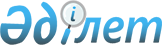 2021-2023 жылдарға арналған аудандық маңызы бар қала, кент, ауылдық округтердің бюджеттері туралыҚарағанды облысы Қарқаралы аудандық мәслихатының 2020 жылғы 30 желтоқсандағы № VI-65/545 шешімі. Қарағанды облысының Әділет департаментінде 2021 жылғы 8 қаңтарда № 6144 болып тіркелді.
      Қазақстан Республикасының 2008 жылғы 4 желтоқсандағы Бюджет кодексіне, Қазақстан Республикасының 2001 жылғы 23 қаңтардағы "Қазақстан Республикасындағы жергілікті мемлекеттік басқару және өзін-өзі басқару туралы" Заңына сәйкес, Қарқаралы аудандық мәслихат ШЕШІМ ЕТТІ:
      1. 2021-2023 жылдарға арналған Қарқаралы қаласының бюджеті тиісінше 1, 2 және 3 қосымшаларға сәйкес, оның ішінде 2021 жылға келесі көлемдерде бекітілсін:
      1) кірістер – 782616 мың теңге, оның ішінде:
      салықтық түсімдер – 19965 мың теңге;
      салықтық емес түсімдер – 465 мың теңге;
      негізгі капиталды сатудан түсетін түсімдер – 0 мың теңге;
      трансферттер түсімі – 762186 мың теңге;
      2) шығындар – 793579 мың теңге;
      3) таза бюджеттік кредиттеу – 0 мың теңге, оның ішінде:
      бюджеттік кредиттер – 0 мың теңге;
      бюджеттік кредиттерді өтеу – 0 мың теңге;
      4) қаржы активтерімен операциялар бойынша сальдо – 0 мың теңге, оның ішінде:
      қаржы активтерін сатып алу – 0 мың теңге;
      мемлекеттің қаржы активтерін сатудан түсетін түсімдер – 0 мың теңге;
      5) бюджет тапшылығы (профициті) – -10963 мың теңге;
      6) бюджет тапшылығын қаржыландыру (профицитін пайдалану) – 10963 мың теңге, оның ішінде:
      қарыздар түсімі – 0 мың теңге;
      қарыздарды өтеу – 0 мың теңге;
      бюджет қаражатының пайдаланылатын қалдықтары – 10963 мың теңге.
      Ескерту. 1-тармақ жаңа редакцияда - Қарағанды облысы Қарқаралы аудандық мәслихатының 15.11.2021 № VII-12/92 (01.01.2021 бастап қолданысқа енгізіледі) шешімімен.


      2. 2021-2023 жылдарға арналған Қарағайлы кентінің бюджеті тиісінше 4, 5 және 6 қосымшаларға сәйкес, оның ішінде 2021 жылға келесі көлемдерде бекітілсін:
      1) кірістер – 136589 мың теңге, оның ішінде:
      салықтық түсімдер – 5298 мың теңге;
      салықтық емес түсімдер – 50 мың теңге;
      негізгі капиталды сатудан түсетін түсімдер – 0 мың теңге;
      трансферттер түсімі – 131241 мың теңге;
      2) шығындар – 143565 мың теңге;
      3) таза бюджеттік кредиттеу – 0 мың теңге, оның ішінде:
      бюджеттік кредиттер – 0 мың теңге;
      бюджеттік кредиттерді өтеу – 0 мың теңге;
      4) қаржы активтерімен операциялар бойынша сальдо – 0 мың теңге, оның ішінде:
      қаржы активтерін сатып алу – 0 мың теңге;
      мемлекеттің қаржы активтерін сатудан түсетін түсімдер – 0 мың теңге;
      5) бюджет тапшылығы (профициті) – - 6976 мың теңге;
      6) бюджет тапшылығын қаржыландыру (профицитін пайдалану) – 6976 мың теңге, оның ішінде:
      қарыздар түсімі – 0 мың теңге;
      қарыздарды өтеу – 0 мың теңге;
      бюджет қаражатының пайдаланылатын қалдықтары – 6976 мың теңге.
      Ескерту. 2-тармақ жаңа редакцияда - Қарағанды облысы Қарқаралы аудандық мәслихатының 26.07.2021 № VII-9/73 (01.01.2021 бастап қолданысқа енгізіледі) шешімімен.


      3. 2021-2023 жылдарға арналған Егіндібұлақ ауылдық округінің бюджеті тиісінше 7, 8 және 9 қосымшаларға сәйкес, оның ішінде 2021 жылға келесі көлемдерде бекітілсін:
      1) кірістер – 123982 мың теңге, оның ішінде:
      салықтық түсімдер – 2500 мың теңге;
      салықтық емес түсімдер – 1337 мың теңге;
      негізгі капиталды сатудан түсетін түсімдер – 0 мың теңге;
      трансферттер түсімі – 120145 мың теңге;
      2) шығындар – 125336 мың теңге;
      3) таза бюджеттік кредиттеу – 0 мың теңге, оның ішінде:
      бюджеттік кредиттер – 0 мың теңге;
      бюджеттік кредиттерді өтеу – 0 мың теңге;
      4) қаржы активтерімен операциялар бойынша сальдо – 0 мың теңге, оның ішінде:
      қаржы активтерін сатып алу – 0 мың теңге;
      мемлекеттің қаржы активтерін сатудан түсетін түсімдер – 0 мың теңге;
      5) бюджет тапшылығы (профициті) – - 1354 мың теңге;
      6) бюджет тапшылығын қаржыландыру (профицитін пайдалану) – 1354 мың теңге, оның ішінде:
      қарыздар түсімі – 0 мың теңге;
      қарыздарды өтеу – 0 мың теңге;
      бюджет қаражатының пайдаланылатын қалдықтары – 1354 мың теңге.
      Ескерту. 3-тармақ жаңа редакцияда - Қарағанды облысы Қарқаралы аудандық мәслихатының 26.07.2021 № VII-9/73 (01.01.2021 бастап қолданысқа енгізіледі) шешімімен.


      4. 2021-2023 жылдарға арналған Қырғыз ауылдық округінің бюджеті тиісінше 10, 11 және 12 қосымшаларға сәйкес, оның ішінде 2021 жылға келесі көлемдерде бекітілсін:
      1) кірістер – 60471 мың теңге, оның ішінде:
      салықтық түсімдер – 1925 мың теңге;
      салықтық емес түсімдер – 208 мың теңге;
      негізгі капиталды сатудан түсетін түсімдер – 0 мың теңге;
      трансферттер түсімі – 58338 мың теңге;
      2) шығындар – 61053 мың теңге;
      3) таза бюджеттік кредиттеу – 0 мың теңге, оның ішінде:
      бюджеттік кредиттер – 0 мың теңге;
      бюджеттік кредиттерді өтеу – 0 мың теңге;
      4) қаржы активтерімен операциялар бойынша сальдо – 0 мың теңге, оның ішінде:
      қаржы активтерін сатып алу – 0 мың теңге;
      мемлекеттің қаржы активтерін сатудан түсетін түсімдер – 0 мың теңге;
      5) бюджет тапшылығы (профициті) – -582 мың теңге;
      6) бюджет тапшылығын қаржыландыру (профицитін пайдалану) – 582 мың теңге, оның ішінде:
      қарыздар түсімі – 0 мың теңге;
      қарыздарды өтеу – 0 мың теңге;
      бюджет қаражатының пайдаланылатын қалдықтары – 582 мың теңге.
      Ескерту. 4-тармақ жаңа редакцияда - Қарағанды облысы Қарқаралы аудандық мәслихатының 15.11.2021 № VII-12/92 (01.01.2021 бастап қолданысқа енгізіледі) шешімімен.


      5. 2021-2023 жылдарға арналған Абай ауылдық округінің бюджеті тиісінше 13, 14 және 15 қосымшаларға сәйкес, оның ішінде 2021 жылға келесі көлемдерде бекітілсін:
      1) кірістер – 39297 мың теңге, оның ішінде:
      салықтық түсімдер – 291 мың теңге;
      салықтық емес түсімдер – 0 мың теңге;
      негізгі капиталды сатудан түсетін түсімдер – 0 мың теңге;
      трансферттер түсімі – 39006 мың теңге;
      2) шығындар – 40022 мың теңге;
      3) таза бюджеттік кредиттеу – 0 мың теңге, оның ішінде:
      бюджеттік кредиттер – 0 мың теңге;
      бюджеттік кредиттерді өтеу – 0 мың теңге;
      4) қаржы активтерімен операциялар бойынша сальдо – 0 мың теңге, оның ішінде:
      қаржы активтерін сатып алу – 0 мың теңге;
      мемлекеттің қаржы активтерін сатудан түсетін түсімдер – 0 мың теңге;
      5) бюджет тапшылығы (профициті) – - 725 мың теңге;
      6) бюджет тапшылығын қаржыландыру (профицитін пайдалану) – 725 мың теңге, оның ішінде:
      қарыздар түсімі – 0 мың теңге;
      қарыздарды өтеу – 0 мың теңге;
      бюджет қаражатының пайдаланылатын қалдықтары – 725 мың теңге.
      Ескерту. 5-тармақ жаңа редакцияда - Қарағанды облысы Қарқаралы аудандық мәслихатының 26.07.2021 № VII-9/73 (01.01.2021 бастап қолданысқа енгізіледі) шешімімен.


      6. 2021-2023 жылдарға арналған Қасым Аманжолов ауылдық округінің бюджеті тиісінше 16, 17 және 18 қосымшаларға сәйкес, оның ішінде 2021 жылға келесі көлемдерде бекітілсін:
      1) кірістер – 72867 мың теңге, оның ішінде:
      салықтық түсімдер – 1872 мың теңге;
      салықтық емес түсімдер – 0 мың теңге;
      негізгі капиталды сатудан түсетін түсімдер – 0 мың теңге;
      трансферттер түсімі – 70995 мың теңге;
      2) шығындар – 74450 мың теңге;
      3) таза бюджеттік кредиттеу – 0 мың теңге, оның ішінде:
      бюджеттік кредиттер – 0 мың теңге;
      бюджеттік кредиттерді өтеу – 0 мың теңге;
      4) қаржы активтерімен операциялар бойынша сальдо – 0 мың теңге, оның ішінде:
      қаржы активтерін сатып алу – 0 мың теңге;
      мемлекеттің қаржы активтерін сатудан түсетін түсімдер – 0 мың теңге;
      5) бюджет тапшылығы (профициті) – -1583 мың теңге;
      6) бюджет тапшылығын қаржыландыру (профицитін пайдалану) – 1583 мың теңге, оның ішінде:
      қарыздар түсімі – 0 мың теңге;
      қарыздарды өтеу – 0 мың теңге;
      бюджет қаражатының пайдаланылатын қалдықтары – 1583 мың теңге.
      Ескерту. 6-тармақ жаңа редакцияда - Қарағанды облысы Қарқаралы аудандық мәслихатының 15.11.2021 № VII-12/92 (01.01.2021 бастап қолданысқа енгізіледі) шешімімен.


      7. 2021-2023 жылдарға арналған Нұркен Әбдіров ауылдық округінің бюджеті тиісінше 19, 20 және 21 қосымшаларға сәйкес, оның ішінде 2021 жылға келесі көлемдерде бекітілсін:
      1) кірістер – 72113 мың теңге, оның ішінде:
      салықтық түсімдер – 1286 мың теңге;
      салықтық емес түсімдер – 0 мың теңге;
      негізгі капиталды сатудан түсетін түсімдер – 0 мың теңге;
      трансферттер түсімі – 70827 мың теңге;
      2) шығындар – 74238 мың теңге;
      3) таза бюджеттік кредиттеу – 0 мың теңге, оның ішінде:
      бюджеттік кредиттер – 0 мың теңге;
      бюджеттік кредиттерді өтеу – 0 мың теңге;
      4) қаржы активтерімен операциялар бойынша сальдо – 0 мың теңге, оның ішінде:
      қаржы активтерін сатып алу – 0 мың теңге;
      мемлекеттің қаржы активтерін сатудан түсетін түсімдер – 0 мың теңге;
      5) бюджет тапшылығы (профициті) – - 2125 мың теңге;
      6) бюджет тапшылығын қаржыландыру (профицитін пайдалану) – 2125 мың теңге, оның ішінде:
      қарыздар түсімі – 0 мың теңге;
      қарыздарды өтеу – 0 мың теңге;
      бюджет қаражатының пайдаланылатын қалдықтары – 2125 мың теңге.
      Ескерту. 7-тармақ жаңа редакцияда - Қарағанды облысы Қарқаралы аудандық мәслихатының 26.07.2021 № VII-9/73 (01.01.2021 бастап қолданысқа енгізіледі) шешімімен.


      8. 2021-2023 жылдарға арналған Балқантау ауылдық округінің бюджеті тиісінше 22, 23 және 24 қосымшаларға сәйкес, оның ішінде 2021 жылға келесі көлемдерде бекітілсін:
      1) кірістер – 66099 мың теңге, оның ішінде:
      салықтық түсімдер – 703 мың теңге;
      салықтық емес түсімдер – 0 мың теңге;
      негізгі капиталды сатудан түсетін түсімдер – 0 мың теңге;
      трансферттер түсімі – 65396 мың теңге;
      2) шығындар – 67241 мың теңге;
      3) таза бюджеттік кредиттеу – 0 мың теңге, оның ішінде:
      бюджеттік кредиттер – 0 мың теңге;
      бюджеттік кредиттерді өтеу – 0 мың теңге;
      4) қаржы активтерімен операциялар бойынша сальдо – 0 мың теңге, оның ішінде:
      қаржы активтерін сатып алу – 0 мың теңге;
      мемлекеттің қаржы активтерін сатудан түсетін түсімдер – 0 мың теңге;
      5) бюджет тапшылығы (профициті) – -1142 мың теңге;
      6) бюджет тапшылығын қаржыландыру (профицитін пайдалану) – 1142 мың теңге, оның ішінде:
      қарыздар түсімі – 0 мың теңге;
      қарыздарды өтеу – 0 мың теңге;
      бюджет қаражатының пайдаланылатын қалдықтары – 1142 мың теңге.
      Ескерту. 8-тармақ жаңа редакцияда - Қарағанды облысы Қарқаралы аудандық мәслихатының 15.11.2021 № VII-12/92 (01.01.2021 бастап қолданысқа енгізіледі) шешімімен.


      9. 2021-2023 жылдарға арналған Бақты ауылдық округінің бюджеті тиісінше 25, 26 және 27 қосымшаларға сәйкес, оның ішінде 2021 жылға келесі көлемдерде бекітілсін:
      1) кірістер – 38946 мың теңге, оның ішінде:
      салықтық түсімдер – 1361 мың теңге;
      салықтық емес түсімдер – 0 мың теңге;
      негізгі капиталды сатудан түсетін түсімдер – 0 мың теңге;
      трансферттер түсімі – 37585 мың теңге;
      2) шығындар – 40021 мың теңге;
      3) таза бюджеттік кредиттеу – 0 мың теңге, оның ішінде:
      бюджеттік кредиттер – 0 мың теңге;
      бюджеттік кредиттерді өтеу – 0 мың теңге;
      4) қаржы активтерімен операциялар бойынша сальдо – 0 мың теңге, оның ішінде:
      қаржы активтерін сатып алу – 0 мың теңге;
      мемлекеттің қаржы активтерін сатудан түсетін түсімдер – 0 мың теңге;
      5) бюджет тапшылығы (профициті) – -1075 мың теңге;
      6) бюджет тапшылығын қаржыландыру (профицитін пайдалану) – 1075 мың теңге, оның ішінде:
      қарыздар түсімі – 0 мың теңге;
      қарыздарды өтеу – 0 мың теңге;
      бюджет қаражатының пайдаланылатын қалдықтары – 1075 мың теңге.
      Ескерту. 9-тармақ жаңа редакцияда - Қарағанды облысы Қарқаралы аудандық мәслихатының 15.11.2021 № VII-12/92 (01.01.2021 бастап қолданысқа енгізіледі) шешімімен.


      10. 2021-2023 жылдарға арналған Бесоба ауылдық округінің бюджеті тиісінше 28, 29 және 30 қосымшаларға сәйкес, оның ішінде 2021 жылға келесі көлемдерде бекітілсін:
      1) кірістер – 52339 мың теңге, оның ішінде:
      салықтық түсімдер – 1991 мың теңге;
      салықтық емес түсімдер – 920 мың теңге;
      негізгі капиталды сатудан түсетін түсімдер – 0 мың теңге;
      трансферттер түсімі – 49428 мың теңге;
      2) шығындар – 53499 мың теңге;
      3) таза бюджеттік кредиттеу – 0 мың теңге, оның ішінде:
      бюджеттік кредиттер – 0 мың теңге;
      бюджеттік кредиттерді өтеу – 0 мың теңге;
      4) қаржы активтерімен операциялар бойынша сальдо – 0 мың теңге, оның ішінде:
      қаржы активтерін сатып алу – 0 мың теңге;
      мемлекеттің қаржы активтерін сатудан түсетін түсімдер – 0 мың теңге;
      5) бюджет тапшылығы (профициті) – -1160 мың теңге;
      6) бюджет тапшылығын қаржыландыру (профицитін пайдалану) – 1160 мың теңге, оның ішінде:
      қарыздар түсімі – 0 мың теңге;
      қарыздарды өтеу – 0 мың теңге;
      бюджет қаражатының пайдаланылатын қалдықтары – 1160 мың теңге.
      Ескерту. 10-тармақ жаңа редакцияда - Қарағанды облысы Қарқаралы аудандық мәслихатының 15.11.2021 № VII-12/92 (01.01.2021 бастап қолданысқа енгізіледі) шешімімен.


      11. 2021-2023 жылдарға арналған Жаңатоған ауылдық округінің бюджеті тиісінше 31, 32 және 33 қосымшаларға сәйкес, оның ішінде 2021 жылға келесі көлемдерде бекітілсін:
      1) кірістер – 37075 мың теңге, оның ішінде:
      салықтық түсімдер – 719 мың теңге;
      салықтық емес түсімдер – 0 мың теңге;
      негізгі капиталды сатудан түсетін түсімдер – 0 мың теңге;
      трансферттер түсімі – 36356 мың теңге;
      2) шығындар – 37932 мың теңге;
      3) таза бюджеттік кредиттеу – 0 мың теңге, оның ішінде:
      бюджеттік кредиттер – 0 мың теңге;
      бюджеттік кредиттерді өтеу – 0 мың теңге;
      4) қаржы активтерімен операциялар бойынша сальдо – 0 мың теңге, оның ішінде:
      қаржы активтерін сатып алу – 0 мың теңге;
      мемлекеттің қаржы активтерін сатудан түсетін түсімдер – 0 мың теңге;
      5) бюджет тапшылығы (профициті) – алу 857 мың теңге;
      6) бюджет тапшылығын қаржыландыру (профицитін пайдалану) – 857 мың теңге, оның ішінде:
      қарыздар түсімі – 0 мың теңге;
      қарыздарды өтеу – 0 мың теңге;
      бюджет қаражатының пайдаланылатын қалдықтары – 857 мың теңге.
      Ескерту. 11-тармақ жаңа редакцияда - Қарағанды облысы Қарқаралы аудандық мәслихатының 21.06.2021 № VII-7/63 (01.01.2021 бастап қолданысқа енгізіледі) шешімімен.


      12. 2021-2023 жылдарға арналған Ынталы ауылдық округінің бюджеті тиісінше 34, 35 және 36 қосымшаларға сәйкес, оның ішінде 2021 жылға келесі көлемдерде бекітілсін:
      1) кірістер – 51343 мың теңге, оның ішінде:
      салықтық түсімдер – 646 мың теңге;
      салықтық емес түсімдер – 0 мың теңге;
      негізгі капиталды сатудан түсетін түсімдер – 0 мың теңге;
      трансферттер түсімі – 50697 мың теңге;
      2) шығындар – 52565 мың теңге;
      3) таза бюджеттік кредиттеу – 0 мың теңге, оның ішінде:
      бюджеттік кредиттер – 0 мың теңге;
      бюджеттік кредиттерді өтеу – 0 мың теңге;
      4) қаржы активтерімен операциялар бойынша сальдо – 0 мың теңге, оның ішінде:
      қаржы активтерін сатып алу – 0 мың теңге;
      мемлекеттің қаржы активтерін сатудан түсетін түсімдер – 0 мың теңге;
      5) бюджет тапшылығы (профициті) – -1222 мың теңге;
      6) бюджет тапшылығын қаржыландыру (профицитін пайдалану) – 1222 мың теңге, оның ішінде:
      қарыздар түсімі – 0 мың теңге;
      қарыздарды өтеу – 0 мың теңге;
      бюджет қаражатының пайдаланылатын қалдықтары – 1222 мың теңге.
      Ескерту. 12-тармақ жаңа редакцияда - Қарағанды облысы Қарқаралы аудандық мәслихатының 15.11.2021 № VII-12/92 (01.01.2021 бастап қолданысқа енгізіледі) шешімімен.


      13. 2021-2023 жылдарға арналған Қаракөл ауылдық округінің бюджеті тиісінше 37, 38 және 39 қосымшаларға сәйкес, оның ішінде 2021 жылға келесі көлемдерде бекітілсін:
      1) кірістер – 30429 мың теңге, оның ішінде:
      салықтық түсімдер – 201 мың теңге;
      салықтық емес түсімдер – 0 мың теңге;
      негізгі капиталды сатудан түсетін түсімдер – 0 мың теңге;
      трансферттер түсімі – 30228 мың теңге;
      2) шығындар – 30800 мың теңге;
      3) таза бюджеттік кредиттеу – 0 мың теңге, оның ішінде:
      бюджеттік кредиттер – 0 мың теңге;
      бюджеттік кредиттерді өтеу – 0 мың теңге;
      4) қаржы активтерімен операциялар бойынша сальдо – 0 мың теңге, оның ішінде:
      қаржы активтерін сатып алу – 0 мың теңге;
      мемлекеттің қаржы активтерін сатудан түсетін түсімдер – 0 мың теңге;
      5) бюджет тапшылығы (профициті) – -371 мың теңге;
      6) бюджет тапшылығын қаржыландыру (профицитін пайдалану) – 371 мың теңге, оның ішінде:
      қарыздар түсімі – 0 мың теңге;
      қарыздарды өтеу – 0 мың теңге;
      бюджет қаражатының пайдаланылатын қалдықтары – 371 мың теңге.
      Ескерту. 13-тармақ жаңа редакцияда - Қарағанды облысы Қарқаралы аудандық мәслихатының 15.11.2021 № VII-12/92 (01.01.2021 бастап қолданысқа енгізіледі) шешімімен.


      14. 2021-2023 жылдарға арналған Қайнарбұлақ ауылдық округінің бюджеті тиісінше 40, 41 және 42 қосымшаларға сәйкес, оның ішінде 2021 жылға келесі көлемдерде бекітілсін:
      1) кірістер – 60056 мың теңге, оның ішінде:
      салықтық түсімдер – 1365 мың теңге;
      салықтық емес түсімдер – 59 мың теңге;
      негізгі капиталды сатудан түсетін түсімдер – 0 мың теңге;
      трансферттер түсімі – 58632 мың теңге;
      2) шығындар – 61275 мың теңге;
      3) таза бюджеттік кредиттеу – 0 мың теңге, оның ішінде:
      бюджеттік кредиттер – 0 мың теңге;
      бюджеттік кредиттерді өтеу – 0 мың теңге;
      4) қаржы активтерімен операциялар бойынша сальдо – 0 мың теңге, оның ішінде:
      қаржы активтерін сатып алу – 0 мың теңге;
      мемлекеттің қаржы активтерін сатудан түсетін түсімдер – 0 мың теңге;
      5) бюджет тапшылығы (профициті) – -1219 мың теңге;
      6) бюджет тапшылығын қаржыландыру (профицитін пайдалану) – 1219 мың теңге, оның ішінде:
      қарыздар түсімі – 0 мың теңге;
      қарыздарды өтеу – 0 мың теңге;
      бюджет қаражатының пайдаланылатын қалдықтары – 1219 мың теңге.
      Ескерту. 14-тармақ жаңа редакцияда - Қарағанды облысы Қарқаралы аудандық мәслихатының 15.11.2021 № VII-12/92 (01.01.2021 бастап қолданысқа енгізіледі) шешімімен.


      15. 2021-2023 жылдарға арналған Қоянды ауылдық округінің бюджеті тиісінше 43, 44 және 45 қосымшаларға сәйкес, оның ішінде 2021 жылға келесі көлемдерде бекітілсін:
      1) кірістер – 51551 мың теңге, оның ішінде:
      салықтық түсімдер – 626 мың теңге;
      салықтық емес түсімдер – 0 мың теңге;
      негізгі капиталды сатудан түсетін түсімдер – 0 мың теңге;
      трансферттер түсімі – 50925 мың теңге;
      2) шығындар – 52111 мың теңге;
      3) таза бюджеттік кредиттеу – 0 мың теңге, оның ішінде:
      бюджеттік кредиттер – 0 мың теңге;
      бюджеттік кредиттерді өтеу – 0 мың теңге;
      4) қаржы активтерімен операциялар бойынша сальдо – 0 мың теңге, оның ішінде:
      қаржы активтерін сатып алу – 0 мың теңге;
      мемлекеттің қаржы активтерін сатудан түсетін түсімдер – 0 мың теңге;
      5) бюджет тапшылығы (профициті) – -560 мың теңге;
      6) бюджет тапшылығын қаржыландыру (профицитін пайдалану) – 560 мың теңге, оның ішінде:
      қарыздар түсімі – 0 мың теңге;
      қарыздарды өтеу – 0 мың теңге;
      бюджет қаражатының пайдаланылатын қалдықтары – 560 мың теңге.
      Ескерту. 15-тармақ жаңа редакцияда - Қарағанды облысы Қарқаралы аудандық мәслихатының 15.11.2021 № VII-12/92 (01.01.2021 бастап қолданысқа енгізіледі) шешімімен.


      16. 2021-2023 жылдарға арналған Қаршығалы ауылдық округінің бюджеті тиісінше 46, 47 және 48 қосымшаларға сәйкес, оның ішінде 2021 жылға келесі көлемдерде бекітілсін:
      1) кірістер – 53180 мың теңге, оның ішінде:
      салықтық түсімдер – 1423 мың теңге;
      салықтық емес түсімдер – 0 мың теңге;
      негізгі капиталды сатудан түсетін түсімдер – 0 мың теңге;
      трансферттер түсімі – 51757 мың теңге;
      2) шығындар – 54309 мың теңге;
      3) таза бюджеттік кредиттеу – 0 мың теңге, оның ішінде:
      бюджеттік кредиттер – 0 мың теңге;
      бюджеттік кредиттерді өтеу – 0 мың теңге;
      4) қаржы активтерімен операциялар бойынша сальдо – 0 мың теңге, оның ішінде:
      қаржы активтерін сатып алу – 0 мың теңге;
      мемлекеттің қаржы активтерін сатудан түсетін түсімдер – 0 мың теңге;
      5) бюджет тапшылығы (профициті) – алу 1129 мың теңге;
      6) бюджет тапшылығын қаржыландыру (профицитін пайдалану) – 1129 мың теңге, оның ішінде:
      қарыздар түсімі – 0 мың теңге;
      қарыздарды өтеу – 0 мың теңге;
      бюджет қаражатының пайдаланылатын қалдықтары – 1129 мың теңге.
      Ескерту. 16-тармақ жаңа редакцияда - Қарағанды облысы Қарқаралы аудандық мәслихатының 21.06.2021 № VII-7/63  (01.01.2021 бастап қолданысқа енгізіледі) шешімімен.


      17. 2021-2023 жылдарға арналған Мартбек Мамыраев ауылдық округінің бюджеті тиісінше 49, 50 және 51 қосымшаларға сәйкес, оның ішінде 2021 жылға келесі көлемдерде бекітілсін:
      1) кірістер – 60870 мың теңге, оның ішінде:
      салықтық түсімдер – 1669 мың теңге;
      салықтық емес түсімдер – 140 мың теңге;
      негізгі капиталды сатудан түсетін түсімдер – 0 мың теңге;
      трансферттер түсімі – 59061 мың теңге;
      2) шығындар – 62333 мың теңге;
      3) таза бюджеттік кредиттеу – 0 мың теңге, оның ішінде:
      бюджеттік кредиттер – 0 мың теңге;
      бюджеттік кредиттерді өтеу – 0 мың теңге;
      4) қаржы активтерімен операциялар бойынша сальдо – 0 мың теңге, оның ішінде:
      қаржы активтерін сатып алу – 0 мың теңге;
      мемлекеттің қаржы активтерін сатудан түсетін түсімдер – 0 мың теңге;
      5) бюджет тапшылығы (профициті) – -1463 мың теңге;
      6) бюджет тапшылығын қаржыландыру (профицитін пайдалану) – 1463 мың теңге, оның ішінде:
      қарыздар түсімі – 0 мың теңге;
      қарыздарды өтеу – 0 мың теңге;
      бюджет қаражатының пайдаланылатын қалдықтары – 1463 мың теңге.
      Ескерту. 17-тармақ жаңа редакцияда - Қарағанды облысы Қарқаралы аудандық мәслихатының 15.11.2021 № VII-12/92 (01.01.2021 бастап қолданысқа енгізіледі) шешімімен.


      18. 2021-2023 жылдарға арналған Мәди ауылдық округінің бюджеті тиісінше 52, 53 және 54 қосымшаларға сәйкес, оның ішінде 2021 жылға келесі көлемдерде бекітілсін:
      1) кірістер – 36786 мың теңге, оның ішінде:
      салықтық түсімдер – 350 мың теңге;
      салықтық емес түсімдер – 0 мың теңге;
      негізгі капиталды сатудан түсетін түсімдер – 0 мың теңге;
      трансферттер түсімі – 36436 мың теңге;
      2) шығындар – 37873 мың теңге;
      3) таза бюджеттік кредиттеу – 0 мың теңге, оның ішінде:
      бюджеттік кредиттер – 0 мың теңге;
      бюджеттік кредиттерді өтеу – 0 мың теңге;
      4) қаржы активтерімен операциялар бойынша сальдо – 0 мың теңге, оның ішінде:
      қаржы активтерін сатып алу – 0 мың теңге;
      мемлекеттің қаржы активтерін сатудан түсетін түсімдер – 0 мың теңге;
      5) бюджет тапшылығы (профициті) – - 1087 мың теңге;
      6) бюджет тапшылығын қаржыландыру (профицитін пайдалану) – 1087 мың теңге, оның ішінде:
      қарыздар түсімі – 0 мың теңге;
      қарыздарды өтеу – 0 мың теңге;
      бюджет қаражатының пайдаланылатын қалдықтары – 1087 мың теңге.
      Ескерту. 18-тармақ жаңа редакцияда - Қарағанды облысы Қарқаралы аудандық мәслихатының 26.07.2021 № VII-9/73  (01.01.2021 бастап қолданысқа енгізіледі) шешімімен.


      19. 2021-2023 жылдарға арналған Нығмет Нұрмақов атындағы ауылдық округінің бюджеті тиісінше 55, 56 және 57 қосымшаларға сәйкес, оның ішінде 2021 жылға келесі көлемдерде бекітілсін:
      1) кірістер – 39555 мың теңге, оның ішінде:
      салықтық түсімдер – 295 мың теңге;
      салықтық емес түсімдер – 0 мың теңге;
      негізгі капиталды сатудан түсетін түсімдер – 0 мың теңге;
      трансферттер түсімі – 39260 мың теңге;
      2) шығындар – 39749 мың теңге;
      3) таза бюджеттік кредиттеу – 0 мың теңге, оның ішінде:
      бюджеттік кредиттер – 0 мың теңге;
      бюджеттік кредиттерді өтеу – 0 мың теңге;
      4) қаржы активтерімен операциялар бойынша сальдо – 0 мың теңге, оның ішінде:
      қаржы активтерін сатып алу – 0 мың теңге;
      мемлекеттің қаржы активтерін сатудан түсетін түсімдер – 0 мың теңге;
      5) бюджет тапшылығы (профициті) – -194 мың теңге;
      6) бюджет тапшылығын қаржыландыру (профицитін пайдалану) – 194 мың теңге, оның ішінде:
      қарыздар түсімі – 0 мың теңге;
      қарыздарды өтеу – 0 мың теңге;
      бюджет қаражатының пайдаланылатын қалдықтары – 194 мың теңге.
      Ескерту. 19-тармақ жаңа редакцияда - Қарағанды облысы Қарқаралы аудандық мәслихатының 15.11.2021 № VII-12/92 (01.01.2021 бастап қолданысқа енгізіледі) шешімімен.


      20. 2021-2023 жылдарға арналған Тәттімбет ауылдық округінің бюджеті тиісінше 58, 59 және 60 қосымшаларға сәйкес, оның ішінде 2021 жылға келесі көлемдерде бекітілсін:
      1) кірістер – 61661 мың теңге, оның ішінде:
      салықтық түсімдер – 765 мың теңге;
      салықтық емес түсімдер – 0 мың теңге;
      негізгі капиталды сатудан түсетін түсімдер – 0 мың теңге;
      трансферттер түсімі – 60896 мың теңге;
      2) шығындар – 62551 мың теңге;
      3) таза бюджеттік кредиттеу – 0 мың теңге, оның ішінде:
      бюджеттік кредиттер – 0 мың теңге;
      бюджеттік кредиттерді өтеу – 0 мың теңге;
      4) қаржы активтерімен операциялар бойынша сальдо – 0 мың теңге, оның ішінде:
      қаржы активтерін сатып алу – 0 мың теңге;
      мемлекеттің қаржы активтерін сатудан түсетін түсімдер – 0 мың теңге;
      5) бюджет тапшылығы (профициті) – - 890 мың теңге;
      6) бюджет тапшылығын қаржыландыру (профицитін пайдалану) – 890 мың теңге, оның ішінде:
      қарыздар түсімі – 0 мың теңге;
      қарыздарды өтеу – 0 мың теңге;
      бюджет қаражатының пайдаланылатын қалдықтары – 890 мың теңге.
      Ескерту. 20-тармақ жаңа редакцияда - Қарағанды облысы Қарқаралы аудандық мәслихатының 26.07.2021 № VII-9/73 (01.01.2021 бастап қолданысқа енгізіледі) шешімімен.


      21. 2021-2023 жылдарға арналған Тегісшілдік ауылдық округінің бюджеті тиісінше 61, 62 және 63 қосымшаларға сәйкес, оның ішінде 2021 жылға келесі көлемдерде бекітілсін:
      1) кірістер – 41557 мың теңге, оның ішінде:
      салықтық түсімдер – 1203 мың теңге;
      салықтық емес түсімдер – 0 мың теңге;
      негізгі капиталды сатудан түсетін түсімдер – 0 мың теңге;
      трансферттер түсімі – 40354 мың теңге;
      2) шығындар – 43500 мың теңге;
      3) таза бюджеттік кредиттеу – 0 мың теңге, оның ішінде:
      бюджеттік кредиттер – 0 мың теңге;
      бюджеттік кредиттерді өтеу – 0 мың теңге;
      4) қаржы активтерімен операциялар бойынша сальдо – 0 мың теңге, оның ішінде:
      қаржы активтерін сатып алу – 0 мың теңге;
      мемлекеттің қаржы активтерін сатудан түсетін түсімдер – 0 мың теңге;
      5) бюджет тапшылығы (профициті) – алу 1943 мың теңге;
      6) бюджет тапшылығын қаржыландыру (профицитін пайдалану) – 1943 мың теңге, оның ішінде:
      қарыздар түсімі – 0 мың теңге;
      қарыздарды өтеу – 0 мың теңге;
      бюджет қаражатының пайдаланылатын қалдықтары – 1943 мың теңге.
      Ескерту. 21-тармақ жаңа редакцияда - Қарағанды облысы Қарқаралы аудандық мәслихатының 15.11.2021 № VII-12/92 (01.01.2021 бастап қолданысқа енгізіледі) шешімімен.


      22. 2021-2023 жылдарға арналған Темірші ауылдық округінің бюджеті тиісінше 64, 65 және 66 қосымшаларға сәйкес, оның ішінде 2021 жылға келесі көлемдерде бекітілсін:
      1) кірістер – 61032 мың теңге, оның ішінде:
      салықтық түсімдер – 1532 мың теңге;
      салықтық емес түсімдер – 0 мың теңге;
      негізгі капиталды сатудан түсетін түсімдер – 0 мың теңге;
      трансферттер түсімі – 59500 мың теңге;
      2) шығындар – 62170 мың теңге;
      3) таза бюджеттік кредиттеу – 0 мың теңге, оның ішінде:
      бюджеттік кредиттер – 0 мың теңге;
      бюджеттік кредиттерді өтеу – 0 мың теңге;
      4) қаржы активтерімен операциялар бойынша сальдо – 0 мың теңге, оның ішінде:
      қаржы активтерін сатып алу – 0 мың теңге;
      мемлекеттің қаржы активтерін сатудан түсетін түсімдер – 0 мың теңге;
      5) бюджет тапшылығы (профициті) – - 1138 мың теңге;
      6) бюджет тапшылығын қаржыландыру (профицитін пайдалану) – 1138 мың теңге, оның ішінде:
      қарыздар түсімі – 0 мың теңге;
      қарыздарды өтеу – 0 мың теңге;
      бюджет қаражатының пайдаланылатын қалдықтары – 1138 мың теңге.
      Ескерту. 22-тармақ жаңа редакцияда - Қарағанды облысы Қарқаралы аудандық мәслихатының 26.07.2021 № VII-9/73 (01.01.2021 бастап қолданысқа енгізіледі) шешімімен.


      23. 2021-2023 жылдарға арналған Томар ауылдық округінің бюджеті тиісінше 67, 68 және 69 қосымшаларға сәйкес, оның ішінде 2021 жылға келесі көлемдерде бекітілсін:
      1) кірістер – 62584 мың теңге, оның ішінде:
      салықтық түсімдер – 488 мың теңге;
      салықтық емес түсімдер – 439 мың теңге;
      негізгі капиталды сатудан түсетін түсімдер – 0 мың теңге;
      трансферттер түсімі – 61657 мың теңге;
      2) шығындар – 62737 мың теңге;
      3) таза бюджеттік кредиттеу – 0 мың теңге, оның ішінде:
      бюджеттік кредиттер – 0 мың теңге;
      бюджеттік кредиттерді өтеу – 0 мың теңге;
      4) қаржы активтерімен операциялар бойынша сальдо – 0 мың теңге, оның ішінде:
      қаржы активтерін сатып алу – 0 мың теңге;
      мемлекеттің қаржы активтерін сатудан түсетін түсімдер – 0 мың теңге;
      5) бюджет тапшылығы (профициті) – -153 мың теңге;
      6) бюджет тапшылығын қаржыландыру (профицитін пайдалану) – 153 мың теңге, оның ішінде:
      қарыздар түсімі – 0 мың теңге;
      қарыздарды өтеу – 0 мың теңге;
      бюджет қаражатының пайдаланылатын қалдықтары – 153 мың теңге.
      Ескерту. 23-тармақ жаңа редакцияда - Қарағанды облысы Қарқаралы аудандық мәслихатының 15.11.2021 № VII-12/92 (01.01.2021 бастап қолданысқа енгізіледі) шешімімен.


      24. 2021-2023 жылдарға арналған Шарықты ауылдық округінің бюджеті тиісінше 70, 71 және 72 қосымшаларға сәйкес, оның ішінде 2021 жылға келесі көлемдерде бекітілсін:
      1) кірістер – 42405 мың теңге, оның ішінде:
      салықтық түсімдер – 1412 мың теңге;
      салықтық емес түсімдер – 0 мың теңге;
      негізгі капиталды сатудан түсетін түсімдер – 0 мың теңге;
      трансферттер түсімі – 40993 мың теңге;
      2) шығындар – 43534 мың теңге;
      3) таза бюджеттік кредиттеу – 0 мың теңге, оның ішінде:
      бюджеттік кредиттер – 0 мың теңге;
      бюджеттік кредиттерді өтеу – 0 мың теңге;
      4) қаржы активтерімен операциялар бойынша сальдо – 0 мың теңге, оның ішінде:
      қаржы активтерін сатып алу – 0 мың теңге;
      мемлекеттің қаржы активтерін сатудан түсетін түсімдер – 0 мың теңге;
      5) бюджет тапшылығы (профициті) – -1129 мың теңге;
      6) бюджет тапшылығын қаржыландыру (профицитін пайдалану) – 1129 мың теңге, оның ішінде:
      қарыздар түсімі – 0 мың теңге;
      қарыздарды өтеу – 0 мың теңге;
      бюджет қаражатының пайдаланылатын қалдықтары – 1129 мың теңге.
      Ескерту. 24-тармақ жаңа редакцияда - Қарағанды облысы Қарқаралы аудандық мәслихатының 15.11.2021 № VII-12/92 (01.01.2021 бастап қолданысқа енгізіледі) шешімімен.


      25. 2021-2023 жылдарға арналған Угар ауылдық округінің бюджеті тиісінше 73, 74 және 75 қосымшаларға сәйкес, оның ішінде 2021 жылға келесі көлемдерде бекітілсін:
      1) кірістер – 56554 мың теңге, оның ішінде:
      салықтық түсімдер – 662 мың теңге;
      салықтық емес түсімдер – 0 мың теңге;
      негізгі капиталды сатудан түсетін түсімдер – 0 мың теңге;
      трансферттер түсімі – 55892 мың теңге;
      2) шығындар – 57254 мың теңге;
      3) таза бюджеттік кредиттеу – 0 мың теңге, оның ішінде:
      бюджеттік кредиттер – 0 мың теңге;
      бюджеттік кредиттерді өтеу – 0 мың теңге;
      4) қаржы активтерімен операциялар бойынша сальдо – 0 мың теңге, оның ішінде:
      қаржы активтерін сатып алу – 0 мың теңге;
      мемлекеттің қаржы активтерін сатудан түсетін түсімдер – 0 мың теңге;
      5) бюджет тапшылығы (профициті) – -700 мың теңге;
      6) бюджет тапшылығын қаржыландыру (профицитін пайдалану) – 700 мың теңге, оның ішінде:
      қарыздар түсімі – 0 мың теңге;
      қарыздарды өтеу – 0 мың теңге;
      бюджет қаражатының пайдаланылатын қалдықтары – 700 мың теңге.
      Ескерту. 25-тармақ жаңа редакцияда - Қарағанды облысы Қарқаралы аудандық мәслихатының 15.11.2021 № VII-12/92 (01.01.2021 бастап қолданысқа енгізіледі) шешімімен.


      26. 2021 жылға арналған аудандық маңызы бар қала, кент, ауылдық округтердің бюджеттерінде аудандық бюджеттен берілетін субвенцияның көлемі 1090329 мың теңге сомасында қарастырылсын, оның ішінде:
      Қарқаралы қаласына – 204980 мың теңге;
      Қарағайлы кентіне – 77544 мың теңге;
      Егіндібұлақ ауылдық округіне - 66336 мың теңге;
      Қырғыз ауылдық округіне - 39817 мың теңге;
      Абай ауылдық округіне - 29318 мың теңге;
      Қасым Аманжолов ауылдық округіне - 39244 мың теңге;
      Нұркен Әбдіров ауылдық округіне - 33936 мың теңге;
      Балқантау ауылдық округіне - 51024 мың теңге;
      Бақты ауылдық округіне - 29391 мың теңге;
      Бесоба ауылдық округіне - 31542 мың теңге;
      Жаңатоған ауылдық округіне - 29975 мың теңге;
      Ынталы ауылдық округіне - 37463 мың теңге;
      Қаракөл ауылдық округіне – 22802 мың теңге;
      Қайнарбұлақ ауылдық округіне - 33459 мың теңге;
      Қоянды ауылдық округіне - 29505 мың теңге;
      Қаршығалы ауылдық округіне - 34253 мың теңге;
      Мартбек Мамыраев ауылдық округіне - 33227 мың теңге;
      Мәди ауылдық округіне – 28800 мың теңге;
      Нығмет Нұрмақов атындағы ауылдық округіне - 27786 мың теңге;
      Тәттімбет ауылдық округіне - 36945 мың теңге;
      Тегісшілдік ауылдық округіне - 29048 мың теңге;
      Темірші ауылдық округіне - 40590 мың теңге;
      Томар ауылдық округіне - 44547 мың теңге;
      Шарықты ауылдық округіне - 29451 мың теңге;
      Угар ауылдық округіне - 29346 мың теңге.
      27. 2021 жылға арналған аудандық маңызы бар қала, кент, ауылдық округтер бюджеттерінің құрамында нысаналы трансферттер 76 қосымшаға сәйкес ескерілсін.
      28. Осы шешім 2021 жылдың 1 қаңтарынан бастап қолданысқа енгізіледі және ресми жариялауға жатады. 2021 жылға арналған Қарқаралы қаласының бюджеті
      Ескерту. 1-қосымша жаңа редакцияда - Қарағанды облысы Қарқаралы аудандық мәслихатының 15.11.2021 № VII-12/92 (01.01.2021 бастап қолданысқа енгізіледі) шешімімен. 2022 жылға арналған Қарқаралы қаласының бюджеті 2023 жылға арналған Қарқаралы қаласының бюджеті 2021 жылға арналған Қарағайлы кентінің бюджеті
      Ескерту. 4-қосымша жаңа редакцияда - Қарағанды облысы Қарқаралы аудандық мәслихатының 26.07.2021 № VII-9/73 (01.01.2021 бастап қолданысқа енгізіледі) шешімімен. 2022 жылға арналған Қарағайлы кентінің бюджеті  2023 жылға арналған Қарағайлы кентінің бюджеті 2021 жылға арналған Егіндібұлақ ауылдық округінің бюджеті
      Ескерту. 7-қосымша жаңа редакцияда - Қарағанды облысы Қарқаралы аудандық мәслихатының 26.07.2021 № VII-9/73 (01.01.2021 бастап қолданысқа енгізіледі) шешімімен. 2022 жылға арналған Егіндібұлақ ауылдық округінің бюджеті 2023 жылға арналған Егіндібұлақ ауылдық округінің бюджеті 2021 жылға арналған Қырғыз ауылдық округінің бюджеті
      Ескерту. 10-қосымша жаңа редакцияда - Қарағанды облысы Қарқаралы аудандық мәслихатының 15.11.2021 № VII-12/92 (01.01.2021 бастап қолданысқа енгізіледі) шешімімен. 2022 жылға арналған Қырғыз ауылдық округінің бюджеті 2023 жылға арналған Қырғыз ауылдық округінің бюджеті 2021 жылға арналған Абай ауылдық округінің бюджеті
      Ескерту. 13-қосымша жаңа редакцияда - Қарағанды облысы Қарқаралы аудандық мәслихатының 26.07.2021 № VII-9/73 (01.01.2021 бастап қолданысқа енгізіледі) шешімімен. 2022 жылға арналған Абай ауылдық округінің бюджеті 2023 жылға арналған Абай ауылдық округінің бюджеті 2021 жылға арналған Қасым Аманжолов ауылдық округінің бюджеті
      Ескерту. 16-қосымша жаңа редакцияда - Қарағанды облысы Қарқаралы аудандық мәслихатының 15.11.2021 № VII-12/92 (01.01.2021 бастап қолданысқа енгізіледі) шешімімен. 2022 жылға арналған Қасым Аманжолов ауылдық округінің бюджеті 2023 жылға арналған Қасым Аманжолов ауылдық округінің бюджеті 2021 жылға арналған Нұркен Әбдіров ауылдық округінің бюджеті
      Ескерту. 19-қосымша жаңа редакцияда - Қарағанды облысы Қарқаралы аудандық мәслихатының 26.07.2021 № VII-9/73 (01.01.2021 бастап қолданысқа енгізіледі) шешімімен. 2022 жылға арналған Нұркен Әбдіров ауылдық округінің бюджеті 2023 жылға арналған Нұркен Әбдіров ауылдық округінің бюджеті 2021 жылға арналған Балқантау ауылдық округінің бюджеті
      Ескерту. 22-қосымша жаңа редакцияда - Қарағанды облысы Қарқаралы аудандық мәслихатының 15.11.2021 № VII-12/92 (01.01.2021 бастап қолданысқа енгізіледі) шешімімен. 2022 жылға арналған Балқантау ауылдық округінің бюджеті 2023 жылға арналған Балқантау ауылдық округінің бюджеті 2021 жылға арналған Бақты ауылдық округінің бюджеті
      Ескерту. 25-қосымша жаңа редакцияда - Қарағанды облысы Қарқаралы аудандық мәслихатының 15.11.2021 № VII-12/92 (01.01.2021 бастап қолданысқа енгізіледі) шешімімен. 2022 жылға арналған Бақты ауылдық округінің бюджеті 2023 жылға арналған Бақты ауылдық округінің бюджеті 2021 жылға арналған Бесоба ауылдық округінің бюджеті
      Ескерту. 28-қосымша жаңа редакцияда - Қарағанды облысы Қарқаралы аудандық мәслихатының 15.11.2021 № VII-12/92 (01.01.2021 бастап қолданысқа енгізіледі) шешімімен. 2022 жылға арналған Бесоба ауылдық округінің бюджеті 2023 жылға арналған Бесоба ауылдық округінің бюджеті 2021 жылға арналған Жаңатоған ауылдық округінің бюджеті
      Ескерту. 31-қосымша жаңа редакцияда - Қарағанды облысы Қарқаралы аудандық мәслихатының 21.06.2021 № VII-7/63 (01.01.2021 бастап қолданысқа енгізіледі) шешімімен. 2022 жылға арналған Жаңатоған ауылдық округінің бюджеті 2023 жылға арналған Жаңатоған ауылдық округінің бюджеті 2021 жылға арналған Ынталы ауылдық округінің бюджеті
      Ескерту. 34-қосымша жаңа редакцияда - Қарағанды облысы Қарқаралы аудандық мәслихатының 15.11.2021 № VII-12/92 (01.01.2021 бастап қолданысқа енгізіледі) шешімімен. 2022 жылға арналған Ынталы ауылдық округінің бюджеті 2023 жылға арналған Ынталы ауылдық округінің бюджеті 2021 жылға арналған Қаракөл ауылдық округінің бюджеті
      Ескерту. 37-қосымша жаңа редакцияда - Қарағанды облысы Қарқаралы аудандық мәслихатының 15.11.2021 № VII-12/92 (01.01.2021 бастап қолданысқа енгізіледі) шешімімен. 2022 жылға арналған Қаракөл ауылдық округінің бюджеті 2023 жылға арналған Қаракөл ауылдық округінің бюджеті 2021 жылға арналған Қайнарбұлақ ауылдық округінің бюджеті
      Ескерту. 40-қосымша жаңа редакцияда - Қарағанды облысы Қарқаралы аудандық мәслихатының 15.11.2021 № VII-12/92 (01.01.2021 бастап қолданысқа енгізіледі) шешімімен. 2022 жылға арналған Қайнарбұлақ ауылдық округінің бюджеті 2023 жылға арналған Қайнарбұлақ ауылдық округінің бюджеті 2021 жылға арналған Қоянды ауылдық округінің бюджеті
      Ескерту. 43-қосымша жаңа редакцияда - Қарағанды облысы Қарқаралы аудандық мәслихатының 15.11.2021 № VII-12/92 (01.01.2021 бастап қолданысқа енгізіледі) шешімімен. 2022 жылға арналған Қоянды ауылдық округінің бюджеті 2023 жылға арналған Қоянды ауылдық округінің бюджеті 2021 жылға арналған Қаршығалы ауылдық округінің бюджеті
      Ескерту. 46-қосымша жаңа редакцияда - Қарағанды облысы Қарқаралы аудандық мәслихатының 21.06.2021 № VII-7/63 (01.01.2021 бастап қолданысқа енгізіледі) шешімімен. 2022 жылға арналған Қаршығалы ауылдық округінің бюджеті 2023 жылға арналған Қаршығалы ауылдық округінің бюджеті 2021 жылға арналған Мартбек Мамыраев ауылдық округінің бюджеті
      Ескерту. 49-қосымша жаңа редакцияда - Қарағанды облысы Қарқаралы аудандық мәслихатының 15.11.2021 № VII-12/92 (01.01.2021 бастап қолданысқа енгізіледі) шешімімен. 2022 жылға арналған Мартбек Мамыраев ауылдық округінің бюджеті 2023 жылға арналған Мартбек Мамыраев ауылдық округінің бюджеті 2021 жылға арналған Мәди ауылдық округінің бюджеті
      Ескерту. 52-қосымша жаңа редакцияда - Қарағанды облысы Қарқаралы аудандық мәслихатының 26.07.2021 № VII-9/73 (01.01.2021 бастап қолданысқа енгізіледі) шешімімен. 2022 жылға арналған Мәди ауылдық округінің бюджеті 2023 жылға арналған Мәди ауылдық округінің бюджеті 2021 жылға арналған Нығмет Нұрмақов атындағы ауылдық округінің бюджеті
      Ескерту. 55-қосымша жаңа редакцияда - Қарағанды облысы Қарқаралы аудандық мәслихатының 15.11.2021 № VII-12/92 (01.01.2021 бастап қолданысқа енгізіледі) шешімімен. 2022 жылға арналған Нығмет Нұрмақов атындағы ауылдық округінің бюджеті 2023 жылға арналған Нығмет Нұрмақов атындағы ауылдық округінің бюджеті 2021 жылға арналған Тәттімбет ауылдық округінің бюджеті
      Ескерту. 58-қосымша жаңа редакцияда - Қарағанды облысы Қарқаралы аудандық мәслихатының 26.07.2021 № VII-9/73 (01.01.2021 бастап қолданысқа енгізіледі) шешімімен. 2022 жылға арналған Тәттімбет ауылдық округінің бюджеті 2023 жылға арналған Тәттімбет ауылдық округінің бюджеті 2021 жылға арналған Тегісшілдік ауылдық округінің бюджеті
      Ескерту. 61-қосымша жаңа редакцияда - Қарағанды облысы Қарқаралы аудандық мәслихатының 15.11.2021 № VII-12/92 (01.01.2021 бастап қолданысқа енгізіледі) шешімімен. 2022 жылға арналған Тегісшілдік ауылдық округінің бюджеті 2023 жылға арналған Тегісшілдік ауылдық округінің бюджеті 2021 жылға арналған Темірші ауылдық округінің бюджеті
      Ескерту. 64-қосымша жаңа редакцияда - Қарағанды облысы Қарқаралы аудандық мәслихатының 26.07.2021 № VII-9/73 (01.01.2021 бастап қолданысқа енгізіледі) шешімімен. 2022 жылға арналған Темірші ауылдық округінің бюджеті 2023 жылға арналған Темірші ауылдық округінің бюджеті 2021 жылға арналған Томар ауылдық округінің бюджеті
      Ескерту. 67-қосымша жаңа редакцияда - Қарағанды облысы Қарқаралы аудандық мәслихатының 15.11.2021 № VII-12/92 (01.01.2021 бастап қолданысқа енгізіледі) шешімімен. 2022 жылға арналған Томар ауылдық округінің бюджеті 2023 жылға арналған Томар ауылдық округінің бюджеті 2021 жылға арналған Шарықты ауылдық округінің бюджеті
      Ескерту. 70-қосымша жаңа редакцияда - Қарағанды облысы Қарқаралы аудандық мәслихатының 15.11.2021 № VII-12/92 (01.01.2021 бастап қолданысқа енгізіледі) шешімімен. 2022 жылға арналған Шарықты ауылдық округінің бюджеті 2023 жылға арналған Шарықты ауылдық округінің бюджеті 2021 жылға арналған Угар ауылдық округінің бюджеті
      Ескерту. 73-қосымша жаңа редакцияда - Қарағанды облысы Қарқаралы аудандық мәслихатының 15.11.2021 № VII-12/92 (01.01.2021 бастап қолданысқа енгізіледі) шешімімен. 2022 жылға арналған Угар ауылдық округінің бюджеті 2023 жылға арналған Угар ауылдық округінің бюджеті 2021 жылға арналған нысаналы трансферттер
      Ескерту. 76-қосымша жаңа редакцияда - Қарағанды облысы Қарқаралы аудандық мәслихатының 15.11.2021 № VII-12/92 (01.01.2021 бастап қолданысқа енгізіледі) шешімімен.
					© 2012. Қазақстан Республикасы Әділет министрлігінің «Қазақстан Республикасының Заңнама және құқықтық ақпарат институты» ШЖҚ РМК
				
      Сессия төрағасы, аудандық мәслихат хатшысы

С. Нуркенов
Қарқаралы аудандық мәслихатының
2020 жылғы 30 желтоқсандағы
№ VI-65/545
шешіміне 1 қосымша
Санаты 
Санаты 
Санаты 
Санаты 
Сомасы (мың теңге)
Сыныбы
Сыныбы
Сыныбы
Сомасы (мың теңге)
Кіші сыныбы
Кіші сыныбы
Сомасы (мың теңге)
Атауы
Сомасы (мың теңге)
1
2
3
4
5
I.Кiрiстер
782616
1
Салықтық түсiмдер
19965
01
Табыс салығы
5000
2
Жеке табыс салығы
5000
04
Меншiкке салынатын салықтар
14965
1
Мүлiкке салынатын салықтар
345
3
Жер салығы
1720
4
Көлiк құралдарына салынатын салық
12900
2
Салықтық емес түсiмдер
465
01
Мемлекеттік меншіктен түсетін кірістер
465
5
Мемлекет меншігіндегі мүлікті жалға беруден түсетін кірістер
465
3
Негiзгі капиталды сатудан түсетiн түсімдер
0
01
Мемлекеттік мекемелерге бекітілген мемлекеттік мүлікті сату
0
1
Мемлекеттік мекемелерге бекітілген мемлекеттік мүлікті сату
0
4
Трансферттердің түсімдері
762186
02
Мемлекеттiк басқарудың жоғары тұрған органдарынан түсетін трансферттер
762186
3
Аудандардың (облыстық маңызы бар қаланың) бюджетінен трансферттер
762186
Функционалдық топ
Функционалдық топ
Функционалдық топ
Функционалдық топ
Функционалдық топ
Сомасы (мың теңге)
Кіші функция
Кіші функция
Кіші функция
Кіші функция
Сомасы (мың теңге)
Бюджеттік бағдарламалардың әкімшісі
Бюджеттік бағдарламалардың әкімшісі
Бюджеттік бағдарламалардың әкімшісі
Сомасы (мың теңге)
Бағдарлама
Бағдарлама
Сомасы (мың теңге)
Атауы
Сомасы (мың теңге)
1
2
3
4
5
6
 II.Шығындар
793579
01
Жалпы сипаттағы мемлекеттiк қызметтер 
298825
1
Мемлекеттiк басқарудың жалпы функцияларын орындайтын өкiлдi, атқарушы және басқа органдар
298825
124
Аудандық маңызы бар қала, ауыл, кент, ауылдық округ әкімінің аппараты
298825
001
Аудандық маңызы бар қала, ауыл, кент ауылдық округ әкімінің қызметін қамтамасыз ету жөніндегі қызметтер
298315
022
Мемлекеттік органның күрделі шығыстары 
510
07
Тұрғын үй-коммуналдық шаруашылық
468238
1
Тұрғын үй шаруашылығы
1700
124
Аудандық маңызы бар қала, ауыл, кент, ауылдық округ әкімінің аппараты
1700
007
Аудандық маңызы бар қаланың, ауылдың, кенттің, ауылдық округтің мемлекеттік тұрғын үй қорының сақталуын ұйымдастыру
1700
2
Коммуналдық шаруашылық
25589
124
Аудандық маңызы бар қала, ауыл, кент, ауылдық округ әкімінің аппараты
25589
014
Елді мекендерді сумен жабдықтауды ұйымдастыру
25589
3
Елді-мекендерді көркейту
440949
124
Аудандық маңызы бар қала, ауыл, кент, ауылдық округ әкімінің аппараты
440949
008
Елді мекендерде көшелерді жарықтандыру
50608
009
Елді мекендердің санитариясын қамтамасыз ету
9837
010
Жерлеу орындарын ұстау және туыстары жоқ адамдарды жерлеу
14594
011
Елді мекендерді абаттандыру мен көгалдандыру
365910
12
Көлiк және коммуникация
26516
1
Автомобиль көлiгi
26516
124
Аудандық маңызы бар қала, ауыл, кент, ауылдық округ әкімінің аппараты
26516
013
Аудандық маңызы бар қалаларда, ауылдарда, кенттерде, ауылдық округтерде автомобиль жолдарының жұмыс істеуін қамтамасыз ету
26516
Функционалдық топ
Функционалдық топ
Функционалдық топ
Функционалдық топ
Функционалдық топ
Сомасы (мың теңге)
Кіші функция
Кіші функция
Кіші функция
Кіші функция
Сомасы (мың теңге)
Бюджеттік бағдарламалардың әкімшісі
Бюджеттік бағдарламалардың әкімшісі
Бюджеттік бағдарламалардың әкімшісі
Сомасы (мың теңге)
Бағдарлама
Бағдарлама
Сомасы (мың теңге)
Атауы
Сомасы (мың теңге)
III. Таза бюджеттік кредиттеу
0
Бюджеттік кредиттер
0
Санаты
Санаты
Санаты
Санаты
Сомасы (мың теңге)
Сыныбы
Сыныбы
Сыныбы
Сомасы (мың теңге)
Кіші сыныбы
Кіші сыныбы
Сомасы (мың теңге)
Атауы
Сомасы (мың теңге)
Бюджеттік кредиттерді өтеу
0
Функционалдық топ
Функционалдық топ
Функционалдық топ
Функционалдық топ
Функционалдық топ
Сомасы (мың теңге)
Кіші функция
Кіші функция
Кіші функция
Кіші функция
Сомасы (мың теңге)
Бюджеттік бағдарламалардың әкімшісі
Бюджеттік бағдарламалардың әкімшісі
Бюджеттік бағдарламалардың әкімшісі
Сомасы (мың теңге)
Бағдарлама
Бағдарлама
Сомасы (мың теңге)
Атауы
Сомасы (мың теңге)
IV.Қаржы активтерімен операциялар бойынша сальдо
0
Қаржы активтерін сатып алу
0
Санаты
Санаты
Санаты
Санаты
Сомасы (мың теңге)
Сыныбы 
Сыныбы 
Сыныбы 
Сомасы (мың теңге)
Кіші сыныбы
Кіші сыныбы
Сомасы (мың теңге)
Атауы
Сомасы (мың теңге)
Мемлекеттің қаржы активтерін сатудан түсетін түсімдер
0
Функционалдық топ
Функционалдық топ
Функционалдық топ
Функционалдық топ
Функционалдық топ
Сомасы (мың теңге)
Кіші функция
Кіші функция
Кіші функция
Кіші функция
Сомасы (мың теңге)
Бюджеттік бағдарламалардың әкімшісі 
Бюджеттік бағдарламалардың әкімшісі 
Бюджеттік бағдарламалардың әкімшісі 
Сомасы (мың теңге)
Бағдарлама
Бағдарлама
Сомасы (мың теңге)
Атауы
Сомасы (мың теңге)
V. Бюджет тапшылығы (профициті)
-10963
VI.Бюджет тапшылығын (профицитін пайдалану) қаржыландыру
10963Қарқаралы аудандық
мәслихатының 2020 жылғы
30 желтоқсандағы № VI-65/545
шешіміне 2 қосымша
Санаты 
Санаты 
Санаты 
Санаты 
Сомасы (мың теңге)
Сыныбы
Сыныбы
Сыныбы
Сомасы (мың теңге)
Кіші сыныбы
Кіші сыныбы
Сомасы (мың теңге)
Атауы
Сомасы (мың теңге)
1
2
3
4
5
I.Кiрiстер
348592
1
Салықтық түсiмдер
20563
01
Табыс салығы
9270
2
Жеке табыс салығы
9270
04
Меншiкке салынатын салықтар
11293
1
Мүлiкке салынатын салықтар
355
3
Жер салығы
1771
4
Көлiк құралдарына салынатын салық
9167
2
Салықтық емес түсiмдер
479
01
Мемлекеттік меншіктен түсетін кірістер
479
5
Мемлекет меншігіндегі мүлікті жалға беруден түсетін кірістер
479
3
Негiзгі капиталды сатудан түсетiн түсімдер
0
01
Мемлекеттік мекемелерге бекітілген мемлекеттік мүлікті сату
0
1
Мемлекеттік мекемелерге бекітілген мемлекеттік мүлікті сату
0
4
Трансферттердің түсімдері
327550
02
Мемлекеттiк басқарудың жоғары тұрған органдарынан түсетін трансферттер
327550
3
Аудандардың (облыстық маңызы бар қаланың) бюджетінен трансферттер
327550
Функционалдық топ
Функционалдық топ
Функционалдық топ
Функционалдық топ
Функционалдық топ
Сомасы (мың теңге)
Кіші функция
Кіші функция
Кіші функция
Кіші функция
Сомасы (мың теңге)
Бюджеттік бағдарламалардың әкімшісі
Бюджеттік бағдарламалардың әкімшісі
Бюджеттік бағдарламалардың әкімшісі
Сомасы (мың теңге)
Бағдарлама
Бағдарлама
Сомасы (мың теңге)
Атауы
Сомасы (мың теңге)
1
2
3
4
5
6
 II.Шығындар
348592
01
Жалпы сипаттағы мемлекеттiк қызметтер 
61954
1
Мемлекеттiк басқарудың жалпы функцияларын орындайтын өкiлдi, атқарушы және басқа органдар
61954
124
Аудандық маңызы бар қала, ауыл, кент, ауылдық округ әкімінің аппараты
61954
001
Аудандық маңызы бар қала, ауыл, кент ауылдық округ әкімінің қызметін қамтамасыз ету жөніндегі қызметтер
61434
022
Мемлекеттік органның күрделі шығыстары 
520
07
Тұрғын үй-коммуналдық шаруашылық
191295
2
Коммуналдық шаруашылық
46153
124
Аудандық маңызы бар қала, ауыл, кент, ауылдық округ әкімінің аппараты
46153
014
Елді мекендерді сумен жабдықтауды ұйымдастыру
46153
3
Елді-мекендерді көркейту
145142
124
Аудандық маңызы бар қала, ауыл, кент, ауылдық округ әкімінің аппараты
145142
008
Елді мекендерде көшелерді жарықтандыру
25295
010
Жерлеу орындарын ұстау және туыстары жоқ адамдарды жерлеу
86
011
Елді мекендерді абаттандыру мен көгалдандыру
119761
12
Көлiк және коммуникация
95343
1
Автомобиль көлiгi
95343
124
Аудандық маңызы бар қала, ауыл, кент, ауылдық округ әкімінің аппараты
95343
013
Аудандық маңызы бар қалаларда, ауылдарда, кенттерде, ауылдық округтерде автомобиль жолдарының жұмыс істеуін қамтамасыз ету
13343
045
Аудандық маңызы бар қалаларда, ауылдарда, кенттерде, ауылдық округтерде автомобиль жолдарын күрделі және орташа жөндеу
82000
Функционалдық топ
Функционалдық топ
Функционалдық топ
Функционалдық топ
Функционалдық топ
Сомасы (мың теңге)
Кіші функция
Кіші функция
Кіші функция
Кіші функция
Сомасы (мың теңге)
Бюджеттік бағдарламалардың әкімшісі
Бюджеттік бағдарламалардың әкімшісі
Бюджеттік бағдарламалардың әкімшісі
Сомасы (мың теңге)
Бағдарлама
Бағдарлама
Сомасы (мың теңге)
Атауы
Сомасы (мың теңге)
III. Таза бюджеттік кредиттеу
0
Бюджеттік кредиттер
0
Санаты
Санаты
Санаты
Санаты
Сомасы (мың теңге)
Сыныбы
Сыныбы
Сыныбы
Сомасы (мың теңге)
Кіші сыныбы
Кіші сыныбы
Сомасы (мың теңге)
Атауы
Сомасы (мың теңге)
Бюджеттік кредиттерді өтеу
0
Функционалдық топ
Функционалдық топ
Функционалдық топ
Функционалдық топ
Функционалдық топ
Сомасы (мың теңге)
Кіші функция
Кіші функция
Кіші функция
Кіші функция
Сомасы (мың теңге)
Бюджеттік бағдарламалардың әкімшісі
Бюджеттік бағдарламалардың әкімшісі
Бюджеттік бағдарламалардың әкімшісі
Сомасы (мың теңге)
Бағдарлама
Бағдарлама
Сомасы (мың теңге)
Атауы
Сомасы (мың теңге)
IV.Қаржы активтерімен операциялар бойынша сальдо
0
Қаржы активтерін сатып алу
0
Санаты
Санаты
Санаты
Санаты
Сомасы (мың теңге)
Сыныбы 
Сыныбы 
Сыныбы 
Сомасы (мың теңге)
Кіші сыныбы
Кіші сыныбы
Сомасы (мың теңге)
Атауы
Сомасы (мың теңге)
Мемлекеттің қаржы активтерін сатудан түсетін түсімдер
0
Функционалдық топ
Функционалдық топ
Функционалдық топ
Функционалдық топ
Функционалдық топ
Сомасы (мың теңге)
Кіші функция
Кіші функция
Кіші функция
Кіші функция
Сомасы (мың теңге)
Бюджеттік бағдарламалардың әкімшісі 
Бюджеттік бағдарламалардың әкімшісі 
Бюджеттік бағдарламалардың әкімшісі 
Сомасы (мың теңге)
Бағдарлама
Бағдарлама
Сомасы (мың теңге)
Атауы
Сомасы (мың теңге)
V. Бюджет тапшылығы (профициті)
0
VI.Бюджет тапшылығын (профицитін пайдалану) қаржыландыру
0Қарқаралы аудандық
мәслихатының 2020 жылғы
30 желтоқсандағы № VI-65/545
шешіміне 3 қосымша
Санаты 
Санаты 
Санаты 
Санаты 
Сомасы (мың теңге)
Сыныбы
Сыныбы
Сыныбы
Сомасы (мың теңге)
Кіші сыныбы
Кіші сыныбы
Сомасы (мың теңге)
Атауы
Сомасы (мың теңге)
1
2
3
4
5
I.Кiрiстер
135864
1
Салықтық түсiмдер
21180
01
Табыс салығы
9548
2
Жеке табыс салығы
9548
04
Меншiкке салынатын салықтар
11632
1
Мүлiкке салынатын салықтар
366
3
Жер салығы
1824
4
Көлiк құралдарына салынатын салық
9442
2
Салықтық емес түсiмдер
493
01
Мемлекеттік меншіктен түсетін кірістер
493
5
Мемлекет меншігіндегі мүлікті жалға беруден түсетін кірістер
493
3
Негiзгі капиталды сатудан түсетiн түсімдер
0
01
Мемлекеттік мекемелерге бекітілген мемлекеттік мүлікті сату
0
1
Мемлекеттік мекемелерге бекітілген мемлекеттік мүлікті сату
0
4
Трансферттердің түсімдері
114191
02
Мемлекеттiк басқарудың жоғары тұрған органдарынан түсетін трансферттер
114191
3
Аудандардың (облыстық маңызы бар қаланың) бюджетінен трансферттер
114191
Функционалдық топ
Функционалдық топ
Функционалдық топ
Функционалдық топ
Функционалдық топ
Сомасы (мың теңге)
Кіші функция
Кіші функция
Кіші функция
Кіші функция
Сомасы (мың теңге)
Бюджеттік бағдарламалардың әкімшісі
Бюджеттік бағдарламалардың әкімшісі
Бюджеттік бағдарламалардың әкімшісі
Сомасы (мың теңге)
Бағдарлама
Бағдарлама
Сомасы (мың теңге)
Атауы
Сомасы (мың теңге)
1
2
3
4
5
6
 II.Шығындар
135864
01
Жалпы сипаттағы мемлекеттiк қызметтер 
62550
1
Мемлекеттiк басқарудың жалпы функцияларын орындайтын өкiлдi, атқарушы және басқа органдар
62550
124
Аудандық маңызы бар қала, ауыл, кент, ауылдық округ әкімінің аппараты
62550
001
Аудандық маңызы бар қала, ауыл, кент ауылдық округ әкімінің қызметін қамтамасыз ету жөніндегі қызметтер
62015
022
Мемлекеттік органның күрделі шығыстары 
535
07
Тұрғын үй-коммуналдық шаруашылық
59571
2
Коммуналдық шаруашылық
12195
124
Аудандық маңызы бар қала, ауыл, кент, ауылдық округ әкімінің аппараты
12195
014
Елді мекендерді сумен жабдықтауды ұйымдастыру
12195
3
Елді-мекендерді көркейту
47376
124
Аудандық маңызы бар қала, ауыл, кент, ауылдық округ әкімінің аппараты
47376
008
Елді мекендерде көшелерді жарықтандыру
26054
010
Жерлеу орындарын ұстау және туыстары жоқ адамдарды жерлеу
88
011
Елді мекендерді абаттандыру мен көгалдандыру
21234
12
Көлiк және коммуникация
13743
1
Автомобиль көлiгi
13743
124
Аудандық маңызы бар қала, ауыл, кент, ауылдық округ әкімінің аппараты
13743
013
Аудандық маңызы бар қалаларда, ауылдарда, кенттерде, ауылдық округтерде автомобиль жолдарының жұмыс істеуін қамтамасыз ету
13743
Функционалдық топ
Функционалдық топ
Функционалдық топ
Функционалдық топ
Функционалдық топ
Сомасы (мың теңге)
Кіші функция
Кіші функция
Кіші функция
Кіші функция
Сомасы (мың теңге)
Бюджеттік бағдарламалардың әкімшісі
Бюджеттік бағдарламалардың әкімшісі
Бюджеттік бағдарламалардың әкімшісі
Сомасы (мың теңге)
Бағдарлама
Бағдарлама
Сомасы (мың теңге)
Атауы
Сомасы (мың теңге)
III. Таза бюджеттік кредиттеу
0
Бюджеттік кредиттер
0
Санаты
Санаты
Санаты
Санаты
Сомасы (мың теңге)
Сыныбы
Сыныбы
Сыныбы
Сомасы (мың теңге)
Кіші сыныбы
Кіші сыныбы
Сомасы (мың теңге)
Атауы
Сомасы (мың теңге)
Бюджеттік кредиттерді өтеу
0
Функционалдық топ
Функционалдық топ
Функционалдық топ
Функционалдық топ
Функционалдық топ
Сомасы (мың теңге)
Кіші функция
Кіші функция
Кіші функция
Кіші функция
Сомасы (мың теңге)
Бюджеттік бағдарламалардың әкімшісі
Бюджеттік бағдарламалардың әкімшісі
Бюджеттік бағдарламалардың әкімшісі
Сомасы (мың теңге)
Бағдарлама
Бағдарлама
Сомасы (мың теңге)
Атауы
Сомасы (мың теңге)
IV.Қаржы активтерімен операциялар бойынша сальдо
0
Қаржы активтерін сатып алу
0
Санаты
Санаты
Санаты
Санаты
Сомасы (мың теңге)
Сыныбы 
Сыныбы 
Сыныбы 
Сомасы (мың теңге)
Кіші сыныбы
Кіші сыныбы
Сомасы (мың теңге)
Атауы
Сомасы (мың теңге)
Мемлекеттің қаржы активтерін сатудан түсетін түсімдер
0
Функционалдық топ
Функционалдық топ
Функционалдық топ
Функционалдық топ
Функционалдық топ
Сомасы (мың теңге)
Кіші функция
Кіші функция
Кіші функция
Кіші функция
Сомасы (мың теңге)
Бюджеттік бағдарламалардың әкімшісі 
Бюджеттік бағдарламалардың әкімшісі 
Бюджеттік бағдарламалардың әкімшісі 
Сомасы (мың теңге)
Бағдарлама
Бағдарлама
Сомасы (мың теңге)
Атауы
Сомасы (мың теңге)
V. Бюджет тапшылығы (профициті)
0
VI.Бюджет тапшылығын (профицитін пайдалану) қаржыландыру
0Қарқаралы аудандық
мәслихатының
2020 жылғы 30
желтоқсандағы
№ VI-65/545
шешіміне 4 қосымша
Санаты 
Санаты 
Санаты 
Санаты 
Сомасы (мың теңге)
Сыныбы
Сыныбы
Сыныбы
Сомасы (мың теңге)
Кіші сыныбы
Кіші сыныбы
Сомасы (мың теңге)
Атауы
Сомасы (мың теңге)
1
2
3
4
5
I.Кiрiстер
136589
1
Салықтық түсiмдер
5298
04
Меншiкке салынатын салықтар
5298
1
Мүлiкке салынатын салықтар
75
3
Жер салығы
223
4
Көлiк құралдарына салынатын салық
5000
2
Салықтық емес түсiмдер
50
01
Мемлекеттік меншіктен түсетін кірістер
50
5
Мемлекет меншігіндегі мүлікті жалға беруден түсетін кірістер
50
3
Негiзгі капиталды сатудан түсетiн түсімдер
0
01
Мемлекеттік мекемелерге бекітілген мемлекеттік мүлікті сату
0
1
Мемлекеттік мекемелерге бекітілген мемлекеттік мүлікті сату
0
4
Трансферттердің түсімдері
131241
02
Мемлекеттiк басқарудың жоғары тұрған органдарынан түсетін трансферттер
131241
3
Аудандардың (облыстық маңызы бар қаланың) бюджетінен трансферттер
131241
Функционалдық топ
Функционалдық топ
Функционалдық топ
Функционалдық топ
Функционалдық топ
Сомасы (мың теңге)
Кіші функция
Кіші функция
Кіші функция
Кіші функция
Сомасы (мың теңге)
Бюджеттік бағдарламалардың әкімшісі
Бюджеттік бағдарламалардың әкімшісі
Бюджеттік бағдарламалардың әкімшісі
Сомасы (мың теңге)
Бағдарлама
Бағдарлама
Сомасы (мың теңге)
Атауы
Сомасы (мың теңге)
1
2
3
4
5
6
 II.Шығындар
143565
01
Жалпы сипаттағы мемлекеттiк қызметтер 
78806
1
Мемлекеттiк басқарудың жалпы функцияларын орындайтын өкiлдi, атқарушы және басқа органдар
78806
124
Аудандық маңызы бар қала, ауыл, кент, ауылдық округ әкімінің аппараты
78806
001
Аудандық маңызы бар қала, ауыл, кент ауылдық округ әкімінің қызметін қамтамасыз ету жөніндегі қызметтер
78191
022
Мемлекеттік органның күрделі шығыстары 
615
07
Тұрғын үй-коммуналдық шаруашылық
62059
2
Коммуналдық шаруашылық
19659
124
Аудандық маңызы бар қала, ауыл, кент, ауылдық округ әкімінің аппараты
19659
014
Елді мекендерді сумен жабдықтауды ұйымдастыру
19659
3
Елді-мекендерді көркейту
42400
124
Аудандық маңызы бар қала, ауыл, кент, ауылдық округ әкімінің аппараты
42400
008
Елді мекендерде көшелерді жарықтандыру
36096
011
Елді мекендерді абаттандыру мен көгалдандыру
6304
12
Көлiк және коммуникация
2700
1
Автомобиль көлiгi
2700
124
Аудандық маңызы бар қала, ауыл, кент, ауылдық округ әкімінің аппараты
2700
013
Аудандық маңызы бар қалаларда, ауылдарда, кенттерде, ауылдық округтерде автомобиль жолдарының жұмыс істеуін қамтамасыз ету
2700
Функционалдық топ
Функционалдық топ
Функционалдық топ
Функционалдық топ
Функционалдық топ
Сомасы (мың теңге)
Кіші функция
Кіші функция
Кіші функция
Кіші функция
Сомасы (мың теңге)
Бюджеттік бағдарламалардың әкімшісі
Бюджеттік бағдарламалардың әкімшісі
Бюджеттік бағдарламалардың әкімшісі
Сомасы (мың теңге)
Бағдарлама
Бағдарлама
Сомасы (мың теңге)
Атауы
Сомасы (мың теңге)
III. Таза бюджеттік кредиттеу
0
Бюджеттік кредиттер
0
Санаты
Санаты
Санаты
Санаты
Сомасы (мың теңге)
Сыныбы
Сыныбы
Сыныбы
Сомасы (мың теңге)
Кіші сыныбы
Кіші сыныбы
Сомасы (мың теңге)
Атауы
Сомасы (мың теңге)
Бюджеттік кредиттерді өтеу
0
Функционалдық топ
Функционалдық топ
Функционалдық топ
Функционалдық топ
Функционалдық топ
Сомасы (мың теңге)
Кіші функция
Кіші функция
Кіші функция
Кіші функция
Сомасы (мың теңге)
Бюджеттік бағдарламалардың әкімшісі
Бюджеттік бағдарламалардың әкімшісі
Бюджеттік бағдарламалардың әкімшісі
Сомасы (мың теңге)
Бағдарлама
Бағдарлама
Сомасы (мың теңге)
Атауы
Сомасы (мың теңге)
IV.Қаржы активтерімен операциялар бойынша сальдо
0
Қаржы активтерін сатып алу
0
Санаты
Санаты
Санаты
Санаты
Сомасы (мың теңге)
Сыныбы 
Сыныбы 
Сыныбы 
Сомасы (мың теңге)
Кіші сыныбы
Кіші сыныбы
Сомасы (мың теңге)
Атауы
Сомасы (мың теңге)
Мемлекеттің қаржы активтерін сатудан түсетін түсімдер
0
Функционалдық топ
Функционалдық топ
Функционалдық топ
Функционалдық топ
Функционалдық топ
Сомасы (мың теңге)
Кіші функция
Кіші функция
Кіші функция
Кіші функция
Сомасы (мың теңге)
Бюджеттік бағдарламалардың әкімшісі 
Бюджеттік бағдарламалардың әкімшісі 
Бюджеттік бағдарламалардың әкімшісі 
Сомасы (мың теңге)
Бағдарлама
Бағдарлама
Сомасы (мың теңге)
Атауы
Сомасы (мың теңге)
V. Бюджет тапшылығы (профициті)
-6976
VI.Бюджет тапшылығын (профицитін пайдалану) қаржыландыру
6976Қарқаралы аудандық
мәслихатының 2020 жылғы
30 желтоқсандағы № VI-65/545
шешіміне 5 қосымша
Санаты 
Санаты 
Санаты 
Санаты 
Сомасы (мың теңге)
Сыныбы
Сыныбы
Сыныбы
Сомасы (мың теңге)
Кіші сыныбы
Кіші сыныбы
Сомасы (мың теңге)
Атауы
Сомасы (мың теңге)
1
2
3
4
5
I.Кiрiстер
102477
1
Салықтық түсiмдер
6170
01
Табыс салығы
3800
2
Жеке табыс салығы
3800
04
Меншiкке салынатын салықтар
2370
1
Мүлiкке салынатын салықтар
80
3
Жер салығы
225
4
Көлiк құралдарына салынатын салық
2065
2
Салықтық емес түсiмдер
55
01
Мемлекеттік меншіктен түсетін кірістер
55
5
Мемлекет меншігіндегі мүлікті жалға беруден түсетін кірістер
55
3
Негiзгі капиталды сатудан түсетiн түсімдер
0
01
Мемлекеттік мекемелерге бекітілген мемлекеттік мүлікті сату
0
1
Мемлекеттік мекемелерге бекітілген мемлекеттік мүлікті сату
0
4
Трансферттердің түсімдері
96252
02
Мемлекеттiк басқарудың жоғары тұрған органдарынан түсетін трансферттер
96252
3
Аудандардың (облыстық маңызы бар қаланың) бюджетінен трансферттер
96252
Функционалдық топ
Функционалдық топ
Функционалдық топ
Функционалдық топ
Функционалдық топ
Сомасы (мың теңге)
Кіші функция
Кіші функция
Кіші функция
Кіші функция
Сомасы (мың теңге)
Бюджеттік бағдарламалардың әкімшісі
Бюджеттік бағдарламалардың әкімшісі
Бюджеттік бағдарламалардың әкімшісі
Сомасы (мың теңге)
Бағдарлама
Бағдарлама
Сомасы (мың теңге)
Атауы
Сомасы (мың теңге)
1
2
3
4
5
6
 II.Шығындар
102477
01
Жалпы сипаттағы мемлекеттiк қызметтер 
72610
1
Мемлекеттiк басқарудың жалпы функцияларын орындайтын өкiлдi, атқарушы және басқа органдар
72610
124
Аудандық маңызы бар қала, ауыл, кент, ауылдық округ әкімінің аппараты
72610
001
Аудандық маңызы бар қала, ауыл, кент ауылдық округ әкімінің қызметін қамтамасыз ету жөніндегі қызметтер
72143
022
Мемлекеттік органның күрделі шығыстары 
467
07
Тұрғын үй-коммуналдық шаруашылық
23061
2
Коммуналдық шаруашылық
2418
124
Аудандық маңызы бар қала, ауыл, кент, ауылдық округ әкімінің аппараты
2418
014
Елді мекендерді сумен жабдықтауды ұйымдастыру
2418
3
Елді-мекендерді көркейту
20643
124
Аудандық маңызы бар қала, ауыл, кент, ауылдық округ әкімінің аппараты
20643
008
Елді мекендерде көшелерді жарықтандыру
2851
011
Елді мекендерді абаттандыру мен көгалдандыру
17792
12
Көлiк және коммуникация
6806
1
Автомобиль көлiгi
6806
124
Аудандық маңызы бар қала, ауыл, кент, ауылдық округ әкімінің аппараты
6806
013
Аудандық маңызы бар қалаларда, ауылдарда, кенттерде, ауылдық округтерде автомобиль жолдарының жұмыс істеуін қамтамасыз ету
6806
Функционалдық топ
Функционалдық топ
Функционалдық топ
Функционалдық топ
Функционалдық топ
Сомасы (мың теңге)
Кіші функция
Кіші функция
Кіші функция
Кіші функция
Сомасы (мың теңге)
Бюджеттік бағдарламалардың әкімшісі
Бюджеттік бағдарламалардың әкімшісі
Бюджеттік бағдарламалардың әкімшісі
Сомасы (мың теңге)
Бағдарлама
Бағдарлама
Сомасы (мың теңге)
Атауы
Сомасы (мың теңге)
III. Таза бюджеттік кредиттеу
0
Бюджеттік кредиттер
0
Санаты
Санаты
Санаты
Санаты
Сомасы (мың теңге)
Сыныбы
Сыныбы
Сыныбы
Сомасы (мың теңге)
Кіші сыныбы
Кіші сыныбы
Сомасы (мың теңге)
Атауы
Сомасы (мың теңге)
Бюджеттік кредиттерді өтеу
0
Функционалдық топ
Функционалдық топ
Функционалдық топ
Функционалдық топ
Функционалдық топ
Сомасы (мың теңге)
Кіші функция
Кіші функция
Кіші функция
Кіші функция
Сомасы (мың теңге)
Бюджеттік бағдарламалардың әкімшісі
Бюджеттік бағдарламалардың әкімшісі
Бюджеттік бағдарламалардың әкімшісі
Сомасы (мың теңге)
Бағдарлама
Бағдарлама
Сомасы (мың теңге)
Атауы
Сомасы (мың теңге)
IV.Қаржы активтерімен операциялар бойынша сальдо
0
Қаржы активтерін сатып алу
0
Санаты
Санаты
Санаты
Санаты
Сомасы (мың теңге)
Сыныбы 
Сыныбы 
Сыныбы 
Сомасы (мың теңге)
Кіші сыныбы
Кіші сыныбы
Сомасы (мың теңге)
Атауы
Сомасы (мың теңге)
Мемлекеттің қаржы активтерін сатудан түсетін түсімдер
0
Функционалдық топ
Функционалдық топ
Функционалдық топ
Функционалдық топ
Функционалдық топ
Сомасы (мың теңге)
Кіші функция
Кіші функция
Кіші функция
Кіші функция
Сомасы (мың теңге)
Бюджеттік бағдарламалардың әкімшісі 
Бюджеттік бағдарламалардың әкімшісі 
Бюджеттік бағдарламалардың әкімшісі 
Сомасы (мың теңге)
Бағдарлама
Бағдарлама
Сомасы (мың теңге)
Атауы
Сомасы (мың теңге)
V. Бюджет тапшылығы (профициті)
0
VI.Бюджет тапшылығын (профицитін пайдалану) қаржыландыру
0Қарқаралы аудандық
мәслихатының 2020 жылғы
30 желтоқсандағы № VI-65/545
шешіміне 6 қосымша
Санаты 
Санаты 
Санаты 
Санаты 
Сомасы (мың теңге)
Сыныбы
Сыныбы
Сыныбы
Сомасы (мың теңге)
Кіші сыныбы
Кіші сыныбы
Сомасы (мың теңге)
Атауы
Сомасы (мың теңге)
1
2
3
4
5
I.Кiрiстер
68113
1
Салықтық түсiмдер
6245
01
Табыс салығы
3850
2
Жеке табыс салығы
3850
04
Меншiкке салынатын салықтар
2395
1
Мүлiкке салынатын салықтар
85
3
Жер салығы
230
4
Көлiк құралдарына салынатын салық
2080
2
Салықтық емес түсiмдер
60
01
Мемлекеттік меншіктен түсетін кірістер
60
5
Мемлекет меншігіндегі мүлікті жалға беруден түсетін кірістер
60
3
Негiзгі капиталды сатудан түсетiн түсімдер
0
01
Мемлекеттік мекемелерге бекітілген мемлекеттік мүлікті сату
0
1
Мемлекеттік мекемелерге бекітілген мемлекеттік мүлікті сату
0
4
Трансферттердің түсімдері
61808
02
Мемлекеттiк басқарудың жоғары тұрған органдарынан түсетін трансферттер
61808
3
Аудандардың (облыстық маңызы бар қаланың) бюджетінен трансферттер
61808
Функционалдық топ
Функционалдық топ
Функционалдық топ
Функционалдық топ
Функционалдық топ
Сомасы (мың теңге)
Кіші функция
Кіші функция
Кіші функция
Кіші функция
Сомасы (мың теңге)
Бюджеттік бағдарламалардың әкімшісі
Бюджеттік бағдарламалардың әкімшісі
Бюджеттік бағдарламалардың әкімшісі
Сомасы (мың теңге)
Бағдарлама
Бағдарлама
Сомасы (мың теңге)
Атауы
Сомасы (мың теңге)
1
2
3
4
5
6
 II.Шығындар
68113
01
Жалпы сипаттағы мемлекеттiк қызметтер 
55722
1
Мемлекеттiк басқарудың жалпы функцияларын орындайтын өкiлдi, атқарушы және басқа органдар
55722
124
Аудандық маңызы бар қала, ауыл, кент, ауылдық округ әкімінің аппараты
55722
001
Аудандық маңызы бар қала, ауыл, кент ауылдық округ әкімінің қызметін қамтамасыз ету жөніндегі қызметтер
55241
022
Мемлекеттік органның күрделі шығыстары 
481
07
Тұрғын үй-коммуналдық шаруашылық
5536
2
Коммуналдық шаруашылық
2490
124
Аудандық маңызы бар қала, ауыл, кент, ауылдық округ әкімінің аппараты
2490
014
Елді мекендерді сумен жабдықтауды ұйымдастыру
2490
3
Елді-мекендерді көркейту
3046
124
Аудандық маңызы бар қала, ауыл, кент, ауылдық округ әкімінің аппараты
3046
008
Елді мекендерде көшелерді жарықтандыру
2937
011
Елді мекендерді абаттандыру мен көгалдандыру
109
12
Көлiк және коммуникация
6855
1
Автомобиль көлiгi
6855
124
Аудандық маңызы бар қала, ауыл, кент, ауылдық округ әкімінің аппараты
6855
013
Аудандық маңызы бар қалаларда, ауылдарда, кенттерде, ауылдық округтерде автомобиль жолдарының жұмыс істеуін қамтамасыз ету
6855
Функционалдық топ
Функционалдық топ
Функционалдық топ
Функционалдық топ
Функционалдық топ
Сомасы (мың теңге)
Кіші функция
Кіші функция
Кіші функция
Кіші функция
Сомасы (мың теңге)
Бюджеттік бағдарламалардың әкімшісі
Бюджеттік бағдарламалардың әкімшісі
Бюджеттік бағдарламалардың әкімшісі
Сомасы (мың теңге)
Бағдарлама
Бағдарлама
Сомасы (мың теңге)
Атауы
Сомасы (мың теңге)
III. Таза бюджеттік кредиттеу
0
Бюджеттік кредиттер
0
Санаты
Санаты
Санаты
Санаты
Сомасы (мың теңге)
Сыныбы
Сыныбы
Сыныбы
Сомасы (мың теңге)
Кіші сыныбы
Кіші сыныбы
Сомасы (мың теңге)
Атауы
Сомасы (мың теңге)
Бюджеттік кредиттерді өтеу
0
Функционалдық топ
Функционалдық топ
Функционалдық топ
Функционалдық топ
Функционалдық топ
Сомасы (мың теңге)
Кіші функция
Кіші функция
Кіші функция
Кіші функция
Сомасы (мың теңге)
Бюджеттік бағдарламалардың әкімшісі
Бюджеттік бағдарламалардың әкімшісі
Бюджеттік бағдарламалардың әкімшісі
Сомасы (мың теңге)
Бағдарлама
Бағдарлама
Сомасы (мың теңге)
Атауы
Сомасы (мың теңге)
IV.Қаржы активтерімен операциялар бойынша сальдо
0
Қаржы активтерін сатып алу
0
Санаты
Санаты
Санаты
Санаты
Сомасы (мың теңге)
Сыныбы 
Сыныбы 
Сыныбы 
Сомасы (мың теңге)
Кіші сыныбы
Кіші сыныбы
Сомасы (мың теңге)
Атауы
Сомасы (мың теңге)
Мемлекеттің қаржы активтерін сатудан түсетін түсімдер
0
Функционалдық топ
Функционалдық топ
Функционалдық топ
Функционалдық топ
Функционалдық топ
Сомасы (мың теңге)
Кіші функция
Кіші функция
Кіші функция
Кіші функция
Сомасы (мың теңге)
Бюджеттік бағдарламалардың әкімшісі 
Бюджеттік бағдарламалардың әкімшісі 
Бюджеттік бағдарламалардың әкімшісі 
Сомасы (мың теңге)
Бағдарлама
Бағдарлама
Сомасы (мың теңге)
Атауы
Сомасы (мың теңге)
V. Бюджет тапшылығы (профициті)
0
VI.Бюджет тапшылығын (профицитін пайдалану) қаржыландыру
0Қарқаралы аудандық
мәслихатының
2020 жылғы 30
желтоқсандағы
№ VI-65/545
шешіміне 7 қосымша
Санаты 
Санаты 
Санаты 
Санаты 
Сомасы (мың теңге)
Сыныбы
Сыныбы
Сыныбы
Сомасы (мың теңге)
Кіші сыныбы
Кіші сыныбы
Сомасы (мың теңге)
Атауы
Сомасы (мың теңге)
1
2
3
4
5
I.Кiрiстер
123982
1
Салықтық түсiмдер
2500
04
Меншiкке салынатын салықтар
2500
1
Мүлiкке салынатын салықтар
53
3
Жер салығы
133
4
Көлiк құралдарына салынатын салық
2314
2
Салықтық емес түсiмдер
1337
01
Мемлекеттік меншіктен түсетін кірістер
1337
5
Мемлекет меншігіндегі мүлікті жалға беруден түсетін кірістер
1337
3
Негiзгі капиталды сатудан түсетiн түсімдер
0
01
Мемлекеттік мекемелерге бекітілген мемлекеттік мүлікті сату
0
1
Мемлекеттік мекемелерге бекітілген мемлекеттік мүлікті сату
0
4
Трансферттердің түсімдері
120145
02
Мемлекеттiк басқарудың жоғары тұрған органдарынан түсетін трансферттер
120145
3
Аудандардың (облыстық маңызы бар қаланың) бюджетінен трансферттер
120145
Функционалдық топ
Функционалдық топ
Функционалдық топ
Функционалдық топ
Функционалдық топ
Сомасы (мың теңге)
Кіші функция
Кіші функция
Кіші функция
Кіші функция
Сомасы (мың теңге)
Бюджеттік бағдарламалардың әкімшісі
Бюджеттік бағдарламалардың әкімшісі
Бюджеттік бағдарламалардың әкімшісі
Сомасы (мың теңге)
Бағдарлама
Бағдарлама
Сомасы (мың теңге)
Атауы
Сомасы (мың теңге)
1
2
3
4
5
6
 II.Шығындар
125336
01
Жалпы сипаттағы мемлекеттiк қызметтер 
61438
1
Мемлекеттiк басқарудың жалпы функцияларын орындайтын өкiлдi, атқарушы және басқа органдар
61438
124
Аудандық маңызы бар қала, ауыл, кент, ауылдық округ әкімінің аппараты
61438
001
Аудандық маңызы бар қала, ауыл, кент, ауылдық округ әкімінің қызметін қамтамасыз ету жөніндегі қызметтер
60198
022
Мемлекеттік органның күрделі шығыстары
1240
07
Тұрғын үй-коммуналдық шаруашылық
60999
2
Коммуналдық шаруашылық
12442
124
Аудандық маңызы бар қала, ауыл, кент, ауылдық округ әкімінің аппараты
12442
014
Елді мекендерді сумен жабдықтауды ұйымдастыру
12442
3
Елді-мекендерді көркейту
48557
124
Аудандық маңызы бар қала, ауыл, кент, ауылдық округ әкімінің аппараты
48557
008
Елді мекендердегі көшелерді жарықтандыру
45004
010
Жерлеу орындарын ұстау және туыстары жоқ адамдарды жерлеу
303
011
Елді мекендерді абаттандыру мен көгалдандыру
3250
12
Көлiк және коммуникация
2899
1
Автомобиль көлiгi
2899
124
Аудандық маңызы бар қала, ауыл, кент, ауылдық округ әкімінің аппараты
2899
013
Аудандық маңызы бар қалаларда, ауылдарда, кенттерде, ауылдық округтерде автомобиль жолдарының жұмыс істеуін қамтамасыз ету
2899
Функционалдық топ
Функционалдық топ
Функционалдық топ
Функционалдық топ
Функционалдық топ
Сомасы (мың теңге)
Кіші функция
Кіші функция
Кіші функция
Кіші функция
Сомасы (мың теңге)
Бюджеттік бағдарламалардың әкімшісі
Бюджеттік бағдарламалардың әкімшісі
Бюджеттік бағдарламалардың әкімшісі
Сомасы (мың теңге)
Бағдарлама
Бағдарлама
Сомасы (мың теңге)
Атауы
Сомасы (мың теңге)
III. Таза бюджеттік кредиттеу
0
Бюджеттік кредиттер
0
Санаты
Санаты
Санаты
Санаты
Сомасы (мың теңге)
Сыныбы
Сыныбы
Сыныбы
Сомасы (мың теңге)
Кіші сыныбы
Кіші сыныбы
Сомасы (мың теңге)
Атауы
Сомасы (мың теңге)
Бюджеттік кредиттерді өтеу
0
Функционалдық топ
Функционалдық топ
Функционалдық топ
Функционалдық топ
Функционалдық топ
Сомасы (мың теңге)
Кіші функция
Кіші функция
Кіші функция
Кіші функция
Сомасы (мың теңге)
Бюджеттік бағдарламалардың әкімшісі
Бюджеттік бағдарламалардың әкімшісі
Бюджеттік бағдарламалардың әкімшісі
Сомасы (мың теңге)
Бағдарлама
Бағдарлама
Сомасы (мың теңге)
Атауы
Сомасы (мың теңге)
IV.Қаржы активтерімен операциялар бойынша сальдо
0
Қаржы активтерін сатып алу
0
Санаты
Санаты
Санаты
Санаты
Сомасы (мың теңге)
Сыныбы 
Сыныбы 
Сыныбы 
Сомасы (мың теңге)
Кіші сыныбы
Кіші сыныбы
Сомасы (мың теңге)
Атауы
Сомасы (мың теңге)
Мемлекеттің қаржы активтерін сатудан түсетін түсімдер
0
Функционалдық топ
Функционалдық топ
Функционалдық топ
Функционалдық топ
Функционалдық топ
Сомасы (мың теңге)
Кіші функция
Кіші функция
Кіші функция
Кіші функция
Сомасы (мың теңге)
Бюджеттік бағдарламалардың әкімшісі 
Бюджеттік бағдарламалардың әкімшісі 
Бюджеттік бағдарламалардың әкімшісі 
Сомасы (мың теңге)
Бағдарлама
Бағдарлама
Сомасы (мың теңге)
Атауы
Сомасы (мың теңге)
V. Бюджет тапшылығы (профициті)
-1354
VI.Бюджет тапшылығын (профицитін пайдалану) қаржыландыру
1354Қарқаралы аудандық
мәслихатының 2020 жылғы
30 желтоқсандағы № VI-65/545
шешіміне 8 қосымша
Санаты 
Санаты 
Санаты 
Санаты 
Сомасы (мың теңге)
Сыныбы
Сыныбы
Сыныбы
Сомасы (мың теңге)
Кіші сыныбы
Кіші сыныбы
Сомасы (мың теңге)
Атауы
Сомасы (мың теңге)
1
2
3
4
5
I.Кiрiстер
73099
1
Салықтық түсiмдер
3995
01
Табыс салығы
1421
2
Жеке табыс салығы
1421
04
Меншiкке салынатын салықтар
2574
1
Мүлiкке салынатын салықтар
54
3
Жер салығы
137
4
Көлiк құралдарына салынатын салық
2383
2
Салықтық емес түсiмдер
1377
01
Мемлекеттік меншіктен түсетін кірістер
1377
5
Мемлекет меншігіндегі мүлікті жалға беруден түсетін кірістер
1377
3
Негiзгі капиталды сатудан түсетiн түсімдер
0
01
Мемлекеттік мекемелерге бекітілген мемлекеттік мүлікті сату
0
1
Мемлекеттік мекемелерге бекітілген мемлекеттік мүлікті сату
0
4
Трансферттердің түсімдері
67727
02
Мемлекеттiк басқарудың жоғары тұрған органдарынан түсетін трансферттер
67727
3
Аудандардың (облыстық маңызы бар қаланың) бюджетінен трансферттер
67727
Функционалдық топ
Функционалдық топ
Функционалдық топ
Функционалдық топ
Функционалдық топ
Сомасы (мың теңге)
Кіші функция
Кіші функция
Кіші функция
Кіші функция
Сомасы (мың теңге)
Бюджеттік бағдарламалардың әкімшісі
Бюджеттік бағдарламалардың әкімшісі
Бюджеттік бағдарламалардың әкімшісі
Сомасы (мың теңге)
Бағдарлама
Бағдарлама
Сомасы (мың теңге)
Атауы
Сомасы (мың теңге)
1
2
3
4
5
6
 II.Шығындар
73099
01
Жалпы сипаттағы мемлекеттiк қызметтер 
51340
1
Мемлекеттiк басқарудың жалпы функцияларын орындайтын өкiлдi, атқарушы және басқа органдар
51340
124
Аудандық маңызы бар қала, ауыл, кент, ауылдық округ әкімінің аппараты
51340
001
Аудандық маңызы бар қала, ауыл, кент, ауылдық округ әкімінің қызметін қамтамасыз ету жөніндегі қызметтер
51340
07
Тұрғын үй-коммуналдық шаруашылық
17861
2
Коммуналдық шаруашылық
1975
124
Аудандық маңызы бар қала, ауыл, кент, ауылдық округ әкімінің аппараты
1975
014
Елді мекендерді сумен жабдықтауды ұйымдастыру
1975
3
Елді-мекендерді көркейту
15886
124
Аудандық маңызы бар қала, ауыл, кент, ауылдық округ әкімінің аппараты
15886
008
Елді мекендердегі көшелерді жарықтандыру
4060
009
Елді мекендердің санитариясын қамтамасыз ету
954
010
Жерлеу орындарын ұстау және туыстары жоқ адамдарды жерлеу
309
011
Елді мекендерді абаттандыру мен көгалдандыру
10563
12
Көлiк және коммуникация
3898
1
Автомобиль көлiгi
3898
124
Аудандық маңызы бар қала, ауыл, кент, ауылдық округ әкімінің аппараты
3898
013
Аудандық маңызы бар қалаларда, ауылдарда, кенттерде, ауылдық округтерде автомобиль жолдарының жұмыс істеуін қамтамасыз ету
3898
Функционалдық топ
Функционалдық топ
Функционалдық топ
Функционалдық топ
Функционалдық топ
Сомасы (мың теңге)
Кіші функция
Кіші функция
Кіші функция
Кіші функция
Сомасы (мың теңге)
Бюджеттік бағдарламалардың әкімшісі
Бюджеттік бағдарламалардың әкімшісі
Бюджеттік бағдарламалардың әкімшісі
Сомасы (мың теңге)
Бағдарлама
Бағдарлама
Сомасы (мың теңге)
Атауы
Сомасы (мың теңге)
III. Таза бюджеттік кредиттеу
0
Бюджеттік кредиттер
0
Санаты
Санаты
Санаты
Санаты
Сомасы (мың теңге)
Сыныбы
Сыныбы
Сыныбы
Сомасы (мың теңге)
Кіші сыныбы
Кіші сыныбы
Сомасы (мың теңге)
Атауы
Сомасы (мың теңге)
Бюджеттік кредиттерді өтеу
0
Функционалдық топ
Функционалдық топ
Функционалдық топ
Функционалдық топ
Функционалдық топ
Сомасы (мың теңге)
Кіші функция
Кіші функция
Кіші функция
Кіші функция
Сомасы (мың теңге)
Бюджеттік бағдарламалардың әкімшісі
Бюджеттік бағдарламалардың әкімшісі
Бюджеттік бағдарламалардың әкімшісі
Сомасы (мың теңге)
Бағдарлама
Бағдарлама
Сомасы (мың теңге)
Атауы
Сомасы (мың теңге)
IV.Қаржы активтерімен операциялар бойынша сальдо
0
Қаржы активтерін сатып алу
0
Санаты
Санаты
Санаты
Санаты
Сомасы (мың теңге)
Сыныбы 
Сыныбы 
Сыныбы 
Сомасы (мың теңге)
Кіші сыныбы
Кіші сыныбы
Сомасы (мың теңге)
Атауы
Сомасы (мың теңге)
Мемлекеттің қаржы активтерін сатудан түсетін түсімдер
0
Функционалдық топ
Функционалдық топ
Функционалдық топ
Функционалдық топ
Функционалдық топ
Сомасы (мың теңге)
Кіші функция
Кіші функция
Кіші функция
Кіші функция
Сомасы (мың теңге)
Бюджеттік бағдарламалардың әкімшісі 
Бюджеттік бағдарламалардың әкімшісі 
Бюджеттік бағдарламалардың әкімшісі 
Сомасы (мың теңге)
Бағдарлама
Бағдарлама
Сомасы (мың теңге)
Атауы
Сомасы (мың теңге)
V. Бюджет тапшылығы (профициті)
0
VI.Бюджет тапшылығын (профицитін пайдалану) қаржыландыру
0Қарқаралы аудандық
мәслихатының 2020 жылғы
30 желтоқсандағы № VI-65/545
шешіміне 9 қосымша
Санаты 
Санаты 
Санаты 
Санаты 
Сомасы (мың теңге)
Сыныбы
Сыныбы
Сыныбы
Сомасы (мың теңге)
Кіші сыныбы
Кіші сыныбы
Сомасы (мың теңге)
Атауы
Сомасы (мың теңге)
1
2
3
4
5
I.Кiрiстер
63519
1
Салықтық түсiмдер
4195
01
Табыс салығы
1492
2
Жеке табыс салығы
1492
04
Меншiкке салынатын салықтар
2703
1
Мүлiкке салынатын салықтар
57
3
Жер салығы
144
4
Көлiк құралдарына салынатын салық
2502
2
Салықтық емес түсiмдер
1446
01
Мемлекеттік меншіктен түсетін кірістер
1446
5
Мемлекет меншігіндегі мүлікті жалға беруден түсетін кірістер
1446
3
Негiзгі капиталды сатудан түсетiн түсімдер
0
01
Мемлекеттік мекемелерге бекітілген мемлекеттік мүлікті сату
0
1
Мемлекеттік мекемелерге бекітілген мемлекеттік мүлікті сату
0
4
Трансферттердің түсімдері
57878
02
Мемлекеттiк басқарудың жоғары тұрған органдарынан түсетін трансферттер
57878
3
Аудандардың (облыстық маңызы бар қаланың) бюджетінен трансферттер
57878
Функционалдық топ
Функционалдық топ
Функционалдық топ
Функционалдық топ
Функционалдық топ
Сомасы (мың теңге)
Кіші функция
Кіші функция
Кіші функция
Кіші функция
Сомасы (мың теңге)
Бюджеттік бағдарламалардың әкімшісі
Бюджеттік бағдарламалардың әкімшісі
Бюджеттік бағдарламалардың әкімшісі
Сомасы (мың теңге)
Бағдарлама
Бағдарлама
Сомасы (мың теңге)
Атауы
Сомасы (мың теңге)
1
2
3
4
5
6
 II.Шығындар
63519
01
Жалпы сипаттағы мемлекеттiк қызметтер 
51853
1
Мемлекеттiк басқарудың жалпы функцияларын орындайтын өкiлдi, атқарушы және басқа органдар
51853
124
Аудандық маңызы бар қала, ауыл, кент, ауылдық округ әкімінің аппараты
51853
001
Аудандық маңызы бар қала, ауыл, кент, ауылдық округ әкімінің қызметін қамтамасыз ету жөніндегі қызметтер
51853
07
Тұрғын үй-коммуналдық шаруашылық
7734
2
Коммуналдық шаруашылық
2034
124
Аудандық маңызы бар қала, ауыл, кент, ауылдық округ әкімінің аппараты
2034
014
Елді мекендерді сумен жабдықтауды ұйымдастыру
2034
3
Елді-мекендерді көркейту
5700
124
Аудандық маңызы бар қала, ауыл, кент, ауылдық округ әкімінің аппараты
5700
008
Елді мекендердегі көшелерді жарықтандыру
1615
009
Елді мекендердің санитариясын қамтамасыз ету
983
010
Жерлеу орындарын ұстау және туыстары жоқ адамдарды жерлеу
318
011
Елді мекендерді абаттандыру мен көгалдандыру
2784
12
Көлiк және коммуникация
3932
1
Автомобиль көлiгi
3932
124
Аудандық маңызы бар қала, ауыл, кент, ауылдық округ әкімінің аппараты
3932
013
Аудандық маңызы бар қалаларда, ауылдарда, кенттерде, ауылдық округтерде автомобиль жолдарының жұмыс істеуін қамтамасыз ету
3932
Функционалдық топ
Функционалдық топ
Функционалдық топ
Функционалдық топ
Функционалдық топ
Сомасы (мың теңге)
Кіші функция
Кіші функция
Кіші функция
Кіші функция
Сомасы (мың теңге)
Бюджеттік бағдарламалардың әкімшісі
Бюджеттік бағдарламалардың әкімшісі
Бюджеттік бағдарламалардың әкімшісі
Сомасы (мың теңге)
Бағдарлама
Бағдарлама
Сомасы (мың теңге)
Атауы
Сомасы (мың теңге)
III. Таза бюджеттік кредиттеу
0
Бюджеттік кредиттер
0
Санаты
Санаты
Санаты
Санаты
Сомасы (мың теңге)
Сыныбы
Сыныбы
Сыныбы
Сомасы (мың теңге)
Кіші сыныбы
Кіші сыныбы
Сомасы (мың теңге)
Атауы
Сомасы (мың теңге)
Бюджеттік кредиттерді өтеу
0
Функционалдық топ
Функционалдық топ
Функционалдық топ
Функционалдық топ
Функционалдық топ
Сомасы (мың теңге)
Кіші функция
Кіші функция
Кіші функция
Кіші функция
Сомасы (мың теңге)
Бюджеттік бағдарламалардың әкімшісі
Бюджеттік бағдарламалардың әкімшісі
Бюджеттік бағдарламалардың әкімшісі
Сомасы (мың теңге)
Бағдарлама
Бағдарлама
Сомасы (мың теңге)
Атауы
Сомасы (мың теңге)
IV.Қаржы активтерімен операциялар бойынша сальдо
0
Қаржы активтерін сатып алу
0
Санаты
Санаты
Санаты
Санаты
Сомасы (мың теңге)
Сыныбы 
Сыныбы 
Сыныбы 
Сомасы (мың теңге)
Кіші сыныбы
Кіші сыныбы
Сомасы (мың теңге)
Атауы
Сомасы (мың теңге)
Мемлекеттің қаржы активтерін сатудан түсетін түсімдер
0
Функционалдық топ
Функционалдық топ
Функционалдық топ
Функционалдық топ
Функционалдық топ
Сомасы (мың теңге)
Кіші функция
Кіші функция
Кіші функция
Кіші функция
Сомасы (мың теңге)
Бюджеттік бағдарламалардың әкімшісі 
Бюджеттік бағдарламалардың әкімшісі 
Бюджеттік бағдарламалардың әкімшісі 
Сомасы (мың теңге)
Бағдарлама
Бағдарлама
Сомасы (мың теңге)
Атауы
Сомасы (мың теңге)
V. Бюджет тапшылығы (профициті)
0
VI.Бюджет тапшылығын (профицитін пайдалану) қаржыландыру
0Қарқаралы аудандық
мәслихатының
2020 жылғы 30
желтоқсандағы
№ VI-65/545
шешіміне 10 қосымша
Санаты 
Санаты 
Санаты 
Санаты 
Сомасы (мың теңге)
Сыныбы
Сыныбы
Сыныбы
Сомасы (мың теңге)
Кіші сыныбы
Кіші сыныбы
Сомасы (мың теңге)
Атауы
Сомасы (мың теңге)
1
2
3
4
5
I.Кiрiстер
60471
1
Салықтық түсiмдер
1925
04
Меншiкке салынатын салықтар
1925
1
Мүлiкке салынатын салықтар
45
3
Жер салығы
80
4
Көлiк құралдарына салынатын салық
1800
2
Салықтық емес түсiмдер
208
01
Мемлекеттік меншіктен түсетін кірістер
208
5
Мемлекет меншігіндегі мүлікті жалға беруден түсетін кірістер
208
3
Негiзгі капиталды сатудан түсетiн түсімдер
0
01
Мемлекеттік мекемелерге бекітілген мемлекеттік мүлікті сату
0
1
Мемлекеттік мекемелерге бекітілген мемлекеттік мүлікті сату
0
4
Трансферттердің түсімдері
58338
02
Мемлекеттiк басқарудың жоғары тұрған органдарынан түсетін трансферттер
58338
3
Аудандардың (облыстық маңызы бар қаланың) бюджетінен трансферттер
58338
Функционалдық топ
Функционалдық топ
Функционалдық топ
Функционалдық топ
Функционалдық топ
Сомасы (мың теңге)
Кіші функция
Кіші функция
Кіші функция
Кіші функция
Сомасы (мың теңге)
Бюджеттік бағдарламалардың әкімшісі
Бюджеттік бағдарламалардың әкімшісі
Бюджеттік бағдарламалардың әкімшісі
Сомасы (мың теңге)
Бағдарлама
Бағдарлама
Сомасы (мың теңге)
Атауы
Сомасы (мың теңге)
1
2
3
4
5
6
 II.Шығындар
61053
01
Жалпы сипаттағы мемлекеттiк қызметтер 
46496
1
Мемлекеттiк басқарудың жалпы функцияларын орындайтын өкiлдi, атқарушы және басқа органдар
46496
124
Аудандық маңызы бар қала, ауыл, кент, ауылдық округ әкімінің аппараты
46496
001
Аудандық маңызы бар қала, ауыл, кент, ауылдық округ әкімінің қызметін қамтамасыз ету жөніндегі қызметтер
45134
022
Мемлекеттік органның күрделі шығыстары
1362
07
Тұрғын үй-коммуналдық шаруашылық
14103
2
Коммуналдық шаруашылық
2438
124
Аудандық маңызы бар қала, ауыл, кент, ауылдық округ әкімінің аппараты
2438
014
Елді мекендерді сумен жабдықтауды ұйымдастыру
2438
3
Елді-мекендерді көркейту
11665
124
Аудандық маңызы бар қала, ауыл, кент, ауылдық округ әкімінің аппараты
11665
008
Елді мекендердегі көшелерді жарықтандыру
7175
011
Елді мекендерді абаттандыру мен көгалдандыру
4490
12
Көлiк және коммуникация
454
1
Автомобиль көлiгi
454
124
Аудандық маңызы бар қала, ауыл, кент, ауылдық округ әкімінің аппараты
454
013
Аудандық маңызы бар қалаларда, ауылдарда, кенттерде, ауылдық округтерде автомобиль жолдарының жұмыс істеуін қамтамасыз ету
454
Функционалдық топ
Функционалдық топ
Функционалдық топ
Функционалдық топ
Функционалдық топ
Сомасы (мың теңге)
Кіші функция
Кіші функция
Кіші функция
Кіші функция
Сомасы (мың теңге)
Бюджеттік бағдарламалардың әкімшісі
Бюджеттік бағдарламалардың әкімшісі
Бюджеттік бағдарламалардың әкімшісі
Сомасы (мың теңге)
Бағдарлама
Бағдарлама
Сомасы (мың теңге)
Атауы
Сомасы (мың теңге)
III. Таза бюджеттік кредиттеу
0
Бюджеттік кредиттер
0
Санаты
Санаты
Санаты
Санаты
Сомасы (мың теңге)
Сыныбы
Сыныбы
Сыныбы
Сомасы (мың теңге)
Кіші сыныбы
Кіші сыныбы
Сомасы (мың теңге)
Атауы
Сомасы (мың теңге)
Бюджеттік кредиттерді өтеу
0
Функционалдық топ
Функционалдық топ
Функционалдық топ
Функционалдық топ
Функционалдық топ
Сомасы (мың теңге)
Кіші функция
Кіші функция
Кіші функция
Кіші функция
Сомасы (мың теңге)
Бюджеттік бағдарламалардың әкімшісі
Бюджеттік бағдарламалардың әкімшісі
Бюджеттік бағдарламалардың әкімшісі
Сомасы (мың теңге)
Бағдарлама
Бағдарлама
Сомасы (мың теңге)
Атауы
Сомасы (мың теңге)
IV.Қаржы активтерімен операциялар бойынша сальдо
0
Қаржы активтерін сатып алу
0
Санаты
Санаты
Санаты
Санаты
Сомасы (мың теңге)
Сыныбы 
Сыныбы 
Сыныбы 
Сомасы (мың теңге)
Кіші сыныбы
Кіші сыныбы
Сомасы (мың теңге)
Атауы
Сомасы (мың теңге)
Мемлекеттің қаржы активтерін сатудан түсетін түсімдер
0
Функционалдық топ
Функционалдық топ
Функционалдық топ
Функционалдық топ
Функционалдық топ
Сомасы (мың теңге)
Кіші функция
Кіші функция
Кіші функция
Кіші функция
Сомасы (мың теңге)
Бюджеттік бағдарламалардың әкімшісі 
Бюджеттік бағдарламалардың әкімшісі 
Бюджеттік бағдарламалардың әкімшісі 
Сомасы (мың теңге)
Бағдарлама
Бағдарлама
Сомасы (мың теңге)
Атауы
Сомасы (мың теңге)
V. Бюджет тапшылығы (профициті)
-582
VI.Бюджет тапшылығын (профицитін пайдалану) қаржыландыру
582Қарқаралы аудандық
мәслихатының 2020 жылғы
30 желтоқсандағы № VI-65/545
шешіміне 11 қосымша
Санаты 
Санаты 
Санаты 
Санаты 
Сомасы (мың теңге)
Сыныбы
Сыныбы
Сыныбы
Сомасы (мың теңге)
Кіші сыныбы
Кіші сыныбы
Сомасы (мың теңге)
Атауы
Сомасы (мың теңге)
1
2
3
4
5
I.Кiрiстер
42198
1
Салықтық түсiмдер
2594
01
Табыс салығы
1177
2
Жеке табыс салығы
1177
04
Меншiкке салынатын салықтар
1417
1
Мүлiкке салынатын салықтар
48
3
Жер салығы
85
4
Көлiк құралдарына салынатын салық
1284
2
Салықтық емес түсiмдер
223
01
Мемлекеттік меншіктен түсетін кірістер
223
5
Мемлекет меншігіндегі мүлікті жалға беруден түсетін кірістер
223
3
Негiзгі капиталды сатудан түсетiн түсімдер
0
01
Мемлекеттік мекемелерге бекітілген мемлекеттік мүлікті сату
0
1
Мемлекеттік мекемелерге бекітілген мемлекеттік мүлікті сату
0
4
Трансферттердің түсімдері
39381
02
Мемлекеттiк басқарудың жоғары тұрған органдарынан түсетін трансферттер
39381
3
Аудандардың (облыстық маңызы бар қаланың) бюджетінен трансферттер
39381
Функционалдық топ
Функционалдық топ
Функционалдық топ
Функционалдық топ
Функционалдық топ
Сомасы (мың теңге)
Кіші функция
Кіші функция
Кіші функция
Кіші функция
Сомасы (мың теңге)
Бюджеттік бағдарламалардың әкімшісі
Бюджеттік бағдарламалардың әкімшісі
Бюджеттік бағдарламалардың әкімшісі
Сомасы (мың теңге)
Бағдарлама
Бағдарлама
Сомасы (мың теңге)
Атауы
Сомасы (мың теңге)
1
2
3
4
5
6
 II.Шығындар
42198
01
Жалпы сипаттағы мемлекеттiк қызметтер 
35546
1
Мемлекеттiк басқарудың жалпы функцияларын орындайтын өкiлдi, атқарушы және басқа органдар
35546
124
Аудандық маңызы бар қала, ауыл, кент, ауылдық округ әкімінің аппараты
35546
001
Аудандық маңызы бар қала, ауыл, кент, ауылдық округ әкімінің қызметін қамтамасыз ету жөніндегі қызметтер
35096
022
Мемлекеттік органның күрделі шығыстары
450
07
Тұрғын үй-коммуналдық шаруашылық
1561
2
Коммуналдық шаруашылық
259
124
Аудандық маңызы бар қала, ауыл, кент, ауылдық округ әкімінің аппараты
259
014
Елді мекендерді сумен жабдықтауды ұйымдастыру
259
3
Елді-мекендерді көркейту
1302
124
Аудандық маңызы бар қала, ауыл, кент, ауылдық округ әкімінің аппараты
1302
008
Елді мекендердегі көшелерді жарықтандыру
1302
12
Көлiк және коммуникация
5091
1
Автомобиль көлiгi
5091
124
Аудандық маңызы бар қала, ауыл, кент, ауылдық округ әкімінің аппараты
5091
013
Аудандық маңызы бар қалаларда, ауылдарда, кенттерде, ауылдық округтерде автомобиль жолдарының жұмыс істеуін қамтамасыз ету
5091
Функционалдық топ
Функционалдық топ
Функционалдық топ
Функционалдық топ
Функционалдық топ
Сомасы (мың теңге)
Кіші функция
Кіші функция
Кіші функция
Кіші функция
Сомасы (мың теңге)
Бюджеттік бағдарламалардың әкімшісі
Бюджеттік бағдарламалардың әкімшісі
Бюджеттік бағдарламалардың әкімшісі
Сомасы (мың теңге)
Бағдарлама
Бағдарлама
Сомасы (мың теңге)
Атауы
Сомасы (мың теңге)
III. Таза бюджеттік кредиттеу
0
Бюджеттік кредиттер
0
Санаты
Санаты
Санаты
Санаты
Сомасы (мың теңге)
Сыныбы
Сыныбы
Сыныбы
Сомасы (мың теңге)
Кіші сыныбы
Кіші сыныбы
Сомасы (мың теңге)
Атауы
Сомасы (мың теңге)
Бюджеттік кредиттерді өтеу
0
Функционалдық топ
Функционалдық топ
Функционалдық топ
Функционалдық топ
Функционалдық топ
Сомасы (мың теңге)
Кіші функция
Кіші функция
Кіші функция
Кіші функция
Сомасы (мың теңге)
Бюджеттік бағдарламалардың әкімшісі
Бюджеттік бағдарламалардың әкімшісі
Бюджеттік бағдарламалардың әкімшісі
Сомасы (мың теңге)
Бағдарлама
Бағдарлама
Сомасы (мың теңге)
Атауы
Сомасы (мың теңге)
IV.Қаржы активтерімен операциялар бойынша сальдо
0
Қаржы активтерін сатып алу
0
Санаты
Санаты
Санаты
Санаты
Сомасы (мың теңге)
Сыныбы 
Сыныбы 
Сыныбы 
Сомасы (мың теңге)
Кіші сыныбы
Кіші сыныбы
Сомасы (мың теңге)
Атауы
Сомасы (мың теңге)
Мемлекеттің қаржы активтерін сатудан түсетін түсімдер
0
Функционалдық топ
Функционалдық топ
Функционалдық топ
Функционалдық топ
Функционалдық топ
Сомасы (мың теңге)
Кіші функция
Кіші функция
Кіші функция
Кіші функция
Сомасы (мың теңге)
Бюджеттік бағдарламалардың әкімшісі 
Бюджеттік бағдарламалардың әкімшісі 
Бюджеттік бағдарламалардың әкімшісі 
Сомасы (мың теңге)
Бағдарлама
Бағдарлама
Сомасы (мың теңге)
Атауы
Сомасы (мың теңге)
V. Бюджет тапшылығы (профициті)
0
VI.Бюджет тапшылығын (профицитін пайдалану) қаржыландыру
0Қарқаралы аудандық
мәслихатының 2020 жылғы
30 желтоқсандағы № VI-65/545
шешіміне 12 қосымша
Санаты 
Санаты 
Санаты 
Санаты 
Сомасы (мың теңге)
Сыныбы
Сыныбы
Сыныбы
Сомасы (мың теңге)
Кіші сыныбы
Кіші сыныбы
Сомасы (мың теңге)
Атауы
Сомасы (мың теңге)
1
2
3
4
5
I.Кiрiстер
43019
1
Салықтық түсiмдер
2775
01
Табыс салығы
1259
2
Жеке табыс салығы
1259
04
Меншiкке салынатын салықтар
1516
1
Мүлiкке салынатын салықтар
51
3
Жер салығы
91
4
Көлiк құралдарына салынатын салық
1374
2
Салықтық емес түсiмдер
238
01
Мемлекеттік меншіктен түсетін кірістер
238
5
Мемлекет меншігіндегі мүлікті жалға беруден түсетін кірістер
238
3
Негiзгі капиталды сатудан түсетiн түсімдер
0
01
Мемлекеттік мекемелерге бекітілген мемлекеттік мүлікті сату
0
1
Мемлекеттік мекемелерге бекітілген мемлекеттік мүлікті сату
0
4
Трансферттердің түсімдері
40006
02
Мемлекеттiк басқарудың жоғары тұрған органдарынан түсетін трансферттер
40006
3
Аудандардың (облыстық маңызы бар қаланың) бюджетінен трансферттер
40006
Функционалдық топ
Функционалдық топ
Функционалдық топ
Функционалдық топ
Функционалдық топ
Сомасы (мың теңге)
Кіші функция
Кіші функция
Кіші функция
Кіші функция
Сомасы (мың теңге)
Бюджеттік бағдарламалардың әкімшісі
Бюджеттік бағдарламалардың әкімшісі
Бюджеттік бағдарламалардың әкімшісі
Сомасы (мың теңге)
Бағдарлама
Бағдарлама
Сомасы (мың теңге)
Атауы
Сомасы (мың теңге)
1
2
3
4
5
6
 II.Шығындар
43019
01
Жалпы сипаттағы мемлекеттiк қызметтер 
36288
1
Мемлекеттiк басқарудың жалпы функцияларын орындайтын өкiлдi, атқарушы және басқа органдар
36288
124
Аудандық маңызы бар қала, ауыл, кент, ауылдық округ әкімінің аппараты
36288
001
Аудандық маңызы бар қала, ауыл, кент, ауылдық округ әкімінің қызметін қамтамасыз ету жөніндегі қызметтер
35838
022
Мемлекеттік органның күрделі шығыстары
450
07
Тұрғын үй-коммуналдық шаруашылық
1608
2
Коммуналдық шаруашылық
267
124
Аудандық маңызы бар қала, ауыл, кент, ауылдық округ әкімінің аппараты
267
014
Елді мекендерді сумен жабдықтауды ұйымдастыру
267
3
Елді-мекендерді көркейту
1341
124
Аудандық маңызы бар қала, ауыл, кент, ауылдық округ әкімінің аппараты
1341
008
Елді мекендердегі көшелерді жарықтандыру
1341
12
Көлiк және коммуникация
5123
1
Автомобиль көлiгi
5123
124
Аудандық маңызы бар қала, ауыл, кент, ауылдық округ әкімінің аппараты
5123
013
Аудандық маңызы бар қалаларда, ауылдарда, кенттерде, ауылдық округтерде автомобиль жолдарының жұмыс істеуін қамтамасыз ету
5123
Функционалдық топ
Функционалдық топ
Функционалдық топ
Функционалдық топ
Функционалдық топ
Сомасы (мың теңге)
Кіші функция
Кіші функция
Кіші функция
Кіші функция
Сомасы (мың теңге)
Бюджеттік бағдарламалардың әкімшісі
Бюджеттік бағдарламалардың әкімшісі
Бюджеттік бағдарламалардың әкімшісі
Сомасы (мың теңге)
Бағдарлама
Бағдарлама
Сомасы (мың теңге)
Атауы
Сомасы (мың теңге)
III. Таза бюджеттік кредиттеу
0
Бюджеттік кредиттер
0
Санаты
Санаты
Санаты
Санаты
Сомасы (мың теңге)
Сыныбы
Сыныбы
Сыныбы
Сомасы (мың теңге)
Кіші сыныбы
Кіші сыныбы
Сомасы (мың теңге)
Атауы
Сомасы (мың теңге)
Бюджеттік кредиттерді өтеу
0
Функционалдық топ
Функционалдық топ
Функционалдық топ
Функционалдық топ
Функционалдық топ
Сомасы (мың теңге)
Кіші функция
Кіші функция
Кіші функция
Кіші функция
Сомасы (мың теңге)
Бюджеттік бағдарламалардың әкімшісі
Бюджеттік бағдарламалардың әкімшісі
Бюджеттік бағдарламалардың әкімшісі
Сомасы (мың теңге)
Бағдарлама
Бағдарлама
Сомасы (мың теңге)
Атауы
Сомасы (мың теңге)
IV.Қаржы активтерімен операциялар бойынша сальдо
0
Қаржы активтерін сатып алу
0
Санаты
Санаты
Санаты
Санаты
Сомасы (мың теңге)
Сыныбы 
Сыныбы 
Сыныбы 
Сомасы (мың теңге)
Кіші сыныбы
Кіші сыныбы
Сомасы (мың теңге)
Атауы
Сомасы (мың теңге)
Мемлекеттің қаржы активтерін сатудан түсетін түсімдер
0
Функционалдық топ
Функционалдық топ
Функционалдық топ
Функционалдық топ
Функционалдық топ
Сомасы (мың теңге)
Кіші функция
Кіші функция
Кіші функция
Кіші функция
Сомасы (мың теңге)
Бюджеттік бағдарламалардың әкімшісі 
Бюджеттік бағдарламалардың әкімшісі 
Бюджеттік бағдарламалардың әкімшісі 
Сомасы (мың теңге)
Бағдарлама
Бағдарлама
Сомасы (мың теңге)
Атауы
Сомасы (мың теңге)
V. Бюджет тапшылығы (профициті)
0
VI.Бюджет тапшылығын (профицитін пайдалану) қаржыландыру
0Қарқаралы аудандық
мәслихатының
2020 жылғы 30
желтоқсандағы
№ VI-65/545
шешіміне 13 қосымша
Санаты 
Санаты 
Санаты 
Санаты 
Сомасы (мың теңге)
Сыныбы
Сыныбы
Сыныбы
Сомасы (мың теңге)
Кіші сыныбы
Кіші сыныбы
Сомасы (мың теңге)
Атауы
Сомасы (мың теңге)
1
2
3
4
5
I.Кiрiстер
39297
1
Салықтық түсiмдер
291
04
Меншiкке салынатын салықтар
291
1
Мүлiкке салынатын салықтар
15
3
Жер салығы
26
4
Көлiк құралдарына салынатын салық
250
2
Салықтық емес түсiмдер
0
01
Мемлекеттік меншіктен түсетін кірістер
0
5
Мемлекет меншігіндегі мүлікті жалға беруден түсетін кірістер
0
3
Негiзгі капиталды сатудан түсетiн түсімдер
0
01
Мемлекеттік мекемелерге бекітілген мемлекеттік мүлікті сату
0
1
Мемлекеттік мекемелерге бекітілген мемлекеттік мүлікті сату
0
4
Трансферттердің түсімдері
39006
02
Мемлекеттiк басқарудың жоғары тұрған органдарынан түсетін трансферттер
39006
3
Аудандардың (облыстық маңызы бар қаланың) бюджетінен трансферттер
39006
Функционалдық топ
Функционалдық топ
Функционалдық топ
Функционалдық топ
Функционалдық топ
Сомасы (мың теңге)
Кіші функция
Кіші функция
Кіші функция
Кіші функция
Сомасы (мың теңге)
Бюджеттік бағдарламалардың әкімшісі
Бюджеттік бағдарламалардың әкімшісі
Бюджеттік бағдарламалардың әкімшісі
Сомасы (мың теңге)
Бағдарлама
Бағдарлама
Сомасы (мың теңге)
Атауы
Сомасы (мың теңге)
1
2
3
4
5
6
 II.Шығындар
40022
01
Жалпы сипаттағы мемлекеттiк қызметтер 
30246
1
Мемлекеттiк басқарудың жалпы функцияларын орындайтын өкiлдi, атқарушы және басқа органдар
30246
124
Аудандық маңызы бар қала, ауыл, кент, ауылдық округ әкімінің аппараты
30246
001
Аудандық маңызы бар қала, ауыл, кент, ауылдық округ әкімінің қызметін қамтамасыз ету жөніндегі қызметтер
29996
022
Мемлекеттік органның күрделі шығыстары
250
07
Тұрғын үй-коммуналдық шаруашылық
9522
2
Коммуналдық шаруашылық
1558
124
Аудандық маңызы бар қала, ауыл, кент, ауылдық округ әкімінің аппараты
1558
014
Елді мекендерді сумен жабдықтауды ұйымдастыру
1558
3
Елді-мекендерді көркейту
7964
124
Аудандық маңызы бар қала, ауыл, кент, ауылдық округ әкімінің аппараты
7964
008
Елді мекендерде көшелерді жарықтандыру
7864
011
Елді мекендерді абаттандыру мен көгалдандыру
100
12
Көлiк және коммуникация
254
1
Автомобиль көлiгi
254
124
Аудандық маңызы бар қала, ауыл, кент, ауылдық округ әкімінің аппараты
254
013
Аудандық маңызы бар қалаларда, ауылдарда, кенттерде, ауылдық округтерде автомобиль жолдарының жұмыс істеуін қамтамасыз ету
254
Функционалдық топ
Функционалдық топ
Функционалдық топ
Функционалдық топ
Функционалдық топ
Сомасы (мың теңге)
Кіші функция
Кіші функция
Кіші функция
Кіші функция
Сомасы (мың теңге)
Бюджеттік бағдарламалардың әкімшісі
Бюджеттік бағдарламалардың әкімшісі
Бюджеттік бағдарламалардың әкімшісі
Сомасы (мың теңге)
Бағдарлама
Бағдарлама
Сомасы (мың теңге)
Атауы
Сомасы (мың теңге)
III. Таза бюджеттік кредиттеу
0
Бюджеттік кредиттер
0
Санаты
Санаты
Санаты
Санаты
Сомасы (мың теңге)
Сыныбы
Сыныбы
Сыныбы
Сомасы (мың теңге)
Кіші сыныбы
Кіші сыныбы
Сомасы (мың теңге)
Атауы
Сомасы (мың теңге)
Бюджеттік кредиттерді өтеу
0
Функционалдық топ
Функционалдық топ
Функционалдық топ
Функционалдық топ
Функционалдық топ
Сомасы (мың теңге)
Кіші функция
Кіші функция
Кіші функция
Кіші функция
Сомасы (мың теңге)
Бюджеттік бағдарламалардың әкімшісі
Бюджеттік бағдарламалардың әкімшісі
Бюджеттік бағдарламалардың әкімшісі
Сомасы (мың теңге)
Бағдарлама
Бағдарлама
Сомасы (мың теңге)
Атауы
Сомасы (мың теңге)
IV.Қаржы активтерімен операциялар бойынша сальдо
0
Қаржы активтерін сатып алу
0
Санаты
Санаты
Санаты
Санаты
Сомасы (мың теңге)
Сыныбы 
Сыныбы 
Сыныбы 
Сомасы (мың теңге)
Кіші сыныбы
Кіші сыныбы
Сомасы (мың теңге)
Атауы
Сомасы (мың теңге)
Мемлекеттің қаржы активтерін сатудан түсетін түсімдер
0
Функционалдық топ
Функционалдық топ
Функционалдық топ
Функционалдық топ
Функционалдық топ
Сомасы (мың теңге)
Кіші функция
Кіші функция
Кіші функция
Кіші функция
Сомасы (мың теңге)
Бюджеттік бағдарламалардың әкімшісі 
Бюджеттік бағдарламалардың әкімшісі 
Бюджеттік бағдарламалардың әкімшісі 
Сомасы (мың теңге)
Бағдарлама
Бағдарлама
Сомасы (мың теңге)
Атауы
Сомасы (мың теңге)
V. Бюджет тапшылығы (профициті)
-725
VI.Бюджет тапшылығын (профицитін пайдалану) қаржыландыру
725Қарқаралы аудандық
мәслихатының 2020 жылғы
30 желтоқсандағы № VI-65/545
шешіміне 14 қосымша
Санаты 
Санаты 
Санаты 
Санаты 
Сомасы (мың теңге)
Сыныбы
Сыныбы
Сыныбы
Сомасы (мың теңге)
Кіші сыныбы
Кіші сыныбы
Сомасы (мың теңге)
Атауы
Сомасы (мың теңге)
1
2
3
4
5
I.Кiрiстер
30275
1
Салықтық түсiмдер
309
01
Табыс салығы
39
2
Жеке табыс салығы
39
04
Меншiкке салынатын салықтар
270
1
Мүлiкке салынатын салықтар
16
3
Жер салығы
27
4
Көлiк құралдарына салынатын салық
227
2
Салықтық емес түсiмдер
0
01
Мемлекеттік меншіктен түсетін кірістер
0
5
Мемлекет меншігіндегі мүлікті жалға беруден түсетін кірістер
0
3
Негiзгі капиталды сатудан түсетiн түсімдер
0
01
Мемлекеттік мекемелерге бекітілген мемлекеттік мүлікті сату
0
1
Мемлекеттік мекемелерге бекітілген мемлекеттік мүлікті сату
0
4
Трансферттердің түсімдері
29966
02
Мемлекеттiк басқарудың жоғары тұрған органдарынан түсетін трансферттер
29966
3
Аудандардың (облыстық маңызы бар қаланың) бюджетінен трансферттер
29966
Функционалдық топ
Функционалдық топ
Функционалдық топ
Функционалдық топ
Функционалдық топ
Сомасы (мың теңге)
Кіші функция
Кіші функция
Кіші функция
Кіші функция
Сомасы (мың теңге)
Бюджеттік бағдарламалардың әкімшісі
Бюджеттік бағдарламалардың әкімшісі
Бюджеттік бағдарламалардың әкімшісі
Сомасы (мың теңге)
Бағдарлама
Бағдарлама
Сомасы (мың теңге)
Атауы
Сомасы (мың теңге)
1
2
3
4
5
6
 II.Шығындар
30275
01
Жалпы сипаттағы мемлекеттiк қызметтер 
29170
1
Мемлекеттiк басқарудың жалпы функцияларын орындайтын өкiлдi, атқарушы және басқа органдар
29170
124
Аудандық маңызы бар қала, ауыл, кент, ауылдық округ әкімінің аппараты
29170
001
Аудандық маңызы бар қала, ауыл, кент, ауылдық округ әкімінің қызметін қамтамасыз ету жөніндегі қызметтер
28915
022
Мемлекеттік органның күрделі шығыстары
255
07
Тұрғын үй-коммуналдық шаруашылық
361
2
Коммуналдық шаруашылық
259
124
Аудандық маңызы бар қала, ауыл, кент, ауылдық округ әкімінің аппараты
259
014
Елді мекендерді сумен жабдықтауды ұйымдастыру
259
3
Елді-мекендерді көркейту
102
124
Аудандық маңызы бар қала, ауыл, кент, ауылдық округ әкімінің аппараты
102
011
Елді мекендерді абаттандыру мен көгалдандыру
102
12
Көлiк және коммуникация
744
1
Автомобиль көлiгi
744
124
Аудандық маңызы бар қала, ауыл, кент, ауылдық округ әкімінің аппараты
744
013
Аудандық маңызы бар қалаларда, ауылдарда, кенттерде, ауылдық округтерде автомобиль жолдарының жұмыс істеуін қамтамасыз ету
744
Функционалдық топ
Функционалдық топ
Функционалдық топ
Функционалдық топ
Функционалдық топ
Сомасы (мың теңге)
Кіші функция
Кіші функция
Кіші функция
Кіші функция
Сомасы (мың теңге)
Бюджеттік бағдарламалардың әкімшісі
Бюджеттік бағдарламалардың әкімшісі
Бюджеттік бағдарламалардың әкімшісі
Сомасы (мың теңге)
Бағдарлама
Бағдарлама
Сомасы (мың теңге)
Атауы
Сомасы (мың теңге)
III. Таза бюджеттік кредиттеу
0
Бюджеттік кредиттер
0
Санаты
Санаты
Санаты
Санаты
Сомасы (мың теңге)
Сыныбы
Сыныбы
Сыныбы
Сомасы (мың теңге)
Кіші сыныбы
Кіші сыныбы
Сомасы (мың теңге)
Атауы
Сомасы (мың теңге)
Бюджеттік кредиттерді өтеу
0
Функционалдық топ
Функционалдық топ
Функционалдық топ
Функционалдық топ
Функционалдық топ
Сомасы (мың теңге)
Кіші функция
Кіші функция
Кіші функция
Кіші функция
Сомасы (мың теңге)
Бюджеттік бағдарламалардың әкімшісі
Бюджеттік бағдарламалардың әкімшісі
Бюджеттік бағдарламалардың әкімшісі
Сомасы (мың теңге)
Бағдарлама
Бағдарлама
Сомасы (мың теңге)
Атауы
Сомасы (мың теңге)
IV.Қаржы активтерімен операциялар бойынша сальдо
0
Қаржы активтерін сатып алу
0
Санаты
Санаты
Санаты
Санаты
Сомасы (мың теңге)
Сыныбы 
Сыныбы 
Сыныбы 
Сомасы (мың теңге)
Кіші сыныбы
Кіші сыныбы
Сомасы (мың теңге)
Атауы
Сомасы (мың теңге)
Мемлекеттің қаржы активтерін сатудан түсетін түсімдер
0
Функционалдық топ
Функционалдық топ
Функционалдық топ
Функционалдық топ
Функционалдық топ
Сомасы (мың теңге)
Кіші функция
Кіші функция
Кіші функция
Кіші функция
Сомасы (мың теңге)
Бюджеттік бағдарламалардың әкімшісі 
Бюджеттік бағдарламалардың әкімшісі 
Бюджеттік бағдарламалардың әкімшісі 
Сомасы (мың теңге)
Бағдарлама
Бағдарлама
Сомасы (мың теңге)
Атауы
Сомасы (мың теңге)
V. Бюджет тапшылығы (профициті)
0
VI.Бюджет тапшылығын (профицитін пайдалану) қаржыландыру
0Қарқаралы аудандық
мәслихатының 2020 жылғы
30 желтоқсандағы № VI-65/545
шешіміне 15 қосымша
Санаты 
Санаты 
Санаты 
Санаты 
Сомасы (мың теңге)
Сыныбы
Сыныбы
Сыныбы
Сомасы (мың теңге)
Кіші сыныбы
Кіші сыныбы
Сомасы (мың теңге)
Атауы
Сомасы (мың теңге)
1
2
3
4
5
I.Кiрiстер
42250
1
Салықтық түсiмдер
325
01
Табыс салығы
41
2
Жеке табыс салығы
41
04
Меншiкке салынатын салықтар
284
1
Мүлiкке салынатын салықтар
17
3
Жер салығы
28
4
Көлiк құралдарына салынатын салық
239
2
Салықтық емес түсiмдер
0
01
Мемлекеттік меншіктен түсетін кірістер
0
5
Мемлекет меншігіндегі мүлікті жалға беруден түсетін кірістер
0
3
Негiзгі капиталды сатудан түсетiн түсімдер
0
01
Мемлекеттік мекемелерге бекітілген мемлекеттік мүлікті сату
0
1
Мемлекеттік мекемелерге бекітілген мемлекеттік мүлікті сату
0
4
Трансферттердің түсімдері
41925
02
Мемлекеттiк басқарудың жоғары тұрған органдарынан түсетін трансферттер
41925
3
Аудандардың (облыстық маңызы бар қаланың) бюджетінен трансферттер
41925
Функционалдық топ
Функционалдық топ
Функционалдық топ
Функционалдық топ
Функционалдық топ
Сомасы (мың теңге)
Кіші функция
Кіші функция
Кіші функция
Кіші функция
Сомасы (мың теңге)
Бюджеттік бағдарламалардың әкімшісі
Бюджеттік бағдарламалардың әкімшісі
Бюджеттік бағдарламалардың әкімшісі
Сомасы (мың теңге)
Бағдарлама
Бағдарлама
Сомасы (мың теңге)
Атауы
Сомасы (мың теңге)
1
2
3
4
5
6
 II.Шығындар
42250
01
Жалпы сипаттағы мемлекеттiк қызметтер 
29460
1
Мемлекеттiк басқарудың жалпы функцияларын орындайтын өкiлдi, атқарушы және басқа органдар
29460
124
Аудандық маңызы бар қала, ауыл, кент, ауылдық округ әкімінің аппараты
29460
001
Аудандық маңызы бар қала, ауыл, кент, ауылдық округ әкімінің қызметін қамтамасыз ету жөніндегі қызметтер
29197
022
Мемлекеттік органның күрделі шығыстары
263
07
Тұрғын үй-коммуналдық шаруашылық
12038
2
Коммуналдық шаруашылық
267
124
Аудандық маңызы бар қала, ауыл, кент, ауылдық округ әкімінің аппараты
267
014
Елді мекендерді сумен жабдықтауды ұйымдастыру
267
3
Елді-мекендерді көркейту
11771
124
Аудандық маңызы бар қала, ауыл, кент, ауылдық округ әкімінің аппараты
11771
011
Елді мекендерді абаттандыру мен көгалдандыру
11771
12
Көлiк және коммуникация
752
1
Автомобиль көлiгi
752
124
Аудандық маңызы бар қала, ауыл, кент, ауылдық округ әкімінің аппараты
752
013
Аудандық маңызы бар қалаларда, ауылдарда, кенттерде, ауылдық округтерде автомобиль жолдарының жұмыс істеуін қамтамасыз ету
752
Функционалдық топ
Функционалдық топ
Функционалдық топ
Функционалдық топ
Функционалдық топ
Сомасы (мың теңге)
Кіші функция
Кіші функция
Кіші функция
Кіші функция
Сомасы (мың теңге)
Бюджеттік бағдарламалардың әкімшісі
Бюджеттік бағдарламалардың әкімшісі
Бюджеттік бағдарламалардың әкімшісі
Сомасы (мың теңге)
Бағдарлама
Бағдарлама
Сомасы (мың теңге)
Атауы
Сомасы (мың теңге)
III. Таза бюджеттік кредиттеу
0
Бюджеттік кредиттер
0
Санаты
Санаты
Санаты
Санаты
Сомасы (мың теңге)
Сыныбы
Сыныбы
Сыныбы
Сомасы (мың теңге)
Кіші сыныбы
Кіші сыныбы
Сомасы (мың теңге)
Атауы
Сомасы (мың теңге)
Бюджеттік кредиттерді өтеу
0
Функционалдық топ
Функционалдық топ
Функционалдық топ
Функционалдық топ
Функционалдық топ
Сомасы (мың теңге)
Кіші функция
Кіші функция
Кіші функция
Кіші функция
Сомасы (мың теңге)
Бюджеттік бағдарламалардың әкімшісі
Бюджеттік бағдарламалардың әкімшісі
Бюджеттік бағдарламалардың әкімшісі
Сомасы (мың теңге)
Бағдарлама
Бағдарлама
Сомасы (мың теңге)
Атауы
Сомасы (мың теңге)
IV.Қаржы активтерімен операциялар бойынша сальдо
0
Қаржы активтерін сатып алу
0
Санаты
Санаты
Санаты
Санаты
Сомасы (мың теңге)
Сыныбы 
Сыныбы 
Сыныбы 
Сомасы (мың теңге)
Кіші сыныбы
Кіші сыныбы
Сомасы (мың теңге)
Атауы
Сомасы (мың теңге)
Мемлекеттің қаржы активтерін сатудан түсетін түсімдер
0
Функционалдық топ
Функционалдық топ
Функционалдық топ
Функционалдық топ
Функционалдық топ
Сомасы (мың теңге)
Кіші функция
Кіші функция
Кіші функция
Кіші функция
Сомасы (мың теңге)
Бюджеттік бағдарламалардың әкімшісі 
Бюджеттік бағдарламалардың әкімшісі 
Бюджеттік бағдарламалардың әкімшісі 
Сомасы (мың теңге)
Бағдарлама
Бағдарлама
Сомасы (мың теңге)
Атауы
Сомасы (мың теңге)
V. Бюджет тапшылығы (профициті)
0
VI.Бюджет тапшылығын (профицитін пайдалану) қаржыландыру
0Қарқаралы аудандық
мәслихатының
2020 жылғы 30 желтоқсандағы
№ VI-65/545
шешіміне 16 қосымша
Санаты 
Санаты 
Санаты 
Санаты 
Сомасы (мың теңге)
Сыныбы
Сыныбы
Сыныбы
Сомасы (мың теңге)
Кіші сыныбы
Кіші сыныбы
Сомасы (мың теңге)
Атауы
Сомасы (мың теңге)
1
2
3
4
5
I.Кiрiстер
72867
1
Салықтық түсiмдер
1872
04
Меншiкке салынатын салықтар
1872
1
Мүлiкке салынатын салықтар
15
3
Жер салығы
60
4
Көлiк құралдарына салынатын салық
1797
2
Салықтық емес түсiмдер
0
01
Мемлекеттік меншіктен түсетін кірістер
0
5
Мемлекет меншігіндегі мүлікті жалға беруден түсетін кірістер
0
3
Негiзгі капиталды сатудан түсетiн түсімдер
0
01
Мемлекеттік мекемелерге бекітілген мемлекеттік мүлікті сату
0
1
Мемлекеттік мекемелерге бекітілген мемлекеттік мүлікті сату
0
4
Трансферттердің түсімдері
70995
02
Мемлекеттiк басқарудың жоғары тұрған органдарынан түсетін трансферттер
70995
3
Аудандардың (облыстық маңызы бар қаланың) бюджетінен трансферттер
70995
Функционалдық топ
Функционалдық топ
Функционалдық топ
Функционалдық топ
Функционалдық топ
Сомасы (мың теңге)
Кіші функция
Кіші функция
Кіші функция
Кіші функция
Сомасы (мың теңге)
Бюджеттік бағдарламалардың әкімшісі
Бюджеттік бағдарламалардың әкімшісі
Бюджеттік бағдарламалардың әкімшісі
Сомасы (мың теңге)
Бағдарлама
Бағдарлама
Сомасы (мың теңге)
Атауы
Сомасы (мың теңге)
1
2
3
4
5
6
 II.Шығындар
74450
01
Жалпы сипаттағы мемлекеттiк қызметтер 
33776
1
Мемлекеттiк басқарудың жалпы функцияларын орындайтын өкiлдi, атқарушы және басқа органдар
33776
124
Аудандық маңызы бар қала, ауыл, кент, ауылдық округ әкімінің аппараты
33776
001
Аудандық маңызы бар қала, ауыл, кент, ауылдық округ әкімінің қызметін қамтамасыз ету жөніндегі қызметтер
33526
022
Мемлекеттік органның күрделі шығыстары
250
07
Тұрғын үй-коммуналдық шаруашылық
39687
2
Коммуналдық шаруашылық
20514
124
Аудандық маңызы бар қала, ауыл, кент, ауылдық округ әкімінің аппараты
20514
014
Елді мекендерді сумен жабдықтауды ұйымдастыру
20514
3
Елді-мекендерді көркейту
19173
124
Аудандық маңызы бар қала, ауыл, кент, ауылдық округ әкімінің аппараты
19173
008
Елді мекендерде көшелерді жарықтандыру
6506
011
Елді мекендерді абаттандыру мен көгалдандыру
12667
12
Көлiк және коммуникация
987
1
Автомобиль көлiгi
987
124
Аудандық маңызы бар қала, ауыл, кент, ауылдық округ әкімінің аппараты
987
013
Аудандық маңызы бар қалаларда, ауылдарда, кенттерде, ауылдық округтерде автомобиль жолдарының жұмыс істеуін қамтамасыз ету
987
Функционалдық топ
Функционалдық топ
Функционалдық топ
Функционалдық топ
Функционалдық топ
Сомасы (мың теңге)
Кіші функция
Кіші функция
Кіші функция
Кіші функция
Сомасы (мың теңге)
Бюджеттік бағдарламалардың әкімшісі
Бюджеттік бағдарламалардың әкімшісі
Бюджеттік бағдарламалардың әкімшісі
Сомасы (мың теңге)
Бағдарлама
Бағдарлама
Сомасы (мың теңге)
Атауы
Сомасы (мың теңге)
III. Таза бюджеттік кредиттеу
0
Бюджеттік кредиттер
0
Санаты
Санаты
Санаты
Санаты
Сомасы (мың теңге)
Сыныбы
Сыныбы
Сыныбы
Сомасы (мың теңге)
Кіші сыныбы
Кіші сыныбы
Сомасы (мың теңге)
Атауы
Сомасы (мың теңге)
Бюджеттік кредиттерді өтеу
0
Функционалдық топ
Функционалдық топ
Функционалдық топ
Функционалдық топ
Функционалдық топ
Сомасы (мың теңге)
Кіші функция
Кіші функция
Кіші функция
Кіші функция
Сомасы (мың теңге)
Бюджеттік бағдарламалардың әкімшісі
Бюджеттік бағдарламалардың әкімшісі
Бюджеттік бағдарламалардың әкімшісі
Сомасы (мың теңге)
Бағдарлама
Бағдарлама
Сомасы (мың теңге)
Атауы
Сомасы (мың теңге)
IV.Қаржы активтерімен операциялар бойынша сальдо
0
Қаржы активтерін сатып алу
0
Санаты
Санаты
Санаты
Санаты
Сомасы (мың теңге)
Сыныбы 
Сыныбы 
Сыныбы 
Сомасы (мың теңге)
Кіші сыныбы
Кіші сыныбы
Сомасы (мың теңге)
Атауы
Сомасы (мың теңге)
Мемлекеттің қаржы активтерін сатудан түсетін түсімдер
0
Функционалдық топ
Функционалдық топ
Функционалдық топ
Функционалдық топ
Функционалдық топ
Сомасы (мың теңге)
Кіші функция
Кіші функция
Кіші функция
Кіші функция
Сомасы (мың теңге)
Бюджеттік бағдарламалардың әкімшісі 
Бюджеттік бағдарламалардың әкімшісі 
Бюджеттік бағдарламалардың әкімшісі 
Сомасы (мың теңге)
Бағдарлама
Бағдарлама
Сомасы (мың теңге)
Атауы
Сомасы (мың теңге)
V. Бюджет тапшылығы (профициті)
-1583
VI.Бюджет тапшылығын (профицитін пайдалану) қаржыландыру
1583Қарқаралы аудандық
мәслихатының 2020 жылғы
30 желтоқсандағы № VI-65/545
шешіміне 17 қосымша
Санаты 
Санаты 
Санаты 
Санаты 
Сомасы (мың теңге)
Сыныбы
Сыныбы
Сыныбы
Сомасы (мың теңге)
Кіші сыныбы
Кіші сыныбы
Сомасы (мың теңге)
Атауы
Сомасы (мың теңге)
1
2
3
4
5
I.Кiрiстер
32634
1
Салықтық түсiмдер
1875
04
Меншiкке салынатын салықтар
1875
1
Мүлiкке салынатын салықтар
15
3
Жер салығы
60
4
Көлiк құралдарына салынатын салық
1800
2
Салықтық емес түсiмдер
0
01
Мемлекеттік меншіктен түсетін кірістер
0
5
Мемлекет меншігіндегі мүлікті жалға беруден түсетін кірістер
0
3
Негiзгі капиталды сатудан түсетiн түсімдер
0
01
Мемлекеттік мекемелерге бекітілген мемлекеттік мүлікті сату
0
1
Мемлекеттік мекемелерге бекітілген мемлекеттік мүлікті сату
0
4
Трансферттердің түсімдері
30759
02
Мемлекеттiк басқарудың жоғары тұрған органдарынан түсетін трансферттер
30759
3
Аудандардың (облыстық маңызы бар қаланың) бюджетінен трансферттер
30759
Функционалдық топ
Функционалдық топ
Функционалдық топ
Функционалдық топ
Функционалдық топ
Сомасы (мың теңге)
Кіші функция
Кіші функция
Кіші функция
Кіші функция
Сомасы (мың теңге)
Бюджеттік бағдарламалардың әкімшісі
Бюджеттік бағдарламалардың әкімшісі
Бюджеттік бағдарламалардың әкімшісі
Сомасы (мың теңге)
Бағдарлама
Бағдарлама
Сомасы (мың теңге)
Атауы
Сомасы (мың теңге)
1
2
3
4
5
6
 II.Шығындар
32634
01
Жалпы сипаттағы мемлекеттiк қызметтер 
29583
1
Мемлекеттiк басқарудың жалпы функцияларын орындайтын өкiлдi, атқарушы және басқа органдар
29583
124
Аудандық маңызы бар қала, ауыл, кент, ауылдық округ әкімінің аппараты
29583
001
Аудандық маңызы бар қала, ауыл, кент, ауылдық округ әкімінің қызметін қамтамасыз ету жөніндегі қызметтер
29328
022
Мемлекеттік органның күрделі шығыстары
255
07
Тұрғын үй-коммуналдық шаруашылық
692
2
Коммуналдық шаруашылық
379
124
Аудандық маңызы бар қала, ауыл, кент, ауылдық округ әкімінің аппараты
379
014
Елді мекендерді сумен жабдықтауды ұйымдастыру
379
3
Елді-мекендерді көркейту
313
124
Аудандық маңызы бар қала, ауыл, кент, ауылдық округ әкімінің аппараты
313
008
Елді мекендерде көшелерді жарықтандыру
211
011
Елді мекендерді абаттандыру мен көгалдандыру
102
12
Көлiк және коммуникация
2359
1
Автомобиль көлiгi
2359
124
Аудандық маңызы бар қала, ауыл, кент, ауылдық округ әкімінің аппараты
2359
013
Аудандық маңызы бар қалаларда, ауылдарда, кенттерде, ауылдық округтерде автомобиль жолдарының жұмыс істеуін қамтамасыз ету
2359
Функционалдық топ
Функционалдық топ
Функционалдық топ
Функционалдық топ
Функционалдық топ
Сомасы (мың теңге)
Кіші функция
Кіші функция
Кіші функция
Кіші функция
Сомасы (мың теңге)
Бюджеттік бағдарламалардың әкімшісі
Бюджеттік бағдарламалардың әкімшісі
Бюджеттік бағдарламалардың әкімшісі
Сомасы (мың теңге)
Бағдарлама
Бағдарлама
Сомасы (мың теңге)
Атауы
Сомасы (мың теңге)
III. Таза бюджеттік кредиттеу
0
Бюджеттік кредиттер
0
Санаты
Санаты
Санаты
Санаты
Сомасы (мың теңге)
Сыныбы
Сыныбы
Сыныбы
Сомасы (мың теңге)
Кіші сыныбы
Кіші сыныбы
Сомасы (мың теңге)
Атауы
Сомасы (мың теңге)
Бюджеттік кредиттерді өтеу
0
Функционалдық топ
Функционалдық топ
Функционалдық топ
Функционалдық топ
Функционалдық топ
Сомасы (мың теңге)
Кіші функция
Кіші функция
Кіші функция
Кіші функция
Сомасы (мың теңге)
Бюджеттік бағдарламалардың әкімшісі
Бюджеттік бағдарламалардың әкімшісі
Бюджеттік бағдарламалардың әкімшісі
Сомасы (мың теңге)
Бағдарлама
Бағдарлама
Сомасы (мың теңге)
Атауы
Сомасы (мың теңге)
IV.Қаржы активтерімен операциялар бойынша сальдо
0
Қаржы активтерін сатып алу
0
Санаты
Санаты
Санаты
Санаты
Сомасы (мың теңге)
Сыныбы 
Сыныбы 
Сыныбы 
Сомасы (мың теңге)
Кіші сыныбы
Кіші сыныбы
Сомасы (мың теңге)
Атауы
Сомасы (мың теңге)
Мемлекеттің қаржы активтерін сатудан түсетін түсімдер
0
Функционалдық топ
Функционалдық топ
Функционалдық топ
Функционалдық топ
Функционалдық топ
Сомасы (мың теңге)
Кіші функция
Кіші функция
Кіші функция
Кіші функция
Сомасы (мың теңге)
Бюджеттік бағдарламалардың әкімшісі 
Бюджеттік бағдарламалардың әкімшісі 
Бюджеттік бағдарламалардың әкімшісі 
Сомасы (мың теңге)
Бағдарлама
Бағдарлама
Сомасы (мың теңге)
Атауы
Сомасы (мың теңге)
V. Бюджет тапшылығы (профициті)
0
VI.Бюджет тапшылығын (профицитін пайдалану) қаржыландыру
0Қарқаралы аудандық
мәслихатының 2020 жылғы
30 желтоқсандағы № VI-65/545
шешіміне 18 қосымша
Санаты 
Санаты 
Санаты 
Санаты 
Сомасы (мың теңге)
Сыныбы
Сыныбы
Сыныбы
Сомасы (мың теңге)
Кіші сыныбы
Кіші сыныбы
Сомасы (мың теңге)
Атауы
Сомасы (мың теңге)
1
2
3
4
5
I.Кiрiстер
32962
1
Салықтық түсiмдер
2296
01
Табыс салығы
421
2
Жеке табыс салығы
421
04
Меншiкке салынатын салықтар
1875
1
Мүлiкке салынатын салықтар
15
3
Жер салығы
60
4
Көлiк құралдарына салынатын салық
1800
2
Салықтық емес түсiмдер
0
01
Мемлекеттік меншіктен түсетін кірістер
0
5
Мемлекет меншігіндегі мүлікті жалға беруден түсетін кірістер
0
3
Негiзгі капиталды сатудан түсетiн түсімдер
0
01
Мемлекеттік мекемелерге бекітілген мемлекеттік мүлікті сату
0
1
Мемлекеттік мекемелерге бекітілген мемлекеттік мүлікті сату
0
4
Трансферттердің түсімдері
30666
02
Мемлекеттiк басқарудың жоғары тұрған органдарынан түсетін трансферттер
30666
3
Аудандардың (облыстық маңызы бар қаланың) бюджетінен трансферттер
30666
Функционалдық топ
Функционалдық топ
Функционалдық топ
Функционалдық топ
Функционалдық топ
Сомасы (мың теңге)
Кіші функция
Кіші функция
Кіші функция
Кіші функция
Сомасы (мың теңге)
Бюджеттік бағдарламалардың әкімшісі
Бюджеттік бағдарламалардың әкімшісі
Бюджеттік бағдарламалардың әкімшісі
Сомасы (мың теңге)
Бағдарлама
Бағдарлама
Сомасы (мың теңге)
Атауы
Сомасы (мың теңге)
1
2
3
4
5
6
 II.Шығындар
32962
01
Жалпы сипаттағы мемлекеттiк қызметтер 
29873
1
Мемлекеттiк басқарудың жалпы функцияларын орындайтын өкiлдi, атқарушы және басқа органдар
29873
124
Аудандық маңызы бар қала, ауыл, кент, ауылдық округ әкімінің аппараты
29873
001
Аудандық маңызы бар қала, ауыл, кент, ауылдық округ әкімінің қызметін қамтамасыз ету жөніндегі қызметтер
29610
022
Мемлекеттік органның күрделі шығыстары
263
07
Тұрғын үй-коммуналдық шаруашылық
712
2
Коммуналдық шаруашылық
390
124
Аудандық маңызы бар қала, ауыл, кент, ауылдық округ әкімінің аппараты
390
014
Елді мекендерді сумен жабдықтауды ұйымдастыру
390
3
Елді-мекендерді көркейту
322
124
Аудандық маңызы бар қала, ауыл, кент, ауылдық округ әкімінің аппараты
322
008
Елді мекендерде көшелерді жарықтандыру
217
011
Елді мекендерді абаттандыру мен көгалдандыру
105
12
Көлiк және коммуникация
2377
1
Автомобиль көлiгi
2377
124
Аудандық маңызы бар қала, ауыл, кент, ауылдық округ әкімінің аппараты
2377
013
Аудандық маңызы бар қалаларда, ауылдарда, кенттерде, ауылдық округтерде автомобиль жолдарының жұмыс істеуін қамтамасыз ету
2377
Функционалдық топ
Функционалдық топ
Функционалдық топ
Функционалдық топ
Функционалдық топ
Сомасы (мың теңге)
Кіші функция
Кіші функция
Кіші функция
Кіші функция
Сомасы (мың теңге)
Бюджеттік бағдарламалардың әкімшісі
Бюджеттік бағдарламалардың әкімшісі
Бюджеттік бағдарламалардың әкімшісі
Сомасы (мың теңге)
Бағдарлама
Бағдарлама
Сомасы (мың теңге)
Атауы
Сомасы (мың теңге)
III. Таза бюджеттік кредиттеу
0
Бюджеттік кредиттер
0
Санаты
Санаты
Санаты
Санаты
Сомасы (мың теңге)
Сыныбы
Сыныбы
Сыныбы
Сомасы (мың теңге)
Кіші сыныбы
Кіші сыныбы
Сомасы (мың теңге)
Атауы
Сомасы (мың теңге)
Бюджеттік кредиттерді өтеу
0
Функционалдық топ
Функционалдық топ
Функционалдық топ
Функционалдық топ
Функционалдық топ
Сомасы (мың теңге)
Кіші функция
Кіші функция
Кіші функция
Кіші функция
Сомасы (мың теңге)
Бюджеттік бағдарламалардың әкімшісі
Бюджеттік бағдарламалардың әкімшісі
Бюджеттік бағдарламалардың әкімшісі
Сомасы (мың теңге)
Бағдарлама
Бағдарлама
Сомасы (мың теңге)
Атауы
Сомасы (мың теңге)
IV.Қаржы активтерімен операциялар бойынша сальдо
0
Қаржы активтерін сатып алу
0
Санаты
Санаты
Санаты
Санаты
Сомасы (мың теңге)
Сыныбы 
Сыныбы 
Сыныбы 
Сомасы (мың теңге)
Кіші сыныбы
Кіші сыныбы
Сомасы (мың теңге)
Атауы
Сомасы (мың теңге)
Мемлекеттің қаржы активтерін сатудан түсетін түсімдер
0
Функционалдық топ
Функционалдық топ
Функционалдық топ
Функционалдық топ
Функционалдық топ
Сомасы (мың теңге)
Кіші функция
Кіші функция
Кіші функция
Кіші функция
Сомасы (мың теңге)
Бюджеттік бағдарламалардың әкімшісі 
Бюджеттік бағдарламалардың әкімшісі 
Бюджеттік бағдарламалардың әкімшісі 
Сомасы (мың теңге)
Бағдарлама
Бағдарлама
Сомасы (мың теңге)
Атауы
Сомасы (мың теңге)
V. Бюджет тапшылығы (профициті)
0
VI.Бюджет тапшылығын (профицитін пайдалану) қаржыландыру
0Қарқаралы аудандық мәслихатының
2020 жылғы 30 желтоқсандағы
№ VI-65/545
шешіміне 19 қосымша
Санаты 
Санаты 
Санаты 
Санаты 
Сомасы (мың теңге)
Сыныбы
Сыныбы
Сыныбы
Сомасы (мың теңге)
Кіші сыныбы
Кіші сыныбы
Сомасы (мың теңге)
Атауы
Сомасы (мың теңге)
1
2
3
4
5
I.Кiрiстер
72113
1
Салықтық түсiмдер
1286
04
Меншiкке салынатын салықтар
1286
1
Мүлiкке салынатын салықтар
36
3
Жер салығы
66
4
Көлiк құралдарына салынатын салық
1184
2
Салықтық емес түсiмдер
0
01
Мемлекеттік меншіктен түсетін кірістер
0
5
Мемлекет меншігіндегі мүлікті жалға беруден түсетін кірістер
0
3
Негiзгі капиталды сатудан түсетiн түсімдер
0
01
Мемлекеттік мекемелерге бекітілген мемлекеттік мүлікті сату
0
1
Мемлекеттік мекемелерге бекітілген мемлекеттік мүлікті сату
0
4
Трансферттердің түсімдері
70827
02
Мемлекеттiк басқарудың жоғары тұрған органдарынан түсетін трансферттер
70827
3
Аудандардың (облыстық маңызы бар қаланың) бюджетінен трансферттер
70827
Функционалдық топ
Функционалдық топ
Функционалдық топ
Функционалдық топ
Функционалдық топ
Сомасы (мың теңге)
Кіші функция
Кіші функция
Кіші функция
Кіші функция
Сомасы (мың теңге)
Бюджеттік бағдарламалардың әкімшісі
Бюджеттік бағдарламалардың әкімшісі
Бюджеттік бағдарламалардың әкімшісі
Сомасы (мың теңге)
Бағдарлама
Бағдарлама
Сомасы (мың теңге)
Атауы
Сомасы (мың теңге)
1
2
3
4
5
6
 II.Шығындар
74238
01
Жалпы сипаттағы мемлекеттiк қызметтер 
41528
1
Мемлекеттiк басқарудың жалпы функцияларын орындайтын өкiлдi, атқарушы және басқа органдар
41528
124
Аудандық маңызы бар қала, ауыл, кент, ауылдық округ әкімінің аппараты
41528
001
Аудандық маңызы бар қала, ауыл, кент, ауылдық округ әкімінің қызметін қамтамасыз ету жөніндегі қызметтер
41027
022
Мемлекеттік органның күрделі шығыстары
501
07
Тұрғын үй-коммуналдық шаруашылық
32456
2
Коммуналдық шаруашылық
254
124
Аудандық маңызы бар қала, ауыл, кент, ауылдық округ әкімінің аппараты
254
014
Елді мекендерді сумен жабдықтауды ұйымдастыру
254
3
Елді-мекендерді көркейту
32202
124
Аудандық маңызы бар қала, ауыл, кент, ауылдық округ әкімінің аппараты
32202
008
Елді мекендерде көшелерді жарықтандыру
13004
011
Елді мекендерді абаттандыру мен көгалдандыру
19198
12
Көлiк және коммуникация
254
1
Автомобиль көлiгi
254
124
Аудандық маңызы бар қала, ауыл, кент, ауылдық округ әкімінің аппараты
254
013
Аудандық маңызы бар қалаларда, ауылдарда, кенттерде, ауылдық округтерде автомобиль жолдарының жұмыс істеуін қамтамасыз ету
254
Функционалдық топ
Функционалдық топ
Функционалдық топ
Функционалдық топ
Функционалдық топ
Сомасы (мың теңге)
Кіші функция
Кіші функция
Кіші функция
Кіші функция
Сомасы (мың теңге)
Бюджеттік бағдарламалардың әкімшісі
Бюджеттік бағдарламалардың әкімшісі
Бюджеттік бағдарламалардың әкімшісі
Сомасы (мың теңге)
Бағдарлама
Бағдарлама
Сомасы (мың теңге)
Атауы
Сомасы (мың теңге)
III. Таза бюджеттік кредиттеу
0
Бюджеттік кредиттер
0
Санаты
Санаты
Санаты
Санаты
Сомасы (мың теңге)
Сыныбы
Сыныбы
Сыныбы
Сомасы (мың теңге)
Кіші сыныбы
Кіші сыныбы
Сомасы (мың теңге)
Атауы
Сомасы (мың теңге)
Бюджеттік кредиттерді өтеу
0
Функционалдық топ
Функционалдық топ
Функционалдық топ
Функционалдық топ
Функционалдық топ
Сомасы (мың теңге)
Кіші функция
Кіші функция
Кіші функция
Кіші функция
Сомасы (мың теңге)
Бюджеттік бағдарламалардың әкімшісі
Бюджеттік бағдарламалардың әкімшісі
Бюджеттік бағдарламалардың әкімшісі
Сомасы (мың теңге)
Бағдарлама
Бағдарлама
Сомасы (мың теңге)
Атауы
Сомасы (мың теңге)
IV.Қаржы активтерімен операциялар бойынша сальдо
0
Қаржы активтерін сатып алу
0
Санаты
Санаты
Санаты
Санаты
Сомасы (мың теңге)
Сыныбы 
Сыныбы 
Сыныбы 
Сомасы (мың теңге)
Кіші сыныбы
Кіші сыныбы
Сомасы (мың теңге)
Атауы
Сомасы (мың теңге)
Мемлекеттің қаржы активтерін сатудан түсетін түсімдер
0
Функционалдық топ
Функционалдық топ
Функционалдық топ
Функционалдық топ
Функционалдық топ
Сомасы (мың теңге)
Кіші функция
Кіші функция
Кіші функция
Кіші функция
Сомасы (мың теңге)
Бюджеттік бағдарламалардың әкімшісі 
Бюджеттік бағдарламалардың әкімшісі 
Бюджеттік бағдарламалардың әкімшісі 
Сомасы (мың теңге)
Бағдарлама
Бағдарлама
Сомасы (мың теңге)
Атауы
Сомасы (мың теңге)
V. Бюджет тапшылығы (профициті)
-2125
VI.Бюджет тапшылығын (профицитін пайдалану) қаржыландыру
2125Қарқаралы аудандық
мәслихатының 2020 жылғы
30 желтоқсандағы № VI-65/545
шешіміне 20 қосымша
Санаты 
Санаты 
Санаты 
Санаты 
Сомасы (мың теңге)
Сыныбы
Сыныбы
Сыныбы
Сомасы (мың теңге)
Кіші сыныбы
Кіші сыныбы
Сомасы (мың теңге)
Атауы
Сомасы (мың теңге)
1
2
3
4
5
I.Кiрiстер
38523
1
Салықтық түсiмдер
1736
01
Табыс салығы
411
2
Жеке табыс салығы
411
04
Меншiкке салынатын салықтар
1325
1
Мүлiкке салынатын салықтар
37
3
Жер салығы
68
4
Көлiк құралдарына салынатын салық
1220
2
Салықтық емес түсiмдер
0
01
Мемлекеттік меншіктен түсетін кірістер
0
5
Мемлекет меншігіндегі мүлікті жалға беруден түсетін кірістер
0
3
Негiзгі капиталды сатудан түсетiн түсімдер
0
01
Мемлекеттік мекемелерге бекітілген мемлекеттік мүлікті сату
0
1
Мемлекеттік мекемелерге бекітілген мемлекеттік мүлікті сату
0
4
Трансферттердің түсімдері
36787
02
Мемлекеттiк басқарудың жоғары тұрған органдарынан түсетін трансферттер
36787
3
Аудандардың (облыстық маңызы бар қаланың) бюджетінен трансферттер
36787
Функционалдық топ
Функционалдық топ
Функционалдық топ
Функционалдық топ
Функционалдық топ
Сомасы (мың теңге)
Кіші функция
Кіші функция
Кіші функция
Кіші функция
Сомасы (мың теңге)
Бюджеттік бағдарламалардың әкімшісі
Бюджеттік бағдарламалардың әкімшісі
Бюджеттік бағдарламалардың әкімшісі
Сомасы (мың теңге)
Бағдарлама
Бағдарлама
Сомасы (мың теңге)
Атауы
Сомасы (мың теңге)
1
2
3
4
5
6
 II.Шығындар
38523
01
Жалпы сипаттағы мемлекеттiк қызметтер 
33117
1
Мемлекеттiк басқарудың жалпы функцияларын орындайтын өкiлдi, атқарушы және басқа органдар
33117
124
Аудандық маңызы бар қала, ауыл, кент, ауылдық округ әкімінің аппараты
33117
001
Аудандық маңызы бар қала, ауыл, кент, ауылдық округ әкімінің қызметін қамтамасыз ету жөніндегі қызметтер
33117
07
Тұрғын үй-коммуналдық шаруашылық
1259
2
Коммуналдық шаруашылық
259
124
Аудандық маңызы бар қала, ауыл, кент, ауылдық округ әкімінің аппараты
259
014
Елді мекендерді сумен жабдықтауды ұйымдастыру
259
3
Елді-мекендерді көркейту
1000
124
Аудандық маңызы бар қала, ауыл, кент, ауылдық округ әкімінің аппараты
1000
008
Елді мекендерде көшелерді жарықтандыру
898
011
Елді мекендерді абаттандыру мен көгалдандыру
102
12
Көлiк және коммуникация
4147
1
Автомобиль көлiгi
4147
124
Аудандық маңызы бар қала, ауыл, кент, ауылдық округ әкімінің аппараты
4147
013
Аудандық маңызы бар қалаларда, ауылдарда, кенттерде, ауылдық округтерде автомобиль жолдарының жұмыс істеуін қамтамасыз ету
4147
Функционалдық топ
Функционалдық топ
Функционалдық топ
Функционалдық топ
Функционалдық топ
Сомасы (мың теңге)
Кіші функция
Кіші функция
Кіші функция
Кіші функция
Сомасы (мың теңге)
Бюджеттік бағдарламалардың әкімшісі
Бюджеттік бағдарламалардың әкімшісі
Бюджеттік бағдарламалардың әкімшісі
Сомасы (мың теңге)
Бағдарлама
Бағдарлама
Сомасы (мың теңге)
Атауы
Сомасы (мың теңге)
III. Таза бюджеттік кредиттеу
0
Бюджеттік кредиттер
0
Санаты
Санаты
Санаты
Санаты
Сомасы (мың теңге)
Сыныбы
Сыныбы
Сыныбы
Сомасы (мың теңге)
Кіші сыныбы
Кіші сыныбы
Сомасы (мың теңге)
Атауы
Сомасы (мың теңге)
Бюджеттік кредиттерді өтеу
0
Функционалдық топ
Функционалдық топ
Функционалдық топ
Функционалдық топ
Функционалдық топ
Сомасы (мың теңге)
Кіші функция
Кіші функция
Кіші функция
Кіші функция
Сомасы (мың теңге)
Бюджеттік бағдарламалардың әкімшісі
Бюджеттік бағдарламалардың әкімшісі
Бюджеттік бағдарламалардың әкімшісі
Сомасы (мың теңге)
Бағдарлама
Бағдарлама
Сомасы (мың теңге)
Атауы
Сомасы (мың теңге)
IV.Қаржы активтерімен операциялар бойынша сальдо
0
Қаржы активтерін сатып алу
0
Санаты
Санаты
Санаты
Санаты
Сомасы (мың теңге)
Сыныбы 
Сыныбы 
Сыныбы 
Сомасы (мың теңге)
Кіші сыныбы
Кіші сыныбы
Сомасы (мың теңге)
Атауы
Сомасы (мың теңге)
Мемлекеттің қаржы активтерін сатудан түсетін түсімдер
0
Функционалдық топ
Функционалдық топ
Функционалдық топ
Функционалдық топ
Функционалдық топ
Сомасы (мың теңге)
Кіші функция
Кіші функция
Кіші функция
Кіші функция
Сомасы (мың теңге)
Бюджеттік бағдарламалардың әкімшісі 
Бюджеттік бағдарламалардың әкімшісі 
Бюджеттік бағдарламалардың әкімшісі 
Сомасы (мың теңге)
Бағдарлама
Бағдарлама
Сомасы (мың теңге)
Атауы
Сомасы (мың теңге)
V. Бюджет тапшылығы (профициті)
0
VI.Бюджет тапшылығын (профицитін пайдалану) қаржыландыру
0Қарқаралы аудандық
мәслихатының 2020 жылғы
30 желтоқсандағы № VI-65/545
шешіміне 21 қосымша
Санаты 
Санаты 
Санаты 
Санаты 
Сомасы (мың теңге)
Сыныбы
Сыныбы
Сыныбы
Сомасы (мың теңге)
Кіші сыныбы
Кіші сыныбы
Сомасы (мың теңге)
Атауы
Сомасы (мың теңге)
1
2
3
4
5
I.Кiрiстер
38978
1
Салықтық түсiмдер
1736
01
Табыс салығы
411
2
Жеке табыс салығы
411
04
Меншiкке салынатын салықтар
1325
1
Мүлiкке салынатын салықтар
37
3
Жер салығы
68
4
Көлiк құралдарына салынатын салық
1220
2
Салықтық емес түсiмдер
0
01
Мемлекеттік меншіктен түсетін кірістер
0
5
Мемлекет меншігіндегі мүлікті жалға беруден түсетін кірістер
0
3
Негiзгі капиталды сатудан түсетiн түсімдер
0
01
Мемлекеттік мекемелерге бекітілген мемлекеттік мүлікті сату
0
1
Мемлекеттік мекемелерге бекітілген мемлекеттік мүлікті сату
0
4
Трансферттердің түсімдері
37242
02
Мемлекеттiк басқарудың жоғары тұрған органдарынан түсетін трансферттер
37242
3
Аудандардың (облыстық маңызы бар қаланың) бюджетінен трансферттер
37242
Функционалдық топ
Функционалдық топ
Функционалдық топ
Функционалдық топ
Функционалдық топ
Сомасы (мың теңге)
Кіші функция
Кіші функция
Кіші функция
Кіші функция
Сомасы (мың теңге)
Бюджеттік бағдарламалардың әкімшісі
Бюджеттік бағдарламалардың әкімшісі
Бюджеттік бағдарламалардың әкімшісі
Сомасы (мың теңге)
Бағдарлама
Бағдарлама
Сомасы (мың теңге)
Атауы
Сомасы (мың теңге)
1
2
3
4
5
6
 II.Шығындар
38978
01
Жалпы сипаттағы мемлекеттiк қызметтер 
33509
1
Мемлекеттiк басқарудың жалпы функцияларын орындайтын өкiлдi, атқарушы және басқа органдар
33509
124
Аудандық маңызы бар қала, ауыл, кент, ауылдық округ әкімінің аппараты
33509
001
Аудандық маңызы бар қала, ауыл, кент, ауылдық округ әкімінің қызметін қамтамасыз ету жөніндегі қызметтер
33509
07
Тұрғын үй-коммуналдық шаруашылық
1297
2
Коммуналдық шаруашылық
267
124
Аудандық маңызы бар қала, ауыл, кент, ауылдық округ әкімінің аппараты
267
014
Елді мекендерді сумен жабдықтауды ұйымдастыру
267
3
Елді-мекендерді көркейту
1030
124
Аудандық маңызы бар қала, ауыл, кент, ауылдық округ әкімінің аппараты
1030
008
Елді мекендерде көшелерді жарықтандыру
925
011
Елді мекендерді абаттандыру мен көгалдандыру
105
12
Көлiк және коммуникация
4172
1
Автомобиль көлiгi
4172
124
Аудандық маңызы бар қала, ауыл, кент, ауылдық округ әкімінің аппараты
4172
013
Аудандық маңызы бар қалаларда, ауылдарда, кенттерде, ауылдық округтерде автомобиль жолдарының жұмыс істеуін қамтамасыз ету
4172
Функционалдық топ
Функционалдық топ
Функционалдық топ
Функционалдық топ
Функционалдық топ
Сомасы (мың теңге)
Кіші функция
Кіші функция
Кіші функция
Кіші функция
Сомасы (мың теңге)
Бюджеттік бағдарламалардың әкімшісі
Бюджеттік бағдарламалардың әкімшісі
Бюджеттік бағдарламалардың әкімшісі
Сомасы (мың теңге)
Бағдарлама
Бағдарлама
Сомасы (мың теңге)
Атауы
Сомасы (мың теңге)
III. Таза бюджеттік кредиттеу
0
Бюджеттік кредиттер
0
Санаты
Санаты
Санаты
Санаты
Сомасы (мың теңге)
Сыныбы
Сыныбы
Сыныбы
Сомасы (мың теңге)
Кіші сыныбы
Кіші сыныбы
Сомасы (мың теңге)
Атауы
Сомасы (мың теңге)
Бюджеттік кредиттерді өтеу
0
Функционалдық топ
Функционалдық топ
Функционалдық топ
Функционалдық топ
Функционалдық топ
Сомасы (мың теңге)
Кіші функция
Кіші функция
Кіші функция
Кіші функция
Сомасы (мың теңге)
Бюджеттік бағдарламалардың әкімшісі
Бюджеттік бағдарламалардың әкімшісі
Бюджеттік бағдарламалардың әкімшісі
Сомасы (мың теңге)
Бағдарлама
Бағдарлама
Сомасы (мың теңге)
Атауы
Сомасы (мың теңге)
IV.Қаржы активтерімен операциялар бойынша сальдо
0
Қаржы активтерін сатып алу
0
Санаты
Санаты
Санаты
Санаты
Сомасы (мың теңге)
Сыныбы 
Сыныбы 
Сыныбы 
Сомасы (мың теңге)
Кіші сыныбы
Кіші сыныбы
Сомасы (мың теңге)
Атауы
Сомасы (мың теңге)
Мемлекеттің қаржы активтерін сатудан түсетін түсімдер
0
Функционалдық топ
Функционалдық топ
Функционалдық топ
Функционалдық топ
Функционалдық топ
Сомасы (мың теңге)
Кіші функция
Кіші функция
Кіші функция
Кіші функция
Сомасы (мың теңге)
Бюджеттік бағдарламалардың әкімшісі 
Бюджеттік бағдарламалардың әкімшісі 
Бюджеттік бағдарламалардың әкімшісі 
Сомасы (мың теңге)
Бағдарлама
Бағдарлама
Сомасы (мың теңге)
Атауы
Сомасы (мың теңге)
V. Бюджет тапшылығы (профициті)
0
VI.Бюджет тапшылығын (профицитін пайдалану) қаржыландыру
0Қарқаралы аудандық мәслихатының
2020 жылғы 30 желтоқсандағы
№ VI-65/545
шешіміне 22 қосымша
Санаты 
Санаты 
Санаты 
Санаты 
Сомасы (мың теңге)
Сыныбы
Сыныбы
Сыныбы
Сомасы (мың теңге)
Кіші сыныбы
Кіші сыныбы
Сомасы (мың теңге)
Атауы
Сомасы (мың теңге)
1
2
3
4
5
I.Кiрiстер
66099
1
Салықтық түсiмдер
703
04
Меншiкке салынатын салықтар
703
1
Мүлiкке салынатын салықтар
18
3
Жер салығы
35
4
Көлiк құралдарына салынатын салық
650
2
Салықтық емес түсiмдер
0
01
Мемлекеттік меншіктен түсетін кірістер
0
5
Мемлекет меншігіндегі мүлікті жалға беруден түсетін кірістер
0
3
Негiзгі капиталды сатудан түсетiн түсімдер
0
01
Мемлекеттік мекемелерге бекітілген мемлекеттік мүлікті сату
0
1
Мемлекеттік мекемелерге бекітілген мемлекеттік мүлікті сату
0
4
Трансферттердің түсімдері
65396
02
Мемлекеттiк басқарудың жоғары тұрған органдарынан түсетін трансферттер
65396
3
Аудандардың (облыстық маңызы бар қаланың) бюджетінен трансферттер
65396
Функционалдық топ
Функционалдық топ
Функционалдық топ
Функционалдық топ
Функционалдық топ
Сомасы (мың теңге)
Кіші функция
Кіші функция
Кіші функция
Кіші функция
Сомасы (мың теңге)
Бюджеттік бағдарламалардың әкімшісі
Бюджеттік бағдарламалардың әкімшісі
Бюджеттік бағдарламалардың әкімшісі
Сомасы (мың теңге)
Бағдарлама
Бағдарлама
Сомасы (мың теңге)
Атауы
Сомасы (мың теңге)
1
2
3
4
5
6
 II.Шығындар
67241
01
Жалпы сипаттағы мемлекеттiк қызметтер 
48682
1
Мемлекеттiк басқарудың жалпы функцияларын орындайтын өкiлдi, атқарушы және басқа органдар
48682
124
Аудандық маңызы бар қала, ауыл, кент, ауылдық округ әкімінің аппараты
48682
001
Аудандық маңызы бар қала, ауыл, кент, ауылдық округ әкімінің қызметін қамтамасыз ету жөніндегі қызметтер
48197
022
Мемлекеттік органның күрделі шығыстары
485
07
Тұрғын үй-коммуналдық шаруашылық
17285
2
Коммуналдық шаруашылық
254
124
Аудандық маңызы бар қала, ауыл, кент, ауылдық округ әкімінің аппараты
254
014
Елді мекендерді сумен жабдықтауды ұйымдастыру
254
3
Елді-мекендерді көркейту
17031
124
Аудандық маңызы бар қала, ауыл, кент, ауылдық округ әкімінің аппараты
17031
008
Елді мекендерде көшелерді жарықтандыру
11333
011
Елді мекендерді абаттандыру мен көгалдандыру
5698
12
Көлiк және коммуникация
450
1
Автомобиль көлiгi
450
124
Аудандық маңызы бар қала, ауыл, кент, ауылдық округ әкімінің аппараты
450
013
Аудандық маңызы бар қалаларда, ауылдарда, кенттерде, ауылдық округтерде автомобиль жолдарының жұмыс істеуін қамтамасыз ету
450
15
Трансферттер
824
1
Трансферттер
824
124
Аудандық маңызы бар қала, ауыл, кент, ауылдық округ әкімінің аппараты
824
048
Пайдаланылмаған (толық пайдаланылмаған) нысаналы трансферттерді қайтару
824
Функционалдық топ
Функционалдық топ
Функционалдық топ
Функционалдық топ
Функционалдық топ
Сомасы (мың теңге)
Кіші функция
Кіші функция
Кіші функция
Кіші функция
Сомасы (мың теңге)
Бюджеттік бағдарламалардың әкімшісі
Бюджеттік бағдарламалардың әкімшісі
Бюджеттік бағдарламалардың әкімшісі
Сомасы (мың теңге)
Бағдарлама
Бағдарлама
Сомасы (мың теңге)
Атауы
Сомасы (мың теңге)
III. Таза бюджеттік кредиттеу
0
Бюджеттік кредиттер
0
Санаты
Санаты
Санаты
Санаты
Сомасы (мың теңге)
Сыныбы
Сыныбы
Сыныбы
Сомасы (мың теңге)
Кіші сыныбы
Кіші сыныбы
Сомасы (мың теңге)
Атауы
Сомасы (мың теңге)
Бюджеттік кредиттерді өтеу
0
Функционалдық топ
Функционалдық топ
Функционалдық топ
Функционалдық топ
Функционалдық топ
Сомасы (мың теңге)
Кіші функция
Кіші функция
Кіші функция
Кіші функция
Сомасы (мың теңге)
Бюджеттік бағдарламалардың әкімшісі
Бюджеттік бағдарламалардың әкімшісі
Бюджеттік бағдарламалардың әкімшісі
Сомасы (мың теңге)
Бағдарлама
Бағдарлама
Сомасы (мың теңге)
Атауы
Сомасы (мың теңге)
IV.Қаржы активтерімен операциялар бойынша сальдо
0
Қаржы активтерін сатып алу
0
Санаты
Санаты
Санаты
Санаты
Сомасы (мың теңге)
Сыныбы 
Сыныбы 
Сыныбы 
Сомасы (мың теңге)
Кіші сыныбы
Кіші сыныбы
Сомасы (мың теңге)
Атауы
Сомасы (мың теңге)
Мемлекеттің қаржы активтерін сатудан түсетін түсімдер
0
Функционалдық топ
Функционалдық топ
Функционалдық топ
Функционалдық топ
Функционалдық топ
Сомасы (мың теңге)
Кіші функция
Кіші функция
Кіші функция
Кіші функция
Сомасы (мың теңге)
Бюджеттік бағдарламалардың әкімшісі 
Бюджеттік бағдарламалардың әкімшісі 
Бюджеттік бағдарламалардың әкімшісі 
Сомасы (мың теңге)
Бағдарлама
Бағдарлама
Сомасы (мың теңге)
Атауы
Сомасы (мың теңге)
V. Бюджет тапшылығы (профициті)
-1142
VI.Бюджет тапшылығын (профицитін пайдалану) қаржыландыру
1142Қарқаралы аудандық
мәслихатының 2020 жылғы
30 желтоқсандағы № VI-65/545
шешіміне 23 қосымша
Санаты 
Санаты 
Санаты 
Санаты 
Сомасы (мың теңге)
Сыныбы
Сыныбы
Сыныбы
Сомасы (мың теңге)
Кіші сыныбы
Кіші сыныбы
Сомасы (мың теңге)
Атауы
Сомасы (мың теңге)
1
2
3
4
5
I.Кiрiстер
36537
1
Салықтық түсiмдер
885
01
Табыс салығы
160
2
Жеке табыс салығы
160
04
Меншiкке салынатын салықтар
725
1
Мүлiкке салынатын салықтар
19
3
Жер салығы
36
4
Көлiк құралдарына салынатын салық
670
2
Салықтық емес түсiмдер
0
01
Мемлекеттік меншіктен түсетін кірістер
0
5
Мемлекет меншігіндегі мүлікті жалға беруден түсетін кірістер
0
3
Негiзгі капиталды сатудан түсетiн түсімдер
0
01
Мемлекеттік мекемелерге бекітілген мемлекеттік мүлікті сату
0
1
Мемлекеттік мекемелерге бекітілген мемлекеттік мүлікті сату
0
4
Трансферттердің түсімдері
35652
02
Мемлекеттiк басқарудың жоғары тұрған органдарынан түсетін трансферттер
35652
3
Аудандардың (облыстық маңызы бар қаланың) бюджетінен трансферттер
35652
Функционалдық топ
Функционалдық топ
Функционалдық топ
Функционалдық топ
Функционалдық топ
Сомасы (мың теңге)
Кіші функция
Кіші функция
Кіші функция
Кіші функция
Сомасы (мың теңге)
Бюджеттік бағдарламалардың әкімшісі
Бюджеттік бағдарламалардың әкімшісі
Бюджеттік бағдарламалардың әкімшісі
Сомасы (мың теңге)
Бағдарлама
Бағдарлама
Сомасы (мың теңге)
Атауы
Сомасы (мың теңге)
1
2
3
4
5
6
 II.Шығындар
36537
01
Жалпы сипаттағы мемлекеттiк қызметтер 
28136
1
Мемлекеттiк басқарудың жалпы функцияларын орындайтын өкiлдi, атқарушы және басқа органдар
28136
124
Аудандық маңызы бар қала, ауыл, кент, ауылдық округ әкімінің аппараты
28136
001
Аудандық маңызы бар қала, ауыл, кент, ауылдық округ әкімінің қызметін қамтамасыз ету жөніндегі қызметтер
27886
022
Мемлекеттік органның күрделі шығыстары
250
07
Тұрғын үй-коммуналдық шаруашылық
6851
2
Коммуналдық шаруашылық
259
124
Аудандық маңызы бар қала, ауыл, кент, ауылдық округ әкімінің аппараты
259
014
Елді мекендерді сумен жабдықтауды ұйымдастыру
259
3
Елді-мекендерді көркейту
6592
124
Аудандық маңызы бар қала, ауыл, кент, ауылдық округ әкімінің аппараты
6592
008
Елді мекендерде көшелерді жарықтандыру
6592
12
Көлiк және коммуникация
1550
1
Автомобиль көлiгi
1550
124
Аудандық маңызы бар қала, ауыл, кент, ауылдық округ әкімінің аппараты
1550
013
Аудандық маңызы бар қалаларда, ауылдарда, кенттерде, ауылдық округтерде автомобиль жолдарының жұмыс істеуін қамтамасыз ету
1550
Функционалдық топ
Функционалдық топ
Функционалдық топ
Функционалдық топ
Функционалдық топ
Сомасы (мың теңге)
Кіші функция
Кіші функция
Кіші функция
Кіші функция
Сомасы (мың теңге)
Бюджеттік бағдарламалардың әкімшісі
Бюджеттік бағдарламалардың әкімшісі
Бюджеттік бағдарламалардың әкімшісі
Сомасы (мың теңге)
Бағдарлама
Бағдарлама
Сомасы (мың теңге)
Атауы
Сомасы (мың теңге)
III. Таза бюджеттік кредиттеу
0
Бюджеттік кредиттер
0
Санаты
Санаты
Санаты
Санаты
Сомасы (мың теңге)
Сыныбы
Сыныбы
Сыныбы
Сомасы (мың теңге)
Кіші сыныбы
Кіші сыныбы
Сомасы (мың теңге)
Атауы
Сомасы (мың теңге)
Бюджеттік кредиттерді өтеу
0
Функционалдық топ
Функционалдық топ
Функционалдық топ
Функционалдық топ
Функционалдық топ
Сомасы (мың теңге)
Кіші функция
Кіші функция
Кіші функция
Кіші функция
Сомасы (мың теңге)
Бюджеттік бағдарламалардың әкімшісі
Бюджеттік бағдарламалардың әкімшісі
Бюджеттік бағдарламалардың әкімшісі
Сомасы (мың теңге)
Бағдарлама
Бағдарлама
Сомасы (мың теңге)
Атауы
Сомасы (мың теңге)
IV.Қаржы активтерімен операциялар бойынша сальдо
0
Қаржы активтерін сатып алу
0
Санаты
Санаты
Санаты
Санаты
Сомасы (мың теңге)
Сыныбы 
Сыныбы 
Сыныбы 
Сомасы (мың теңге)
Кіші сыныбы
Кіші сыныбы
Сомасы (мың теңге)
Атауы
Сомасы (мың теңге)
Мемлекеттің қаржы активтерін сатудан түсетін түсімдер
0
Функционалдық топ
Функционалдық топ
Функционалдық топ
Функционалдық топ
Функционалдық топ
Сомасы (мың теңге)
Кіші функция
Кіші функция
Кіші функция
Кіші функция
Сомасы (мың теңге)
Бюджеттік бағдарламалардың әкімшісі 
Бюджеттік бағдарламалардың әкімшісі 
Бюджеттік бағдарламалардың әкімшісі 
Сомасы (мың теңге)
Бағдарлама
Бағдарлама
Сомасы (мың теңге)
Атауы
Сомасы (мың теңге)
V. Бюджет тапшылығы (профициті)
0
VI.Бюджет тапшылығын (профицитін пайдалану) қаржыландыру
0Қарқаралы аудандық
мәслихатының 2020 жылғы
30 желтоқсандағы № VI-65/545
шешіміне 24 қосымша
Санаты 
Санаты 
Санаты 
Санаты 
Сомасы (мың теңге)
Сыныбы
Сыныбы
Сыныбы
Сомасы (мың теңге)
Кіші сыныбы
Кіші сыныбы
Сомасы (мың теңге)
Атауы
Сомасы (мың теңге)
1
2
3
4
5
I.Кiрiстер
31095
1
Салықтық түсiмдер
925
01
Табыс салығы
170
2
Жеке табыс салығы
170
04
Меншiкке салынатын салықтар
755
1
Мүлiкке салынатын салықтар
19
3
Жер салығы
36
4
Көлiк құралдарына салынатын салық
700
2
Салықтық емес түсiмдер
0
01
Мемлекеттік меншіктен түсетін кірістер
0
5
Мемлекет меншігіндегі мүлікті жалға беруден түсетін кірістер
0
3
Негiзгі капиталды сатудан түсетiн түсімдер
0
01
Мемлекеттік мекемелерге бекітілген мемлекеттік мүлікті сату
0
1
Мемлекеттік мекемелерге бекітілген мемлекеттік мүлікті сату
0
4
Трансферттердің түсімдері
30170
02
Мемлекеттiк басқарудың жоғары тұрған органдарынан түсетін трансферттер
30170
3
Аудандардың (облыстық маңызы бар қаланың) бюджетінен трансферттер
30170
Функционалдық топ
Функционалдық топ
Функционалдық топ
Функционалдық топ
Функционалдық топ
Сомасы (мың теңге)
Кіші функция
Кіші функция
Кіші функция
Кіші функция
Сомасы (мың теңге)
Бюджеттік бағдарламалардың әкімшісі
Бюджеттік бағдарламалардың әкімшісі
Бюджеттік бағдарламалардың әкімшісі
Сомасы (мың теңге)
Бағдарлама
Бағдарлама
Сомасы (мың теңге)
Атауы
Сомасы (мың теңге)
1
2
3
4
5
6
 II.Шығындар
31095
01
Жалпы сипаттағы мемлекеттiк қызметтер 
28676
1
Мемлекеттiк басқарудың жалпы функцияларын орындайтын өкiлдi, атқарушы және басқа органдар
28676
124
Аудандық маңызы бар қала, ауыл, кент, ауылдық округ әкімінің аппараты
28676
001
Аудандық маңызы бар қала, ауыл, кент, ауылдық округ әкімінің қызметін қамтамасыз ету жөніндегі қызметтер
28426
022
Мемлекеттік органның күрделі шығыстары
250
07
Тұрғын үй-коммуналдық шаруашылық
855
2
Коммуналдық шаруашылық
267
124
Аудандық маңызы бар қала, ауыл, кент, ауылдық округ әкімінің аппараты
267
014
Елді мекендерді сумен жабдықтауды ұйымдастыру
267
3
Елді-мекендерді көркейту
588
124
Аудандық маңызы бар қала, ауыл, кент, ауылдық округ әкімінің аппараты
588
008
Елді мекендерде көшелерді жарықтандыру
588
12
Көлiк және коммуникация
1564
1
Автомобиль көлiгi
1564
124
Аудандық маңызы бар қала, ауыл, кент, ауылдық округ әкімінің аппараты
1564
013
Аудандық маңызы бар қалаларда, ауылдарда, кенттерде, ауылдық округтерде автомобиль жолдарының жұмыс істеуін қамтамасыз ету
1564
Функционалдық топ
Функционалдық топ
Функционалдық топ
Функционалдық топ
Функционалдық топ
Сомасы (мың теңге)
Кіші функция
Кіші функция
Кіші функция
Кіші функция
Сомасы (мың теңге)
Бюджеттік бағдарламалардың әкімшісі
Бюджеттік бағдарламалардың әкімшісі
Бюджеттік бағдарламалардың әкімшісі
Сомасы (мың теңге)
Бағдарлама
Бағдарлама
Сомасы (мың теңге)
Атауы
Сомасы (мың теңге)
III. Таза бюджеттік кредиттеу
0
Бюджеттік кредиттер
0
Санаты
Санаты
Санаты
Санаты
Сомасы (мың теңге)
Сыныбы
Сыныбы
Сыныбы
Сомасы (мың теңге)
Кіші сыныбы
Кіші сыныбы
Сомасы (мың теңге)
Атауы
Сомасы (мың теңге)
Бюджеттік кредиттерді өтеу
0
Функционалдық топ
Функционалдық топ
Функционалдық топ
Функционалдық топ
Функционалдық топ
Сомасы (мың теңге)
Кіші функция
Кіші функция
Кіші функция
Кіші функция
Сомасы (мың теңге)
Бюджеттік бағдарламалардың әкімшісі
Бюджеттік бағдарламалардың әкімшісі
Бюджеттік бағдарламалардың әкімшісі
Сомасы (мың теңге)
Бағдарлама
Бағдарлама
Сомасы (мың теңге)
Атауы
Сомасы (мың теңге)
IV.Қаржы активтерімен операциялар бойынша сальдо
0
Қаржы активтерін сатып алу
0
Санаты
Санаты
Санаты
Санаты
Сомасы (мың теңге)
Сыныбы 
Сыныбы 
Сыныбы 
Сомасы (мың теңге)
Кіші сыныбы
Кіші сыныбы
Сомасы (мың теңге)
Атауы
Сомасы (мың теңге)
Мемлекеттің қаржы активтерін сатудан түсетін түсімдер
0
Функционалдық топ
Функционалдық топ
Функционалдық топ
Функционалдық топ
Функционалдық топ
Сомасы (мың теңге)
Кіші функция
Кіші функция
Кіші функция
Кіші функция
Сомасы (мың теңге)
Бюджеттік бағдарламалардың әкімшісі 
Бюджеттік бағдарламалардың әкімшісі 
Бюджеттік бағдарламалардың әкімшісі 
Сомасы (мың теңге)
Бағдарлама
Бағдарлама
Сомасы (мың теңге)
Атауы
Сомасы (мың теңге)
V. Бюджет тапшылығы (профициті)
0
VI.Бюджет тапшылығын (профицитін пайдалану) қаржыландыру
0Қарқаралы аудандық мәслихатының
2020 жылғы 30 желтоқсандағы
№ VI-65/545
шешіміне 25 қосымша
Санаты 
Санаты 
Санаты 
Санаты 
Сомасы (мың теңге)
Сыныбы
Сыныбы
Сыныбы
Сомасы (мың теңге)
Кіші сыныбы
Кіші сыныбы
Сомасы (мың теңге)
Атауы
Сомасы (мың теңге)
1
2
3
4
5
I.Кiрiстер
38946
1
Салықтық түсiмдер
1361
04
Меншiкке салынатын салықтар
1361
1
Мүлiкке салынатын салықтар
20
3
Жер салығы
41
4
Көлiк құралдарына салынатын салық
1300
2
Салықтық емес түсiмдер
0
01
Мемлекеттік меншіктен түсетін кірістер
0
5
Мемлекет меншігіндегі мүлікті жалға беруден түсетін кірістер
0
3
Негiзгі капиталды сатудан түсетiн түсімдер
0
01
Мемлекеттік мекемелерге бекітілген мемлекеттік мүлікті сату
0
1
Мемлекеттік мекемелерге бекітілген мемлекеттік мүлікті сату
0
4
Трансферттердің түсімдері
37585
02
Мемлекеттiк басқарудың жоғары тұрған органдарынан түсетін трансферттер
37585
3
Аудандардың (облыстық маңызы бар қаланың) бюджетінен трансферттер
37585
Функционалдық топ
Функционалдық топ
Функционалдық топ
Функционалдық топ
Функционалдық топ
Сомасы (мың теңге)
Кіші функция
Кіші функция
Кіші функция
Кіші функция
Сомасы (мың теңге)
Бюджеттік бағдарламалардың әкімшісі
Бюджеттік бағдарламалардың әкімшісі
Бюджеттік бағдарламалардың әкімшісі
Сомасы (мың теңге)
Бағдарлама
Бағдарлама
Сомасы (мың теңге)
Атауы
Сомасы (мың теңге)
1
2
3
4
5
6
 II.Шығындар
40021
01
Жалпы сипаттағы мемлекеттiк қызметтер 
37940
1
Мемлекеттiк басқарудың жалпы функцияларын орындайтын өкiлдi, атқарушы және басқа органдар
37940
124
Аудандық маңызы бар қала, ауыл, кент, ауылдық округ әкімінің аппараты
37940
001
Аудандық маңызы бар қала, ауыл, кент, ауылдық округ әкімінің қызметін қамтамасыз ету жөніндегі қызметтер
37740
022
Мемлекеттік органның күрделі шығыстары
200
07
Тұрғын үй-коммуналдық шаруашылық
2081
2
Коммуналдық шаруашылық
661
124
Аудандық маңызы бар қала, ауыл, кент, ауылдық округ әкімінің аппараты
661
014
Елді мекендерді сумен жабдықтауды ұйымдастыру
661
3
Елді-мекендерді көркейту
1420
124
Аудандық маңызы бар қала, ауыл, кент, ауылдық округ әкімінің аппараты
1420
008
Елді мекендерде көшелерді жарықтандыру
1320
011
Елді мекендерді абаттандыру мен көгалдандыру
100
Функционалдық топ
Функционалдық топ
Функционалдық топ
Функционалдық топ
Функционалдық топ
Сомасы (мың теңге)
Кіші функция
Кіші функция
Кіші функция
Кіші функция
Сомасы (мың теңге)
Бюджеттік бағдарламалардың әкімшісі
Бюджеттік бағдарламалардың әкімшісі
Бюджеттік бағдарламалардың әкімшісі
Сомасы (мың теңге)
Бағдарлама
Бағдарлама
Сомасы (мың теңге)
Атауы
Сомасы (мың теңге)
III. Таза бюджеттік кредиттеу
0
Бюджеттік кредиттер
0
Санаты
Санаты
Санаты
Санаты
Сомасы (мың теңге)
Сыныбы
Сыныбы
Сыныбы
Сомасы (мың теңге)
Кіші сыныбы
Кіші сыныбы
Сомасы (мың теңге)
Атауы
Сомасы (мың теңге)
Бюджеттік кредиттерді өтеу
0
Функционалдық топ
Функционалдық топ
Функционалдық топ
Функционалдық топ
Функционалдық топ
Сомасы (мың теңге)
Кіші функция
Кіші функция
Кіші функция
Кіші функция
Сомасы (мың теңге)
Бюджеттік бағдарламалардың әкімшісі
Бюджеттік бағдарламалардың әкімшісі
Бюджеттік бағдарламалардың әкімшісі
Сомасы (мың теңге)
Бағдарлама
Бағдарлама
Сомасы (мың теңге)
Атауы
Сомасы (мың теңге)
IV.Қаржы активтерімен операциялар бойынша сальдо
0
Қаржы активтерін сатып алу
0
Санаты
Санаты
Санаты
Санаты
Сомасы (мың теңге)
Сыныбы 
Сыныбы 
Сыныбы 
Сомасы (мың теңге)
Кіші сыныбы
Кіші сыныбы
Сомасы (мың теңге)
Атауы
Сомасы (мың теңге)
Мемлекеттің қаржы активтерін сатудан түсетін түсімдер
0
Функционалдық топ
Функционалдық топ
Функционалдық топ
Функционалдық топ
Функционалдық топ
Сомасы (мың теңге)
Кіші функция
Кіші функция
Кіші функция
Кіші функция
Сомасы (мың теңге)
Бюджеттік бағдарламалардың әкімшісі 
Бюджеттік бағдарламалардың әкімшісі 
Бюджеттік бағдарламалардың әкімшісі 
Сомасы (мың теңге)
Бағдарлама
Бағдарлама
Сомасы (мың теңге)
Атауы
Сомасы (мың теңге)
V. Бюджет тапшылығы (профициті)
-1075
VI.Бюджет тапшылығын (профицитін пайдалану) қаржыландыру
1075Қарқаралы аудандық
мәслихатының 2020 жылғы
30 желтоқсандағы № VI-65/545
шешіміне 26 қосымша
Санаты 
Санаты 
Санаты 
Санаты 
Сомасы (мың теңге)
Сыныбы
Сыныбы
Сыныбы
Сомасы (мың теңге)
Кіші сыныбы
Кіші сыныбы
Сомасы (мың теңге)
Атауы
Сомасы (мың теңге)
1
2
3
4
5
I.Кiрiстер
30868
1
Салықтық түсiмдер
1777
01
Табыс салығы
315
2
Жеке табыс салығы
315
04
Меншiкке салынатын салықтар
1462
1
Мүлiкке салынатын салықтар
21
3
Жер салығы
41
4
Көлiк құралдарына салынатын салық
1400
2
Салықтық емес түсiмдер
0
01
Мемлекеттік меншіктен түсетін кірістер
0
5
Мемлекет меншігіндегі мүлікті жалға беруден түсетін кірістер
0
3
Негiзгі капиталды сатудан түсетiн түсімдер
0
01
Мемлекеттік мекемелерге бекітілген мемлекеттік мүлікті сату
0
1
Мемлекеттік мекемелерге бекітілген мемлекеттік мүлікті сату
0
4
Трансферттердің түсімдері
29091
02
Мемлекеттiк басқарудың жоғары тұрған органдарынан түсетін трансферттер
29091
3
Аудандардың (облыстық маңызы бар қаланың) бюджетінен трансферттер
29091
Функционалдық топ
Функционалдық топ
Функционалдық топ
Функционалдық топ
Функционалдық топ
Сомасы (мың теңге)
Кіші функция
Кіші функция
Кіші функция
Кіші функция
Сомасы (мың теңге)
Бюджеттік бағдарламалардың әкімшісі
Бюджеттік бағдарламалардың әкімшісі
Бюджеттік бағдарламалардың әкімшісі
Сомасы (мың теңге)
Бағдарлама
Бағдарлама
Сомасы (мың теңге)
Атауы
Сомасы (мың теңге)
1
2
3
4
5
6
 II.Шығындар
30868
01
Жалпы сипаттағы мемлекеттiк қызметтер 
29073
1
Мемлекеттiк басқарудың жалпы функцияларын орындайтын өкiлдi, атқарушы және басқа органдар
29073
124
Аудандық маңызы бар қала, ауыл, кент, ауылдық округ әкімінің аппараты
29073
001
Аудандық маңызы бар қала, ауыл, кент, ауылдық округ әкімінің қызметін қамтамасыз ету жөніндегі қызметтер
28869
022
Мемлекеттік органның күрделі шығыстары
204
07
Тұрғын үй-коммуналдық шаруашылық
611
2
Коммуналдық шаруашылық
259
124
Аудандық маңызы бар қала, ауыл, кент, ауылдық округ әкімінің аппараты
259
014
Елді мекендерді сумен жабдықтауды ұйымдастыру
259
3
Елді-мекендерді көркейту
352
124
Аудандық маңызы бар қала, ауыл, кент, ауылдық округ әкімінің аппараты
352
008
Елді мекендерде көшелерді жарықтандыру
250
011
Елді мекендерді абаттандыру мен көгалдандыру
102
12
Көлiк және коммуникация
1184
1
Автомобиль көлiгi
1184
124
Аудандық маңызы бар қала, ауыл, кент, ауылдық округ әкімінің аппараты
1184
013
Аудандық маңызы бар қалаларда, ауылдарда, кенттерде, ауылдық округтерде автомобиль жолдарының жұмыс істеуін қамтамасыз ету
1184
Функционалдық топ
Функционалдық топ
Функционалдық топ
Функционалдық топ
Функционалдық топ
Сомасы (мың теңге)
Кіші функция
Кіші функция
Кіші функция
Кіші функция
Сомасы (мың теңге)
Бюджеттік бағдарламалардың әкімшісі
Бюджеттік бағдарламалардың әкімшісі
Бюджеттік бағдарламалардың әкімшісі
Сомасы (мың теңге)
Бағдарлама
Бағдарлама
Сомасы (мың теңге)
Атауы
Сомасы (мың теңге)
III. Таза бюджеттік кредиттеу
0
Бюджеттік кредиттер
0
Санаты
Санаты
Санаты
Санаты
Сомасы (мың теңге)
Сыныбы
Сыныбы
Сыныбы
Сомасы (мың теңге)
Кіші сыныбы
Кіші сыныбы
Сомасы (мың теңге)
Атауы
Сомасы (мың теңге)
Бюджеттік кредиттерді өтеу
0
Функционалдық топ
Функционалдық топ
Функционалдық топ
Функционалдық топ
Функционалдық топ
Сомасы (мың теңге)
Кіші функция
Кіші функция
Кіші функция
Кіші функция
Сомасы (мың теңге)
Бюджеттік бағдарламалардың әкімшісі
Бюджеттік бағдарламалардың әкімшісі
Бюджеттік бағдарламалардың әкімшісі
Сомасы (мың теңге)
Бағдарлама
Бағдарлама
Сомасы (мың теңге)
Атауы
Сомасы (мың теңге)
IV.Қаржы активтерімен операциялар бойынша сальдо
0
Қаржы активтерін сатып алу
0
Санаты
Санаты
Санаты
Санаты
Сомасы (мың теңге)
Сыныбы 
Сыныбы 
Сыныбы 
Сомасы (мың теңге)
Кіші сыныбы
Кіші сыныбы
Сомасы (мың теңге)
Атауы
Сомасы (мың теңге)
Мемлекеттің қаржы активтерін сатудан түсетін түсімдер
0
Функционалдық топ
Функционалдық топ
Функционалдық топ
Функционалдық топ
Функционалдық топ
Сомасы (мың теңге)
Кіші функция
Кіші функция
Кіші функция
Кіші функция
Сомасы (мың теңге)
Бюджеттік бағдарламалардың әкімшісі 
Бюджеттік бағдарламалардың әкімшісі 
Бюджеттік бағдарламалардың әкімшісі 
Сомасы (мың теңге)
Бағдарлама
Бағдарлама
Сомасы (мың теңге)
Атауы
Сомасы (мың теңге)
V. Бюджет тапшылығы (профициті)
0
VI.Бюджет тапшылығын (профицитін пайдалану) қаржыландыру
0Қарқаралы аудандық
мәслихатының 2020 жылғы
30 желтоқсандағы № VI-65/545
шешіміне 27 қосымша
Санаты 
Санаты 
Санаты 
Санаты 
Сомасы (мың теңге)
Сыныбы
Сыныбы
Сыныбы
Сомасы (мың теңге)
Кіші сыныбы
Кіші сыныбы
Сомасы (мың теңге)
Атауы
Сомасы (мың теңге)
1
2
3
4
5
I.Кiрiстер
31325
1
Салықтық түсiмдер
1833
01
Табыс салығы
320
2
Жеке табыс салығы
320
04
Меншiкке салынатын салықтар
1513
1
Мүлiкке салынатын салықтар
21
3
Жер салығы
42
4
Көлiк құралдарына салынатын салық
1450
2
Салықтық емес түсiмдер
0
01
Мемлекеттік меншіктен түсетін кірістер
0
5
Мемлекет меншігіндегі мүлікті жалға беруден түсетін кірістер
0
3
Негiзгі капиталды сатудан түсетiн түсімдер
0
01
Мемлекеттік мекемелерге бекітілген мемлекеттік мүлікті сату
0
1
Мемлекеттік мекемелерге бекітілген мемлекеттік мүлікті сату
0
4
Трансферттердің түсімдері
29492
02
Мемлекеттiк басқарудың жоғары тұрған органдарынан түсетін трансферттер
29492
3
Аудандардың (облыстық маңызы бар қаланың) бюджетінен трансферттер
29492
Функционалдық топ
Функционалдық топ
Функционалдық топ
Функционалдық топ
Функционалдық топ
Сомасы (мың теңге)
Кіші функция
Кіші функция
Кіші функция
Кіші функция
Сомасы (мың теңге)
Бюджеттік бағдарламалардың әкімшісі
Бюджеттік бағдарламалардың әкімшісі
Бюджеттік бағдарламалардың әкімшісі
Сомасы (мың теңге)
Бағдарлама
Бағдарлама
Сомасы (мың теңге)
Атауы
Сомасы (мың теңге)
1
2
3
4
5
6
 II.Шығындар
31325
01
Жалпы сипаттағы мемлекеттiк қызметтер 
29511
1
Мемлекеттiк басқарудың жалпы функцияларын орындайтын өкiлдi, атқарушы және басқа органдар
29511
124
Аудандық маңызы бар қала, ауыл, кент, ауылдық округ әкімінің аппараты
29511
001
Аудандық маңызы бар қала, ауыл, кент, ауылдық округ әкімінің қызметін қамтамасыз ету жөніндегі қызметтер
29301
022
Мемлекеттік органның күрделі шығыстары
210
07
Тұрғын үй-коммуналдық шаруашылық
630
2
Коммуналдық шаруашылық
267
124
Аудандық маңызы бар қала, ауыл, кент, ауылдық округ әкімінің аппараты
267
014
Елді мекендерді сумен жабдықтауды ұйымдастыру
267
3
Елді-мекендерді көркейту
363
124
Аудандық маңызы бар қала, ауыл, кент, ауылдық округ әкімінің аппараты
363
008
Елді мекендерде көшелерді жарықтандыру
258
011
Елді мекендерді абаттандыру мен көгалдандыру
105
12
Көлiк және коммуникация
1184
1
Автомобиль көлiгi
1184
124
Аудандық маңызы бар қала, ауыл, кент, ауылдық округ әкімінің аппараты
1184
013
Аудандық маңызы бар қалаларда, ауылдарда, кенттерде, ауылдық округтерде автомобиль жолдарының жұмыс істеуін қамтамасыз ету
1184
Функционалдық топ
Функционалдық топ
Функционалдық топ
Функционалдық топ
Функционалдық топ
Сомасы (мың теңге)
Кіші функция
Кіші функция
Кіші функция
Кіші функция
Сомасы (мың теңге)
Бюджеттік бағдарламалардың әкімшісі
Бюджеттік бағдарламалардың әкімшісі
Бюджеттік бағдарламалардың әкімшісі
Сомасы (мың теңге)
Бағдарлама
Бағдарлама
Сомасы (мың теңге)
Атауы
Сомасы (мың теңге)
III. Таза бюджеттік кредиттеу
0
Бюджеттік кредиттер
0
Санаты
Санаты
Санаты
Санаты
Сомасы (мың теңге)
Сыныбы
Сыныбы
Сыныбы
Сомасы (мың теңге)
Кіші сыныбы
Кіші сыныбы
Сомасы (мың теңге)
Атауы
Сомасы (мың теңге)
Бюджеттік кредиттерді өтеу
0
Функционалдық топ
Функционалдық топ
Функционалдық топ
Функционалдық топ
Функционалдық топ
Сомасы (мың теңге)
Кіші функция
Кіші функция
Кіші функция
Кіші функция
Сомасы (мың теңге)
Бюджеттік бағдарламалардың әкімшісі
Бюджеттік бағдарламалардың әкімшісі
Бюджеттік бағдарламалардың әкімшісі
Сомасы (мың теңге)
Бағдарлама
Бағдарлама
Сомасы (мың теңге)
Атауы
Сомасы (мың теңге)
IV.Қаржы активтерімен операциялар бойынша сальдо
0
Қаржы активтерін сатып алу
0
Санаты
Санаты
Санаты
Санаты
Сомасы (мың теңге)
Сыныбы 
Сыныбы 
Сыныбы 
Сомасы (мың теңге)
Кіші сыныбы
Кіші сыныбы
Сомасы (мың теңге)
Атауы
Сомасы (мың теңге)
Мемлекеттің қаржы активтерін сатудан түсетін түсімдер
0
Функционалдық топ
Функционалдық топ
Функционалдық топ
Функционалдық топ
Функционалдық топ
Сомасы (мың теңге)
Кіші функция
Кіші функция
Кіші функция
Кіші функция
Сомасы (мың теңге)
Бюджеттік бағдарламалардың әкімшісі 
Бюджеттік бағдарламалардың әкімшісі 
Бюджеттік бағдарламалардың әкімшісі 
Сомасы (мың теңге)
Бағдарлама
Бағдарлама
Сомасы (мың теңге)
Атауы
Сомасы (мың теңге)
V. Бюджет тапшылығы (профициті)
0
VI.Бюджет тапшылығын (профицитін пайдалану) қаржыландыру
0Қарқаралы аудандық мәслихатының
2020 жылғы 30 желтоқсандағы
№ VI-65/545
шешіміне 28 қосымша
Санаты 
Санаты 
Санаты 
Санаты 
Сомасы (мың теңге)
Сыныбы
Сыныбы
Сыныбы
Сомасы (мың теңге)
Кіші сыныбы
Кіші сыныбы
Сомасы (мың теңге)
Атауы
Сомасы (мың теңге)
1
2
3
4
5
I.Кiрiстер
52339
1
Салықтық түсiмдер
1991
04
Меншiкке салынатын салықтар
1991
1
Мүлiкке салынатын салықтар
31
3
Жер салығы
60
4
Көлiк құралдарына салынатын салық
1900
2
Салықтық емес түсiмдер
920
01
Мемлекеттік меншіктен түсетін кірістер
920
5
Мемлекет меншігіндегі мүлікті жалға беруден түсетін кірістер
920
3
Негiзгі капиталды сатудан түсетiн түсімдер
0
01
Мемлекеттік мекемелерге бекітілген мемлекеттік мүлікті сату
0
1
Мемлекеттік мекемелерге бекітілген мемлекеттік мүлікті сату
0
4
Трансферттердің түсімдері
49428
02
Мемлекеттiк басқарудың жоғары тұрған органдарынан түсетін трансферттер
49428
3
Аудандардың (облыстық маңызы бар қаланың) бюджетінен трансферттер
49428
Функционалдық топ
Функционалдық топ
Функционалдық топ
Функционалдық топ
Функционалдық топ
Сомасы (мың теңге)
Кіші функция
Кіші функция
Кіші функция
Кіші функция
Сомасы (мың теңге)
Бюджеттік бағдарламалардың әкімшісі
Бюджеттік бағдарламалардың әкімшісі
Бюджеттік бағдарламалардың әкімшісі
Сомасы (мың теңге)
Бағдарлама
Бағдарлама
Сомасы (мың теңге)
Атауы
Сомасы (мың теңге)
1
2
3
4
5
6
 II.Шығындар
53499
01
Жалпы сипаттағы мемлекеттiк қызметтер 
40669
1
Мемлекеттiк басқарудың жалпы функцияларын орындайтын өкiлдi, атқарушы және басқа органдар
40669
124
Аудандық маңызы бар қала, ауыл, кент, ауылдық округ әкімінің аппараты
40669
001
Аудандық маңызы бар қала, ауыл, кент, ауылдық округ әкімінің қызметін қамтамасыз ету жөніндегі қызметтер
40639
022
Мемлекеттік органның күрделі шығыстары
30
07
Тұрғын үй-коммуналдық шаруашылық
12480
2
Коммуналдық шаруашылық
904
124
Аудандық маңызы бар қала, ауыл, кент, ауылдық округ әкімінің аппараты
904
014
Елді мекендерді сумен жабдықтауды ұйымдастыру
904
3
Елді-мекендерді көркейту
11576
124
Аудандық маңызы бар қала, ауыл, кент, ауылдық округ әкімінің аппараты
11576
008
Елді мекендерде көшелерді жарықтандыру
3841
011
Елді мекендерді абаттандыру мен көгалдандыру
7735
12
Көлiк және коммуникация
350
1
Автомобиль көлiгi
350
124
Аудандық маңызы бар қала, ауыл, кент, ауылдық округ әкімінің аппараты
350
013
Аудандық маңызы бар қалаларда, ауылдарда, кенттерде, ауылдық округтерде автомобиль жолдарының жұмыс істеуін қамтамасыз ету
350
Функционалдық топ
Функционалдық топ
Функционалдық топ
Функционалдық топ
Функционалдық топ
Сомасы (мың теңге)
Кіші функция
Кіші функция
Кіші функция
Кіші функция
Сомасы (мың теңге)
Бюджеттік бағдарламалардың әкімшісі
Бюджеттік бағдарламалардың әкімшісі
Бюджеттік бағдарламалардың әкімшісі
Сомасы (мың теңге)
Бағдарлама
Бағдарлама
Сомасы (мың теңге)
Атауы
Сомасы (мың теңге)
III. Таза бюджеттік кредиттеу
0
Бюджеттік кредиттер
0
Санаты
Санаты
Санаты
Санаты
Сомасы (мың теңге)
Сыныбы
Сыныбы
Сыныбы
Сомасы (мың теңге)
Кіші сыныбы
Кіші сыныбы
Сомасы (мың теңге)
Атауы
Сомасы (мың теңге)
Бюджеттік кредиттерді өтеу
0
Функционалдық топ
Функционалдық топ
Функционалдық топ
Функционалдық топ
Функционалдық топ
Сомасы (мың теңге)
Кіші функция
Кіші функция
Кіші функция
Кіші функция
Сомасы (мың теңге)
Бюджеттік бағдарламалардың әкімшісі
Бюджеттік бағдарламалардың әкімшісі
Бюджеттік бағдарламалардың әкімшісі
Сомасы (мың теңге)
Бағдарлама
Бағдарлама
Сомасы (мың теңге)
Атауы
Сомасы (мың теңге)
IV.Қаржы активтерімен операциялар бойынша сальдо
0
Қаржы активтерін сатып алу
0
Санаты
Санаты
Санаты
Санаты
Сомасы (мың теңге)
Сыныбы 
Сыныбы 
Сыныбы 
Сомасы (мың теңге)
Кіші сыныбы
Кіші сыныбы
Сомасы (мың теңге)
Атауы
Сомасы (мың теңге)
Мемлекеттің қаржы активтерін сатудан түсетін түсімдер
0
Функционалдық топ
Функционалдық топ
Функционалдық топ
Функционалдық топ
Функционалдық топ
Сомасы (мың теңге)
Кіші функция
Кіші функция
Кіші функция
Кіші функция
Сомасы (мың теңге)
Бюджеттік бағдарламалардың әкімшісі 
Бюджеттік бағдарламалардың әкімшісі 
Бюджеттік бағдарламалардың әкімшісі 
Сомасы (мың теңге)
Бағдарлама
Бағдарлама
Сомасы (мың теңге)
Атауы
Сомасы (мың теңге)
V. Бюджет тапшылығы (профициті)
-1160
VI.Бюджет тапшылығын (профицитін пайдалану) қаржыландыру
1160Қарқаралы аудандық
мәслихатының 2020 жылғы
30 желтоқсандағы № VI-65/545
шешіміне 29 қосымша
Санаты 
Санаты 
Санаты 
Санаты 
Сомасы (мың теңге)
Сыныбы
Сыныбы
Сыныбы
Сомасы (мың теңге)
Кіші сыныбы
Кіші сыныбы
Сомасы (мың теңге)
Атауы
Сомасы (мың теңге)
1
2
3
4
5
I.Кiрiстер
43914
1
Салықтық түсiмдер
2210
01
Табыс салығы
159
2
Жеке табыс салығы
159
04
Меншiкке салынатын салықтар
2051
1
Мүлiкке салынатын салықтар
32
3
Жер салығы
62
4
Көлiк құралдарына салынатын салық
1957
2
Салықтық емес түсiмдер
947
01
Мемлекеттік меншіктен түсетін кірістер
947
5
Мемлекет меншігіндегі мүлікті жалға беруден түсетін кірістер
947
3
Негiзгі капиталды сатудан түсетiн түсімдер
0
01
Мемлекеттік мекемелерге бекітілген мемлекеттік мүлікті сату
0
1
Мемлекеттік мекемелерге бекітілген мемлекеттік мүлікті сату
0
4
Трансферттердің түсімдері
40757
02
Мемлекеттiк басқарудың жоғары тұрған органдарынан түсетін трансферттер
40757
3
Аудандардың (облыстық маңызы бар қаланың) бюджетінен трансферттер
40757
Функционалдық топ
Функционалдық топ
Функционалдық топ
Функционалдық топ
Функционалдық топ
Сомасы (мың теңге)
Кіші функция
Кіші функция
Кіші функция
Кіші функция
Сомасы (мың теңге)
Бюджеттік бағдарламалардың әкімшісі
Бюджеттік бағдарламалардың әкімшісі
Бюджеттік бағдарламалардың әкімшісі
Сомасы (мың теңге)
Бағдарлама
Бағдарлама
Сомасы (мың теңге)
Атауы
Сомасы (мың теңге)
1
2
3
4
5
6
 II.Шығындар
43914
01
Жалпы сипаттағы мемлекеттiк қызметтер 
30105
1
Мемлекеттiк басқарудың жалпы функцияларын орындайтын өкiлдi, атқарушы және басқа органдар
30105
124
Аудандық маңызы бар қала, ауыл, кент, ауылдық округ әкімінің аппараты
30105
001
Аудандық маңызы бар қала, ауыл, кент, ауылдық округ әкімінің қызметін қамтамасыз ету жөніндегі қызметтер
30074
022
Мемлекеттік органның күрделі шығыстары
31
07
Тұрғын үй-коммуналдық шаруашылық
12102
2
Коммуналдық шаруашылық
259
124
Аудандық маңызы бар қала, ауыл, кент, ауылдық округ әкімінің аппараты
259
014
Елді мекендерді сумен жабдықтауды ұйымдастыру
259
3
Елді-мекендерді көркейту
11843
124
Аудандық маңызы бар қала, ауыл, кент, ауылдық округ әкімінің аппараты
11843
008
Елді мекендерде көшелерді жарықтандыру
741
011
Елді мекендерді абаттандыру мен көгалдандыру
11102
12
Көлiк және коммуникация
1707
1
Автомобиль көлiгi
1707
124
Аудандық маңызы бар қала, ауыл, кент, ауылдық округ әкімінің аппараты
1707
013
Аудандық маңызы бар қалаларда, ауылдарда, кенттерде, ауылдық округтерде автомобиль жолдарының жұмыс істеуін қамтамасыз ету
1707
Функционалдық топ
Функционалдық топ
Функционалдық топ
Функционалдық топ
Функционалдық топ
Сомасы (мың теңге)
Кіші функция
Кіші функция
Кіші функция
Кіші функция
Сомасы (мың теңге)
Бюджеттік бағдарламалардың әкімшісі
Бюджеттік бағдарламалардың әкімшісі
Бюджеттік бағдарламалардың әкімшісі
Сомасы (мың теңге)
Бағдарлама
Бағдарлама
Сомасы (мың теңге)
Атауы
Сомасы (мың теңге)
III. Таза бюджеттік кредиттеу
0
Бюджеттік кредиттер
0
Санаты
Санаты
Санаты
Санаты
Сомасы (мың теңге)
Сыныбы
Сыныбы
Сыныбы
Сомасы (мың теңге)
Кіші сыныбы
Кіші сыныбы
Сомасы (мың теңге)
Атауы
Сомасы (мың теңге)
Бюджеттік кредиттерді өтеу
0
Функционалдық топ
Функционалдық топ
Функционалдық топ
Функционалдық топ
Функционалдық топ
Сомасы (мың теңге)
Кіші функция
Кіші функция
Кіші функция
Кіші функция
Сомасы (мың теңге)
Бюджеттік бағдарламалардың әкімшісі
Бюджеттік бағдарламалардың әкімшісі
Бюджеттік бағдарламалардың әкімшісі
Сомасы (мың теңге)
Бағдарлама
Бағдарлама
Сомасы (мың теңге)
Атауы
Сомасы (мың теңге)
IV.Қаржы активтерімен операциялар бойынша сальдо
0
Қаржы активтерін сатып алу
0
Санаты
Санаты
Санаты
Санаты
Сомасы (мың теңге)
Сыныбы 
Сыныбы 
Сыныбы 
Сомасы (мың теңге)
Кіші сыныбы
Кіші сыныбы
Сомасы (мың теңге)
Атауы
Сомасы (мың теңге)
Мемлекеттің қаржы активтерін сатудан түсетін түсімдер
0
Функционалдық топ
Функционалдық топ
Функционалдық топ
Функционалдық топ
Функционалдық топ
Сомасы (мың теңге)
Кіші функция
Кіші функция
Кіші функция
Кіші функция
Сомасы (мың теңге)
Бюджеттік бағдарламалардың әкімшісі 
Бюджеттік бағдарламалардың әкімшісі 
Бюджеттік бағдарламалардың әкімшісі 
Сомасы (мың теңге)
Бағдарлама
Бағдарлама
Сомасы (мың теңге)
Атауы
Сомасы (мың теңге)
V. Бюджет тапшылығы (профициті)
0
VI.Бюджет тапшылығын (профицитін пайдалану) қаржыландыру
0Қарқаралы аудандық
мәслихатының 2020 жылғы
30 желтоқсандағы № VI-65/545
шешіміне 30 қосымша
Санаты 
Санаты 
Санаты 
Санаты 
Сомасы (мың теңге)
Сыныбы
Сыныбы
Сыныбы
Сомасы (мың теңге)
Кіші сыныбы
Кіші сыныбы
Сомасы (мың теңге)
Атауы
Сомасы (мың теңге)
1
2
3
4
5
I.Кiрiстер
33074
1
Салықтық түсiмдер
2275
01
Табыс салығы
163
2
Жеке табыс салығы
163
04
Меншiкке салынатын салықтар
2112
1
Мүлiкке салынатын салықтар
33
3
Жер салығы
64
4
Көлiк құралдарына салынатын салық
2015
2
Салықтық емес түсiмдер
976
01
Мемлекеттік меншіктен түсетін кірістер
976
5
Мемлекет меншігіндегі мүлікті жалға беруден түсетін кірістер
976
3
Негiзгі капиталды сатудан түсетiн түсімдер
0
01
Мемлекеттік мекемелерге бекітілген мемлекеттік мүлікті сату
0
1
Мемлекеттік мекемелерге бекітілген мемлекеттік мүлікті сату
0
4
Трансферттердің түсімдері
29823
02
Мемлекеттiк басқарудың жоғары тұрған органдарынан түсетін трансферттер
29823
3
Аудандардың (облыстық маңызы бар қаланың) бюджетінен трансферттер
29823
Функционалдық топ
Функционалдық топ
Функционалдық топ
Функционалдық топ
Функционалдық топ
Сомасы (мың теңге)
Кіші функция
Кіші функция
Кіші функция
Кіші функция
Сомасы (мың теңге)
Бюджеттік бағдарламалардың әкімшісі
Бюджеттік бағдарламалардың әкімшісі
Бюджеттік бағдарламалардың әкімшісі
Сомасы (мың теңге)
Бағдарлама
Бағдарлама
Сомасы (мың теңге)
Атауы
Сомасы (мың теңге)
1
2
3
4
5
6
 II.Шығындар
33074
01
Жалпы сипаттағы мемлекеттiк қызметтер 
30221
1
Мемлекеттiк басқарудың жалпы функцияларын орындайтын өкiлдi, атқарушы және басқа органдар
30221
124
Аудандық маңызы бар қала, ауыл, кент, ауылдық округ әкімінің аппараты
30221
001
Аудандық маңызы бар қала, ауыл, кент, ауылдық округ әкімінің қызметін қамтамасыз ету жөніндегі қызметтер
30189
022
Мемлекеттік органның күрделі шығыстары
32
07
Тұрғын үй-коммуналдық шаруашылық
1135
2
Коммуналдық шаруашылық
267
124
Аудандық маңызы бар қала, ауыл, кент, ауылдық округ әкімінің аппараты
267
014
Елді мекендерді сумен жабдықтауды ұйымдастыру
267
3
Елді-мекендерді көркейту
868
124
Аудандық маңызы бар қала, ауыл, кент, ауылдық округ әкімінің аппараты
868
008
Елді мекендерде көшелерді жарықтандыру
763
011
Елді мекендерді абаттандыру мен көгалдандыру
105
12
Көлiк және коммуникация
1718
1
Автомобиль көлiгi
1718
124
Аудандық маңызы бар қала, ауыл, кент, ауылдық округ әкімінің аппараты
1718
013
Аудандық маңызы бар қалаларда, ауылдарда, кенттерде, ауылдық округтерде автомобиль жолдарының жұмыс істеуін қамтамасыз ету
1718
Функционалдық топ
Функционалдық топ
Функционалдық топ
Функционалдық топ
Функционалдық топ
Сомасы (мың теңге)
Кіші функция
Кіші функция
Кіші функция
Кіші функция
Сомасы (мың теңге)
Бюджеттік бағдарламалардың әкімшісі
Бюджеттік бағдарламалардың әкімшісі
Бюджеттік бағдарламалардың әкімшісі
Сомасы (мың теңге)
Бағдарлама
Бағдарлама
Сомасы (мың теңге)
Атауы
Сомасы (мың теңге)
III. Таза бюджеттік кредиттеу
0
Бюджеттік кредиттер
0
Санаты
Санаты
Санаты
Санаты
Сомасы (мың теңге)
Сыныбы
Сыныбы
Сыныбы
Сомасы (мың теңге)
Кіші сыныбы
Кіші сыныбы
Сомасы (мың теңге)
Атауы
Сомасы (мың теңге)
Бюджеттік кредиттерді өтеу
0
Функционалдық топ
Функционалдық топ
Функционалдық топ
Функционалдық топ
Функционалдық топ
Сомасы (мың теңге)
Кіші функция
Кіші функция
Кіші функция
Кіші функция
Сомасы (мың теңге)
Бюджеттік бағдарламалардың әкімшісі
Бюджеттік бағдарламалардың әкімшісі
Бюджеттік бағдарламалардың әкімшісі
Сомасы (мың теңге)
Бағдарлама
Бағдарлама
Сомасы (мың теңге)
Атауы
Сомасы (мың теңге)
IV.Қаржы активтерімен операциялар бойынша сальдо
0
Қаржы активтерін сатып алу
0
Санаты
Санаты
Санаты
Санаты
Сомасы (мың теңге)
Сыныбы 
Сыныбы 
Сыныбы 
Сомасы (мың теңге)
Кіші сыныбы
Кіші сыныбы
Сомасы (мың теңге)
Атауы
Сомасы (мың теңге)
Мемлекеттің қаржы активтерін сатудан түсетін түсімдер
0
Функционалдық топ
Функционалдық топ
Функционалдық топ
Функционалдық топ
Функционалдық топ
Сомасы (мың теңге)
Кіші функция
Кіші функция
Кіші функция
Кіші функция
Сомасы (мың теңге)
Бюджеттік бағдарламалардың әкімшісі 
Бюджеттік бағдарламалардың әкімшісі 
Бюджеттік бағдарламалардың әкімшісі 
Сомасы (мың теңге)
Бағдарлама
Бағдарлама
Сомасы (мың теңге)
Атауы
Сомасы (мың теңге)
V. Бюджет тапшылығы (профициті)
0
VI.Бюджет тапшылығын (профицитін пайдалану) қаржыландыру
0Қарқаралы аудандық мәслихатының
2020 жылғы 30 желтоқсандағы
№ VI-65/545
шешіміне 31 қосымша
Санаты 
Санаты 
Санаты 
Санаты 
Сомасы (мың теңге)
Сыныбы
Сыныбы
Сыныбы
Сомасы (мың теңге)
Кіші сыныбы
Кіші сыныбы
Сомасы (мың теңге)
Атауы
Сомасы (мың теңге)
1
2
3
4
5
I.Кiрiстер
37075
1
Салықтық түсiмдер
719
04
Меншiкке салынатын салықтар
719
1
Мүлiкке салынатын салықтар
24
3
Жер салығы
41
4
Көлiк құралдарына салынатын салық
654
2
Салықтық емес түсiмдер
0
01
Мемлекеттік меншіктен түсетін кірістер
0
5
Мемлекет меншігіндегі мүлікті жалға беруден түсетін кірістер
0
3
Негiзгі капиталды сатудан түсетiн түсімдер
0
01
Мемлекеттік мекемелерге бекітілген мемлекеттік мүлікті сату
0
1
Мемлекеттік мекемелерге бекітілген мемлекеттік мүлікті сату
0
4
Трансферттердің түсімдері
36356
02
Мемлекеттiк басқарудың жоғары тұрған органдарынан түсетін трансферттер
36356
3
Аудандардың (облыстық маңызы бар қаланың) бюджетінен трансферттер
36356
Функционалдық топ
Функционалдық топ
Функционалдық топ
Функционалдық топ
Функционалдық топ
Функционалдық топ
Функционалдық топ
Функционалдық топ
Функционалдық топ
Функционалдық топ
Функционалдық топ
Функционалдық топ
Функционалдық топ
Функционалдық топ
Сомасы (мың теңге)
Кіші функция
Кіші функция
Кіші функция
Кіші функция
Кіші функция
Кіші функция
Кіші функция
Кіші функция
Кіші функция
Сомасы (мың теңге)
Бюджеттік бағдарламалардың әкімшісі
Бюджеттік бағдарламалардың әкімшісі
Бюджеттік бағдарламалардың әкімшісі
Бюджеттік бағдарламалардың әкімшісі
Сомасы (мың теңге)
Бағдарлама
Бағдарлама
Сомасы (мың теңге)
Атауы
Сомасы (мың теңге)
1
1
1
1
1
2
2
2
2
2
3
3
4
5
6
 II.Шығындар
37932
01
01
01
01
01
Жалпы сипаттағы мемлекеттiк қызметтер 
33902
1
1
1
1
1
Мемлекеттiк басқарудың жалпы функцияларын орындайтын өкiлдi, атқарушы және басқа органдар
33902
124
124
Аудандық маңызы бар қала, ауыл, кент, ауылдық округ әкімінің аппараты
33902
001
Аудандық маңызы бар қала, ауыл, кент, ауылдық округ әкімінің қызметін қамтамасыз ету жөніндегі қызметтер
33432
022
Мемлекеттік органның күрделі шығыстары
470
07
07
07
07
07
Тұрғын үй-коммуналдық шаруашылық
254
2
2
2
2
2
Коммуналдық шаруашылық
254
124
124
Аудандық маңызы бар қала, ауыл, кент, ауылдық округ әкімінің аппараты
254
014
Елді мекендерді сумен жабдықтауды ұйымдастыру
254
3
3
3
3
3
Елді-мекендерді көркейту
3326
124
124
Аудандық маңызы бар қала, ауыл, кент, ауылдық округ әкімінің аппараты
3326
008
Елді мекендерде көшелерді жарықтандыру
1768
011
Елді мекендерді абаттандыру мен көгалдандыру
1558
12
12
12
12
12
Көлiк және коммуникация
450
1
1
1
1
1
Автомобиль көлiгi
450
124
124
Аудандық маңызы бар қала, ауыл, кент, ауылдық округ әкімінің аппараты
450
013
Аудандық маңызы бар қалаларда, ауылдарда, кенттерде, ауылдық округтерде автомобиль жолдарының жұмыс істеуін қамтамасыз ету
450
Функционалдық топ
Функционалдық топ
Функционалдық топ
Функционалдық топ
Функционалдық топ
Функционалдық топ
Функционалдық топ
Функционалдық топ
Функционалдық топ
Функционалдық топ
Функционалдық топ
Функционалдық топ
Функционалдық топ
Функционалдық топ
Сомасы (мың теңге)
Кіші функция
Кіші функция
Кіші функция
Кіші функция
Кіші функция
Кіші функция
Кіші функция
Кіші функция
Кіші функция
Кіші функция
Кіші функция
Сомасы (мың теңге)
Бюджеттік бағдарламалардың әкімшісі
Бюджеттік бағдарламалардың әкімшісі
Бюджеттік бағдарламалардың әкімшісі
Бюджеттік бағдарламалардың әкімшісі
Бюджеттік бағдарламалардың әкімшісі
Бюджеттік бағдарламалардың әкімшісі
Сомасы (мың теңге)
Бағдарлама
Бағдарлама
Бағдарлама
Бағдарлама
Сомасы (мың теңге)
Атауы
Атауы
Сомасы (мың теңге)
III. Таза бюджеттік кредиттеу
III. Таза бюджеттік кредиттеу
0
Бюджеттік кредиттер
Бюджеттік кредиттер
0
Санаты
Санаты
Санаты
Санаты
Санаты
Санаты
Санаты
Санаты
Санаты
Санаты
Санаты
Санаты
Санаты
Санаты
Сомасы (мың теңге)
Сыныбы
Сыныбы
Сыныбы
Сыныбы
Сыныбы
Сыныбы
Сыныбы
Сыныбы
Сомасы (мың теңге)
Кіші сыныбы
Кіші сыныбы
Кіші сыныбы
Кіші сыныбы
Сомасы (мың теңге)
Атауы
Сомасы (мың теңге)
Бюджеттік кредиттерді өтеу
0
Функционалдық топ
Функционалдық топ
Функционалдық топ
Функционалдық топ
Функционалдық топ
Функционалдық топ
Функционалдық топ
Функционалдық топ
Функционалдық топ
Функционалдық топ
Функционалдық топ
Функционалдық топ
Функционалдық топ
Функционалдық топ
Сомасы (мың теңге)
Кіші функция
Кіші функция
Кіші функция
Кіші функция
Кіші функция
Кіші функция
Кіші функция
Кіші функция
Кіші функция
Кіші функция
Кіші функция
Кіші функция
Сомасы (мың теңге)
Бюджеттік бағдарламалардың әкімшісі
Бюджеттік бағдарламалардың әкімшісі
Бюджеттік бағдарламалардың әкімшісі
Бюджеттік бағдарламалардың әкімшісі
Бюджеттік бағдарламалардың әкімшісі
Бюджеттік бағдарламалардың әкімшісі
Бюджеттік бағдарламалардың әкімшісі
Сомасы (мың теңге)
Бағдарлама
Бағдарлама
Бағдарлама
Бағдарлама
Сомасы (мың теңге)
Атауы
Атауы
Атауы
Сомасы (мың теңге)
IV.Қаржы активтерімен операциялар бойынша сальдо
IV.Қаржы активтерімен операциялар бойынша сальдо
IV.Қаржы активтерімен операциялар бойынша сальдо
0
Қаржы активтерін сатып алу
Қаржы активтерін сатып алу
Қаржы активтерін сатып алу
0
Санаты
Санаты
Санаты
Санаты
Санаты
Санаты
Санаты
Санаты
Санаты
Санаты
Санаты
Санаты
Санаты
Санаты
Сомасы (мың теңге)
Сыныбы 
Сыныбы 
Сыныбы 
Сыныбы 
Сыныбы 
Сыныбы 
Сыныбы 
Сыныбы 
Сыныбы 
Сыныбы 
Сомасы (мың теңге)
Кіші сыныбы
Кіші сыныбы
Кіші сыныбы
Кіші сыныбы
Сомасы (мың теңге)
Атауы
Атауы
Сомасы (мың теңге)
Мемлекеттің қаржы активтерін сатудан түсетін түсімдер
Мемлекеттің қаржы активтерін сатудан түсетін түсімдер
0
Функционалдық топ
Функционалдық топ
Функционалдық топ
Функционалдық топ
Функционалдық топ
Функционалдық топ
Функционалдық топ
Функционалдық топ
Функционалдық топ
Функционалдық топ
Функционалдық топ
Функционалдық топ
Функционалдық топ
Функционалдық топ
Сомасы (мың теңге)
Кіші функция
Кіші функция
Кіші функция
Кіші функция
Кіші функция
Кіші функция
Кіші функция
Кіші функция
Кіші функция
Кіші функция
Кіші функция
Кіші функция
Кіші функция
Сомасы (мың теңге)
Бюджеттік бағдарламалардың әкімшісі 
Бюджеттік бағдарламалардың әкімшісі 
Бюджеттік бағдарламалардың әкімшісі 
Бюджеттік бағдарламалардың әкімшісі 
Бюджеттік бағдарламалардың әкімшісі 
Бюджеттік бағдарламалардың әкімшісі 
Бюджеттік бағдарламалардың әкімшісі 
Бюджеттік бағдарламалардың әкімшісі 
Бюджеттік бағдарламалардың әкімшісі 
Сомасы (мың теңге)
Бағдарлама
Бағдарлама
Бағдарлама
Бағдарлама
Бағдарлама
Сомасы (мың теңге)
Атауы
Атауы
Атауы
Атауы
Сомасы (мың теңге)
V. Бюджет тапшылығы (профициті)
V. Бюджет тапшылығы (профициті)
V. Бюджет тапшылығы (профициті)
V. Бюджет тапшылығы (профициті)
-857
VI.Бюджет тапшылығын (профицитін пайдалану) қаржыландыру
VI.Бюджет тапшылығын (профицитін пайдалану) қаржыландыру
VI.Бюджет тапшылығын (профицитін пайдалану) қаржыландыру
VI.Бюджет тапшылығын (профицитін пайдалану) қаржыландыру
857Қарқаралы аудандық
мәслихатының 2020 жылғы
30 желтоқсандағы № VI-65/545
шешіміне 32 қосымша
Санаты 
Санаты 
Санаты 
Санаты 
Сомасы (мың теңге)
Сыныбы
Сыныбы
Сыныбы
Сомасы (мың теңге)
Кіші сыныбы
Кіші сыныбы
Сомасы (мың теңге)
Атауы
Сомасы (мың теңге)
1
2
3
4
5
I.Кiрiстер
34443
1
Салықтық түсiмдер
740
01
Табыс салығы
138
2
Жеке табыс салығы
138
04
Меншiкке салынатын салықтар
602
1
Мүлiкке салынатын салықтар
25
3
Жер салығы
42
4
Көлiк құралдарына салынатын салық
535
2
Салықтық емес түсiмдер
0
01
Мемлекеттік меншіктен түсетін кірістер
0
5
Мемлекет меншігіндегі мүлікті жалға беруден түсетін кірістер
0
3
Негiзгі капиталды сатудан түсетiн түсімдер
0
01
Мемлекеттік мекемелерге бекітілген мемлекеттік мүлікті сату
0
1
Мемлекеттік мекемелерге бекітілген мемлекеттік мүлікті сату
0
4
Трансферттердің түсімдері
33703
02
Мемлекеттiк басқарудың жоғары тұрған органдарынан түсетін трансферттер
33703
3
Аудандардың (облыстық маңызы бар қаланың) бюджетінен трансферттер
33703
Функционалдық топ
Функционалдық топ
Функционалдық топ
Функционалдық топ
Функционалдық топ
Сомасы (мың теңге)
Кіші функция
Кіші функция
Кіші функция
Кіші функция
Сомасы (мың теңге)
Бюджеттік бағдарламалардың әкімшісі
Бюджеттік бағдарламалардың әкімшісі
Бюджеттік бағдарламалардың әкімшісі
Сомасы (мың теңге)
Бағдарлама
Бағдарлама
Сомасы (мың теңге)
Атауы
Сомасы (мың теңге)
1
2
3
4
5
6
 II.Шығындар
34443
01
Жалпы сипаттағы мемлекеттiк қызметтер 
27671
1
Мемлекеттiк басқарудың жалпы функцияларын орындайтын өкiлдi, атқарушы және басқа органдар
27671
124
Аудандық маңызы бар қала, ауыл, кент, ауылдық округ әкімінің аппараты
27671
001
Аудандық маңызы бар қала, ауыл, кент, ауылдық округ әкімінің қызметін қамтамасыз ету жөніндегі қызметтер
27471
022
Мемлекеттік органның күрделі шығыстары
200
07
Тұрғын үй-коммуналдық шаруашылық
5665
2
Коммуналдық шаруашылық
259
124
Аудандық маңызы бар қала, ауыл, кент, ауылдық округ әкімінің аппараты
259
014
Елді мекендерді сумен жабдықтауды ұйымдастыру
259
3
Елді-мекендерді көркейту
5406
124
Аудандық маңызы бар қала, ауыл, кент, ауылдық округ әкімінің аппараты
5406
008
Елді мекендерде көшелерді жарықтандыру
304
011
Елді мекендерді абаттандыру мен көгалдандыру
5102
12
Көлiк және коммуникация
1107
1
Автомобиль көлiгi
1107
124
Аудандық маңызы бар қала, ауыл, кент, ауылдық округ әкімінің аппараты
1107
013
Аудандық маңызы бар қалаларда, ауылдарда, кенттерде, ауылдық округтерде автомобиль жолдарының жұмыс істеуін қамтамасыз ету
1107
Функционалдық топ
Функционалдық топ
Функционалдық топ
Функционалдық топ
Функционалдық топ
Сомасы (мың теңге)
Кіші функция
Кіші функция
Кіші функция
Кіші функция
Сомасы (мың теңге)
Бюджеттік бағдарламалардың әкімшісі
Бюджеттік бағдарламалардың әкімшісі
Бюджеттік бағдарламалардың әкімшісі
Сомасы (мың теңге)
Бағдарлама
Бағдарлама
Сомасы (мың теңге)
Атауы
Сомасы (мың теңге)
III. Таза бюджеттік кредиттеу
0
Бюджеттік кредиттер
0
Санаты
Санаты
Санаты
Санаты
Сомасы (мың теңге)
Сыныбы
Сыныбы
Сыныбы
Сомасы (мың теңге)
Кіші сыныбы
Кіші сыныбы
Сомасы (мың теңге)
Атауы
Сомасы (мың теңге)
Бюджеттік кредиттерді өтеу
0
Функционалдық топ
Функционалдық топ
Функционалдық топ
Функционалдық топ
Функционалдық топ
Сомасы (мың теңге)
Кіші функция
Кіші функция
Кіші функция
Кіші функция
Сомасы (мың теңге)
Бюджеттік бағдарламалардың әкімшісі
Бюджеттік бағдарламалардың әкімшісі
Бюджеттік бағдарламалардың әкімшісі
Сомасы (мың теңге)
Бағдарлама
Бағдарлама
Сомасы (мың теңге)
Атауы
Сомасы (мың теңге)
IV.Қаржы активтерімен операциялар бойынша сальдо
0
Қаржы активтерін сатып алу
0
Санаты
Санаты
Санаты
Санаты
Сомасы (мың теңге)
Сыныбы 
Сыныбы 
Сыныбы 
Сомасы (мың теңге)
Кіші сыныбы
Кіші сыныбы
Сомасы (мың теңге)
Атауы
Сомасы (мың теңге)
Мемлекеттің қаржы активтерін сатудан түсетін түсімдер
0
Функционалдық топ
Функционалдық топ
Функционалдық топ
Функционалдық топ
Функционалдық топ
Сомасы (мың теңге)
Кіші функция
Кіші функция
Кіші функция
Кіші функция
Сомасы (мың теңге)
Бюджеттік бағдарламалардың әкімшісі 
Бюджеттік бағдарламалардың әкімшісі 
Бюджеттік бағдарламалардың әкімшісі 
Сомасы (мың теңге)
Бағдарлама
Бағдарлама
Сомасы (мың теңге)
Атауы
Сомасы (мың теңге)
V. Бюджет тапшылығы (профициті)
0
VI.Бюджет тапшылығын (профицитін пайдалану) қаржыландыру
0Қарқаралы аудандық
мәслихатының 2020 жылғы
30 желтоқсандағы № VI-65/545
шешіміне 33 қосымша
Санаты 
Санаты 
Санаты 
Санаты 
Сомасы (мың теңге)
Сыныбы
Сыныбы
Сыныбы
Сомасы (мың теңге)
Кіші сыныбы
Кіші сыныбы
Сомасы (мың теңге)
Атауы
Сомасы (мың теңге)
1
2
3
4
5
I.Кiрiстер
29925
1
Салықтық түсiмдер
740
01
Табыс салығы
138
2
Жеке табыс салығы
138
04
Меншiкке салынатын салықтар
602
1
Мүлiкке салынатын салықтар
25
3
Жер салығы
42
4
Көлiк құралдарына салынатын салық
535
2
Салықтық емес түсiмдер
0
01
Мемлекеттік меншіктен түсетін кірістер
0
5
Мемлекет меншігіндегі мүлікті жалға беруден түсетін кірістер
0
3
Негiзгі капиталды сатудан түсетiн түсімдер
0
01
Мемлекеттік мекемелерге бекітілген мемлекеттік мүлікті сату
0
1
Мемлекеттік мекемелерге бекітілген мемлекеттік мүлікті сату
0
4
Трансферттердің түсімдері
29185
02
Мемлекеттiк басқарудың жоғары тұрған органдарынан түсетін трансферттер
29185
3
Аудандардың (облыстық маңызы бар қаланың) бюджетінен трансферттер
29185
Функционалдық топ
Функционалдық топ
Функционалдық топ
Функционалдық топ
Функционалдық топ
Сомасы (мың теңге)
Кіші функция
Кіші функция
Кіші функция
Кіші функция
Сомасы (мың теңге)
Бюджеттік бағдарламалардың әкімшісі
Бюджеттік бағдарламалардың әкімшісі
Бюджеттік бағдарламалардың әкімшісі
Сомасы (мың теңге)
Бағдарлама
Бағдарлама
Сомасы (мың теңге)
Атауы
Сомасы (мың теңге)
1
2
3
4
5
6
 II.Шығындар
29925
01
Жалпы сипаттағы мемлекеттiк қызметтер 
28119
1
Мемлекеттiк басқарудың жалпы функцияларын орындайтын өкiлдi, атқарушы және басқа органдар
28119
124
Аудандық маңызы бар қала, ауыл, кент, ауылдық округ әкімінің аппараты
28119
001
Аудандық маңызы бар қала, ауыл, кент, ауылдық округ әкімінің қызметін қамтамасыз ету жөніндегі қызметтер
27919
022
Мемлекеттік органның күрделі шығыстары
200
07
Тұрғын үй-коммуналдық шаруашылық
685
2
Коммуналдық шаруашылық
267
124
Аудандық маңызы бар қала, ауыл, кент, ауылдық округ әкімінің аппараты
267
014
Елді мекендерді сумен жабдықтауды ұйымдастыру
267
3
Елді-мекендерді көркейту
418
124
Аудандық маңызы бар қала, ауыл, кент, ауылдық округ әкімінің аппараты
418
008
Елді мекендерде көшелерді жарықтандыру
313
011
Елді мекендерді абаттандыру мен көгалдандыру
105
12
Көлiк және коммуникация
1121
1
Автомобиль көлiгi
1121
124
Аудандық маңызы бар қала, ауыл, кент, ауылдық округ әкімінің аппараты
1121
013
Аудандық маңызы бар қалаларда, ауылдарда, кенттерде, ауылдық округтерде автомобиль жолдарының жұмыс істеуін қамтамасыз ету
1121
Функционалдық топ
Функционалдық топ
Функционалдық топ
Функционалдық топ
Функционалдық топ
Сомасы (мың теңге)
Кіші функция
Кіші функция
Кіші функция
Кіші функция
Сомасы (мың теңге)
Бюджеттік бағдарламалардың әкімшісі
Бюджеттік бағдарламалардың әкімшісі
Бюджеттік бағдарламалардың әкімшісі
Сомасы (мың теңге)
Бағдарлама
Бағдарлама
Сомасы (мың теңге)
Атауы
Сомасы (мың теңге)
III. Таза бюджеттік кредиттеу
0
Бюджеттік кредиттер
0
Санаты
Санаты
Санаты
Санаты
Сомасы (мың теңге)
Сыныбы
Сыныбы
Сыныбы
Сомасы (мың теңге)
Кіші сыныбы
Кіші сыныбы
Сомасы (мың теңге)
Атауы
Сомасы (мың теңге)
Бюджеттік кредиттерді өтеу
0
Функционалдық топ
Функционалдық топ
Функционалдық топ
Функционалдық топ
Функционалдық топ
Сомасы (мың теңге)
Кіші функция
Кіші функция
Кіші функция
Кіші функция
Сомасы (мың теңге)
Бюджеттік бағдарламалардың әкімшісі
Бюджеттік бағдарламалардың әкімшісі
Бюджеттік бағдарламалардың әкімшісі
Сомасы (мың теңге)
Бағдарлама
Бағдарлама
Сомасы (мың теңге)
Атауы
Сомасы (мың теңге)
IV.Қаржы активтерімен операциялар бойынша сальдо
0
Қаржы активтерін сатып алу
0
Санаты
Санаты
Санаты
Санаты
Сомасы (мың теңге)
Сыныбы 
Сыныбы 
Сыныбы 
Сомасы (мың теңге)
Кіші сыныбы
Кіші сыныбы
Сомасы (мың теңге)
Атауы
Сомасы (мың теңге)
Мемлекеттің қаржы активтерін сатудан түсетін түсімдер
0
Функционалдық топ
Функционалдық топ
Функционалдық топ
Функционалдық топ
Функционалдық топ
Сомасы (мың теңге)
Кіші функция
Кіші функция
Кіші функция
Кіші функция
Сомасы (мың теңге)
Бюджеттік бағдарламалардың әкімшісі 
Бюджеттік бағдарламалардың әкімшісі 
Бюджеттік бағдарламалардың әкімшісі 
Сомасы (мың теңге)
Бағдарлама
Бағдарлама
Сомасы (мың теңге)
Атауы
Сомасы (мың теңге)
V. Бюджет тапшылығы (профициті)
0
VI.Бюджет тапшылығын (профицитін пайдалану) қаржыландыру
0Қарқаралы аудандық
мәслихатының
2020 жылғы 30
желтоқсандағы
№ VI-65/545
шешіміне 34 қосымша
Санаты 
Санаты 
Санаты 
Санаты 
Сомасы (мың теңге)
Сыныбы
Сыныбы
Сыныбы
Сомасы (мың теңге)
Кіші сыныбы
Кіші сыныбы
Сомасы (мың теңге)
Атауы
Сомасы (мың теңге)
1
2
3
4
5
I.Кiрiстер
51343
1
Салықтық түсiмдер
646
04
Меншiкке салынатын салықтар
646
1
Мүлiкке салынатын салықтар
23
3
Жер салығы
23
4
Көлiк құралдарына салынатын салық
600
2
Салықтық емес түсiмдер
0
01
Мемлекеттік меншіктен түсетін кірістер
0
5
Мемлекет меншігіндегі мүлікті жалға беруден түсетін кірістер
0
3
Негiзгі капиталды сатудан түсетiн түсімдер
0
01
Мемлекеттік мекемелерге бекітілген мемлекеттік мүлікті сату
0
1
Мемлекеттік мекемелерге бекітілген мемлекеттік мүлікті сату
0
4
Трансферттердің түсімдері
50697
02
Мемлекеттiк басқарудың жоғары тұрған органдарынан түсетін трансферттер
50697
3
Аудандардың (облыстық маңызы бар қаланың) бюджетінен трансферттер
50697
Функционалдық топ
Функционалдық топ
Функционалдық топ
Функционалдық топ
Функционалдық топ
Сомасы (мың теңге)
Кіші функция
Кіші функция
Кіші функция
Кіші функция
Сомасы (мың теңге)
Бюджеттік бағдарламалардың әкімшісі
Бюджеттік бағдарламалардың әкімшісі
Бюджеттік бағдарламалардың әкімшісі
Сомасы (мың теңге)
Бағдарлама
Бағдарлама
Сомасы (мың теңге)
Атауы
Сомасы (мың теңге)
1
2
3
4
5
6
 II.Шығындар
52565
01
Жалпы сипаттағы мемлекеттiк қызметтер 
32151
1
Мемлекеттiк басқарудың жалпы функцияларын орындайтын өкiлдi, атқарушы және басқа органдар
32151
124
Аудандық маңызы бар қала, ауыл, кент, ауылдық округ әкімінің аппараты
32151
001
Аудандық маңызы бар қала, ауыл, кент, ауылдық округ әкімінің қызметін қамтамасыз ету жөніндегі қызметтер
32096
022
Мемлекеттік органның күрделі шығыстары
55
07
Тұрғын үй-коммуналдық шаруашылық
19682
2
Коммуналдық шаруашылық
2314
124
Аудандық маңызы бар қала, ауыл, кент, ауылдық округ әкімінің аппараты
2314
014
Елді мекендерді сумен жабдықтауды ұйымдастыру
2314
3
Елді-мекендерді көркейту
17368
124
Аудандық маңызы бар қала, ауыл, кент, ауылдық округ әкімінің аппараты
17368
008
Елді мекендерде көшелерді жарықтандыру
9055
011
Елді мекендерді абаттандыру мен көгалдандыру
8313
12
Көлiк және коммуникация
350
1
Автомобиль көлiгi
350
124
Аудандық маңызы бар қала, ауыл, кент, ауылдық округ әкімінің аппараты
350
013
Аудандық маңызы бар қалаларда, ауылдарда, кенттерде, ауылдық округтерде автомобиль жолдарының жұмыс істеуін қамтамасыз ету
350
15
Трансферттер
382
1
Трансферттер
382
124
Аудандық маңызы бар қала, ауыл, кент, ауылдық округ әкімінің аппараты
382
048
Пайдаланылмаған (толық пайдаланылмаған) нысаналы трансферттерді қайтару
382
Функционалдық топ
Функционалдық топ
Функционалдық топ
Функционалдық топ
Функционалдық топ
Сомасы (мың теңге)
Кіші функция
Кіші функция
Кіші функция
Кіші функция
Сомасы (мың теңге)
Бюджеттік бағдарламалардың әкімшісі
Бюджеттік бағдарламалардың әкімшісі
Бюджеттік бағдарламалардың әкімшісі
Сомасы (мың теңге)
Бағдарлама
Бағдарлама
Сомасы (мың теңге)
Атауы
Сомасы (мың теңге)
III. Таза бюджеттік кредиттеу
0
Бюджеттік кредиттер
0
Санаты
Санаты
Санаты
Санаты
Сомасы (мың теңге)
Сыныбы
Сыныбы
Сыныбы
Сомасы (мың теңге)
Кіші сыныбы
Кіші сыныбы
Сомасы (мың теңге)
Атауы
Сомасы (мың теңге)
Бюджеттік кредиттерді өтеу
0
Функционалдық топ
Функционалдық топ
Функционалдық топ
Функционалдық топ
Функционалдық топ
Сомасы (мың теңге)
Кіші функция
Кіші функция
Кіші функция
Кіші функция
Сомасы (мың теңге)
Бюджеттік бағдарламалардың әкімшісі
Бюджеттік бағдарламалардың әкімшісі
Бюджеттік бағдарламалардың әкімшісі
Сомасы (мың теңге)
Бағдарлама
Бағдарлама
Сомасы (мың теңге)
Атауы
Сомасы (мың теңге)
IV.Қаржы активтерімен операциялар бойынша сальдо
0
Қаржы активтерін сатып алу
0
Санаты
Санаты
Санаты
Санаты
Сомасы (мың теңге)
Сыныбы 
Сыныбы 
Сыныбы 
Сомасы (мың теңге)
Кіші сыныбы
Кіші сыныбы
Сомасы (мың теңге)
Атауы
Сомасы (мың теңге)
Мемлекеттің қаржы активтерін сатудан түсетін түсімдер
0
Функционалдық топ
Функционалдық топ
Функционалдық топ
Функционалдық топ
Функционалдық топ
Сомасы (мың теңге)
Кіші функция
Кіші функция
Кіші функция
Кіші функция
Сомасы (мың теңге)
Бюджеттік бағдарламалардың әкімшісі 
Бюджеттік бағдарламалардың әкімшісі 
Бюджеттік бағдарламалардың әкімшісі 
Сомасы (мың теңге)
Бағдарлама
Бағдарлама
Сомасы (мың теңге)
Атауы
Сомасы (мың теңге)
V. Бюджет тапшылығы (профициті)
-1222
VI.Бюджет тапшылығын (профицитін пайдалану) қаржыландыру
1222Қарқаралы аудандық
мәслихатының 2020 жылғы
30 желтоқсандағы № VI-65/545
шешіміне 35 қосымша
Санаты 
Санаты 
Санаты 
Санаты 
Сомасы (мың теңге)
Сыныбы
Сыныбы
Сыныбы
Сомасы (мың теңге)
Кіші сыныбы
Кіші сыныбы
Сомасы (мың теңге)
Атауы
Сомасы (мың теңге)
1
2
3
4
5
I.Кiрiстер
30236
1
Салықтық түсiмдер
800
01
Табыс салығы
134
2
Жеке табыс салығы
134
04
Меншiкке салынатын салықтар
666
1
Мүлiкке салынатын салықтар
24
3
Жер салығы
24
4
Көлiк құралдарына салынатын салық
618
2
Салықтық емес түсiмдер
0
01
Мемлекеттік меншіктен түсетін кірістер
0
5
Мемлекет меншігіндегі мүлікті жалға беруден түсетін кірістер
0
3
Негiзгі капиталды сатудан түсетiн түсімдер
0
01
Мемлекеттік мекемелерге бекітілген мемлекеттік мүлікті сату
0
1
Мемлекеттік мекемелерге бекітілген мемлекеттік мүлікті сату
0
4
Трансферттердің түсімдері
29436
02
Мемлекеттiк басқарудың жоғары тұрған органдарынан түсетін трансферттер
29436
3
Аудандардың (облыстық маңызы бар қаланың) бюджетінен трансферттер
29436
Функционалдық топ
Функционалдық топ
Функционалдық топ
Функционалдық топ
Функционалдық топ
Сомасы (мың теңге)
Кіші функция
Кіші функция
Кіші функция
Кіші функция
Сомасы (мың теңге)
Бюджеттік бағдарламалардың әкімшісі
Бюджеттік бағдарламалардың әкімшісі
Бюджеттік бағдарламалардың әкімшісі
Сомасы (мың теңге)
Бағдарлама
Бағдарлама
Сомасы (мың теңге)
Атауы
Сомасы (мың теңге)
1
2
3
4
5
6
 II.Шығындар
30236
01
Жалпы сипаттағы мемлекеттiк қызметтер 
28780
1
Мемлекеттiк басқарудың жалпы функцияларын орындайтын өкiлдi, атқарушы және басқа органдар
28780
124
Аудандық маңызы бар қала, ауыл, кент, ауылдық округ әкімінің аппараты
28780
001
Аудандық маңызы бар қала, ауыл, кент, ауылдық округ әкімінің қызметін қамтамасыз ету жөніндегі қызметтер
28580
022
Мемлекеттік органның күрделі шығыстары
200
07
Тұрғын үй-коммуналдық шаруашылық
361
2
Коммуналдық шаруашылық
259
124
Аудандық маңызы бар қала, ауыл, кент, ауылдық округ әкімінің аппараты
259
014
Елді мекендерді сумен жабдықтауды ұйымдастыру
259
3
Елді-мекендерді көркейту
102
124
Аудандық маңызы бар қала, ауыл, кент, ауылдық округ әкімінің аппараты
102
011
Елді мекендерді абаттандыру мен көгалдандыру
102
12
Көлiк және коммуникация
1095
1
Автомобиль көлiгi
1095
124
Аудандық маңызы бар қала, ауыл, кент, ауылдық округ әкімінің аппараты
1095
013
Аудандық маңызы бар қалаларда, ауылдарда, кенттерде, ауылдық округтерде автомобиль жолдарының жұмыс істеуін қамтамасыз ету
1095
Функционалдық топ
Функционалдық топ
Функционалдық топ
Функционалдық топ
Функционалдық топ
Сомасы (мың теңге)
Кіші функция
Кіші функция
Кіші функция
Кіші функция
Сомасы (мың теңге)
Бюджеттік бағдарламалардың әкімшісі
Бюджеттік бағдарламалардың әкімшісі
Бюджеттік бағдарламалардың әкімшісі
Сомасы (мың теңге)
Бағдарлама
Бағдарлама
Сомасы (мың теңге)
Атауы
Сомасы (мың теңге)
III. Таза бюджеттік кредиттеу
0
Бюджеттік кредиттер
0
Санаты
Санаты
Санаты
Санаты
Сомасы (мың теңге)
Сыныбы
Сыныбы
Сыныбы
Сомасы (мың теңге)
Кіші сыныбы
Кіші сыныбы
Сомасы (мың теңге)
Атауы
Сомасы (мың теңге)
Бюджеттік кредиттерді өтеу
0
Функционалдық топ
Функционалдық топ
Функционалдық топ
Функционалдық топ
Функционалдық топ
Сомасы (мың теңге)
Кіші функция
Кіші функция
Кіші функция
Кіші функция
Сомасы (мың теңге)
Бюджеттік бағдарламалардың әкімшісі
Бюджеттік бағдарламалардың әкімшісі
Бюджеттік бағдарламалардың әкімшісі
Сомасы (мың теңге)
Бағдарлама
Бағдарлама
Сомасы (мың теңге)
Атауы
Сомасы (мың теңге)
IV.Қаржы активтерімен операциялар бойынша сальдо
0
Қаржы активтерін сатып алу
0
Санаты
Санаты
Санаты
Санаты
Сомасы (мың теңге)
Сыныбы 
Сыныбы 
Сыныбы 
Сомасы (мың теңге)
Кіші сыныбы
Кіші сыныбы
Сомасы (мың теңге)
Атауы
Сомасы (мың теңге)
Мемлекеттің қаржы активтерін сатудан түсетін түсімдер
0
Функционалдық топ
Функционалдық топ
Функционалдық топ
Функционалдық топ
Функционалдық топ
Сомасы (мың теңге)
Кіші функция
Кіші функция
Кіші функция
Кіші функция
Сомасы (мың теңге)
Бюджеттік бағдарламалардың әкімшісі 
Бюджеттік бағдарламалардың әкімшісі 
Бюджеттік бағдарламалардың әкімшісі 
Сомасы (мың теңге)
Бағдарлама
Бағдарлама
Сомасы (мың теңге)
Атауы
Сомасы (мың теңге)
V. Бюджет тапшылығы (профициті)
0
VI.Бюджет тапшылығын (профицитін пайдалану) қаржыландыру
0Қарқаралы аудандық
мәслихатының 2020 жылғы
30 желтоқсандағы № VI-65/545
шешіміне 36 қосымша
Санаты 
Санаты 
Санаты 
Санаты 
Сомасы (мың теңге)
Сыныбы
Сыныбы
Сыныбы
Сомасы (мың теңге)
Кіші сыныбы
Кіші сыныбы
Сомасы (мың теңге)
Атауы
Сомасы (мың теңге)
1
2
3
4
5
I.Кiрiстер
28294
1
Салықтық түсiмдер
824
01
Табыс салығы
138
2
Жеке табыс салығы
138
04
Меншiкке салынатын салықтар
686
1
Мүлiкке салынатын салықтар
25
3
Жер салығы
25
4
Көлiк құралдарына салынатын салық
636
2
Салықтық емес түсiмдер
0
01
Мемлекеттік меншіктен түсетін кірістер
0
5
Мемлекет меншігіндегі мүлікті жалға беруден түсетін кірістер
0
3
Негiзгі капиталды сатудан түсетiн түсімдер
0
01
Мемлекеттік мекемелерге бекітілген мемлекеттік мүлікті сату
0
1
Мемлекеттік мекемелерге бекітілген мемлекеттік мүлікті сату
0
4
Трансферттердің түсімдері
27470
02
Мемлекеттiк басқарудың жоғары тұрған органдарынан түсетін трансферттер
27470
3
Аудандардың (облыстық маңызы бар қаланың) бюджетінен трансферттер
27470
Функционалдық топ
Функционалдық топ
Функционалдық топ
Функционалдық топ
Функционалдық топ
Сомасы (мың теңге)
Кіші функция
Кіші функция
Кіші функция
Кіші функция
Сомасы (мың теңге)
Бюджеттік бағдарламалардың әкімшісі
Бюджеттік бағдарламалардың әкімшісі
Бюджеттік бағдарламалардың әкімшісі
Сомасы (мың теңге)
Бағдарлама
Бағдарлама
Сомасы (мың теңге)
Атауы
Сомасы (мың теңге)
1
2
3
4
5
6
 II.Шығындар
28294
01
Жалпы сипаттағы мемлекеттiк қызметтер 
26816
1
Мемлекеттiк басқарудың жалпы функцияларын орындайтын өкiлдi, атқарушы және басқа органдар
26816
124
Аудандық маңызы бар қала, ауыл, кент, ауылдық округ әкімінің аппараты
26816
001
Аудандық маңызы бар қала, ауыл, кент, ауылдық округ әкімінің қызметін қамтамасыз ету жөніндегі қызметтер
26616
022
Мемлекеттік органның күрделі шығыстары
200
07
Тұрғын үй-коммуналдық шаруашылық
372
2
Коммуналдық шаруашылық
267
124
Аудандық маңызы бар қала, ауыл, кент, ауылдық округ әкімінің аппараты
267
014
Елді мекендерді сумен жабдықтауды ұйымдастыру
267
3
Елді-мекендерді көркейту
105
124
Аудандық маңызы бар қала, ауыл, кент, ауылдық округ әкімінің аппараты
105
011
Елді мекендерді абаттандыру мен көгалдандыру
105
12
Көлiк және коммуникация
1106
1
Автомобиль көлiгi
1106
124
Аудандық маңызы бар қала, ауыл, кент, ауылдық округ әкімінің аппараты
1106
013
Аудандық маңызы бар қалаларда, ауылдарда, кенттерде, ауылдық округтерде автомобиль жолдарының жұмыс істеуін қамтамасыз ету
1106
Функционалдық топ
Функционалдық топ
Функционалдық топ
Функционалдық топ
Функционалдық топ
Сомасы (мың теңге)
Кіші функция
Кіші функция
Кіші функция
Кіші функция
Сомасы (мың теңге)
Бюджеттік бағдарламалардың әкімшісі
Бюджеттік бағдарламалардың әкімшісі
Бюджеттік бағдарламалардың әкімшісі
Сомасы (мың теңге)
Бағдарлама
Бағдарлама
Сомасы (мың теңге)
Атауы
Сомасы (мың теңге)
III. Таза бюджеттік кредиттеу
0
Бюджеттік кредиттер
0
Санаты
Санаты
Санаты
Санаты
Сомасы (мың теңге)
Сыныбы
Сыныбы
Сыныбы
Сомасы (мың теңге)
Кіші сыныбы
Кіші сыныбы
Сомасы (мың теңге)
Атауы
Сомасы (мың теңге)
Бюджеттік кредиттерді өтеу
0
Функционалдық топ
Функционалдық топ
Функционалдық топ
Функционалдық топ
Функционалдық топ
Сомасы (мың теңге)
Кіші функция
Кіші функция
Кіші функция
Кіші функция
Сомасы (мың теңге)
Бюджеттік бағдарламалардың әкімшісі
Бюджеттік бағдарламалардың әкімшісі
Бюджеттік бағдарламалардың әкімшісі
Сомасы (мың теңге)
Бағдарлама
Бағдарлама
Сомасы (мың теңге)
Атауы
Сомасы (мың теңге)
IV.Қаржы активтерімен операциялар бойынша сальдо
0
Қаржы активтерін сатып алу
0
Санаты
Санаты
Санаты
Санаты
Сомасы (мың теңге)
Сыныбы 
Сыныбы 
Сыныбы 
Сомасы (мың теңге)
Кіші сыныбы
Кіші сыныбы
Сомасы (мың теңге)
Атауы
Сомасы (мың теңге)
Мемлекеттің қаржы активтерін сатудан түсетін түсімдер
0
Функционалдық топ
Функционалдық топ
Функционалдық топ
Функционалдық топ
Функционалдық топ
Сомасы (мың теңге)
Кіші функция
Кіші функция
Кіші функция
Кіші функция
Сомасы (мың теңге)
Бюджеттік бағдарламалардың әкімшісі 
Бюджеттік бағдарламалардың әкімшісі 
Бюджеттік бағдарламалардың әкімшісі 
Сомасы (мың теңге)
Бағдарлама
Бағдарлама
Сомасы (мың теңге)
Атауы
Сомасы (мың теңге)
V. Бюджет тапшылығы (профициті)
0
VI.Бюджет тапшылығын (профицитін пайдалану) қаржыландыру
0Қарқаралы аудандық мәслихатының
2020 жылғы 30 желтоқсандағы
№ VI-65/545
шешіміне 37 қосымша
Санаты 
Санаты 
Санаты 
Санаты 
Сомасы (мың теңге)
Сыныбы
Сыныбы
Сыныбы
Сомасы (мың теңге)
Кіші сыныбы
Кіші сыныбы
Сомасы (мың теңге)
Атауы
Сомасы (мың теңге)
1
2
3
4
5
I.Кiрiстер
30429
1
Салықтық түсiмдер
201
04
Меншiкке салынатын салықтар
201
1
Мүлiкке салынатын салықтар
8
3
Жер салығы
17
4
Көлiк құралдарына салынатын салық
176
2
Салықтық емес түсiмдер
0
01
Мемлекеттік меншіктен түсетін кірістер
0
5
Мемлекет меншігіндегі мүлікті жалға беруден түсетін кірістер
0
3
Негiзгі капиталды сатудан түсетiн түсімдер
0
01
Мемлекеттік мекемелерге бекітілген мемлекеттік мүлікті сату
0
1
Мемлекеттік мекемелерге бекітілген мемлекеттік мүлікті сату
0
4
Трансферттердің түсімдері
30228
02
Мемлекеттiк басқарудың жоғары тұрған органдарынан түсетін трансферттер
30228
3
Аудандардың (облыстық маңызы бар қаланың) бюджетінен трансферттер
30228
Функционалдық топ
Функционалдық топ
Функционалдық топ
Функционалдық топ
Функционалдық топ
Сомасы (мың теңге)
Кіші функция
Кіші функция
Кіші функция
Кіші функция
Сомасы (мың теңге)
Бюджеттік бағдарламалардың әкімшісі
Бюджеттік бағдарламалардың әкімшісі
Бюджеттік бағдарламалардың әкімшісі
Сомасы (мың теңге)
Бағдарлама
Бағдарлама
Сомасы (мың теңге)
Атауы
Сомасы (мың теңге)
1
2
3
4
5
6
 II.Шығындар
30800
01
Жалпы сипаттағы мемлекеттiк қызметтер 
26878
1
Мемлекеттiк басқарудың жалпы функцияларын орындайтын өкiлдi, атқарушы және басқа органдар
26878
124
Аудандық маңызы бар қала, ауыл, кент, ауылдық округ әкімінің аппараты
26878
001
Аудандық маңызы бар қала, ауыл, кент, ауылдық округ әкімінің қызметін қамтамасыз ету жөніндегі қызметтер
26678
022
Мемлекеттік органның күрделі шығыстары
200
07
Тұрғын үй-коммуналдық шаруашылық
3572
2
Коммуналдық шаруашылық
754
124
Аудандық маңызы бар қала, ауыл, кент, ауылдық округ әкімінің аппараты
754
014
Елді мекендерді сумен жабдықтауды ұйымдастыру
754
3
Елді-мекендерді көркейту
2818
124
Аудандық маңызы бар қала, ауыл, кент, ауылдық округ әкімінің аппараты
2818
008
Елді мекендерде көшелерді жарықтандыру
2718
011
Елді мекендерді абаттандыру мен көгалдандыру
100
12
Көлiк және коммуникация
350
1
Автомобиль көлiгi
350
124
Аудандық маңызы бар қала, ауыл, кент, ауылдық округ әкімінің аппараты
350
013
Аудандық маңызы бар қалаларда, ауылдарда, кенттерде, ауылдық округтерде автомобиль жолдарының жұмыс істеуін қамтамасыз ету
350
Функционалдық топ
Функционалдық топ
Функционалдық топ
Функционалдық топ
Функционалдық топ
Сомасы (мың теңге)
Кіші функция
Кіші функция
Кіші функция
Кіші функция
Сомасы (мың теңге)
Бюджеттік бағдарламалардың әкімшісі
Бюджеттік бағдарламалардың әкімшісі
Бюджеттік бағдарламалардың әкімшісі
Сомасы (мың теңге)
Бағдарлама
Бағдарлама
Сомасы (мың теңге)
Атауы
Сомасы (мың теңге)
III. Таза бюджеттік кредиттеу
0
Бюджеттік кредиттер
0
Санаты
Санаты
Санаты
Санаты
Сомасы (мың теңге)
Сыныбы
Сыныбы
Сыныбы
Сомасы (мың теңге)
Кіші сыныбы
Кіші сыныбы
Сомасы (мың теңге)
Атауы
Сомасы (мың теңге)
Бюджеттік кредиттерді өтеу
0
Функционалдық топ
Функционалдық топ
Функционалдық топ
Функционалдық топ
Функционалдық топ
Сомасы (мың теңге)
Кіші функция
Кіші функция
Кіші функция
Кіші функция
Сомасы (мың теңге)
Бюджеттік бағдарламалардың әкімшісі
Бюджеттік бағдарламалардың әкімшісі
Бюджеттік бағдарламалардың әкімшісі
Сомасы (мың теңге)
Бағдарлама
Бағдарлама
Сомасы (мың теңге)
Атауы
Сомасы (мың теңге)
IV.Қаржы активтерімен операциялар бойынша сальдо
0
Қаржы активтерін сатып алу
0
Санаты
Санаты
Санаты
Санаты
Сомасы (мың теңге)
Сыныбы 
Сыныбы 
Сыныбы 
Сомасы (мың теңге)
Кіші сыныбы
Кіші сыныбы
Сомасы (мың теңге)
Атауы
Сомасы (мың теңге)
Мемлекеттің қаржы активтерін сатудан түсетін түсімдер
0
Функционалдық топ
Функционалдық топ
Функционалдық топ
Функционалдық топ
Функционалдық топ
Сомасы (мың теңге)
Кіші функция
Кіші функция
Кіші функция
Кіші функция
Сомасы (мың теңге)
Бюджеттік бағдарламалардың әкімшісі 
Бюджеттік бағдарламалардың әкімшісі 
Бюджеттік бағдарламалардың әкімшісі 
Сомасы (мың теңге)
Бағдарлама
Бағдарлама
Сомасы (мың теңге)
Атауы
Сомасы (мың теңге)
V. Бюджет тапшылығы (профициті)
-371
VI.Бюджет тапшылығын (профицитін пайдалану) қаржыландыру
371Қарқаралы аудандық
мәслихатының 2020 жылғы
30 желтоқсандағы № VI-65/545
шешіміне 38 қосымша
Санаты 
Санаты 
Санаты 
Санаты 
Сомасы (мың теңге)
Сыныбы
Сыныбы
Сыныбы
Сомасы (мың теңге)
Кіші сыныбы
Кіші сыныбы
Сомасы (мың теңге)
Атауы
Сомасы (мың теңге)
1
2
3
4
5
I.Кiрiстер
24204
1
Салықтық түсiмдер
529
01
Табыс салығы
322
2
Жеке табыс салығы
322
04
Меншiкке салынатын салықтар
207
1
Мүлiкке салынатын салықтар
8
3
Жер салығы
17
4
Көлiк құралдарына салынатын салық
182
2
Салықтық емес түсiмдер
0
01
Мемлекеттік меншіктен түсетін кірістер
0
5
Мемлекет меншігіндегі мүлікті жалға беруден түсетін кірістер
0
3
Негiзгі капиталды сатудан түсетiн түсімдер
0
01
Мемлекеттік мекемелерге бекітілген мемлекеттік мүлікті сату
0
1
Мемлекеттік мекемелерге бекітілген мемлекеттік мүлікті сату
0
4
Трансферттердің түсімдері
23675
02
Мемлекеттiк басқарудың жоғары тұрған органдарынан түсетін трансферттер
23675
3
Аудандардың (облыстық маңызы бар қаланың) бюджетінен трансферттер
23675
Функционалдық топ
Функционалдық топ
Функционалдық топ
Функционалдық топ
Функционалдық топ
Сомасы (мың теңге)
Кіші функция
Кіші функция
Кіші функция
Кіші функция
Сомасы (мың теңге)
Бюджеттік бағдарламалардың әкімшісі
Бюджеттік бағдарламалардың әкімшісі
Бюджеттік бағдарламалардың әкімшісі
Сомасы (мың теңге)
Бағдарлама
Бағдарлама
Сомасы (мың теңге)
Атауы
Сомасы (мың теңге)
1
2
3
4
5
6
 II.Шығындар
24204
01
Жалпы сипаттағы мемлекеттiк қызметтер 
20285
1
Мемлекеттiк басқарудың жалпы функцияларын орындайтын өкiлдi, атқарушы және басқа органдар
20285
124
Аудандық маңызы бар қала, ауыл, кент, ауылдық округ әкімінің аппараты
20285
001
Аудандық маңызы бар қала, ауыл, кент, ауылдық округ әкімінің қызметін қамтамасыз ету жөніндегі қызметтер
20081
022
Мемлекеттік органның күрделі шығыстары
204
07
Тұрғын үй-коммуналдық шаруашылық
3361
2
Коммуналдық шаруашылық
259
124
Аудандық маңызы бар қала, ауыл, кент, ауылдық округ әкімінің аппараты
259
014
Елді мекендерді сумен жабдықтауды ұйымдастыру
259
3
Елді-мекендерді көркейту
3102
124
Аудандық маңызы бар қала, ауыл, кент, ауылдық округ әкімінің аппараты
3102
008
Елді мекендерде көшелерді жарықтандыру
3000
011
Елді мекендерді абаттандыру мен көгалдандыру
102
12
Көлiк және коммуникация
558
1
Автомобиль көлiгi
558
124
Аудандық маңызы бар қала, ауыл, кент, ауылдық округ әкімінің аппараты
558
013
Аудандық маңызы бар қалаларда, ауылдарда, кенттерде, ауылдық округтерде автомобиль жолдарының жұмыс істеуін қамтамасыз ету
558
Функционалдық топ
Функционалдық топ
Функционалдық топ
Функционалдық топ
Функционалдық топ
Сомасы (мың теңге)
Кіші функция
Кіші функция
Кіші функция
Кіші функция
Сомасы (мың теңге)
Бюджеттік бағдарламалардың әкімшісі
Бюджеттік бағдарламалардың әкімшісі
Бюджеттік бағдарламалардың әкімшісі
Сомасы (мың теңге)
Бағдарлама
Бағдарлама
Сомасы (мың теңге)
Атауы
Сомасы (мың теңге)
III. Таза бюджеттік кредиттеу
0
Бюджеттік кредиттер
0
Санаты
Санаты
Санаты
Санаты
Сомасы (мың теңге)
Сыныбы
Сыныбы
Сыныбы
Сомасы (мың теңге)
Кіші сыныбы
Кіші сыныбы
Сомасы (мың теңге)
Атауы
Сомасы (мың теңге)
Бюджеттік кредиттерді өтеу
0
Функционалдық топ
Функционалдық топ
Функционалдық топ
Функционалдық топ
Функционалдық топ
Сомасы (мың теңге)
Кіші функция
Кіші функция
Кіші функция
Кіші функция
Сомасы (мың теңге)
Бюджеттік бағдарламалардың әкімшісі
Бюджеттік бағдарламалардың әкімшісі
Бюджеттік бағдарламалардың әкімшісі
Сомасы (мың теңге)
Бағдарлама
Бағдарлама
Сомасы (мың теңге)
Атауы
Сомасы (мың теңге)
IV.Қаржы активтерімен операциялар бойынша сальдо
0
Қаржы активтерін сатып алу
0
Санаты
Санаты
Санаты
Санаты
Сомасы (мың теңге)
Сыныбы 
Сыныбы 
Сыныбы 
Сомасы (мың теңге)
Кіші сыныбы
Кіші сыныбы
Сомасы (мың теңге)
Атауы
Сомасы (мың теңге)
Мемлекеттің қаржы активтерін сатудан түсетін түсімдер
0
Функционалдық топ
Функционалдық топ
Функционалдық топ
Функционалдық топ
Функционалдық топ
Сомасы (мың теңге)
Кіші функция
Кіші функция
Кіші функция
Кіші функция
Сомасы (мың теңге)
Бюджеттік бағдарламалардың әкімшісі 
Бюджеттік бағдарламалардың әкімшісі 
Бюджеттік бағдарламалардың әкімшісі 
Сомасы (мың теңге)
Бағдарлама
Бағдарлама
Сомасы (мың теңге)
Атауы
Сомасы (мың теңге)
V. Бюджет тапшылығы (профициті)
0
VI.Бюджет тапшылығын (профицитін пайдалану) қаржыландыру
0Қарқаралы аудандық
мәслихатының 2020 жылғы
30 желтоқсандағы № VI-65/545
шешіміне 39 қосымша
Санаты 
Санаты 
Санаты 
Санаты 
Сомасы (мың теңге)
Сыныбы
Сыныбы
Сыныбы
Сомасы (мың теңге)
Кіші сыныбы
Кіші сыныбы
Сомасы (мың теңге)
Атауы
Сомасы (мың теңге)
1
2
3
4
5
I.Кiрiстер
21366
1
Салықтық түсiмдер
544
01
Табыс салығы
332
2
Жеке табыс салығы
332
04
Меншiкке салынатын салықтар
212
1
Мүлiкке салынатын салықтар
8
3
Жер салығы
17
4
Көлiк құралдарына салынатын салық
187
2
Салықтық емес түсiмдер
0
01
Мемлекеттік меншіктен түсетін кірістер
0
5
Мемлекет меншігіндегі мүлікті жалға беруден түсетін кірістер
0
3
Негiзгі капиталды сатудан түсетiн түсімдер
0
01
Мемлекеттік мекемелерге бекітілген мемлекеттік мүлікті сату
0
1
Мемлекеттік мекемелерге бекітілген мемлекеттік мүлікті сату
0
4
Трансферттердің түсімдері
20822
02
Мемлекеттiк басқарудың жоғары тұрған органдарынан түсетін трансферттер
20822
3
Аудандардың (облыстық маңызы бар қаланың) бюджетінен трансферттер
20822
Функционалдық топ
Функционалдық топ
Функционалдық топ
Функционалдық топ
Функционалдық топ
Сомасы (мың теңге)
Кіші функция
Кіші функция
Кіші функция
Кіші функция
Сомасы (мың теңге)
Бюджеттік бағдарламалардың әкімшісі
Бюджеттік бағдарламалардың әкімшісі
Бюджеттік бағдарламалардың әкімшісі
Сомасы (мың теңге)
Бағдарлама
Бағдарлама
Сомасы (мың теңге)
Атауы
Сомасы (мың теңге)
1
2
3
4
5
6
 II.Шығындар
21366
01
Жалпы сипаттағы мемлекеттiк қызметтер 
20425
1
Мемлекеттiк басқарудың жалпы функцияларын орындайтын өкiлдi, атқарушы және басқа органдар
20425
124
Аудандық маңызы бар қала, ауыл, кент, ауылдық округ әкімінің аппараты
20425
001
Аудандық маңызы бар қала, ауыл, кент, ауылдық округ әкімінің қызметін қамтамасыз ету жөніндегі қызметтер
20215
022
Мемлекеттік органның күрделі шығыстары
210
07
Тұрғын үй-коммуналдық шаруашылық
372
2
Коммуналдық шаруашылық
267
124
Аудандық маңызы бар қала, ауыл, кент, ауылдық округ әкімінің аппараты
267
014
Елді мекендерді сумен жабдықтауды ұйымдастыру
267
3
Елді-мекендерді көркейту
105
124
Аудандық маңызы бар қала, ауыл, кент, ауылдық округ әкімінің аппараты
105
011
Елді мекендерді абаттандыру мен көгалдандыру
105
12
Көлiк және коммуникация
569
1
Автомобиль көлiгi
569
124
Аудандық маңызы бар қала, ауыл, кент, ауылдық округ әкімінің аппараты
569
013
Аудандық маңызы бар қалаларда, ауылдарда, кенттерде, ауылдық округтерде автомобиль жолдарының жұмыс істеуін қамтамасыз ету
569
Функционалдық топ
Функционалдық топ
Функционалдық топ
Функционалдық топ
Функционалдық топ
Сомасы (мың теңге)
Кіші функция
Кіші функция
Кіші функция
Кіші функция
Сомасы (мың теңге)
Бюджеттік бағдарламалардың әкімшісі
Бюджеттік бағдарламалардың әкімшісі
Бюджеттік бағдарламалардың әкімшісі
Сомасы (мың теңге)
Бағдарлама
Бағдарлама
Сомасы (мың теңге)
Атауы
Сомасы (мың теңге)
III. Таза бюджеттік кредиттеу
0
Бюджеттік кредиттер
0
Санаты
Санаты
Санаты
Санаты
Сомасы (мың теңге)
Сыныбы
Сыныбы
Сыныбы
Сомасы (мың теңге)
Кіші сыныбы
Кіші сыныбы
Сомасы (мың теңге)
Атауы
Сомасы (мың теңге)
Бюджеттік кредиттерді өтеу
0
Функционалдық топ
Функционалдық топ
Функционалдық топ
Функционалдық топ
Функционалдық топ
Сомасы (мың теңге)
Кіші функция
Кіші функция
Кіші функция
Кіші функция
Сомасы (мың теңге)
Бюджеттік бағдарламалардың әкімшісі
Бюджеттік бағдарламалардың әкімшісі
Бюджеттік бағдарламалардың әкімшісі
Сомасы (мың теңге)
Бағдарлама
Бағдарлама
Сомасы (мың теңге)
Атауы
Сомасы (мың теңге)
IV.Қаржы активтерімен операциялар бойынша сальдо
0
Қаржы активтерін сатып алу
0
Санаты
Санаты
Санаты
Санаты
Сомасы (мың теңге)
Сыныбы 
Сыныбы 
Сыныбы 
Сомасы (мың теңге)
Кіші сыныбы
Кіші сыныбы
Сомасы (мың теңге)
Атауы
Сомасы (мың теңге)
Мемлекеттің қаржы активтерін сатудан түсетін түсімдер
0
Функционалдық топ
Функционалдық топ
Функционалдық топ
Функционалдық топ
Функционалдық топ
Сомасы (мың теңге)
Кіші функция
Кіші функция
Кіші функция
Кіші функция
Сомасы (мың теңге)
Бюджеттік бағдарламалардың әкімшісі 
Бюджеттік бағдарламалардың әкімшісі 
Бюджеттік бағдарламалардың әкімшісі 
Сомасы (мың теңге)
Бағдарлама
Бағдарлама
Сомасы (мың теңге)
Атауы
Сомасы (мың теңге)
V. Бюджет тапшылығы (профициті)
0
VI.Бюджет тапшылығын (профицитін пайдалану) қаржыландыру
0Қарқаралы аудандық мәслихатының
2020 жылғы 30 желтоқсандағы
№ VI-65/545
шешіміне 40 қосымша
Санаты 
Санаты 
Санаты 
Санаты 
Сомасы (мың теңге)
Сыныбы
Сыныбы
Сыныбы
Сомасы (мың теңге)
Кіші сыныбы
Кіші сыныбы
Сомасы (мың теңге)
Атауы
Сомасы (мың теңге)
1
2
3
4
5
I.Кiрiстер
60056
1
Салықтық түсiмдер
1365
04
Меншiкке салынатын салықтар
1365
1
Мүлiкке салынатын салықтар
33
3
Жер салығы
44
4
Көлiк құралдарына салынатын салық
1288
2
Салықтық емес түсiмдер
59
01
Мемлекеттік меншіктен түсетін кірістер
59
5
Мемлекет меншігіндегі мүлікті жалға беруден түсетін кірістер
59
3
Негiзгі капиталды сатудан түсетiн түсімдер
0
01
Мемлекеттік мекемелерге бекітілген мемлекеттік мүлікті сату
0
1
Мемлекеттік мекемелерге бекітілген мемлекеттік мүлікті сату
0
4
Трансферттердің түсімдері
58632
02
Мемлекеттiк басқарудың жоғары тұрған органдарынан түсетін трансферттер
58632
3
Аудандардың (облыстық маңызы бар қаланың) бюджетінен трансферттер
58632
Функционалдық топ
Функционалдық топ
Функционалдық топ
Функционалдық топ
Функционалдық топ
Сомасы (мың теңге)
Кіші функция
Кіші функция
Кіші функция
Кіші функция
Сомасы (мың теңге)
Бюджеттік бағдарламалардың әкімшісі
Бюджеттік бағдарламалардың әкімшісі
Бюджеттік бағдарламалардың әкімшісі
Сомасы (мың теңге)
Бағдарлама
Бағдарлама
Сомасы (мың теңге)
Атауы
Сомасы (мың теңге)
1
2
3
4
5
6
 II.Шығындар
61275
01
Жалпы сипаттағы мемлекеттiк қызметтер 
41445
1
Мемлекеттiк басқарудың жалпы функцияларын орындайтын өкiлдi, атқарушы және басқа органдар
41445
124
Аудандық маңызы бар қала, ауыл, кент, ауылдық округ әкімінің аппараты
41445
001
Аудандық маңызы бар қала, ауыл, кент, ауылдық округ әкімінің қызметін қамтамасыз ету жөніндегі қызметтер
40915
022
Мемлекеттік органның күрделі шығыстары
530
07
Тұрғын үй-коммуналдық шаруашылық
19530
2
Коммуналдық шаруашылық
254
124
Аудандық маңызы бар қала, ауыл, кент, ауылдық округ әкімінің аппараты
254
014
Елді мекендерді сумен жабдықтауды ұйымдастыру
254
3
Елді-мекендерді көркейту
19276
124
Аудандық маңызы бар қала, ауыл, кент, ауылдық округ әкімінің аппараты
19276
008
Елді мекендерде көшелерді жарықтандыру
12758
011
Елді мекендерді абаттандыру мен көгалдандыру
6518
12
Көлiк және коммуникация
300
1
Автомобиль көлiгi
300
124
Аудандық маңызы бар қала, ауыл, кент, ауылдық округ әкімінің аппараты
300
013
Аудандық маңызы бар қалаларда, ауылдарда, кенттерде, ауылдық округтерде автомобиль жолдарының жұмыс істеуін қамтамасыз ету
300
Функционалдық топ
Функционалдық топ
Функционалдық топ
Функционалдық топ
Функционалдық топ
Сомасы (мың теңге)
Кіші функция
Кіші функция
Кіші функция
Кіші функция
Сомасы (мың теңге)
Бюджеттік бағдарламалардың әкімшісі
Бюджеттік бағдарламалардың әкімшісі
Бюджеттік бағдарламалардың әкімшісі
Сомасы (мың теңге)
Бағдарлама
Бағдарлама
Сомасы (мың теңге)
Атауы
Сомасы (мың теңге)
III. Таза бюджеттік кредиттеу
0
Бюджеттік кредиттер
0
Санаты
Санаты
Санаты
Санаты
Сомасы (мың теңге)
Сыныбы
Сыныбы
Сыныбы
Сомасы (мың теңге)
Кіші сыныбы
Кіші сыныбы
Сомасы (мың теңге)
Атауы
Сомасы (мың теңге)
Бюджеттік кредиттерді өтеу
0
Функционалдық топ
Функционалдық топ
Функционалдық топ
Функционалдық топ
Функционалдық топ
Сомасы (мың теңге)
Кіші функция
Кіші функция
Кіші функция
Кіші функция
Сомасы (мың теңге)
Бюджеттік бағдарламалардың әкімшісі
Бюджеттік бағдарламалардың әкімшісі
Бюджеттік бағдарламалардың әкімшісі
Сомасы (мың теңге)
Бағдарлама
Бағдарлама
Сомасы (мың теңге)
Атауы
Сомасы (мың теңге)
IV.Қаржы активтерімен операциялар бойынша сальдо
0
Қаржы активтерін сатып алу
0
Санаты
Санаты
Санаты
Санаты
Сомасы (мың теңге)
Сыныбы 
Сыныбы 
Сыныбы 
Сомасы (мың теңге)
Кіші сыныбы
Кіші сыныбы
Сомасы (мың теңге)
Атауы
Сомасы (мың теңге)
Мемлекеттің қаржы активтерін сатудан түсетін түсімдер
0
Функционалдық топ
Функционалдық топ
Функционалдық топ
Функционалдық топ
Функционалдық топ
Сомасы (мың теңге)
Кіші функция
Кіші функция
Кіші функция
Кіші функция
Сомасы (мың теңге)
Бюджеттік бағдарламалардың әкімшісі 
Бюджеттік бағдарламалардың әкімшісі 
Бюджеттік бағдарламалардың әкімшісі 
Сомасы (мың теңге)
Бағдарлама
Бағдарлама
Сомасы (мың теңге)
Атауы
Сомасы (мың теңге)
V. Бюджет тапшылығы (профициті)
-1219
VI.Бюджет тапшылығын (профицитін пайдалану) қаржыландыру
1219Қарқаралы аудандық
мәслихатының 2020 жылғы
30 желтоқсандағы № VI-65/545
шешіміне 41 қосымша
Санаты 
Санаты 
Санаты 
Санаты 
Сомасы (мың теңге)
Сыныбы
Сыныбы
Сыныбы
Сомасы (мың теңге)
Кіші сыныбы
Кіші сыныбы
Сомасы (мың теңге)
Атауы
Сомасы (мың теңге)
1
2
3
4
5
I.Кiрiстер
59461
1
Салықтық түсiмдер
1645
01
Табыс салығы
239
2
Жеке табыс салығы
239
04
Меншiкке салынатын салықтар
1406
1
Мүлiкке салынатын салықтар
34
3
Жер салығы
45
4
Көлiк құралдарына салынатын салық
1327
2
Салықтық емес түсiмдер
61
01
Мемлекеттік меншіктен түсетін кірістер
61
5
Мемлекет меншігіндегі мүлікті жалға беруден түсетін кірістер
61
3
Негiзгі капиталды сатудан түсетiн түсімдер
0
01
Мемлекеттік мекемелерге бекітілген мемлекеттік мүлікті сату
0
1
Мемлекеттік мекемелерге бекітілген мемлекеттік мүлікті сату
0
4
Трансферттердің түсімдері
57755
02
Мемлекеттiк басқарудың жоғары тұрған органдарынан түсетін трансферттер
57755
3
Аудандардың (облыстық маңызы бар қаланың) бюджетінен трансферттер
57755
Функционалдық топ
Функционалдық топ
Функционалдық топ
Функционалдық топ
Функционалдық топ
Сомасы (мың теңге)
Кіші функция
Кіші функция
Кіші функция
Кіші функция
Сомасы (мың теңге)
Бюджеттік бағдарламалардың әкімшісі
Бюджеттік бағдарламалардың әкімшісі
Бюджеттік бағдарламалардың әкімшісі
Сомасы (мың теңге)
Бағдарлама
Бағдарлама
Сомасы (мың теңге)
Атауы
Сомасы (мың теңге)
1
2
3
4
5
6
 II.Шығындар
59461
01
Жалпы сипаттағы мемлекеттiк қызметтер 
32915
1
Мемлекеттiк басқарудың жалпы функцияларын орындайтын өкiлдi, атқарушы және басқа органдар
32915
124
Аудандық маңызы бар қала, ауыл, кент, ауылдық округ әкімінің аппараты
32915
001
Аудандық маңызы бар қала, ауыл, кент, ауылдық округ әкімінің қызметін қамтамасыз ету жөніндегі қызметтер
32629
022
Мемлекеттік органның күрделі шығыстары
286
07
Тұрғын үй-коммуналдық шаруашылық
22999
2
Коммуналдық шаруашылық
259
124
Аудандық маңызы бар қала, ауыл, кент, ауылдық округ әкімінің аппараты
259
014
Елді мекендерді сумен жабдықтауды ұйымдастыру
259
3
Елді-мекендерді көркейту
22740
124
Аудандық маңызы бар қала, ауыл, кент, ауылдық округ әкімінің аппараты
22740
008
Елді мекендерде көшелерді жарықтандыру
838
011
Елді мекендерді абаттандыру мен көгалдандыру
21902
12
Көлiк және коммуникация
3547
1
Автомобиль көлiгi
3547
124
Аудандық маңызы бар қала, ауыл, кент, ауылдық округ әкімінің аппараты
3547
013
Аудандық маңызы бар қалаларда, ауылдарда, кенттерде, ауылдық округтерде автомобиль жолдарының жұмыс істеуін қамтамасыз ету
3547
Функционалдық топ
Функционалдық топ
Функционалдық топ
Функционалдық топ
Функционалдық топ
Сомасы (мың теңге)
Кіші функция
Кіші функция
Кіші функция
Кіші функция
Сомасы (мың теңге)
Бюджеттік бағдарламалардың әкімшісі
Бюджеттік бағдарламалардың әкімшісі
Бюджеттік бағдарламалардың әкімшісі
Сомасы (мың теңге)
Бағдарлама
Бағдарлама
Сомасы (мың теңге)
Атауы
Сомасы (мың теңге)
III. Таза бюджеттік кредиттеу
0
Бюджеттік кредиттер
0
Санаты
Санаты
Санаты
Санаты
Сомасы (мың теңге)
Сыныбы
Сыныбы
Сыныбы
Сомасы (мың теңге)
Кіші сыныбы
Кіші сыныбы
Сомасы (мың теңге)
Атауы
Сомасы (мың теңге)
Бюджеттік кредиттерді өтеу
0
Функционалдық топ
Функционалдық топ
Функционалдық топ
Функционалдық топ
Функционалдық топ
Сомасы (мың теңге)
Кіші функция
Кіші функция
Кіші функция
Кіші функция
Сомасы (мың теңге)
Бюджеттік бағдарламалардың әкімшісі
Бюджеттік бағдарламалардың әкімшісі
Бюджеттік бағдарламалардың әкімшісі
Сомасы (мың теңге)
Бағдарлама
Бағдарлама
Сомасы (мың теңге)
Атауы
Сомасы (мың теңге)
IV.Қаржы активтерімен операциялар бойынша сальдо
0
Қаржы активтерін сатып алу
0
Санаты
Санаты
Санаты
Санаты
Сомасы (мың теңге)
Сыныбы 
Сыныбы 
Сыныбы 
Сомасы (мың теңге)
Кіші сыныбы
Кіші сыныбы
Сомасы (мың теңге)
Атауы
Сомасы (мың теңге)
Мемлекеттің қаржы активтерін сатудан түсетін түсімдер
0
Функционалдық топ
Функционалдық топ
Функционалдық топ
Функционалдық топ
Функционалдық топ
Сомасы (мың теңге)
Кіші функция
Кіші функция
Кіші функция
Кіші функция
Сомасы (мың теңге)
Бюджеттік бағдарламалардың әкімшісі 
Бюджеттік бағдарламалардың әкімшісі 
Бюджеттік бағдарламалардың әкімшісі 
Сомасы (мың теңге)
Бағдарлама
Бағдарлама
Сомасы (мың теңге)
Атауы
Сомасы (мың теңге)
V. Бюджет тапшылығы (профициті)
0
VI.Бюджет тапшылығын (профицитін пайдалану) қаржыландыру
0Қарқаралы аудандық
мәслихатының 2020 жылғы
30 желтоқсандағы № VI-65/545
шешіміне 42 қосымша
Санаты 
Санаты 
Санаты 
Санаты 
Сомасы (мың теңге)
Сыныбы
Сыныбы
Сыныбы
Сомасы (мың теңге)
Кіші сыныбы
Кіші сыныбы
Сомасы (мың теңге)
Атауы
Сомасы (мың теңге)
1
2
3
4
5
I.Кiрiстер
38122
1
Салықтық түсiмдер
1645
01
Табыс салығы
239
2
Жеке табыс салығы
239
04
Меншiкке салынатын салықтар
1406
1
Мүлiкке салынатын салықтар
34
3
Жер салығы
45
4
Көлiк құралдарына салынатын салық
1327
2
Салықтық емес түсiмдер
61
01
Мемлекеттік меншіктен түсетін кірістер
61
5
Мемлекет меншігіндегі мүлікті жалға беруден түсетін кірістер
61
3
Негiзгі капиталды сатудан түсетiн түсімдер
0
01
Мемлекеттік мекемелерге бекітілген мемлекеттік мүлікті сату
0
1
Мемлекеттік мекемелерге бекітілген мемлекеттік мүлікті сату
0
4
Трансферттердің түсімдері
36416
02
Мемлекеттiк басқарудың жоғары тұрған органдарынан түсетін трансферттер
36416
3
Аудандардың (облыстық маңызы бар қаланың) бюджетінен трансферттер
36416
Функционалдық топ
Функционалдық топ
Функционалдық топ
Функционалдық топ
Функционалдық топ
Сомасы (мың теңге)
Кіші функция
Кіші функция
Кіші функция
Кіші функция
Сомасы (мың теңге)
Бюджеттік бағдарламалардың әкімшісі
Бюджеттік бағдарламалардың әкімшісі
Бюджеттік бағдарламалардың әкімшісі
Сомасы (мың теңге)
Бағдарлама
Бағдарлама
Сомасы (мың теңге)
Атауы
Сомасы (мың теңге)
1
2
3
4
5
6
 II.Шығындар
38122
01
Жалпы сипаттағы мемлекеттiк қызметтер 
33319
1
Мемлекеттiк басқарудың жалпы функцияларын орындайтын өкiлдi, атқарушы және басқа органдар
33319
124
Аудандық маңызы бар қала, ауыл, кент, ауылдық округ әкімінің аппараты
33319
001
Аудандық маңызы бар қала, ауыл, кент, ауылдық округ әкімінің қызметін қамтамасыз ету жөніндегі қызметтер
33024
022
Мемлекеттік органның күрделі шығыстары
295
07
Тұрғын үй-коммуналдық шаруашылық
1235
2
Коммуналдық шаруашылық
267
124
Аудандық маңызы бар қала, ауыл, кент, ауылдық округ әкімінің аппараты
267
014
Елді мекендерді сумен жабдықтауды ұйымдастыру
267
3
Елді-мекендерді көркейту
968
124
Аудандық маңызы бар қала, ауыл, кент, ауылдық округ әкімінің аппараты
968
008
Елді мекендерде көшелерді жарықтандыру
863
011
Елді мекендерді абаттандыру мен көгалдандыру
105
12
Көлiк және коммуникация
3568
1
Автомобиль көлiгi
3568
124
Аудандық маңызы бар қала, ауыл, кент, ауылдық округ әкімінің аппараты
3568
013
Аудандық маңызы бар қалаларда, ауылдарда, кенттерде, ауылдық округтерде автомобиль жолдарының жұмыс істеуін қамтамасыз ету
3568
Функционалдық топ
Функционалдық топ
Функционалдық топ
Функционалдық топ
Функционалдық топ
Сомасы (мың теңге)
Кіші функция
Кіші функция
Кіші функция
Кіші функция
Сомасы (мың теңге)
Бюджеттік бағдарламалардың әкімшісі
Бюджеттік бағдарламалардың әкімшісі
Бюджеттік бағдарламалардың әкімшісі
Сомасы (мың теңге)
Бағдарлама
Бағдарлама
Сомасы (мың теңге)
Атауы
Сомасы (мың теңге)
III. Таза бюджеттік кредиттеу
0
Бюджеттік кредиттер
0
Санаты
Санаты
Санаты
Санаты
Сомасы (мың теңге)
Сыныбы
Сыныбы
Сыныбы
Сомасы (мың теңге)
Кіші сыныбы
Кіші сыныбы
Сомасы (мың теңге)
Атауы
Сомасы (мың теңге)
Бюджеттік кредиттерді өтеу
0
Функционалдық топ
Функционалдық топ
Функционалдық топ
Функционалдық топ
Функционалдық топ
Сомасы (мың теңге)
Кіші функция
Кіші функция
Кіші функция
Кіші функция
Сомасы (мың теңге)
Бюджеттік бағдарламалардың әкімшісі
Бюджеттік бағдарламалардың әкімшісі
Бюджеттік бағдарламалардың әкімшісі
Сомасы (мың теңге)
Бағдарлама
Бағдарлама
Сомасы (мың теңге)
Атауы
Сомасы (мың теңге)
IV.Қаржы активтерімен операциялар бойынша сальдо
0
Қаржы активтерін сатып алу
0
Санаты
Санаты
Санаты
Санаты
Сомасы (мың теңге)
Сыныбы 
Сыныбы 
Сыныбы 
Сомасы (мың теңге)
Кіші сыныбы
Кіші сыныбы
Сомасы (мың теңге)
Атауы
Сомасы (мың теңге)
Мемлекеттің қаржы активтерін сатудан түсетін түсімдер
0
Функционалдық топ
Функционалдық топ
Функционалдық топ
Функционалдық топ
Функционалдық топ
Сомасы (мың теңге)
Кіші функция
Кіші функция
Кіші функция
Кіші функция
Сомасы (мың теңге)
Бюджеттік бағдарламалардың әкімшісі 
Бюджеттік бағдарламалардың әкімшісі 
Бюджеттік бағдарламалардың әкімшісі 
Сомасы (мың теңге)
Бағдарлама
Бағдарлама
Сомасы (мың теңге)
Атауы
Сомасы (мың теңге)
V. Бюджет тапшылығы (профициті)
0
VI.Бюджет тапшылығын (профицитін пайдалану) қаржыландыру
0Қарқаралы аудандық мәслихатының
2020 жылғы 30 желтоқсандағы
№ VI-65/545
шешіміне 43 қосымша
Санаты 
Санаты 
Санаты 
Санаты 
Сомасы (мың теңге)
Сыныбы
Сыныбы
Сыныбы
Сомасы (мың теңге)
Кіші сыныбы
Кіші сыныбы
Сомасы (мың теңге)
Атауы
Сомасы (мың теңге)
1
2
3
4
5
I.Кiрiстер
51551
1
Салықтық түсiмдер
626
04
Меншiкке салынатын салықтар
626
1
Мүлiкке салынатын салықтар
13
3
Жер салығы
19
4
Көлiк құралдарына салынатын салық
594
2
Салықтық емес түсiмдер
0
01
Мемлекеттік меншіктен түсетін кірістер
0
5
Мемлекет меншігіндегі мүлікті жалға беруден түсетін кірістер
0
3
Негiзгі капиталды сатудан түсетiн түсімдер
0
01
Мемлекеттік мекемелерге бекітілген мемлекеттік мүлікті сату
0
1
Мемлекеттік мекемелерге бекітілген мемлекеттік мүлікті сату
0
4
Трансферттердің түсімдері
50925
02
Мемлекеттiк басқарудың жоғары тұрған органдарынан түсетін трансферттер
50925
3
Аудандардың (облыстық маңызы бар қаланың) бюджетінен трансферттер
50925
Функционалдық топ
Функционалдық топ
Функционалдық топ
Функционалдық топ
Функционалдық топ
Сомасы (мың теңге)
Кіші функция
Кіші функция
Кіші функция
Кіші функция
Сомасы (мың теңге)
Бюджеттік бағдарламалардың әкімшісі
Бюджеттік бағдарламалардың әкімшісі
Бюджеттік бағдарламалардың әкімшісі
Сомасы (мың теңге)
Бағдарлама
Бағдарлама
Сомасы (мың теңге)
Атауы
Сомасы (мың теңге)
1
2
3
4
5
6
 II.Шығындар
52111
01
Жалпы сипаттағы мемлекеттiк қызметтер 
35698
1
Мемлекеттiк басқарудың жалпы функцияларын орындайтын өкiлдi, атқарушы және басқа органдар
35698
124
Аудандық маңызы бар қала, ауыл, кент, ауылдық округ әкімінің аппараты
35698
001
Аудандық маңызы бар қала, ауыл, кент, ауылдық округ әкімінің қызметін қамтамасыз ету жөніндегі қызметтер
35198
022
Мемлекеттік органның күрделі шығыстары
500
07
Тұрғын үй-коммуналдық шаруашылық
16159
2
Коммуналдық шаруашылық
1212
124
Аудандық маңызы бар қала, ауыл, кент, ауылдық округ әкімінің аппараты
1212
014
Елді мекендерді сумен жабдықтауды ұйымдастыру
1212
3
Елді-мекендерді көркейту
14947
124
Аудандық маңызы бар қала, ауыл, кент, ауылдық округ әкімінің аппараты
14947
008
Елді мекендерде көшелерді жарықтандыру
14847
011
Елді мекендерді абаттандыру мен көгалдандыру
100
12
Көлiк және коммуникация
254
1
Автомобиль көлiгi
254
124
Аудандық маңызы бар қала, ауыл, кент, ауылдық округ әкімінің аппараты
254
013
Аудандық маңызы бар қалаларда, ауылдарда, кенттерде, ауылдық округтерде автомобиль жолдарының жұмыс істеуін қамтамасыз ету
254
Функционалдық топ
Функционалдық топ
Функционалдық топ
Функционалдық топ
Функционалдық топ
Сомасы (мың теңге)
Кіші функция
Кіші функция
Кіші функция
Кіші функция
Сомасы (мың теңге)
Бюджеттік бағдарламалардың әкімшісі
Бюджеттік бағдарламалардың әкімшісі
Бюджеттік бағдарламалардың әкімшісі
Сомасы (мың теңге)
Бағдарлама
Бағдарлама
Сомасы (мың теңге)
Атауы
Сомасы (мың теңге)
III. Таза бюджеттік кредиттеу
0
Бюджеттік кредиттер
0
Санаты
Санаты
Санаты
Санаты
Сомасы (мың теңге)
Сыныбы
Сыныбы
Сыныбы
Сомасы (мың теңге)
Кіші сыныбы
Кіші сыныбы
Сомасы (мың теңге)
Атауы
Сомасы (мың теңге)
Бюджеттік кредиттерді өтеу
0
Функционалдық топ
Функционалдық топ
Функционалдық топ
Функционалдық топ
Функционалдық топ
Сомасы (мың теңге)
Кіші функция
Кіші функция
Кіші функция
Кіші функция
Сомасы (мың теңге)
Бюджеттік бағдарламалардың әкімшісі
Бюджеттік бағдарламалардың әкімшісі
Бюджеттік бағдарламалардың әкімшісі
Сомасы (мың теңге)
Бағдарлама
Бағдарлама
Сомасы (мың теңге)
Атауы
Сомасы (мың теңге)
IV.Қаржы активтерімен операциялар бойынша сальдо
0
Қаржы активтерін сатып алу
0
Санаты
Санаты
Санаты
Санаты
Сомасы (мың теңге)
Сыныбы 
Сыныбы 
Сыныбы 
Сомасы (мың теңге)
Кіші сыныбы
Кіші сыныбы
Сомасы (мың теңге)
Атауы
Сомасы (мың теңге)
Мемлекеттің қаржы активтерін сатудан түсетін түсімдер
0
Функционалдық топ
Функционалдық топ
Функционалдық топ
Функционалдық топ
Функционалдық топ
Сомасы (мың теңге)
Кіші функция
Кіші функция
Кіші функция
Кіші функция
Сомасы (мың теңге)
Бюджеттік бағдарламалардың әкімшісі 
Бюджеттік бағдарламалардың әкімшісі 
Бюджеттік бағдарламалардың әкімшісі 
Сомасы (мың теңге)
Бағдарлама
Бағдарлама
Сомасы (мың теңге)
Атауы
Сомасы (мың теңге)
V. Бюджет тапшылығы (профициті)
-560
VI.Бюджет тапшылығын (профицитін пайдалану) қаржыландыру
560Қарқаралы аудандық
мәслихатының 2020 жылғы
30 желтоқсандағы № VI-65/545
шешіміне 44 қосымша
Санаты 
Санаты 
Санаты 
Санаты 
Сомасы (мың теңге)
Сыныбы
Сыныбы
Сыныбы
Сомасы (мың теңге)
Кіші сыныбы
Кіші сыныбы
Сомасы (мың теңге)
Атауы
Сомасы (мың теңге)
1
2
3
4
5
I.Кiрiстер
56286
1
Салықтық түсiмдер
1041
01
Табыс салығы
342
2
Жеке табыс салығы
342
04
Меншiкке салынатын салықтар
699
1
Мүлiкке салынатын салықтар
14
3
Жер салығы
22
4
Көлiк құралдарына салынатын салық
663
2
Салықтық емес түсiмдер
0
01
Мемлекеттік меншіктен түсетін кірістер
0
5
Мемлекет меншігіндегі мүлікті жалға беруден түсетін кірістер
0
3
Негiзгі капиталды сатудан түсетiн түсімдер
0
01
Мемлекеттік мекемелерге бекітілген мемлекеттік мүлікті сату
0
1
Мемлекеттік мекемелерге бекітілген мемлекеттік мүлікті сату
0
4
Трансферттердің түсімдері
55245
02
Мемлекеттiк басқарудың жоғары тұрған органдарынан түсетін трансферттер
55245
3
Аудандардың (облыстық маңызы бар қаланың) бюджетінен трансферттер
55245
Функционалдық топ
Функционалдық топ
Функционалдық топ
Функционалдық топ
Функционалдық топ
Сомасы (мың теңге)
Кіші функция
Кіші функция
Кіші функция
Кіші функция
Сомасы (мың теңге)
Бюджеттік бағдарламалардың әкімшісі
Бюджеттік бағдарламалардың әкімшісі
Бюджеттік бағдарламалардың әкімшісі
Сомасы (мың теңге)
Бағдарлама
Бағдарлама
Сомасы (мың теңге)
Атауы
Сомасы (мың теңге)
1
2
3
4
5
6
 II.Шығындар
56286
01
Жалпы сипаттағы мемлекеттiк қызметтер 
28147
1
Мемлекеттiк басқарудың жалпы функцияларын орындайтын өкiлдi, атқарушы және басқа органдар
28147
124
Аудандық маңызы бар қала, ауыл, кент, ауылдық округ әкімінің аппараты
28147
001
Аудандық маңызы бар қала, ауыл, кент, ауылдық округ әкімінің қызметін қамтамасыз ету жөніндегі қызметтер
27847
022
Мемлекеттік органның күрделі шығыстары
300
07
Тұрғын үй-коммуналдық шаруашылық
27500
2
Коммуналдық шаруашылық
257
124
Аудандық маңызы бар қала, ауыл, кент, ауылдық округ әкімінің аппараты
257
014
Елді мекендерді сумен жабдықтауды ұйымдастыру
257
3
Елді-мекендерді көркейту
27243
124
Аудандық маңызы бар қала, ауыл, кент, ауылдық округ әкімінің аппараты
27243
008
Елді мекендерде көшелерді жарықтандыру
11342
011
Елді мекендерді абаттандыру мен көгалдандыру
15901
12
Көлiк және коммуникация
639
1
Автомобиль көлiгi
639
124
Аудандық маңызы бар қала, ауыл, кент, ауылдық округ әкімінің аппараты
639
013
Аудандық маңызы бар қалаларда, ауылдарда, кенттерде, ауылдық округтерде автомобиль жолдарының жұмыс істеуін қамтамасыз ету
639
Функционалдық топ
Функционалдық топ
Функционалдық топ
Функционалдық топ
Функционалдық топ
Сомасы (мың теңге)
Кіші функция
Кіші функция
Кіші функция
Кіші функция
Сомасы (мың теңге)
Бюджеттік бағдарламалардың әкімшісі
Бюджеттік бағдарламалардың әкімшісі
Бюджеттік бағдарламалардың әкімшісі
Сомасы (мың теңге)
Бағдарлама
Бағдарлама
Сомасы (мың теңге)
Атауы
Сомасы (мың теңге)
III. Таза бюджеттік кредиттеу
0
Бюджеттік кредиттер
0
Санаты
Санаты
Санаты
Санаты
Сомасы (мың теңге)
Сыныбы
Сыныбы
Сыныбы
Сомасы (мың теңге)
Кіші сыныбы
Кіші сыныбы
Сомасы (мың теңге)
Атауы
Сомасы (мың теңге)
Бюджеттік кредиттерді өтеу
0
Функционалдық топ
Функционалдық топ
Функционалдық топ
Функционалдық топ
Функционалдық топ
Сомасы (мың теңге)
Кіші функция
Кіші функция
Кіші функция
Кіші функция
Сомасы (мың теңге)
Бюджеттік бағдарламалардың әкімшісі
Бюджеттік бағдарламалардың әкімшісі
Бюджеттік бағдарламалардың әкімшісі
Сомасы (мың теңге)
Бағдарлама
Бағдарлама
Сомасы (мың теңге)
Атауы
Сомасы (мың теңге)
IV.Қаржы активтерімен операциялар бойынша сальдо
0
Қаржы активтерін сатып алу
0
Санаты
Санаты
Санаты
Санаты
Сомасы (мың теңге)
Сыныбы 
Сыныбы 
Сыныбы 
Сомасы (мың теңге)
Кіші сыныбы
Кіші сыныбы
Сомасы (мың теңге)
Атауы
Сомасы (мың теңге)
Мемлекеттің қаржы активтерін сатудан түсетін түсімдер
0
Функционалдық топ
Функционалдық топ
Функционалдық топ
Функционалдық топ
Функционалдық топ
Сомасы (мың теңге)
Кіші функция
Кіші функция
Кіші функция
Кіші функция
Сомасы (мың теңге)
Бюджеттік бағдарламалардың әкімшісі 
Бюджеттік бағдарламалардың әкімшісі 
Бюджеттік бағдарламалардың әкімшісі 
Сомасы (мың теңге)
Бағдарлама
Бағдарлама
Сомасы (мың теңге)
Атауы
Сомасы (мың теңге)
V. Бюджет тапшылығы (профициті)
0
VI.Бюджет тапшылығын (профицитін пайдалану) қаржыландыру
0Қарқаралы аудандық
мәслихатының 2020 жылғы
30 желтоқсандағы № VI-65/545
шешіміне 45 қосымша
Санаты 
Санаты 
Санаты 
Санаты 
Сомасы (мың теңге)
Сыныбы
Сыныбы
Сыныбы
Сомасы (мың теңге)
Кіші сыныбы
Кіші сыныбы
Сомасы (мың теңге)
Атауы
Сомасы (мың теңге)
1
2
3
4
5
I.Кiрiстер
29723
1
Салықтық түсiмдер
1041
01
Табыс салығы
342
2
Жеке табыс салығы
342
04
Меншiкке салынатын салықтар
699
1
Мүлiкке салынатын салықтар
14
3
Жер салығы
22
4
Көлiк құралдарына салынатын салық
663
2
Салықтық емес түсiмдер
0
01
Мемлекеттік меншіктен түсетін кірістер
0
5
Мемлекет меншігіндегі мүлікті жалға беруден түсетін кірістер
0
3
Негiзгі капиталды сатудан түсетiн түсімдер
0
01
Мемлекеттік мекемелерге бекітілген мемлекеттік мүлікті сату
0
1
Мемлекеттік мекемелерге бекітілген мемлекеттік мүлікті сату
0
4
Трансферттердің түсімдері
28682
02
Мемлекеттiк басқарудың жоғары тұрған органдарынан түсетін трансферттер
28682
3
Аудандардың (облыстық маңызы бар қаланың) бюджетінен трансферттер
28682
Функционалдық топ
Функционалдық топ
Функционалдық топ
Функционалдық топ
Функционалдық топ
Сомасы (мың теңге)
Кіші функция
Кіші функция
Кіші функция
Кіші функция
Сомасы (мың теңге)
Бюджеттік бағдарламалардың әкімшісі
Бюджеттік бағдарламалардың әкімшісі
Бюджеттік бағдарламалардың әкімшісі
Сомасы (мың теңге)
Бағдарлама
Бағдарлама
Сомасы (мың теңге)
Атауы
Сомасы (мың теңге)
1
2
3
4
5
6
 II.Шығындар
29723
01
Жалпы сипаттағы мемлекеттiк қызметтер 
28510
1
Мемлекеттiк басқарудың жалпы функцияларын орындайтын өкiлдi, атқарушы және басқа органдар
28510
124
Аудандық маңызы бар қала, ауыл, кент, ауылдық округ әкімінің аппараты
28510
001
Аудандық маңызы бар қала, ауыл, кент, ауылдық округ әкімінің қызметін қамтамасыз ету жөніндегі қызметтер
28210
022
Мемлекеттік органның күрделі шығыстары
300
07
Тұрғын үй-коммуналдық шаруашылық
566
2
Коммуналдық шаруашылық
265
124
Аудандық маңызы бар қала, ауыл, кент, ауылдық округ әкімінің аппараты
265
014
Елді мекендерді сумен жабдықтауды ұйымдастыру
265
3
Елді-мекендерді көркейту
301
124
Аудандық маңызы бар қала, ауыл, кент, ауылдық округ әкімінің аппараты
301
008
Елді мекендерде көшелерді жарықтандыру
196
011
Елді мекендерді абаттандыру мен көгалдандыру
105
12
Көлiк және коммуникация
647
1
Автомобиль көлiгi
647
124
Аудандық маңызы бар қала, ауыл, кент, ауылдық округ әкімінің аппараты
647
013
Аудандық маңызы бар қалаларда, ауылдарда, кенттерде, ауылдық округтерде автомобиль жолдарының жұмыс істеуін қамтамасыз ету
647
Функционалдық топ
Функционалдық топ
Функционалдық топ
Функционалдық топ
Функционалдық топ
Сомасы (мың теңге)
Кіші функция
Кіші функция
Кіші функция
Кіші функция
Сомасы (мың теңге)
Бюджеттік бағдарламалардың әкімшісі
Бюджеттік бағдарламалардың әкімшісі
Бюджеттік бағдарламалардың әкімшісі
Сомасы (мың теңге)
Бағдарлама
Бағдарлама
Сомасы (мың теңге)
Атауы
Сомасы (мың теңге)
III. Таза бюджеттік кредиттеу
0
Бюджеттік кредиттер
0
Санаты
Санаты
Санаты
Санаты
Сомасы (мың теңге)
Сыныбы
Сыныбы
Сыныбы
Сомасы (мың теңге)
Кіші сыныбы
Кіші сыныбы
Сомасы (мың теңге)
Атауы
Сомасы (мың теңге)
Бюджеттік кредиттерді өтеу
0
Функционалдық топ
Функционалдық топ
Функционалдық топ
Функционалдық топ
Функционалдық топ
Сомасы (мың теңге)
Кіші функция
Кіші функция
Кіші функция
Кіші функция
Сомасы (мың теңге)
Бюджеттік бағдарламалардың әкімшісі
Бюджеттік бағдарламалардың әкімшісі
Бюджеттік бағдарламалардың әкімшісі
Сомасы (мың теңге)
Бағдарлама
Бағдарлама
Сомасы (мың теңге)
Атауы
Сомасы (мың теңге)
IV.Қаржы активтерімен операциялар бойынша сальдо
0
Қаржы активтерін сатып алу
0
Санаты
Санаты
Санаты
Санаты
Сомасы (мың теңге)
Сыныбы 
Сыныбы 
Сыныбы 
Сомасы (мың теңге)
Кіші сыныбы
Кіші сыныбы
Сомасы (мың теңге)
Атауы
Сомасы (мың теңге)
Мемлекеттің қаржы активтерін сатудан түсетін түсімдер
0
Функционалдық топ
Функционалдық топ
Функционалдық топ
Функционалдық топ
Функционалдық топ
Сомасы (мың теңге)
Кіші функция
Кіші функция
Кіші функция
Кіші функция
Сомасы (мың теңге)
Бюджеттік бағдарламалардың әкімшісі 
Бюджеттік бағдарламалардың әкімшісі 
Бюджеттік бағдарламалардың әкімшісі 
Сомасы (мың теңге)
Бағдарлама
Бағдарлама
Сомасы (мың теңге)
Атауы
Сомасы (мың теңге)
V. Бюджет тапшылығы (профициті)
0
VI.Бюджет тапшылығын (профицитін пайдалану) қаржыландыру
0Қарқаралы аудандық мәслихатының
2020 жылғы 30 желтоқсандағы
№ VI-65/545
шешіміне 46 қосымша
Санаты 
Санаты 
Санаты 
Санаты 
Сомасы (мың теңге)
Сыныбы
Сыныбы
Сыныбы
Сомасы (мың теңге)
Кіші сыныбы
Кіші сыныбы
Сомасы (мың теңге)
Атауы
Сомасы (мың теңге)
1
2
3
4
5
I.Кiрiстер
53180
1
Салықтық түсiмдер
1423
04
Меншiкке салынатын салықтар
1423
1
Мүлiкке салынатын салықтар
19
3
Жер салығы
104
4
Көлiк құралдарына салынатын салық
1300
2
Салықтық емес түсiмдер
0
01
Мемлекеттік меншіктен түсетін кірістер
0
5
Мемлекет меншігіндегі мүлікті жалға беруден түсетін кірістер
0
3
Негiзгі капиталды сатудан түсетiн түсімдер
0
01
Мемлекеттік мекемелерге бекітілген мемлекеттік мүлікті сату
0
1
Мемлекеттік мекемелерге бекітілген мемлекеттік мүлікті сату
0
4
Трансферттердің түсімдері
51757
02
Мемлекеттiк басқарудың жоғары тұрған органдарынан түсетін трансферттер
51757
3
Аудандардың (облыстық маңызы бар қаланың) бюджетінен трансферттер
51757
Функционалдық топ
Функционалдық топ
Функционалдық топ
Функционалдық топ
Функционалдық топ
Функционалдық топ
Функционалдық топ
Функционалдық топ
Функционалдық топ
Функционалдық топ
Функционалдық топ
Функционалдық топ
Функционалдық топ
Сомасы (мың теңге)
Кіші функция
Кіші функция
Кіші функция
Кіші функция
Кіші функция
Кіші функция
Кіші функция
Кіші функция
Кіші функция
Сомасы (мың теңге)
Бюджеттік бағдарламалардың әкімшісі
Бюджеттік бағдарламалардың әкімшісі
Бюджеттік бағдарламалардың әкімшісі
Бюджеттік бағдарламалардың әкімшісі
Сомасы (мың теңге)
Бағдарлама
Бағдарлама
Сомасы (мың теңге)
Атауы
Сомасы (мың теңге)
1
1
1
1
2
2
2
2
2
3
3
4
5
6
 II.Шығындар
54309
01
01
01
01
Жалпы сипаттағы мемлекеттiк қызметтер 
41146
1
1
1
1
1
Мемлекеттiк басқарудың жалпы функцияларын орындайтын өкiлдi, атқарушы және басқа органдар
41146
124
124
Аудандық маңызы бар қала, ауыл, кент, ауылдық округ әкімінің аппараты
41146
001
Аудандық маңызы бар қала, ауыл, кент, ауылдық округ әкімінің қызметін қамтамасыз ету жөніндегі қызметтер
40846
022
Мемлекеттік органның күрделі шығыстары
300
07
07
07
07
Тұрғын үй-коммуналдық шаруашылық
12713
2
2
2
2
2
Коммуналдық шаруашылық
811
124
124
Аудандық маңызы бар қала, ауыл, кент, ауылдық округ әкімінің аппараты
811
014
Елді мекендерді сумен жабдықтауды ұйымдастыру
811
3
3
3
3
3
Елді-мекендерді көркейту
11902
124
124
Аудандық маңызы бар қала, ауыл, кент, ауылдық округ әкімінің аппараты
11902
008
Елді мекендерде көшелерді жарықтандыру
11802
011
Елді мекендерді абаттандыру мен көгалдандыру
100
12
12
12
12
Көлiк және коммуникация
450
1
1
1
1
1
Автомобиль көлiгi
450
124
124
Аудандық маңызы бар қала, ауыл, кент, ауылдық округ әкімінің аппараты
450
013
Аудандық маңызы бар қалаларда, ауылдарда, кенттерде, ауылдық округтерде автомобиль жолдарының жұмыс істеуін қамтамасыз ету
450
Функционалдық топ
Функционалдық топ
Функционалдық топ
Функционалдық топ
Функционалдық топ
Функционалдық топ
Функционалдық топ
Функционалдық топ
Функционалдық топ
Функционалдық топ
Функционалдық топ
Функционалдық топ
Функционалдық топ
Сомасы (мың теңге)
Кіші функция
Кіші функция
Кіші функция
Кіші функция
Кіші функция
Кіші функция
Кіші функция
Кіші функция
Кіші функция
Кіші функция
Сомасы (мың теңге)
Бюджеттік бағдарламалардың әкімшісі
Бюджеттік бағдарламалардың әкімшісі
Бюджеттік бағдарламалардың әкімшісі
Бюджеттік бағдарламалардың әкімшісі
Бюджеттік бағдарламалардың әкімшісі
Сомасы (мың теңге)
Бағдарлама
Бағдарлама
Бағдарлама
Бағдарлама
Сомасы (мың теңге)
Атауы
Атауы
Сомасы (мың теңге)
III. Таза бюджеттік кредиттеу
III. Таза бюджеттік кредиттеу
0
Бюджеттік кредиттер
Бюджеттік кредиттер
0
Санаты
Санаты
Санаты
Санаты
Санаты
Санаты
Санаты
Санаты
Санаты
Санаты
Санаты
Санаты
Санаты
Сомасы (мың теңге)
Сыныбы
Сыныбы
Сыныбы
Сыныбы
Сыныбы
Сыныбы
Сыныбы
Сыныбы
Сомасы (мың теңге)
Кіші сыныбы
Кіші сыныбы
Кіші сыныбы
Кіші сыныбы
Сомасы (мың теңге)
Атауы
Сомасы (мың теңге)
Бюджеттік кредиттерді өтеу
0
Функционалдық топ
Функционалдық топ
Функционалдық топ
Функционалдық топ
Функционалдық топ
Функционалдық топ
Функционалдық топ
Функционалдық топ
Функционалдық топ
Функционалдық топ
Функционалдық топ
Функционалдық топ
Функционалдық топ
Сомасы (мың теңге)
Кіші функция
Кіші функция
Кіші функция
Кіші функция
Кіші функция
Кіші функция
Кіші функция
Кіші функция
Кіші функция
Кіші функция
Кіші функция
Сомасы (мың теңге)
Бюджеттік бағдарламалардың әкімшісі
Бюджеттік бағдарламалардың әкімшісі
Бюджеттік бағдарламалардың әкімшісі
Бюджеттік бағдарламалардың әкімшісі
Бюджеттік бағдарламалардың әкімшісі
Бюджеттік бағдарламалардың әкімшісі
Бюджеттік бағдарламалардың әкімшісі
Сомасы (мың теңге)
Бағдарлама
Бағдарлама
Бағдарлама
Бағдарлама
Сомасы (мың теңге)
Атауы
Атауы
Атауы
Сомасы (мың теңге)
IV.Қаржы активтерімен операциялар бойынша сальдо
IV.Қаржы активтерімен операциялар бойынша сальдо
IV.Қаржы активтерімен операциялар бойынша сальдо
0
Қаржы активтерін сатып алу
Қаржы активтерін сатып алу
Қаржы активтерін сатып алу
0
Санаты
Санаты
Санаты
Санаты
Санаты
Санаты
Санаты
Санаты
Санаты
Санаты
Санаты
Санаты
Санаты
Сомасы (мың теңге)
Сыныбы 
Сыныбы 
Сыныбы 
Сыныбы 
Сыныбы 
Сыныбы 
Сыныбы 
Сыныбы 
Сыныбы 
Сомасы (мың теңге)
Кіші сыныбы
Кіші сыныбы
Кіші сыныбы
Кіші сыныбы
Сомасы (мың теңге)
Атауы
Атауы
Сомасы (мың теңге)
Мемлекеттің қаржы активтерін сатудан түсетін түсімдер
Мемлекеттің қаржы активтерін сатудан түсетін түсімдер
0
Функционалдық топ
Функционалдық топ
Функционалдық топ
Функционалдық топ
Функционалдық топ
Функционалдық топ
Функционалдық топ
Функционалдық топ
Функционалдық топ
Функционалдық топ
Функционалдық топ
Функционалдық топ
Функционалдық топ
Сомасы (мың теңге)
Кіші функция
Кіші функция
Кіші функция
Кіші функция
Кіші функция
Кіші функция
Кіші функция
Кіші функция
Кіші функция
Кіші функция
Кіші функция
Кіші функция
Сомасы (мың теңге)
Бюджеттік бағдарламалардың әкімшісі 
Бюджеттік бағдарламалардың әкімшісі 
Бюджеттік бағдарламалардың әкімшісі 
Бюджеттік бағдарламалардың әкімшісі 
Бюджеттік бағдарламалардың әкімшісі 
Бюджеттік бағдарламалардың әкімшісі 
Бюджеттік бағдарламалардың әкімшісі 
Бюджеттік бағдарламалардың әкімшісі 
Бюджеттік бағдарламалардың әкімшісі 
Сомасы (мың теңге)
Бағдарлама
Бағдарлама
Бағдарлама
Бағдарлама
Бағдарлама
Бағдарлама
Сомасы (мың теңге)
Атауы
Атауы
Атауы
Атауы
Сомасы (мың теңге)
V. Бюджет тапшылығы (профициті)
V. Бюджет тапшылығы (профициті)
V. Бюджет тапшылығы (профициті)
V. Бюджет тапшылығы (профициті)
-1129
VI.Бюджет тапшылығын (профицитін пайдалану) қаржыландыру
VI.Бюджет тапшылығын (профицитін пайдалану) қаржыландыру
VI.Бюджет тапшылығын (профицитін пайдалану) қаржыландыру
VI.Бюджет тапшылығын (профицитін пайдалану) қаржыландыру
1129Қарқаралы аудандық
мәслихатының 2020 жылғы
30 желтоқсандағы № VI-65/545
шешіміне 47 қосымша
Санаты 
Санаты 
Санаты 
Санаты 
Сомасы (мың теңге)
Сыныбы
Сыныбы
Сыныбы
Сомасы (мың теңге)
Кіші сыныбы
Кіші сыныбы
Сомасы (мың теңге)
Атауы
Сомасы (мың теңге)
1
2
3
4
5
I.Кiрiстер
35967
1
Салықтық түсiмдер
1749
01
Табыс салығы
495
2
Жеке табыс салығы
495
04
Меншiкке салынатын салықтар
1254
1
Мүлiкке салынатын салықтар
19
3
Жер салығы
105
4
Көлiк құралдарына салынатын салық
1130
2
Салықтық емес түсiмдер
0
01
Мемлекеттік меншіктен түсетін кірістер
0
5
Мемлекет меншігіндегі мүлікті жалға беруден түсетін кірістер
0
3
Негiзгі капиталды сатудан түсетiн түсімдер
0
01
Мемлекеттік мекемелерге бекітілген мемлекеттік мүлікті сату
0
1
Мемлекеттік мекемелерге бекітілген мемлекеттік мүлікті сату
0
4
Трансферттердің түсімдері
34218
02
Мемлекеттiк басқарудың жоғары тұрған органдарынан түсетін трансферттер
34218
3
Аудандардың (облыстық маңызы бар қаланың) бюджетінен трансферттер
34218
Функционалдық топ
Функционалдық топ
Функционалдық топ
Функционалдық топ
Функционалдық топ
Сомасы (мың теңге)
Кіші функция
Кіші функция
Кіші функция
Кіші функция
Сомасы (мың теңге)
Бюджеттік бағдарламалардың әкімшісі
Бюджеттік бағдарламалардың әкімшісі
Бюджеттік бағдарламалардың әкімшісі
Сомасы (мың теңге)
Бағдарлама
Бағдарлама
Сомасы (мың теңге)
Атауы
Сомасы (мың теңге)
1
2
3
4
5
6
 II.Шығындар
35967
01
Жалпы сипаттағы мемлекеттiк қызметтер 
32952
1
Мемлекеттiк басқарудың жалпы функцияларын орындайтын өкiлдi, атқарушы және басқа органдар
32952
124
Аудандық маңызы бар қала, ауыл, кент, ауылдық округ әкімінің аппараты
32952
001
Аудандық маңызы бар қала, ауыл, кент, ауылдық округ әкімінің қызметін қамтамасыз ету жөніндегі қызметтер
32646
022
Мемлекеттік органның күрделі шығыстары
306
07
Тұрғын үй-коммуналдық шаруашылық
918
2
Коммуналдық шаруашылық
317
124
Аудандық маңызы бар қала, ауыл, кент, ауылдық округ әкімінің аппараты
317
014
Елді мекендерді сумен жабдықтауды ұйымдастыру
317
3
Елді-мекендерді көркейту
601
124
Аудандық маңызы бар қала, ауыл, кент, ауылдық округ әкімінің аппараты
601
008
Елді мекендерде көшелерді жарықтандыру
499
011
Елді мекендерді абаттандыру мен көгалдандыру
102
12
Көлiк және коммуникация
2097
1
Автомобиль көлiгi
2097
124
Аудандық маңызы бар қала, ауыл, кент, ауылдық округ әкімінің аппараты
2097
013
Аудандық маңызы бар қалаларда, ауылдарда, кенттерде, ауылдық округтерде автомобиль жолдарының жұмыс істеуін қамтамасыз ету
2097
Функционалдық топ
Функционалдық топ
Функционалдық топ
Функционалдық топ
Функционалдық топ
Сомасы (мың теңге)
Кіші функция
Кіші функция
Кіші функция
Кіші функция
Сомасы (мың теңге)
Бюджеттік бағдарламалардың әкімшісі
Бюджеттік бағдарламалардың әкімшісі
Бюджеттік бағдарламалардың әкімшісі
Сомасы (мың теңге)
Бағдарлама
Бағдарлама
Сомасы (мың теңге)
Атауы
Сомасы (мың теңге)
III. Таза бюджеттік кредиттеу
0
Бюджеттік кредиттер
0
Санаты
Санаты
Санаты
Санаты
Сомасы (мың теңге)
Сыныбы
Сыныбы
Сыныбы
Сомасы (мың теңге)
Кіші сыныбы
Кіші сыныбы
Сомасы (мың теңге)
Атауы
Сомасы (мың теңге)
Бюджеттік кредиттерді өтеу
0
Функционалдық топ
Функционалдық топ
Функционалдық топ
Функционалдық топ
Функционалдық топ
Сомасы (мың теңге)
Кіші функция
Кіші функция
Кіші функция
Кіші функция
Сомасы (мың теңге)
Бюджеттік бағдарламалардың әкімшісі
Бюджеттік бағдарламалардың әкімшісі
Бюджеттік бағдарламалардың әкімшісі
Сомасы (мың теңге)
Бағдарлама
Бағдарлама
Сомасы (мың теңге)
Атауы
Сомасы (мың теңге)
IV.Қаржы активтерімен операциялар бойынша сальдо
0
Қаржы активтерін сатып алу
0
Санаты
Санаты
Санаты
Санаты
Сомасы (мың теңге)
Сыныбы 
Сыныбы 
Сыныбы 
Сомасы (мың теңге)
Кіші сыныбы
Кіші сыныбы
Сомасы (мың теңге)
Атауы
Сомасы (мың теңге)
Мемлекеттің қаржы активтерін сатудан түсетін түсімдер
0
Функционалдық топ
Функционалдық топ
Функционалдық топ
Функционалдық топ
Функционалдық топ
Сомасы (мың теңге)
Кіші функция
Кіші функция
Кіші функция
Кіші функция
Сомасы (мың теңге)
Бюджеттік бағдарламалардың әкімшісі 
Бюджеттік бағдарламалардың әкімшісі 
Бюджеттік бағдарламалардың әкімшісі 
Сомасы (мың теңге)
Бағдарлама
Бағдарлама
Сомасы (мың теңге)
Атауы
Сомасы (мың теңге)
V. Бюджет тапшылығы (профициті)
0
VI.Бюджет тапшылығын (профицитін пайдалану) қаржыландыру
0Қарқаралы аудандық
мәслихатының 2020 жылғы
30 желтоқсандағы № VI-65/545
шешіміне 48 қосымша
Санаты 
Санаты 
Санаты 
Санаты 
Сомасы (мың теңге)
Сыныбы
Сыныбы
Сыныбы
Сомасы (мың теңге)
Кіші сыныбы
Кіші сыныбы
Сомасы (мың теңге)
Атауы
Сомасы (мың теңге)
1
2
3
4
5
I.Кiрiстер
36406
1
Салықтық түсiмдер
1776
01
Табыс салығы
510
2
Жеке табыс салығы
510
04
Меншiкке салынатын салықтар
1266
1
Мүлiкке салынатын салықтар
20
3
Жер салығы
106
4
Көлiк құралдарына салынатын салық
1140
2
Салықтық емес түсiмдер
0
01
Мемлекеттік меншіктен түсетін кірістер
0
5
Мемлекет меншігіндегі мүлікті жалға беруден түсетін кірістер
0
3
Негiзгі капиталды сатудан түсетiн түсімдер
0
01
Мемлекеттік мекемелерге бекітілген мемлекеттік мүлікті сату
0
1
Мемлекеттік мекемелерге бекітілген мемлекеттік мүлікті сату
0
4
Трансферттердің түсімдері
34630
02
Мемлекеттiк басқарудың жоғары тұрған органдарынан түсетін трансферттер
34630
3
Аудандардың (облыстық маңызы бар қаланың) бюджетінен трансферттер
34630
Функционалдық топ
Функционалдық топ
Функционалдық топ
Функционалдық топ
Функционалдық топ
Сомасы (мың теңге)
Кіші функция
Кіші функция
Кіші функция
Кіші функция
Сомасы (мың теңге)
Бюджеттік бағдарламалардың әкімшісі
Бюджеттік бағдарламалардың әкімшісі
Бюджеттік бағдарламалардың әкімшісі
Сомасы (мың теңге)
Бағдарлама
Бағдарлама
Сомасы (мың теңге)
Атауы
Сомасы (мың теңге)
1
2
3
4
5
6
 II.Шығындар
36406
01
Жалпы сипаттағы мемлекеттiк қызметтер 
33350
1
Мемлекеттiк басқарудың жалпы функцияларын орындайтын өкiлдi, атқарушы және басқа органдар
33350
124
Аудандық маңызы бар қала, ауыл, кент, ауылдық округ әкімінің аппараты
33350
001
Аудандық маңызы бар қала, ауыл, кент, ауылдық округ әкімінің қызметін қамтамасыз ету жөніндегі қызметтер
33041
022
Мемлекеттік органның күрделі шығыстары
309
07
Тұрғын үй-коммуналдық шаруашылық
945
2
Коммуналдық шаруашылық
326
124
Аудандық маңызы бар қала, ауыл, кент, ауылдық округ әкімінің аппараты
326
014
Елді мекендерді сумен жабдықтауды ұйымдастыру
326
3
Елді-мекендерді көркейту
619
124
Аудандық маңызы бар қала, ауыл, кент, ауылдық округ әкімінің аппараты
619
008
Елді мекендерде көшелерді жарықтандыру
514
011
Елді мекендерді абаттандыру мен көгалдандыру
105
12
Көлiк және коммуникация
2111
1
Автомобиль көлiгi
2111
124
Аудандық маңызы бар қала, ауыл, кент, ауылдық округ әкімінің аппараты
2111
013
Аудандық маңызы бар қалаларда, ауылдарда, кенттерде, ауылдық округтерде автомобиль жолдарының жұмыс істеуін қамтамасыз ету
2111
Функционалдық топ
Функционалдық топ
Функционалдық топ
Функционалдық топ
Функционалдық топ
Сомасы (мың теңге)
Кіші функция
Кіші функция
Кіші функция
Кіші функция
Сомасы (мың теңге)
Бюджеттік бағдарламалардың әкімшісі
Бюджеттік бағдарламалардың әкімшісі
Бюджеттік бағдарламалардың әкімшісі
Сомасы (мың теңге)
Бағдарлама
Бағдарлама
Сомасы (мың теңге)
Атауы
Сомасы (мың теңге)
III. Таза бюджеттік кредиттеу
0
Бюджеттік кредиттер
0
Санаты
Санаты
Санаты
Санаты
Сомасы (мың теңге)
Сыныбы
Сыныбы
Сыныбы
Сомасы (мың теңге)
Кіші сыныбы
Кіші сыныбы
Сомасы (мың теңге)
Атауы
Сомасы (мың теңге)
Бюджеттік кредиттерді өтеу
0
Функционалдық топ
Функционалдық топ
Функционалдық топ
Функционалдық топ
Функционалдық топ
Сомасы (мың теңге)
Кіші функция
Кіші функция
Кіші функция
Кіші функция
Сомасы (мың теңге)
Бюджеттік бағдарламалардың әкімшісі
Бюджеттік бағдарламалардың әкімшісі
Бюджеттік бағдарламалардың әкімшісі
Сомасы (мың теңге)
Бағдарлама
Бағдарлама
Сомасы (мың теңге)
Атауы
Сомасы (мың теңге)
IV.Қаржы активтерімен операциялар бойынша сальдо
0
Қаржы активтерін сатып алу
0
Санаты
Санаты
Санаты
Санаты
Сомасы (мың теңге)
Сыныбы 
Сыныбы 
Сыныбы 
Сомасы (мың теңге)
Кіші сыныбы
Кіші сыныбы
Сомасы (мың теңге)
Атауы
Сомасы (мың теңге)
Мемлекеттің қаржы активтерін сатудан түсетін түсімдер
0
Функционалдық топ
Функционалдық топ
Функционалдық топ
Функционалдық топ
Функционалдық топ
Сомасы (мың теңге)
Кіші функция
Кіші функция
Кіші функция
Кіші функция
Сомасы (мың теңге)
Бюджеттік бағдарламалардың әкімшісі 
Бюджеттік бағдарламалардың әкімшісі 
Бюджеттік бағдарламалардың әкімшісі 
Сомасы (мың теңге)
Бағдарлама
Бағдарлама
Сомасы (мың теңге)
Атауы
Сомасы (мың теңге)
V. Бюджет тапшылығы (профициті)
0
VI.Бюджет тапшылығын (профицитін пайдалану) қаржыландыру
0Қарқаралы аудандық мәслихатының
2020 жылғы 30 желтоқсандағы
№ VI-65/545
шешіміне 49 қосымша
Санаты 
Санаты 
Санаты 
Санаты 
Сомасы (мың теңге)
Сыныбы
Сыныбы
Сыныбы
Сомасы (мың теңге)
Кіші сыныбы
Кіші сыныбы
Сомасы (мың теңге)
Атауы
Сомасы (мың теңге)
1
2
3
4
5
I.Кiрiстер
60870
1
Салықтық түсiмдер
1669
04
Меншiкке салынатын салықтар
1669
1
Мүлiкке салынатын салықтар
33
3
Жер салығы
36
4
Көлiк құралдарына салынатын салық
1600
2
Салықтық емес түсiмдер
140
01
Мемлекеттік меншіктен түсетін кірістер
140
5
Мемлекет меншігіндегі мүлікті жалға беруден түсетін кірістер
140
3
Негiзгі капиталды сатудан түсетiн түсімдер
0
01
Мемлекеттік мекемелерге бекітілген мемлекеттік мүлікті сату
0
1
Мемлекеттік мекемелерге бекітілген мемлекеттік мүлікті сату
0
4
Трансферттердің түсімдері
59061
02
Мемлекеттiк басқарудың жоғары тұрған органдарынан түсетін трансферттер
59061
3
Аудандардың (облыстық маңызы бар қаланың) бюджетінен трансферттер
59061
Функционалдық топ
Функционалдық топ
Функционалдық топ
Функционалдық топ
Функционалдық топ
Сомасы (мың теңге)
Кіші функция
Кіші функция
Кіші функция
Кіші функция
Сомасы (мың теңге)
Бюджеттік бағдарламалардың әкімшісі
Бюджеттік бағдарламалардың әкімшісі
Бюджеттік бағдарламалардың әкімшісі
Сомасы (мың теңге)
Бағдарлама
Бағдарлама
Сомасы (мың теңге)
Атауы
Сомасы (мың теңге)
1
2
3
4
5
6
 II.Шығындар
62333
01
Жалпы сипаттағы мемлекеттiк қызметтер 
41848
1
Мемлекеттiк басқарудың жалпы функцияларын орындайтын өкiлдi, атқарушы және басқа органдар
41848
124
Аудандық маңызы бар қала, ауыл, кент, ауылдық округ әкімінің аппараты
41848
001
Аудандық маңызы бар қала, ауыл, кент, ауылдық округ әкімінің қызметін қамтамасыз ету жөніндегі қызметтер
41314
022
Мемлекеттік органның күрделі шығыстары
534
07
Тұрғын үй-коммуналдық шаруашылық
20035
2
Коммуналдық шаруашылық
8586
124
Аудандық маңызы бар қала, ауыл, кент, ауылдық округ әкімінің аппараты
8586
014
Елді мекендерді сумен жабдықтауды ұйымдастыру
8586
3
Елді-мекендерді көркейту
11449
124
Аудандық маңызы бар қала, ауыл, кент, ауылдық округ әкімінің аппараты
11449
008
Елді мекендерде көшелерді жарықтандыру
10266
010
Жерлеу орындарын ұстау және туыстары жоқ адамдарды жерлеу
600
011
Елді мекендерді абаттандыру мен көгалдандыру
583
12
Көлiк және коммуникация
450
1
Автомобиль көлiгi
450
124
Аудандық маңызы бар қала, ауыл, кент, ауылдық округ әкімінің аппараты
450
013
Аудандық маңызы бар қалаларда, ауылдарда, кенттерде, ауылдық округтерде автомобиль жолдарының жұмыс істеуін қамтамасыз ету
450
Функционалдық топ
Функционалдық топ
Функционалдық топ
Функционалдық топ
Функционалдық топ
Сомасы (мың теңге)
Кіші функция
Кіші функция
Кіші функция
Кіші функция
Сомасы (мың теңге)
Бюджеттік бағдарламалардың әкімшісі
Бюджеттік бағдарламалардың әкімшісі
Бюджеттік бағдарламалардың әкімшісі
Сомасы (мың теңге)
Бағдарлама
Бағдарлама
Сомасы (мың теңге)
Атауы
Сомасы (мың теңге)
III. Таза бюджеттік кредиттеу
0
Бюджеттік кредиттер
0
Санаты
Санаты
Санаты
Санаты
Сомасы (мың теңге)
Сыныбы
Сыныбы
Сыныбы
Сомасы (мың теңге)
Кіші сыныбы
Кіші сыныбы
Сомасы (мың теңге)
Атауы
Сомасы (мың теңге)
Бюджеттік кредиттерді өтеу
0
Функционалдық топ
Функционалдық топ
Функционалдық топ
Функционалдық топ
Функционалдық топ
Сомасы (мың теңге)
Кіші функция
Кіші функция
Кіші функция
Кіші функция
Сомасы (мың теңге)
Бюджеттік бағдарламалардың әкімшісі
Бюджеттік бағдарламалардың әкімшісі
Бюджеттік бағдарламалардың әкімшісі
Сомасы (мың теңге)
Бағдарлама
Бағдарлама
Сомасы (мың теңге)
Атауы
Сомасы (мың теңге)
IV.Қаржы активтерімен операциялар бойынша сальдо
0
Қаржы активтерін сатып алу
0
Санаты
Санаты
Санаты
Санаты
Сомасы (мың теңге)
Сыныбы 
Сыныбы 
Сыныбы 
Сомасы (мың теңге)
Кіші сыныбы
Кіші сыныбы
Сомасы (мың теңге)
Атауы
Сомасы (мың теңге)
Мемлекеттің қаржы активтерін сатудан түсетін түсімдер
0
Функционалдық топ
Функционалдық топ
Функционалдық топ
Функционалдық топ
Функционалдық топ
Сомасы (мың теңге)
Кіші функция
Кіші функция
Кіші функция
Кіші функция
Сомасы (мың теңге)
Бюджеттік бағдарламалардың әкімшісі 
Бюджеттік бағдарламалардың әкімшісі 
Бюджеттік бағдарламалардың әкімшісі 
Сомасы (мың теңге)
Бағдарлама
Бағдарлама
Сомасы (мың теңге)
Атауы
Сомасы (мың теңге)
V. Бюджет тапшылығы (профициті)
-1463
VI.Бюджет тапшылығын (профицитін пайдалану) қаржыландыру
1463Қарқаралы аудандық
мәслихатының 2020 жылғы
30 желтоқсандағы № VI-65/545
шешіміне 50 қосымша
Санаты 
Санаты 
Санаты 
Санаты 
Сомасы (мың теңге)
Сыныбы
Сыныбы
Сыныбы
Сомасы (мың теңге)
Кіші сыныбы
Кіші сыныбы
Сомасы (мың теңге)
Атауы
Сомасы (мың теңге)
1
2
3
4
5
I.Кiрiстер
36028
1
Салықтық түсiмдер
1872
01
Табыс салығы
271
2
Жеке табыс салығы
271
04
Меншiкке салынатын салықтар
1601
1
Мүлiкке салынатын салықтар
34
3
Жер салығы
38
4
Көлiк құралдарына салынатын салық
1529
2
Салықтық емес түсiмдер
144
01
Мемлекеттік меншіктен түсетін кірістер
144
5
Мемлекет меншігіндегі мүлікті жалға беруден түсетін кірістер
144
3
Негiзгі капиталды сатудан түсетiн түсімдер
0
01
Мемлекеттік мекемелерге бекітілген мемлекеттік мүлікті сату
0
1
Мемлекеттік мекемелерге бекітілген мемлекеттік мүлікті сату
0
4
Трансферттердің түсімдері
34012
02
Мемлекеттiк басқарудың жоғары тұрған органдарынан түсетін трансферттер
34012
3
Аудандардың (облыстық маңызы бар қаланың) бюджетінен трансферттер
34012
Функционалдық топ
Функционалдық топ
Функционалдық топ
Функционалдық топ
Функционалдық топ
Сомасы (мың теңге)
Кіші функция
Кіші функция
Кіші функция
Кіші функция
Сомасы (мың теңге)
Бюджеттік бағдарламалардың әкімшісі
Бюджеттік бағдарламалардың әкімшісі
Бюджеттік бағдарламалардың әкімшісі
Сомасы (мың теңге)
Бағдарлама
Бағдарлама
Сомасы (мың теңге)
Атауы
Сомасы (мың теңге)
1
2
3
4
5
6
 II.Шығындар
36028
01
Жалпы сипаттағы мемлекеттiк қызметтер 
32126
1
Мемлекеттiк басқарудың жалпы функцияларын орындайтын өкiлдi, атқарушы және басқа органдар
32126
124
Аудандық маңызы бар қала, ауыл, кент, ауылдық округ әкімінің аппараты
32126
001
Аудандық маңызы бар қала, ауыл, кент, ауылдық округ әкімінің қызметін қамтамасыз ету жөніндегі қызметтер
31676
022
Мемлекеттік органның күрделі шығыстары
450
07
Тұрғын үй-коммуналдық шаруашылық
1005
2
Коммуналдық шаруашылық
259
124
Аудандық маңызы бар қала, ауыл, кент, ауылдық округ әкімінің аппараты
259
014
Елді мекендерді сумен жабдықтауды ұйымдастыру
259
3
Елді-мекендерді көркейту
746
124
Аудандық маңызы бар қала, ауыл, кент, ауылдық округ әкімінің аппараты
746
008
Елді мекендерде көшелерді жарықтандыру
644
011
Елді мекендерді абаттандыру мен көгалдандыру
102
12
Көлiк және коммуникация
2897
1
Автомобиль көлiгi
2897
124
Аудандық маңызы бар қала, ауыл, кент, ауылдық округ әкімінің аппараты
2897
013
Аудандық маңызы бар қалаларда, ауылдарда, кенттерде, ауылдық округтерде автомобиль жолдарының жұмыс істеуін қамтамасыз ету
2897
Функционалдық топ
Функционалдық топ
Функционалдық топ
Функционалдық топ
Функционалдық топ
Сомасы (мың теңге)
Кіші функция
Кіші функция
Кіші функция
Кіші функция
Сомасы (мың теңге)
Бюджеттік бағдарламалардың әкімшісі
Бюджеттік бағдарламалардың әкімшісі
Бюджеттік бағдарламалардың әкімшісі
Сомасы (мың теңге)
Бағдарлама
Бағдарлама
Сомасы (мың теңге)
Атауы
Сомасы (мың теңге)
III. Таза бюджеттік кредиттеу
0
Бюджеттік кредиттер
0
Санаты
Санаты
Санаты
Санаты
Сомасы (мың теңге)
Сыныбы
Сыныбы
Сыныбы
Сомасы (мың теңге)
Кіші сыныбы
Кіші сыныбы
Сомасы (мың теңге)
Атауы
Сомасы (мың теңге)
Бюджеттік кредиттерді өтеу
0
Функционалдық топ
Функционалдық топ
Функционалдық топ
Функционалдық топ
Функционалдық топ
Сомасы (мың теңге)
Кіші функция
Кіші функция
Кіші функция
Кіші функция
Сомасы (мың теңге)
Бюджеттік бағдарламалардың әкімшісі
Бюджеттік бағдарламалардың әкімшісі
Бюджеттік бағдарламалардың әкімшісі
Сомасы (мың теңге)
Бағдарлама
Бағдарлама
Сомасы (мың теңге)
Атауы
Сомасы (мың теңге)
IV.Қаржы активтерімен операциялар бойынша сальдо
0
Қаржы активтерін сатып алу
0
Санаты
Санаты
Санаты
Санаты
Сомасы (мың теңге)
Сыныбы 
Сыныбы 
Сыныбы 
Сомасы (мың теңге)
Кіші сыныбы
Кіші сыныбы
Сомасы (мың теңге)
Атауы
Сомасы (мың теңге)
Мемлекеттің қаржы активтерін сатудан түсетін түсімдер
0
Функционалдық топ
Функционалдық топ
Функционалдық топ
Функционалдық топ
Функционалдық топ
Сомасы (мың теңге)
Кіші функция
Кіші функция
Кіші функция
Кіші функция
Сомасы (мың теңге)
Бюджеттік бағдарламалардың әкімшісі 
Бюджеттік бағдарламалардың әкімшісі 
Бюджеттік бағдарламалардың әкімшісі 
Сомасы (мың теңге)
Бағдарлама
Бағдарлама
Сомасы (мың теңге)
Атауы
Сомасы (мың теңге)
V. Бюджет тапшылығы (профициті)
0
VI.Бюджет тапшылығын (профицитін пайдалану) қаржыландыру
0Қарқаралы аудандық
мәслихатының 2020 жылғы
30 желтоқсандағы № VI-65/545
шешіміне 51 қосымша
Санаты 
Санаты 
Санаты 
Санаты 
Сомасы (мың теңге)
Сыныбы
Сыныбы
Сыныбы
Сомасы (мың теңге)
Кіші сыныбы
Кіші сыныбы
Сомасы (мың теңге)
Атауы
Сомасы (мың теңге)
1
2
3
4
5
I.Кiрiстер
36328
1
Салықтық түсiмдер
1965
01
Табыс салығы
285
2
Жеке табыс салығы
285
04
Меншiкке салынатын салықтар
1680
1
Мүлiкке салынатын салықтар
35
3
Жер салығы
40
4
Көлiк құралдарына салынатын салық
1605
2
Салықтық емес түсiмдер
152
01
Мемлекеттік меншіктен түсетін кірістер
152
5
Мемлекет меншігіндегі мүлікті жалға беруден түсетін кірістер
152
3
Негiзгі капиталды сатудан түсетiн түсімдер
0
01
Мемлекеттік мекемелерге бекітілген мемлекеттік мүлікті сату
0
1
Мемлекеттік мекемелерге бекітілген мемлекеттік мүлікті сату
0
4
Трансферттердің түсімдері
34211
02
Мемлекеттiк басқарудың жоғары тұрған органдарынан түсетін трансферттер
34211
3
Аудандардың (облыстық маңызы бар қаланың) бюджетінен трансферттер
34211
Функционалдық топ
Функционалдық топ
Функционалдық топ
Функционалдық топ
Функционалдық топ
Сомасы (мың теңге)
Кіші функция
Кіші функция
Кіші функция
Кіші функция
Сомасы (мың теңге)
Бюджеттік бағдарламалардың әкімшісі
Бюджеттік бағдарламалардың әкімшісі
Бюджеттік бағдарламалардың әкімшісі
Сомасы (мың теңге)
Бағдарлама
Бағдарлама
Сомасы (мың теңге)
Атауы
Сомасы (мың теңге)
1
2
3
4
5
6
 II.Шығындар
36328
01
Жалпы сипаттағы мемлекеттiк қызметтер 
32339
1
Мемлекеттiк басқарудың жалпы функцияларын орындайтын өкiлдi, атқарушы және басқа органдар
32339
124
Аудандық маңызы бар қала, ауыл, кент, ауылдық округ әкімінің аппараты
32339
001
Аудандық маңызы бар қала, ауыл, кент, ауылдық округ әкімінің қызметін қамтамасыз ету жөніндегі қызметтер
31889
022
Мемлекеттік органның күрделі шығыстары
450
07
Тұрғын үй-коммуналдық шаруашылық
1035
2
Коммуналдық шаруашылық
267
124
Аудандық маңызы бар қала, ауыл, кент, ауылдық округ әкімінің аппараты
267
014
Елді мекендерді сумен жабдықтауды ұйымдастыру
267
3
Елді-мекендерді көркейту
768
124
Аудандық маңызы бар қала, ауыл, кент, ауылдық округ әкімінің аппараты
768
008
Елді мекендерде көшелерді жарықтандыру
663
011
Елді мекендерді абаттандыру мен көгалдандыру
105
12
Көлiк және коммуникация
2954
1
Автомобиль көлiгi
2954
124
Аудандық маңызы бар қала, ауыл, кент, ауылдық округ әкімінің аппараты
2954
013
Аудандық маңызы бар қалаларда, ауылдарда, кенттерде, ауылдық округтерде автомобиль жолдарының жұмыс істеуін қамтамасыз ету
2954
Функционалдық топ
Функционалдық топ
Функционалдық топ
Функционалдық топ
Функционалдық топ
Сомасы (мың теңге)
Кіші функция
Кіші функция
Кіші функция
Кіші функция
Сомасы (мың теңге)
Бюджеттік бағдарламалардың әкімшісі
Бюджеттік бағдарламалардың әкімшісі
Бюджеттік бағдарламалардың әкімшісі
Сомасы (мың теңге)
Бағдарлама
Бағдарлама
Сомасы (мың теңге)
Атауы
Сомасы (мың теңге)
III. Таза бюджеттік кредиттеу
0
Бюджеттік кредиттер
0
Санаты
Санаты
Санаты
Санаты
Сомасы (мың теңге)
Сыныбы
Сыныбы
Сыныбы
Сомасы (мың теңге)
Кіші сыныбы
Кіші сыныбы
Сомасы (мың теңге)
Атауы
Сомасы (мың теңге)
Бюджеттік кредиттерді өтеу
0
Функционалдық топ
Функционалдық топ
Функционалдық топ
Функционалдық топ
Функционалдық топ
Сомасы (мың теңге)
Кіші функция
Кіші функция
Кіші функция
Кіші функция
Сомасы (мың теңге)
Бюджеттік бағдарламалардың әкімшісі
Бюджеттік бағдарламалардың әкімшісі
Бюджеттік бағдарламалардың әкімшісі
Сомасы (мың теңге)
Бағдарлама
Бағдарлама
Сомасы (мың теңге)
Атауы
Сомасы (мың теңге)
IV.Қаржы активтерімен операциялар бойынша сальдо
0
Қаржы активтерін сатып алу
0
Санаты
Санаты
Санаты
Санаты
Сомасы (мың теңге)
Сыныбы 
Сыныбы 
Сыныбы 
Сомасы (мың теңге)
Кіші сыныбы
Кіші сыныбы
Сомасы (мың теңге)
Атауы
Сомасы (мың теңге)
Мемлекеттің қаржы активтерін сатудан түсетін түсімдер
0
Функционалдық топ
Функционалдық топ
Функционалдық топ
Функционалдық топ
Функционалдық топ
Сомасы (мың теңге)
Кіші функция
Кіші функция
Кіші функция
Кіші функция
Сомасы (мың теңге)
Бюджеттік бағдарламалардың әкімшісі 
Бюджеттік бағдарламалардың әкімшісі 
Бюджеттік бағдарламалардың әкімшісі 
Сомасы (мың теңге)
Бағдарлама
Бағдарлама
Сомасы (мың теңге)
Атауы
Сомасы (мың теңге)
V. Бюджет тапшылығы (профициті)
0
VI.Бюджет тапшылығын (профицитін пайдалану) қаржыландыру
0Қарқаралы аудандық
мәслихатының
2020 жылғы 30
желтоқсандағы
№ VI-65/545
шешіміне 52 қосымша
Санаты 
Санаты 
Санаты 
Санаты 
Сомасы (мың теңге)
Сыныбы
Сыныбы
Сыныбы
Сомасы (мың теңге)
Кіші сыныбы
Кіші сыныбы
Сомасы (мың теңге)
Атауы
Сомасы (мың теңге)
1
2
3
4
5
I.Кiрiстер
36786
1
Салықтық түсiмдер
350
04
Меншiкке салынатын салықтар
350
1
Мүлiкке салынатын салықтар
9
3
Жер салығы
11
4
Көлiк құралдарына салынатын салық
330
2
Салықтық емес түсiмдер
0
01
Мемлекеттік меншіктен түсетін кірістер
0
5
Мемлекет меншігіндегі мүлікті жалға беруден түсетін кірістер
0
3
Негiзгі капиталды сатудан түсетiн түсімдер
0
01
Мемлекеттік мекемелерге бекітілген мемлекеттік мүлікті сату
0
1
Мемлекеттік мекемелерге бекітілген мемлекеттік мүлікті сату
0
4
Трансферттердің түсімдері
36436
02
Мемлекеттiк басқарудың жоғары тұрған органдарынан түсетін трансферттер
36436
3
Аудандардың (облыстық маңызы бар қаланың) бюджетінен трансферттер
36436
Функционалдық топ
Функционалдық топ
Функционалдық топ
Функционалдық топ
Функционалдық топ
Сомасы (мың теңге)
Кіші функция
Кіші функция
Кіші функция
Кіші функция
Сомасы (мың теңге)
Бюджеттік бағдарламалардың әкімшісі
Бюджеттік бағдарламалардың әкімшісі
Бюджеттік бағдарламалардың әкімшісі
Сомасы (мың теңге)
Бағдарлама
Бағдарлама
Сомасы (мың теңге)
Атауы
Сомасы (мың теңге)
1
2
3
4
5
6
 II.Шығындар
37873
01
Жалпы сипаттағы мемлекеттiк қызметтер 
33309
1
Мемлекеттiк басқарудың жалпы функцияларын орындайтын өкiлдi, атқарушы және басқа органдар
33309
124
Аудандық маңызы бар қала, ауыл, кент, ауылдық округ әкімінің аппараты
33309
001
Аудандық маңызы бар қала, ауыл, кент, ауылдық округ әкімінің қызметін қамтамасыз ету жөніндегі қызметтер
33219
022
Мемлекеттік органның күрделі шығыстары
90
07
Тұрғын үй-коммуналдық шаруашылық
4310
2
Коммуналдық шаруашылық
254
124
Аудандық маңызы бар қала, ауыл, кент, ауылдық округ әкімінің аппараты
254
014
Елді мекендерді сумен жабдықтауды ұйымдастыру
254
3
Елді-мекендерді көркейту
4056
124
Аудандық маңызы бар қала, ауыл, кент, ауылдық округ әкімінің аппараты
4056
008
Елді мекендерде көшелерді жарықтандыру
3956
011
Елді мекендерді абаттандыру мен көгалдандыру
100
12
Көлiк және коммуникация
254
1
Автомобиль көлiгi
254
124
Аудандық маңызы бар қала, ауыл, кент, ауылдық округ әкімінің аппараты
254
013
Аудандық маңызы бар қалаларда, ауылдарда, кенттерде, ауылдық округтерде автомобиль жолдарының жұмыс істеуін қамтамасыз ету
254
Функционалдық топ
Функционалдық топ
Функционалдық топ
Функционалдық топ
Функционалдық топ
Сомасы (мың теңге)
Кіші функция
Кіші функция
Кіші функция
Кіші функция
Сомасы (мың теңге)
Бюджеттік бағдарламалардың әкімшісі
Бюджеттік бағдарламалардың әкімшісі
Бюджеттік бағдарламалардың әкімшісі
Сомасы (мың теңге)
Бағдарлама
Бағдарлама
Сомасы (мың теңге)
Атауы
Сомасы (мың теңге)
III. Таза бюджеттік кредиттеу
0
Бюджеттік кредиттер
0
Санаты
Санаты
Санаты
Санаты
Сомасы (мың теңге)
Сыныбы
Сыныбы
Сыныбы
Сомасы (мың теңге)
Кіші сыныбы
Кіші сыныбы
Сомасы (мың теңге)
Атауы
Сомасы (мың теңге)
Бюджеттік кредиттерді өтеу
0
Функционалдық топ
Функционалдық топ
Функционалдық топ
Функционалдық топ
Функционалдық топ
Сомасы (мың теңге)
Кіші функция
Кіші функция
Кіші функция
Кіші функция
Сомасы (мың теңге)
Бюджеттік бағдарламалардың әкімшісі
Бюджеттік бағдарламалардың әкімшісі
Бюджеттік бағдарламалардың әкімшісі
Сомасы (мың теңге)
Бағдарлама
Бағдарлама
Сомасы (мың теңге)
Атауы
Сомасы (мың теңге)
IV.Қаржы активтерімен операциялар бойынша сальдо
0
Қаржы активтерін сатып алу
0
Санаты
Санаты
Санаты
Санаты
Сомасы (мың теңге)
Сыныбы 
Сыныбы 
Сыныбы 
Сомасы (мың теңге)
Кіші сыныбы
Кіші сыныбы
Сомасы (мың теңге)
Атауы
Сомасы (мың теңге)
Мемлекеттің қаржы активтерін сатудан түсетін түсімдер
0
Функционалдық топ
Функционалдық топ
Функционалдық топ
Функционалдық топ
Функционалдық топ
Сомасы (мың теңге)
Кіші функция
Кіші функция
Кіші функция
Кіші функция
Сомасы (мың теңге)
Бюджеттік бағдарламалардың әкімшісі 
Бюджеттік бағдарламалардың әкімшісі 
Бюджеттік бағдарламалардың әкімшісі 
Сомасы (мың теңге)
Бағдарлама
Бағдарлама
Сомасы (мың теңге)
Атауы
Сомасы (мың теңге)
V. Бюджет тапшылығы (профициті)
-1087
VI.Бюджет тапшылығын (профицитін пайдалану) қаржыландыру
1087Қарқаралы аудандық
мәслихатының 2020 жылғы
30 желтоқсандағы № VI-65/545
шешіміне 53 қосымша
Санаты 
Санаты 
Санаты 
Санаты 
Сомасы (мың теңге)
Сыныбы
Сыныбы
Сыныбы
Сомасы (мың теңге)
Кіші сыныбы
Кіші сыныбы
Сомасы (мың теңге)
Атауы
Сомасы (мың теңге)
1
2
3
4
5
I.Кiрiстер
28670
1
Салықтық түсiмдер
422
04
Меншiкке салынатын салықтар
422
1
Мүлiкке салынатын салықтар
10
3
Жер салығы
12
4
Көлiк құралдарына салынатын салық
400
2
Салықтық емес түсiмдер
0
01
Мемлекеттік меншіктен түсетін кірістер
0
5
Мемлекет меншігіндегі мүлікті жалға беруден түсетін кірістер
0
3
Негiзгі капиталды сатудан түсетiн түсімдер
0
01
Мемлекеттік мекемелерге бекітілген мемлекеттік мүлікті сату
0
1
Мемлекеттік мекемелерге бекітілген мемлекеттік мүлікті сату
0
4
Трансферттердің түсімдері
28248
02
Мемлекеттiк басқарудың жоғары тұрған органдарынан түсетін трансферттер
28248
3
Аудандардың (облыстық маңызы бар қаланың) бюджетінен трансферттер
28248
Функционалдық топ
Функционалдық топ
Функционалдық топ
Функционалдық топ
Функционалдық топ
Сомасы (мың теңге)
Кіші функция
Кіші функция
Кіші функция
Кіші функция
Сомасы (мың теңге)
Бюджеттік бағдарламалардың әкімшісі
Бюджеттік бағдарламалардың әкімшісі
Бюджеттік бағдарламалардың әкімшісі
Сомасы (мың теңге)
Бағдарлама
Бағдарлама
Сомасы (мың теңге)
Атауы
Сомасы (мың теңге)
1
2
3
4
5
6
 II.Шығындар
28670
01
Жалпы сипаттағы мемлекеттiк қызметтер 
26633
1
Мемлекеттiк басқарудың жалпы функцияларын орындайтын өкiлдi, атқарушы және басқа органдар
26633
124
Аудандық маңызы бар қала, ауыл, кент, ауылдық округ әкімінің аппараты
26633
001
Аудандық маңызы бар қала, ауыл, кент, ауылдық округ әкімінің қызметін қамтамасыз ету жөніндегі қызметтер
26541
022
Мемлекеттік органның күрделі шығыстары
92
07
Тұрғын үй-коммуналдық шаруашылық
1438
2
Коммуналдық шаруашылық
259
124
Аудандық маңызы бар қала, ауыл, кент, ауылдық округ әкімінің аппараты
259
014
Елді мекендерді сумен жабдықтауды ұйымдастыру
259
3
Елді-мекендерді көркейту
1179
124
Аудандық маңызы бар қала, ауыл, кент, ауылдық округ әкімінің аппараты
1179
008
Елді мекендерде көшелерді жарықтандыру
1077
011
Елді мекендерді абаттандыру мен көгалдандыру
102
12
Көлiк және коммуникация
599
1
Автомобиль көлiгi
599
124
Аудандық маңызы бар қала, ауыл, кент, ауылдық округ әкімінің аппараты
599
013
Аудандық маңызы бар қалаларда, ауылдарда, кенттерде, ауылдық округтерде автомобиль жолдарының жұмыс істеуін қамтамасыз ету
599
Функционалдық топ
Функционалдық топ
Функционалдық топ
Функционалдық топ
Функционалдық топ
Сомасы (мың теңге)
Кіші функция
Кіші функция
Кіші функция
Кіші функция
Сомасы (мың теңге)
Бюджеттік бағдарламалардың әкімшісі
Бюджеттік бағдарламалардың әкімшісі
Бюджеттік бағдарламалардың әкімшісі
Сомасы (мың теңге)
Бағдарлама
Бағдарлама
Сомасы (мың теңге)
Атауы
Сомасы (мың теңге)
III. Таза бюджеттік кредиттеу
0
Бюджеттік кредиттер
0
Санаты
Санаты
Санаты
Санаты
Сомасы (мың теңге)
Сыныбы
Сыныбы
Сыныбы
Сомасы (мың теңге)
Кіші сыныбы
Кіші сыныбы
Сомасы (мың теңге)
Атауы
Сомасы (мың теңге)
Бюджеттік кредиттерді өтеу
0
Функционалдық топ
Функционалдық топ
Функционалдық топ
Функционалдық топ
Функционалдық топ
Сомасы (мың теңге)
Кіші функция
Кіші функция
Кіші функция
Кіші функция
Сомасы (мың теңге)
Бюджеттік бағдарламалардың әкімшісі
Бюджеттік бағдарламалардың әкімшісі
Бюджеттік бағдарламалардың әкімшісі
Сомасы (мың теңге)
Бағдарлама
Бағдарлама
Сомасы (мың теңге)
Атауы
Сомасы (мың теңге)
IV.Қаржы активтерімен операциялар бойынша сальдо
0
Қаржы активтерін сатып алу
0
Санаты
Санаты
Санаты
Санаты
Сомасы (мың теңге)
Сыныбы 
Сыныбы 
Сыныбы 
Сомасы (мың теңге)
Кіші сыныбы
Кіші сыныбы
Сомасы (мың теңге)
Атауы
Сомасы (мың теңге)
Мемлекеттің қаржы активтерін сатудан түсетін түсімдер
0
Функционалдық топ
Функционалдық топ
Функционалдық топ
Функционалдық топ
Функционалдық топ
Сомасы (мың теңге)
Кіші функция
Кіші функция
Кіші функция
Кіші функция
Сомасы (мың теңге)
Бюджеттік бағдарламалардың әкімшісі 
Бюджеттік бағдарламалардың әкімшісі 
Бюджеттік бағдарламалардың әкімшісі 
Сомасы (мың теңге)
Бағдарлама
Бағдарлама
Сомасы (мың теңге)
Атауы
Сомасы (мың теңге)
V. Бюджет тапшылығы (профициті)
0
VI.Бюджет тапшылығын (профицитін пайдалану) қаржыландыру
0Қарқаралы аудандық
мәслихатының 2020 жылғы
30 желтоқсандағы № VI-65/545
шешіміне 54 қосымша
Санаты 
Санаты 
Санаты 
Санаты 
Сомасы (мың теңге)
Сыныбы
Сыныбы
Сыныбы
Сомасы (мың теңге)
Кіші сыныбы
Кіші сыныбы
Сомасы (мың теңге)
Атауы
Сомасы (мың теңге)
1
2
3
4
5
I.Кiрiстер
40831
1
Салықтық түсiмдер
474
04
Меншiкке салынатын салықтар
474
1
Мүлiкке салынатын салықтар
11
3
Жер салығы
13
4
Көлiк құралдарына салынатын салық
450
2
Салықтық емес түсiмдер
0
01
Мемлекеттік меншіктен түсетін кірістер
0
5
Мемлекет меншігіндегі мүлікті жалға беруден түсетін кірістер
0
3
Негiзгі капиталды сатудан түсетiн түсімдер
0
01
Мемлекеттік мекемелерге бекітілген мемлекеттік мүлікті сату
0
1
Мемлекеттік мекемелерге бекітілген мемлекеттік мүлікті сату
0
4
Трансферттердің түсімдері
40357
02
Мемлекеттiк басқарудың жоғары тұрған органдарынан түсетін трансферттер
40357
3
Аудандардың (облыстық маңызы бар қаланың) бюджетінен трансферттер
40357
Функционалдық топ
Функционалдық топ
Функционалдық топ
Функционалдық топ
Функционалдық топ
Сомасы (мың теңге)
Кіші функция
Кіші функция
Кіші функция
Кіші функция
Сомасы (мың теңге)
Бюджеттік бағдарламалардың әкімшісі
Бюджеттік бағдарламалардың әкімшісі
Бюджеттік бағдарламалардың әкімшісі
Сомасы (мың теңге)
Бағдарлама
Бағдарлама
Сомасы (мың теңге)
Атауы
Сомасы (мың теңге)
1
2
3
4
5
6
 II.Шығындар
40831
01
Жалпы сипаттағы мемлекеттiк қызметтер 
27076
1
Мемлекеттiк басқарудың жалпы функцияларын орындайтын өкiлдi, атқарушы және басқа органдар
27076
124
Аудандық маңызы бар қала, ауыл, кент, ауылдық округ әкімінің аппараты
27076
001
Аудандық маңызы бар қала, ауыл, кент, ауылдық округ әкімінің қызметін қамтамасыз ету жөніндегі қызметтер
26981
022
Мемлекеттік органның күрделі шығыстары
95
07
Тұрғын үй-коммуналдық шаруашылық
13148
2
Коммуналдық шаруашылық
267
124
Аудандық маңызы бар қала, ауыл, кент, ауылдық округ әкімінің аппараты
267
014
Елді мекендерді сумен жабдықтауды ұйымдастыру
267
3
Елді-мекендерді көркейту
12881
124
Аудандық маңызы бар қала, ауыл, кент, ауылдық округ әкімінің аппараты
12881
008
Елді мекендерде көшелерді жарықтандыру
1109
011
Елді мекендерді абаттандыру мен көгалдандыру
11772
12
Көлiк және коммуникация
607
1
Автомобиль көлiгi
607
124
Аудандық маңызы бар қала, ауыл, кент, ауылдық округ әкімінің аппараты
607
013
Аудандық маңызы бар қалаларда, ауылдарда, кенттерде, ауылдық округтерде автомобиль жолдарының жұмыс істеуін қамтамасыз ету
607
Функционалдық топ
Функционалдық топ
Функционалдық топ
Функционалдық топ
Функционалдық топ
Сомасы (мың теңге)
Кіші функция
Кіші функция
Кіші функция
Кіші функция
Сомасы (мың теңге)
Бюджеттік бағдарламалардың әкімшісі
Бюджеттік бағдарламалардың әкімшісі
Бюджеттік бағдарламалардың әкімшісі
Сомасы (мың теңге)
Бағдарлама
Бағдарлама
Сомасы (мың теңге)
Атауы
Сомасы (мың теңге)
III. Таза бюджеттік кредиттеу
0
Бюджеттік кредиттер
0
Санаты
Санаты
Санаты
Санаты
Сомасы (мың теңге)
Сыныбы
Сыныбы
Сыныбы
Сомасы (мың теңге)
Кіші сыныбы
Кіші сыныбы
Сомасы (мың теңге)
Атауы
Сомасы (мың теңге)
Бюджеттік кредиттерді өтеу
0
Функционалдық топ
Функционалдық топ
Функционалдық топ
Функционалдық топ
Функционалдық топ
Сомасы (мың теңге)
Кіші функция
Кіші функция
Кіші функция
Кіші функция
Сомасы (мың теңге)
Бюджеттік бағдарламалардың әкімшісі
Бюджеттік бағдарламалардың әкімшісі
Бюджеттік бағдарламалардың әкімшісі
Сомасы (мың теңге)
Бағдарлама
Бағдарлама
Сомасы (мың теңге)
Атауы
Сомасы (мың теңге)
IV.Қаржы активтерімен операциялар бойынша сальдо
0
Қаржы активтерін сатып алу
0
Санаты
Санаты
Санаты
Санаты
Сомасы (мың теңге)
Сыныбы 
Сыныбы 
Сыныбы 
Сомасы (мың теңге)
Кіші сыныбы
Кіші сыныбы
Сомасы (мың теңге)
Атауы
Сомасы (мың теңге)
Мемлекеттің қаржы активтерін сатудан түсетін түсімдер
0
Функционалдық топ
Функционалдық топ
Функционалдық топ
Функционалдық топ
Функционалдық топ
Сомасы (мың теңге)
Кіші функция
Кіші функция
Кіші функция
Кіші функция
Сомасы (мың теңге)
Бюджеттік бағдарламалардың әкімшісі 
Бюджеттік бағдарламалардың әкімшісі 
Бюджеттік бағдарламалардың әкімшісі 
Сомасы (мың теңге)
Бағдарлама
Бағдарлама
Сомасы (мың теңге)
Атауы
Сомасы (мың теңге)
V. Бюджет тапшылығы (профициті)
0
VI.Бюджет тапшылығын (профицитін пайдалану) қаржыландыру
0Қарқаралы аудандық мәслихатының
2020 жылғы 30 желтоқсандағы
№ VI-65/545
шешіміне 55 қосымша
Санаты 
Санаты 
Санаты 
Санаты 
Сомасы (мың теңге)
Сыныбы
Сыныбы
Сыныбы
Сомасы (мың теңге)
Кіші сыныбы
Кіші сыныбы
Сомасы (мың теңге)
Атауы
Сомасы (мың теңге)
1
2
3
4
5
I.Кiрiстер
39555
1
Салықтық түсiмдер
295
04
Меншiкке салынатын салықтар
295
1
Мүлiкке салынатын салықтар
12
3
Жер салығы
8
4
Көлiк құралдарына салынатын салық
275
2
Салықтық емес түсiмдер
0
01
Мемлекеттік меншіктен түсетін кірістер
0
5
Мемлекет меншігіндегі мүлікті жалға беруден түсетін кірістер
0
3
Негiзгі капиталды сатудан түсетiн түсімдер
0
01
Мемлекеттік мекемелерге бекітілген мемлекеттік мүлікті сату
0
1
Мемлекеттік мекемелерге бекітілген мемлекеттік мүлікті сату
0
4
Трансферттердің түсімдері
39260
02
Мемлекеттiк басқарудың жоғары тұрған органдарынан түсетін трансферттер
39260
3
Аудандардың (облыстық маңызы бар қаланың) бюджетінен трансферттер
39260
Функционалдық топ
Функционалдық топ
Функционалдық топ
Функционалдық топ
Функционалдық топ
Сомасы (мың теңге)
Кіші функция
Кіші функция
Кіші функция
Кіші функция
Сомасы (мың теңге)
Бюджеттік бағдарламалардың әкімшісі
Бюджеттік бағдарламалардың әкімшісі
Бюджеттік бағдарламалардың әкімшісі
Сомасы (мың теңге)
Бағдарлама
Бағдарлама
Сомасы (мың теңге)
Атауы
Сомасы (мың теңге)
1
2
3
4
5
6
 II.Шығындар
39749
01
Жалпы сипаттағы мемлекеттiк қызметтер 
37526
1
Мемлекеттiк басқарудың жалпы функцияларын орындайтын өкiлдi, атқарушы және басқа органдар
37526
124
Аудандық маңызы бар қала, ауыл, кент, ауылдық округ әкімінің аппараты
37526
001
Аудандық маңызы бар қала, ауыл, кент, ауылдық округ әкімінің қызметін қамтамасыз ету жөніндегі қызметтер
37471
022
Мемлекеттік органның күрделі шығыстары
55
07
Тұрғын үй-коммуналдық шаруашылық
1759
2
Коммуналдық шаруашылық
254
124
Аудандық маңызы бар қала, ауыл, кент, ауылдық округ әкімінің аппараты
254
014
Елді мекендерді сумен жабдықтауды ұйымдастыру
254
3
Елді-мекендерді көркейту
1505
124
Аудандық маңызы бар қала, ауыл, кент, ауылдық округ әкімінің аппараты
1505
008
Елді мекендерде көшелерді жарықтандыру
1405
011
Елді мекендерді абаттандыру мен көгалдандыру
100
12
Көлiк және коммуникация
464
1
Автомобиль көлiгi
464
124
Аудандық маңызы бар қала, ауыл, кент, ауылдық округ әкімінің аппараты
464
013
Аудандық маңызы бар қалаларда, ауылдарда, кенттерде, ауылдық округтерде автомобиль жолдарының жұмыс істеуін қамтамасыз ету
464
Функционалдық топ
Функционалдық топ
Функционалдық топ
Функционалдық топ
Функционалдық топ
Сомасы (мың теңге)
Кіші функция
Кіші функция
Кіші функция
Кіші функция
Сомасы (мың теңге)
Бюджеттік бағдарламалардың әкімшісі
Бюджеттік бағдарламалардың әкімшісі
Бюджеттік бағдарламалардың әкімшісі
Сомасы (мың теңге)
Бағдарлама
Бағдарлама
Сомасы (мың теңге)
Атауы
Сомасы (мың теңге)
III. Таза бюджеттік кредиттеу
0
Бюджеттік кредиттер
0
Санаты
Санаты
Санаты
Санаты
Сомасы (мың теңге)
Сыныбы
Сыныбы
Сыныбы
Сомасы (мың теңге)
Кіші сыныбы
Кіші сыныбы
Сомасы (мың теңге)
Атауы
Сомасы (мың теңге)
Бюджеттік кредиттерді өтеу
0
Функционалдық топ
Функционалдық топ
Функционалдық топ
Функционалдық топ
Функционалдық топ
Сомасы (мың теңге)
Кіші функция
Кіші функция
Кіші функция
Кіші функция
Сомасы (мың теңге)
Бюджеттік бағдарламалардың әкімшісі
Бюджеттік бағдарламалардың әкімшісі
Бюджеттік бағдарламалардың әкімшісі
Сомасы (мың теңге)
Бағдарлама
Бағдарлама
Сомасы (мың теңге)
Атауы
Сомасы (мың теңге)
IV.Қаржы активтерімен операциялар бойынша сальдо
0
Қаржы активтерін сатып алу
0
Санаты
Санаты
Санаты
Санаты
Сомасы (мың теңге)
Сыныбы 
Сыныбы 
Сыныбы 
Сомасы (мың теңге)
Кіші сыныбы
Кіші сыныбы
Сомасы (мың теңге)
Атауы
Сомасы (мың теңге)
Мемлекеттің қаржы активтерін сатудан түсетін түсімдер
0
Функционалдық топ
Функционалдық топ
Функционалдық топ
Функционалдық топ
Функционалдық топ
Сомасы (мың теңге)
Кіші функция
Кіші функция
Кіші функция
Кіші функция
Сомасы (мың теңге)
Бюджеттік бағдарламалардың әкімшісі 
Бюджеттік бағдарламалардың әкімшісі 
Бюджеттік бағдарламалардың әкімшісі 
Сомасы (мың теңге)
Бағдарлама
Бағдарлама
Сомасы (мың теңге)
Атауы
Сомасы (мың теңге)
V. Бюджет тапшылығы (профициті)
-194
VI.Бюджет тапшылығын (профицитін пайдалану) қаржыландыру
194Қарқаралы аудандық
мәслихатының 2020 жылғы
30 желтоқсандағы № VI-65/545
шешіміне 56 қосымша
Санаты 
Санаты 
Санаты 
Санаты 
Сомасы (мың теңге)
Сыныбы
Сыныбы
Сыныбы
Сомасы (мың теңге)
Кіші сыныбы
Кіші сыныбы
Сомасы (мың теңге)
Атауы
Сомасы (мың теңге)
1
2
3
4
5
I.Кiрiстер
27635
1
Салықтық түсiмдер
349
01
Табыс салығы
27
2
Жеке табыс салығы
27
04
Меншiкке салынатын салықтар
322
1
Мүлiкке салынатын салықтар
13
3
Жер салығы
9
4
Көлiк құралдарына салынатын салық
300
2
Салықтық емес түсiмдер
0
01
Мемлекеттік меншіктен түсетін кірістер
0
5
Мемлекет меншігіндегі мүлікті жалға беруден түсетін кірістер
0
3
Негiзгі капиталды сатудан түсетiн түсімдер
0
01
Мемлекеттік мекемелерге бекітілген мемлекеттік мүлікті сату
0
1
Мемлекеттік мекемелерге бекітілген мемлекеттік мүлікті сату
0
4
Трансферттердің түсімдері
27286
02
Мемлекеттiк басқарудың жоғары тұрған органдарынан түсетін трансферттер
27286
3
Аудандардың (облыстық маңызы бар қаланың) бюджетінен трансферттер
27286
Функционалдық топ
Функционалдық топ
Функционалдық топ
Функционалдық топ
Функционалдық топ
Сомасы (мың теңге)
Кіші функция
Кіші функция
Кіші функция
Кіші функция
Сомасы (мың теңге)
Бюджеттік бағдарламалардың әкімшісі
Бюджеттік бағдарламалардың әкімшісі
Бюджеттік бағдарламалардың әкімшісі
Сомасы (мың теңге)
Бағдарлама
Бағдарлама
Сомасы (мың теңге)
Атауы
Сомасы (мың теңге)
1
2
3
4
5
6
 II.Шығындар
27635
01
Жалпы сипаттағы мемлекеттiк қызметтер 
26146
1
Мемлекеттiк басқарудың жалпы функцияларын орындайтын өкiлдi, атқарушы және басқа органдар
26146
124
Аудандық маңызы бар қала, ауыл, кент, ауылдық округ әкімінің аппараты
26146
001
Аудандық маңызы бар қала, ауыл, кент, ауылдық округ әкімінің қызметін қамтамасыз ету жөніндегі қызметтер
26146
07
Тұрғын үй-коммуналдық шаруашылық
576
2
Коммуналдық шаруашылық
259
124
Аудандық маңызы бар қала, ауыл, кент, ауылдық округ әкімінің аппараты
259
014
Елді мекендерді сумен жабдықтауды ұйымдастыру
259
3
Елді-мекендерді көркейту
317
124
Аудандық маңызы бар қала, ауыл, кент, ауылдық округ әкімінің аппараты
317
008
Елді мекендерде көшелерді жарықтандыру
215
011
Елді мекендерді абаттандыру мен көгалдандыру
102
12
Көлiк және коммуникация
913
1
Автомобиль көлiгi
913
124
Аудандық маңызы бар қала, ауыл, кент, ауылдық округ әкімінің аппараты
913
013
Аудандық маңызы бар қалаларда, ауылдарда, кенттерде, ауылдық округтерде автомобиль жолдарының жұмыс істеуін қамтамасыз ету
913
Функционалдық топ
Функционалдық топ
Функционалдық топ
Функционалдық топ
Функционалдық топ
Сомасы (мың теңге)
Кіші функция
Кіші функция
Кіші функция
Кіші функция
Сомасы (мың теңге)
Бюджеттік бағдарламалардың әкімшісі
Бюджеттік бағдарламалардың әкімшісі
Бюджеттік бағдарламалардың әкімшісі
Сомасы (мың теңге)
Бағдарлама
Бағдарлама
Сомасы (мың теңге)
Атауы
Сомасы (мың теңге)
III. Таза бюджеттік кредиттеу
0
Бюджеттік кредиттер
0
Санаты
Санаты
Санаты
Санаты
Сомасы (мың теңге)
Сыныбы
Сыныбы
Сыныбы
Сомасы (мың теңге)
Кіші сыныбы
Кіші сыныбы
Сомасы (мың теңге)
Атауы
Сомасы (мың теңге)
Бюджеттік кредиттерді өтеу
0
Функционалдық топ
Функционалдық топ
Функционалдық топ
Функционалдық топ
Функционалдық топ
Сомасы (мың теңге)
Кіші функция
Кіші функция
Кіші функция
Кіші функция
Сомасы (мың теңге)
Бюджеттік бағдарламалардың әкімшісі
Бюджеттік бағдарламалардың әкімшісі
Бюджеттік бағдарламалардың әкімшісі
Сомасы (мың теңге)
Бағдарлама
Бағдарлама
Сомасы (мың теңге)
Атауы
Сомасы (мың теңге)
IV.Қаржы активтерімен операциялар бойынша сальдо
0
Қаржы активтерін сатып алу
0
Санаты
Санаты
Санаты
Санаты
Сомасы (мың теңге)
Сыныбы 
Сыныбы 
Сыныбы 
Сомасы (мың теңге)
Кіші сыныбы
Кіші сыныбы
Сомасы (мың теңге)
Атауы
Сомасы (мың теңге)
Мемлекеттің қаржы активтерін сатудан түсетін түсімдер
0
Функционалдық топ
Функционалдық топ
Функционалдық топ
Функционалдық топ
Функционалдық топ
Сомасы (мың теңге)
Кіші функция
Кіші функция
Кіші функция
Кіші функция
Сомасы (мың теңге)
Бюджеттік бағдарламалардың әкімшісі 
Бюджеттік бағдарламалардың әкімшісі 
Бюджеттік бағдарламалардың әкімшісі 
Сомасы (мың теңге)
Бағдарлама
Бағдарлама
Сомасы (мың теңге)
Атауы
Сомасы (мың теңге)
V. Бюджет тапшылығы (профициті)
0
VI.Бюджет тапшылығын (профицитін пайдалану) қаржыландыру
0Қарқаралы аудандық
мәслихатының 2020 жылғы
30 желтоқсандағы № VI-65/545
шешіміне 57 қосымша
Санаты 
Санаты 
Санаты 
Санаты 
Сомасы (мың теңге)
Сыныбы
Сыныбы
Сыныбы
Сомасы (мың теңге)
Кіші сыныбы
Кіші сыныбы
Сомасы (мың теңге)
Атауы
Сомасы (мың теңге)
1
2
3
4
5
I.Кiрiстер
27757
1
Салықтық түсiмдер
404
01
Табыс салығы
30
2
Жеке табыс салығы
30
04
Меншiкке салынатын салықтар
374
1
Мүлiкке салынатын салықтар
14
3
Жер салығы
10
4
Көлiк құралдарына салынатын салық
350
2
Салықтық емес түсiмдер
0
01
Мемлекеттік меншіктен түсетін кірістер
0
5
Мемлекет меншігіндегі мүлікті жалға беруден түсетін кірістер
0
3
Негiзгі капиталды сатудан түсетiн түсімдер
0
01
Мемлекеттік мекемелерге бекітілген мемлекеттік мүлікті сату
0
1
Мемлекеттік мекемелерге бекітілген мемлекеттік мүлікті сату
0
4
Трансферттердің түсімдері
27353
02
Мемлекеттiк басқарудың жоғары тұрған органдарынан түсетін трансферттер
27353
3
Аудандардың (облыстық маңызы бар қаланың) бюджетінен трансферттер
27353
Функционалдық топ
Функционалдық топ
Функционалдық топ
Функционалдық топ
Функционалдық топ
Сомасы (мың теңге)
Кіші функция
Кіші функция
Кіші функция
Кіші функция
Сомасы (мың теңге)
Бюджеттік бағдарламалардың әкімшісі
Бюджеттік бағдарламалардың әкімшісі
Бюджеттік бағдарламалардың әкімшісі
Сомасы (мың теңге)
Бағдарлама
Бағдарлама
Сомасы (мың теңге)
Атауы
Сомасы (мың теңге)
1
2
3
4
5
6
 II.Шығындар
27757
01
Жалпы сипаттағы мемлекеттiк қызметтер 
26237
1
Мемлекеттiк басқарудың жалпы функцияларын орындайтын өкiлдi, атқарушы және басқа органдар
26237
124
Аудандық маңызы бар қала, ауыл, кент, ауылдық округ әкімінің аппараты
26237
001
Аудандық маңызы бар қала, ауыл, кент, ауылдық округ әкімінің қызметін қамтамасыз ету жөніндегі қызметтер
26237
07
Тұрғын үй-коммуналдық шаруашылық
593
2
Коммуналдық шаруашылық
267
124
Аудандық маңызы бар қала, ауыл, кент, ауылдық округ әкімінің аппараты
267
014
Елді мекендерді сумен жабдықтауды ұйымдастыру
267
3
Елді-мекендерді көркейту
326
124
Аудандық маңызы бар қала, ауыл, кент, ауылдық округ әкімінің аппараты
326
008
Елді мекендерде көшелерді жарықтандыру
221
011
Елді мекендерді абаттандыру мен көгалдандыру
105
12
Көлiк және коммуникация
927
1
Автомобиль көлiгi
927
124
Аудандық маңызы бар қала, ауыл, кент, ауылдық округ әкімінің аппараты
927
013
Аудандық маңызы бар қалаларда, ауылдарда, кенттерде, ауылдық округтерде автомобиль жолдарының жұмыс істеуін қамтамасыз ету
927
Функционалдық топ
Функционалдық топ
Функционалдық топ
Функционалдық топ
Функционалдық топ
Сомасы (мың теңге)
Кіші функция
Кіші функция
Кіші функция
Кіші функция
Сомасы (мың теңге)
Бюджеттік бағдарламалардың әкімшісі
Бюджеттік бағдарламалардың әкімшісі
Бюджеттік бағдарламалардың әкімшісі
Сомасы (мың теңге)
Бағдарлама
Бағдарлама
Сомасы (мың теңге)
Атауы
Сомасы (мың теңге)
III. Таза бюджеттік кредиттеу
0
Бюджеттік кредиттер
0
Санаты
Санаты
Санаты
Санаты
Сомасы (мың теңге)
Сыныбы
Сыныбы
Сыныбы
Сомасы (мың теңге)
Кіші сыныбы
Кіші сыныбы
Сомасы (мың теңге)
Атауы
Сомасы (мың теңге)
Бюджеттік кредиттерді өтеу
0
Функционалдық топ
Функционалдық топ
Функционалдық топ
Функционалдық топ
Функционалдық топ
Сомасы (мың теңге)
Кіші функция
Кіші функция
Кіші функция
Кіші функция
Сомасы (мың теңге)
Бюджеттік бағдарламалардың әкімшісі
Бюджеттік бағдарламалардың әкімшісі
Бюджеттік бағдарламалардың әкімшісі
Сомасы (мың теңге)
Бағдарлама
Бағдарлама
Сомасы (мың теңге)
Атауы
Сомасы (мың теңге)
IV.Қаржы активтерімен операциялар бойынша сальдо
0
Қаржы активтерін сатып алу
0
Санаты
Санаты
Санаты
Санаты
Сомасы (мың теңге)
Сыныбы 
Сыныбы 
Сыныбы 
Сомасы (мың теңге)
Кіші сыныбы
Кіші сыныбы
Сомасы (мың теңге)
Атауы
Сомасы (мың теңге)
Мемлекеттің қаржы активтерін сатудан түсетін түсімдер
0
Функционалдық топ
Функционалдық топ
Функционалдық топ
Функционалдық топ
Функционалдық топ
Сомасы (мың теңге)
Кіші функция
Кіші функция
Кіші функция
Кіші функция
Сомасы (мың теңге)
Бюджеттік бағдарламалардың әкімшісі 
Бюджеттік бағдарламалардың әкімшісі 
Бюджеттік бағдарламалардың әкімшісі 
Сомасы (мың теңге)
Бағдарлама
Бағдарлама
Сомасы (мың теңге)
Атауы
Сомасы (мың теңге)
V. Бюджет тапшылығы (профициті)
0
VI.Бюджет тапшылығын (профицитін пайдалану) қаржыландыру
0Қарқаралы аудандық мәслихатының
2020 жылғы 30 желтоқсандағы
№ VI-65/545
шешіміне 58 қосымша
Санаты 
Санаты 
Санаты 
Санаты 
Сомасы (мың теңге)
Сыныбы
Сыныбы
Сыныбы
Сомасы (мың теңге)
Кіші сыныбы
Кіші сыныбы
Сомасы (мың теңге)
Атауы
Сомасы (мың теңге)
1
2
3
4
5
I.Кiрiстер
61661
1
Салықтық түсiмдер
765
04
Меншiкке салынатын салықтар
765
1
Мүлiкке салынатын салықтар
14
3
Жер салығы
16
4
Көлiк құралдарына салынатын салық
735
2
Салықтық емес түсiмдер
0
01
Мемлекеттік меншіктен түсетін кірістер
0
5
Мемлекет меншігіндегі мүлікті жалға беруден түсетін кірістер
0
3
Негiзгі капиталды сатудан түсетiн түсімдер
0
01
Мемлекеттік мекемелерге бекітілген мемлекеттік мүлікті сату
0
1
Мемлекеттік мекемелерге бекітілген мемлекеттік мүлікті сату
0
4
Трансферттердің түсімдері
60896
02
Мемлекеттiк басқарудың жоғары тұрған органдарынан түсетін трансферттер
60896
3
Аудандардың (облыстық маңызы бар қаланың) бюджетінен трансферттер
60896
Функционалдық топ
Функционалдық топ
Функционалдық топ
Функционалдық топ
Функционалдық топ
Сомасы (мың теңге)
Кіші функция
Кіші функция
Кіші функция
Кіші функция
Сомасы (мың теңге)
Бюджеттік бағдарламалардың әкімшісі
Бюджеттік бағдарламалардың әкімшісі
Бюджеттік бағдарламалардың әкімшісі
Сомасы (мың теңге)
Бағдарлама
Бағдарлама
Сомасы (мың теңге)
Атауы
Сомасы (мың теңге)
1
2
3
4
5
6
 II.Шығындар
62551
01
Жалпы сипаттағы мемлекеттiк қызметтер 
44439
1
Мемлекеттiк басқарудың жалпы функцияларын орындайтын өкiлдi, атқарушы және басқа органдар
44439
124
Аудандық маңызы бар қала, ауыл, кент, ауылдық округ әкімінің аппараты
44439
001
Аудандық маңызы бар қала, ауыл, кент, ауылдық округ әкімінің қызметін қамтамасыз ету жөніндегі қызметтер
44239
022
Мемлекеттік органның күрделі шығыстары
200
07
Тұрғын үй-коммуналдық шаруашылық
17662
2
Коммуналдық шаруашылық
5193
124
Аудандық маңызы бар қала, ауыл, кент, ауылдық округ әкімінің аппараты
5193
014
Елді мекендерді сумен жабдықтауды ұйымдастыру
5193
3
Елді-мекендерді көркейту
12469
124
Аудандық маңызы бар қала, ауыл, кент, ауылдық округ әкімінің аппараты
12469
008
Елді мекендерде көшелерді жарықтандыру
11479
011
Елді мекендерді абаттандыру мен көгалдандыру
990
12
Көлiк және коммуникация
450
1
Автомобиль көлiгi
450
124
Аудандық маңызы бар қала, ауыл, кент, ауылдық округ әкімінің аппараты
450
013
Аудандық маңызы бар қалаларда, ауылдарда, кенттерде, ауылдық округтерде автомобиль жолдарының жұмыс істеуін қамтамасыз ету
450
Функционалдық топ
Функционалдық топ
Функционалдық топ
Функционалдық топ
Функционалдық топ
Сомасы (мың теңге)
Кіші функция
Кіші функция
Кіші функция
Кіші функция
Сомасы (мың теңге)
Бюджеттік бағдарламалардың әкімшісі
Бюджеттік бағдарламалардың әкімшісі
Бюджеттік бағдарламалардың әкімшісі
Сомасы (мың теңге)
Бағдарлама
Бағдарлама
Сомасы (мың теңге)
Атауы
Сомасы (мың теңге)
III. Таза бюджеттік кредиттеу
0
Бюджеттік кредиттер
0
Санаты
Санаты
Санаты
Санаты
Сомасы (мың теңге)
Сыныбы
Сыныбы
Сыныбы
Сомасы (мың теңге)
Кіші сыныбы
Кіші сыныбы
Сомасы (мың теңге)
Атауы
Сомасы (мың теңге)
Бюджеттік кредиттерді өтеу
0
Функционалдық топ
Функционалдық топ
Функционалдық топ
Функционалдық топ
Функционалдық топ
Сомасы (мың теңге)
Кіші функция
Кіші функция
Кіші функция
Кіші функция
Сомасы (мың теңге)
Бюджеттік бағдарламалардың әкімшісі
Бюджеттік бағдарламалардың әкімшісі
Бюджеттік бағдарламалардың әкімшісі
Сомасы (мың теңге)
Бағдарлама
Бағдарлама
Сомасы (мың теңге)
Атауы
Сомасы (мың теңге)
IV.Қаржы активтерімен операциялар бойынша сальдо
0
Қаржы активтерін сатып алу
0
Санаты
Санаты
Санаты
Санаты
Сомасы (мың теңге)
Сыныбы 
Сыныбы 
Сыныбы 
Сомасы (мың теңге)
Кіші сыныбы
Кіші сыныбы
Сомасы (мың теңге)
Атауы
Сомасы (мың теңге)
Мемлекеттің қаржы активтерін сатудан түсетін түсімдер
0
Функционалдық топ
Функционалдық топ
Функционалдық топ
Функционалдық топ
Функционалдық топ
Сомасы (мың теңге)
Кіші функция
Кіші функция
Кіші функция
Кіші функция
Сомасы (мың теңге)
Бюджеттік бағдарламалардың әкімшісі 
Бюджеттік бағдарламалардың әкімшісі 
Бюджеттік бағдарламалардың әкімшісі 
Сомасы (мың теңге)
Бағдарлама
Бағдарлама
Сомасы (мың теңге)
Атауы
Сомасы (мың теңге)
V. Бюджет тапшылығы (профициті)
-890
VI.Бюджет тапшылығын (профицитін пайдалану) қаржыландыру
890Қарқаралы аудандық
мәслихатының 2020 жылғы
30 желтоқсандағы № VI-65/545
шешіміне 59 қосымша
Санаты 
Санаты 
Санаты 
Санаты 
Сомасы (мың теңге)
Сыныбы
Сыныбы
Сыныбы
Сомасы (мың теңге)
Кіші сыныбы
Кіші сыныбы
Сомасы (мың теңге)
Атауы
Сомасы (мың теңге)
1
2
3
4
5
I.Кiрiстер
57719
1
Салықтық түсiмдер
872
01
Табыс салығы
140
2
Жеке табыс салығы
140
04
Меншiкке салынатын салықтар
732
1
Мүлiкке салынатын салықтар
15
3
Жер салығы
17
4
Көлiк құралдарына салынатын салық
700
2
Салықтық емес түсiмдер
0
01
Мемлекеттік меншіктен түсетін кірістер
0
5
Мемлекет меншігіндегі мүлікті жалға беруден түсетін кірістер
0
3
Негiзгі капиталды сатудан түсетiн түсімдер
0
01
Мемлекеттік мекемелерге бекітілген мемлекеттік мүлікті сату
0
1
Мемлекеттік мекемелерге бекітілген мемлекеттік мүлікті сату
0
4
Трансферттердің түсімдері
56847
02
Мемлекеттiк басқарудың жоғары тұрған органдарынан түсетін трансферттер
56847
3
Аудандардың (облыстық маңызы бар қаланың) бюджетінен трансферттер
56847
Функционалдық топ
Функционалдық топ
Функционалдық топ
Функционалдық топ
Функционалдық топ
Сомасы (мың теңге)
Кіші функция
Кіші функция
Кіші функция
Кіші функция
Сомасы (мың теңге)
Бюджеттік бағдарламалардың әкімшісі
Бюджеттік бағдарламалардың әкімшісі
Бюджеттік бағдарламалардың әкімшісі
Сомасы (мың теңге)
Бағдарлама
Бағдарлама
Сомасы (мың теңге)
Атауы
Сомасы (мың теңге)
1
2
3
4
5
6
 II.Шығындар
57719
01
Жалпы сипаттағы мемлекеттiк қызметтер 
36761
1
Мемлекеттiк басқарудың жалпы функцияларын орындайтын өкiлдi, атқарушы және басқа органдар
36761
124
Аудандық маңызы бар қала, ауыл, кент, ауылдық округ әкімінің аппараты
36761
001
Аудандық маңызы бар қала, ауыл, кент, ауылдық округ әкімінің қызметін қамтамасыз ету жөніндегі қызметтер
36557
022
Мемлекеттік органның күрделі шығыстары
204
07
Тұрғын үй-коммуналдық шаруашылық
19848
2
Коммуналдық шаруашылық
213
124
Аудандық маңызы бар қала, ауыл, кент, ауылдық округ әкімінің аппараты
213
014
Елді мекендерді сумен жабдықтауды ұйымдастыру
213
3
Елді-мекендерді көркейту
19635
124
Аудандық маңызы бар қала, ауыл, кент, ауылдық округ әкімінің аппараты
19635
008
Елді мекендерде көшелерді жарықтандыру
8533
011
Елді мекендерді абаттандыру мен көгалдандыру
11102
12
Көлiк және коммуникация
1110
1
Автомобиль көлiгi
1110
124
Аудандық маңызы бар қала, ауыл, кент, ауылдық округ әкімінің аппараты
1110
013
Аудандық маңызы бар қалаларда, ауылдарда, кенттерде, ауылдық округтерде автомобиль жолдарының жұмыс істеуін қамтамасыз ету
1110
Функционалдық топ
Функционалдық топ
Функционалдық топ
Функционалдық топ
Функционалдық топ
Сомасы (мың теңге)
Кіші функция
Кіші функция
Кіші функция
Кіші функция
Сомасы (мың теңге)
Бюджеттік бағдарламалардың әкімшісі
Бюджеттік бағдарламалардың әкімшісі
Бюджеттік бағдарламалардың әкімшісі
Сомасы (мың теңге)
Бағдарлама
Бағдарлама
Сомасы (мың теңге)
Атауы
Сомасы (мың теңге)
III. Таза бюджеттік кредиттеу
0
Бюджеттік кредиттер
0
Санаты
Санаты
Санаты
Санаты
Сомасы (мың теңге)
Сыныбы
Сыныбы
Сыныбы
Сомасы (мың теңге)
Кіші сыныбы
Кіші сыныбы
Сомасы (мың теңге)
Атауы
Сомасы (мың теңге)
Бюджеттік кредиттерді өтеу
0
Функционалдық топ
Функционалдық топ
Функционалдық топ
Функционалдық топ
Функционалдық топ
Сомасы (мың теңге)
Кіші функция
Кіші функция
Кіші функция
Кіші функция
Сомасы (мың теңге)
Бюджеттік бағдарламалардың әкімшісі
Бюджеттік бағдарламалардың әкімшісі
Бюджеттік бағдарламалардың әкімшісі
Сомасы (мың теңге)
Бағдарлама
Бағдарлама
Сомасы (мың теңге)
Атауы
Сомасы (мың теңге)
IV.Қаржы активтерімен операциялар бойынша сальдо
0
Қаржы активтерін сатып алу
0
Санаты
Санаты
Санаты
Санаты
Сомасы (мың теңге)
Сыныбы 
Сыныбы 
Сыныбы 
Сомасы (мың теңге)
Кіші сыныбы
Кіші сыныбы
Сомасы (мың теңге)
Атауы
Сомасы (мың теңге)
Мемлекеттің қаржы активтерін сатудан түсетін түсімдер
0
Функционалдық топ
Функционалдық топ
Функционалдық топ
Функционалдық топ
Функционалдық топ
Сомасы (мың теңге)
Кіші функция
Кіші функция
Кіші функция
Кіші функция
Сомасы (мың теңге)
Бюджеттік бағдарламалардың әкімшісі 
Бюджеттік бағдарламалардың әкімшісі 
Бюджеттік бағдарламалардың әкімшісі 
Сомасы (мың теңге)
Бағдарлама
Бағдарлама
Сомасы (мың теңге)
Атауы
Сомасы (мың теңге)
V. Бюджет тапшылығы (профициті)
0
VI.Бюджет тапшылығын (профицитін пайдалану) қаржыландыру
0Қарқаралы аудандық
мәслихатының 2020 жылғы
30 желтоқсандағы № VI-65/545
шешіміне 60 қосымша
Санаты 
Санаты 
Санаты 
Санаты 
Сомасы (мың теңге)
Сыныбы
Сыныбы
Сыныбы
Сомасы (мың теңге)
Кіші сыныбы
Кіші сыныбы
Сомасы (мың теңге)
Атауы
Сомасы (мың теңге)
1
2
3
4
5
I.Кiрiстер
32976
1
Салықтық түсiмдер
984
01
Табыс салығы
150
2
Жеке табыс салығы
150
04
Меншiкке салынатын салықтар
834
1
Мүлiкке салынатын салықтар
16
3
Жер салығы
18
4
Көлiк құралдарына салынатын салық
800
2
Салықтық емес түсiмдер
0
01
Мемлекеттік меншіктен түсетін кірістер
0
5
Мемлекет меншігіндегі мүлікті жалға беруден түсетін кірістер
0
3
Негiзгі капиталды сатудан түсетiн түсімдер
0
01
Мемлекеттік мекемелерге бекітілген мемлекеттік мүлікті сату
0
1
Мемлекеттік мекемелерге бекітілген мемлекеттік мүлікті сату
0
4
Трансферттердің түсімдері
31992
02
Мемлекеттiк басқарудың жоғары тұрған органдарынан түсетін трансферттер
31992
3
Аудандардың (облыстық маңызы бар қаланың) бюджетінен трансферттер
31992
Функционалдық топ
Функционалдық топ
Функционалдық топ
Функционалдық топ
Функционалдық топ
Сомасы (мың теңге)
Кіші функция
Кіші функция
Кіші функция
Кіші функция
Сомасы (мың теңге)
Бюджеттік бағдарламалардың әкімшісі
Бюджеттік бағдарламалардың әкімшісі
Бюджеттік бағдарламалардың әкімшісі
Сомасы (мың теңге)
Бағдарлама
Бағдарлама
Сомасы (мың теңге)
Атауы
Сомасы (мың теңге)
1
2
3
4
5
6
 II.Шығындар
32976
01
Жалпы сипаттағы мемлекеттiк қызметтер 
31391
1
Мемлекеттiк басқарудың жалпы функцияларын орындайтын өкiлдi, атқарушы және басқа органдар
31391
124
Аудандық маңызы бар қала, ауыл, кент, ауылдық округ әкімінің аппараты
31391
001
Аудандық маңызы бар қала, ауыл, кент, ауылдық округ әкімінің қызметін қамтамасыз ету жөніндегі қызметтер
31181
022
Мемлекеттік органның күрделі шығыстары
210
07
Тұрғын үй-коммуналдық шаруашылық
461
2
Коммуналдық шаруашылық
219
124
Аудандық маңызы бар қала, ауыл, кент, ауылдық округ әкімінің аппараты
219
014
Елді мекендерді сумен жабдықтауды ұйымдастыру
219
3
Елді-мекендерді көркейту
242
124
Аудандық маңызы бар қала, ауыл, кент, ауылдық округ әкімінің аппараты
242
008
Елді мекендерде көшелерді жарықтандыру
137
011
Елді мекендерді абаттандыру мен көгалдандыру
105
12
Көлiк және коммуникация
1124
1
Автомобиль көлiгi
1124
124
Аудандық маңызы бар қала, ауыл, кент, ауылдық округ әкімінің аппараты
1124
013
Аудандық маңызы бар қалаларда, ауылдарда, кенттерде, ауылдық округтерде автомобиль жолдарының жұмыс істеуін қамтамасыз ету
1124
Функционалдық топ
Функционалдық топ
Функционалдық топ
Функционалдық топ
Функционалдық топ
Сомасы (мың теңге)
Кіші функция
Кіші функция
Кіші функция
Кіші функция
Сомасы (мың теңге)
Бюджеттік бағдарламалардың әкімшісі
Бюджеттік бағдарламалардың әкімшісі
Бюджеттік бағдарламалардың әкімшісі
Сомасы (мың теңге)
Бағдарлама
Бағдарлама
Сомасы (мың теңге)
Атауы
Сомасы (мың теңге)
III. Таза бюджеттік кредиттеу
0
Бюджеттік кредиттер
0
Санаты
Санаты
Санаты
Санаты
Сомасы (мың теңге)
Сыныбы
Сыныбы
Сыныбы
Сомасы (мың теңге)
Кіші сыныбы
Кіші сыныбы
Сомасы (мың теңге)
Атауы
Сомасы (мың теңге)
Бюджеттік кредиттерді өтеу
0
Функционалдық топ
Функционалдық топ
Функционалдық топ
Функционалдық топ
Функционалдық топ
Сомасы (мың теңге)
Кіші функция
Кіші функция
Кіші функция
Кіші функция
Сомасы (мың теңге)
Бюджеттік бағдарламалардың әкімшісі
Бюджеттік бағдарламалардың әкімшісі
Бюджеттік бағдарламалардың әкімшісі
Сомасы (мың теңге)
Бағдарлама
Бағдарлама
Сомасы (мың теңге)
Атауы
Сомасы (мың теңге)
IV.Қаржы активтерімен операциялар бойынша сальдо
0
Қаржы активтерін сатып алу
0
Санаты
Санаты
Санаты
Санаты
Сомасы (мың теңге)
Сыныбы 
Сыныбы 
Сыныбы 
Сомасы (мың теңге)
Кіші сыныбы
Кіші сыныбы
Сомасы (мың теңге)
Атауы
Сомасы (мың теңге)
Мемлекеттің қаржы активтерін сатудан түсетін түсімдер
0
Функционалдық топ
Функционалдық топ
Функционалдық топ
Функционалдық топ
Функционалдық топ
Сомасы (мың теңге)
Кіші функция
Кіші функция
Кіші функция
Кіші функция
Сомасы (мың теңге)
Бюджеттік бағдарламалардың әкімшісі 
Бюджеттік бағдарламалардың әкімшісі 
Бюджеттік бағдарламалардың әкімшісі 
Сомасы (мың теңге)
Бағдарлама
Бағдарлама
Сомасы (мың теңге)
Атауы
Сомасы (мың теңге)
V. Бюджет тапшылығы (профициті)
0
VI.Бюджет тапшылығын (профицитін пайдалану) қаржыландыру
0Қарқаралы аудандық мәслихатының
2020 жылғы 30 желтоқсандағы
№ VI-65/545
шешіміне 61 қосымша
Санаты 
Санаты 
Санаты 
Санаты 
Сомасы (мың теңге)
Сыныбы
Сыныбы
Сыныбы
Сомасы (мың теңге)
Кіші сыныбы
Кіші сыныбы
Сомасы (мың теңге)
Атауы
Сомасы (мың теңге)
1
2
3
4
5
I.Кiрiстер
41557
1
Салықтық түсiмдер
1203
04
Меншiкке салынатын салықтар
1203
1
Мүлiкке салынатын салықтар
26
3
Жер салығы
36
4
Көлiк құралдарына салынатын салық
1141
2
Салықтық емес түсiмдер
0
01
Мемлекеттік меншіктен түсетін кірістер
0
5
Мемлекет меншігіндегі мүлікті жалға беруден түсетін кірістер
0
3
Негiзгі капиталды сатудан түсетiн түсімдер
0
01
Мемлекеттік мекемелерге бекітілген мемлекеттік мүлікті сату
0
1
Мемлекеттік мекемелерге бекітілген мемлекеттік мүлікті сату
0
4
Трансферттердің түсімдері
40354
02
Мемлекеттiк басқарудың жоғары тұрған органдарынан түсетін трансферттер
40354
3
Аудандардың (облыстық маңызы бар қаланың) бюджетінен трансферттер
40354
Функционалдық топ
Функционалдық топ
Функционалдық топ
Функционалдық топ
Функционалдық топ
Сомасы (мың теңге)
Кіші функция
Кіші функция
Кіші функция
Кіші функция
Сомасы (мың теңге)
Бюджеттік бағдарламалардың әкімшісі
Бюджеттік бағдарламалардың әкімшісі
Бюджеттік бағдарламалардың әкімшісі
Сомасы (мың теңге)
Бағдарлама
Бағдарлама
Сомасы (мың теңге)
Атауы
Сомасы (мың теңге)
1
2
3
4
5
6
 II.Шығындар
43500
01
Жалпы сипаттағы мемлекеттiк қызметтер 
37078
1
Мемлекеттiк басқарудың жалпы функцияларын орындайтын өкiлдi, атқарушы және басқа органдар
37078
124
Аудандық маңызы бар қала, ауыл, кент, ауылдық округ әкімінің аппараты
37078
001
Аудандық маңызы бар қала, ауыл, кент, ауылдық округ әкімінің қызметін қамтамасыз ету жөніндегі қызметтер
36708
022
Мемлекеттік органның күрделі шығыстары
370
07
Тұрғын үй-коммуналдық шаруашылық
6072
3
Елді-мекендерді көркейту
6072
124
Аудандық маңызы бар қала, ауыл, кент, ауылдық округ әкімінің аппараты
6072
008
Елді мекендерде көшелерді жарықтандыру
5972
011
Елді мекендерді абаттандыру мен көгалдандыру
100
12
Көлiк және коммуникация
350
1
Автомобиль көлiгi
350
124
Аудандық маңызы бар қала, ауыл, кент, ауылдық округ әкімінің аппараты
350
013
Аудандық маңызы бар қалаларда, ауылдарда, кенттерде, ауылдық округтерде автомобиль жолдарының жұмыс істеуін қамтамасыз ету
350
Функционалдық топ
Функционалдық топ
Функционалдық топ
Функционалдық топ
Функционалдық топ
Сомасы (мың теңге)
Кіші функция
Кіші функция
Кіші функция
Кіші функция
Сомасы (мың теңге)
Бюджеттік бағдарламалардың әкімшісі
Бюджеттік бағдарламалардың әкімшісі
Бюджеттік бағдарламалардың әкімшісі
Сомасы (мың теңге)
Бағдарлама
Бағдарлама
Сомасы (мың теңге)
Атауы
Сомасы (мың теңге)
III. Таза бюджеттік кредиттеу
0
Бюджеттік кредиттер
0
Санаты
Санаты
Санаты
Санаты
Сомасы (мың теңге)
Сыныбы
Сыныбы
Сыныбы
Сомасы (мың теңге)
Кіші сыныбы
Кіші сыныбы
Сомасы (мың теңге)
Атауы
Сомасы (мың теңге)
Бюджеттік кредиттерді өтеу
0
Функционалдық топ
Функционалдық топ
Функционалдық топ
Функционалдық топ
Функционалдық топ
Сомасы (мың теңге)
Кіші функция
Кіші функция
Кіші функция
Кіші функция
Сомасы (мың теңге)
Бюджеттік бағдарламалардың әкімшісі
Бюджеттік бағдарламалардың әкімшісі
Бюджеттік бағдарламалардың әкімшісі
Сомасы (мың теңге)
Бағдарлама
Бағдарлама
Сомасы (мың теңге)
Атауы
Сомасы (мың теңге)
IV.Қаржы активтерімен операциялар бойынша сальдо
0
Қаржы активтерін сатып алу
0
Санаты
Санаты
Санаты
Санаты
Сомасы (мың теңге)
Сыныбы 
Сыныбы 
Сыныбы 
Сомасы (мың теңге)
Кіші сыныбы
Кіші сыныбы
Сомасы (мың теңге)
Атауы
Сомасы (мың теңге)
Мемлекеттің қаржы активтерін сатудан түсетін түсімдер
0
Функционалдық топ
Функционалдық топ
Функционалдық топ
Функционалдық топ
Функционалдық топ
Сомасы (мың теңге)
Кіші функция
Кіші функция
Кіші функция
Кіші функция
Сомасы (мың теңге)
Бюджеттік бағдарламалардың әкімшісі 
Бюджеттік бағдарламалардың әкімшісі 
Бюджеттік бағдарламалардың әкімшісі 
Сомасы (мың теңге)
Бағдарлама
Бағдарлама
Сомасы (мың теңге)
Атауы
Сомасы (мың теңге)
V. Бюджет тапшылығы (профициті)
-1943
VI.Бюджет тапшылығын (профицитін пайдалану) қаржыландыру
1943Қарқаралы аудандық
мәслихатының 2020 жылғы
30 желтоқсандағы № VI-65/545
шешіміне 62 қосымша
Санаты 
Санаты 
Санаты 
Санаты 
Сомасы (мың теңге)
Сыныбы
Сыныбы
Сыныбы
Сомасы (мың теңге)
Кіші сыныбы
Кіші сыныбы
Сомасы (мың теңге)
Атауы
Сомасы (мың теңге)
1
2
3
4
5
I.Кiрiстер
42489
1
Салықтық түсiмдер
1216
01
Табыс салығы
234
2
Жеке табыс салығы
234
04
Меншiкке салынатын салықтар
982
1
Мүлiкке салынатын салықтар
27
3
Жер салығы
37
4
Көлiк құралдарына салынатын салық
918
2
Салықтық емес түсiмдер
0
01
Мемлекеттік меншіктен түсетін кірістер
0
5
Мемлекет меншігіндегі мүлікті жалға беруден түсетін кірістер
0
3
Негiзгі капиталды сатудан түсетiн түсімдер
0
01
Мемлекеттік мекемелерге бекітілген мемлекеттік мүлікті сату
0
1
Мемлекеттік мекемелерге бекітілген мемлекеттік мүлікті сату
0
4
Трансферттердің түсімдері
41273
02
Мемлекеттiк басқарудың жоғары тұрған органдарынан түсетін трансферттер
41273
3
Аудандардың (облыстық маңызы бар қаланың) бюджетінен трансферттер
41273
Функционалдық топ
Функционалдық топ
Функционалдық топ
Функционалдық топ
Функционалдық топ
Сомасы (мың теңге)
Кіші функция
Кіші функция
Кіші функция
Кіші функция
Сомасы (мың теңге)
Бюджеттік бағдарламалардың әкімшісі
Бюджеттік бағдарламалардың әкімшісі
Бюджеттік бағдарламалардың әкімшісі
Сомасы (мың теңге)
Бағдарлама
Бағдарлама
Сомасы (мың теңге)
Атауы
Сомасы (мың теңге)
1
2
3
4
5
6
 II.Шығындар
42489
01
Жалпы сипаттағы мемлекеттiк қызметтер 
28376
1
Мемлекеттiк басқарудың жалпы функцияларын орындайтын өкiлдi, атқарушы және басқа органдар
28376
124
Аудандық маңызы бар қала, ауыл, кент, ауылдық округ әкімінің аппараты
28376
001
Аудандық маңызы бар қала, ауыл, кент, ауылдық округ әкімінің қызметін қамтамасыз ету жөніндегі қызметтер
28126
022
Мемлекеттік органның күрделі шығыстары
250
07
Тұрғын үй-коммуналдық шаруашылық
11148
3
Елді-мекендерді көркейту
11148
124
Аудандық маңызы бар қала, ауыл, кент, ауылдық округ әкімінің аппараты
11148
008
Елді мекендерде көшелерді жарықтандыру
62
011
Елді мекендерді абаттандыру мен көгалдандыру
11086
12
Көлiк және коммуникация
2965
1
Автомобиль көлiгi
2965
124
Аудандық маңызы бар қала, ауыл, кент, ауылдық округ әкімінің аппараты
2965
013
Аудандық маңызы бар қалаларда, ауылдарда, кенттерде, ауылдық округтерде автомобиль жолдарының жұмыс істеуін қамтамасыз ету
2965
Функционалдық топ
Функционалдық топ
Функционалдық топ
Функционалдық топ
Функционалдық топ
Сомасы (мың теңге)
Кіші функция
Кіші функция
Кіші функция
Кіші функция
Сомасы (мың теңге)
Бюджеттік бағдарламалардың әкімшісі
Бюджеттік бағдарламалардың әкімшісі
Бюджеттік бағдарламалардың әкімшісі
Сомасы (мың теңге)
Бағдарлама
Бағдарлама
Сомасы (мың теңге)
Атауы
Сомасы (мың теңге)
III. Таза бюджеттік кредиттеу
0
Бюджеттік кредиттер
0
Санаты
Санаты
Санаты
Санаты
Сомасы (мың теңге)
Сыныбы
Сыныбы
Сыныбы
Сомасы (мың теңге)
Кіші сыныбы
Кіші сыныбы
Сомасы (мың теңге)
Атауы
Сомасы (мың теңге)
Бюджеттік кредиттерді өтеу
0
Функционалдық топ
Функционалдық топ
Функционалдық топ
Функционалдық топ
Функционалдық топ
Сомасы (мың теңге)
Кіші функция
Кіші функция
Кіші функция
Кіші функция
Сомасы (мың теңге)
Бюджеттік бағдарламалардың әкімшісі
Бюджеттік бағдарламалардың әкімшісі
Бюджеттік бағдарламалардың әкімшісі
Сомасы (мың теңге)
Бағдарлама
Бағдарлама
Сомасы (мың теңге)
Атауы
Сомасы (мың теңге)
IV.Қаржы активтерімен операциялар бойынша сальдо
0
Қаржы активтерін сатып алу
0
Санаты
Санаты
Санаты
Санаты
Сомасы (мың теңге)
Сыныбы 
Сыныбы 
Сыныбы 
Сомасы (мың теңге)
Кіші сыныбы
Кіші сыныбы
Сомасы (мың теңге)
Атауы
Сомасы (мың теңге)
Мемлекеттің қаржы активтерін сатудан түсетін түсімдер
0
Функционалдық топ
Функционалдық топ
Функционалдық топ
Функционалдық топ
Функционалдық топ
Сомасы (мың теңге)
Кіші функция
Кіші функция
Кіші функция
Кіші функция
Сомасы (мың теңге)
Бюджеттік бағдарламалардың әкімшісі 
Бюджеттік бағдарламалардың әкімшісі 
Бюджеттік бағдарламалардың әкімшісі 
Сомасы (мың теңге)
Бағдарлама
Бағдарлама
Сомасы (мың теңге)
Атауы
Сомасы (мың теңге)
V. Бюджет тапшылығы (профициті)
0
VI.Бюджет тапшылығын (профицитін пайдалану) қаржыландыру
0Қарқаралы аудандық
мәслихатының 2020 жылғы
30 желтоқсандағы № VI-65/545
шешіміне 63 қосымша
Санаты 
Санаты 
Санаты 
Санаты 
Сомасы (мың теңге)
Сыныбы
Сыныбы
Сыныбы
Сомасы (мың теңге)
Кіші сыныбы
Кіші сыныбы
Сомасы (мың теңге)
Атауы
Сомасы (мың теңге)
1
2
3
4
5
I.Кiрiстер
31897
1
Салықтық түсiмдер
1230
01
Табыс салығы
236
2
Жеке табыс салығы
236
04
Меншiкке салынатын салықтар
994
1
Мүлiкке салынатын салықтар
28
3
Жер салығы
38
4
Көлiк құралдарына салынатын салық
928
2
Салықтық емес түсiмдер
0
01
Мемлекеттік меншіктен түсетін кірістер
0
5
Мемлекет меншігіндегі мүлікті жалға беруден түсетін кірістер
0
3
Негiзгі капиталды сатудан түсетiн түсімдер
0
01
Мемлекеттік мекемелерге бекітілген мемлекеттік мүлікті сату
0
1
Мемлекеттік мекемелерге бекітілген мемлекеттік мүлікті сату
0
4
Трансферттердің түсімдері
30667
02
Мемлекеттiк басқарудың жоғары тұрған органдарынан түсетін трансферттер
30667
3
Аудандардың (облыстық маңызы бар қаланың) бюджетінен трансферттер
30667
Функционалдық топ
Функционалдық топ
Функционалдық топ
Функционалдық топ
Функционалдық топ
Сомасы (мың теңге)
Кіші функция
Кіші функция
Кіші функция
Кіші функция
Сомасы (мың теңге)
Бюджеттік бағдарламалардың әкімшісі
Бюджеттік бағдарламалардың әкімшісі
Бюджеттік бағдарламалардың әкімшісі
Сомасы (мың теңге)
Бағдарлама
Бағдарлама
Сомасы (мың теңге)
Атауы
Сомасы (мың теңге)
1
2
3
4
5
6
 II.Шығындар
31897
01
Жалпы сипаттағы мемлекеттiк қызметтер 
28741
1
Мемлекеттiк басқарудың жалпы функцияларын орындайтын өкiлдi, атқарушы және басқа органдар
28741
124
Аудандық маңызы бар қала, ауыл, кент, ауылдық округ әкімінің аппараты
28741
001
Аудандық маңызы бар қала, ауыл, кент, ауылдық округ әкімінің қызметін қамтамасыз ету жөніндегі қызметтер
28491
022
Мемлекеттік органның күрделі шығыстары
250
07
Тұрғын үй-коммуналдық шаруашылық
169
3
Елді-мекендерді көркейту
169
124
Аудандық маңызы бар қала, ауыл, кент, ауылдық округ әкімінің аппараты
169
008
Елді мекендерде көшелерді жарықтандыру
64
011
Елді мекендерді абаттандыру мен көгалдандыру
105
12
Көлiк және коммуникация
2987
1
Автомобиль көлiгi
2987
124
Аудандық маңызы бар қала, ауыл, кент, ауылдық округ әкімінің аппараты
2987
013
Аудандық маңызы бар қалаларда, ауылдарда, кенттерде, ауылдық округтерде автомобиль жолдарының жұмыс істеуін қамтамасыз ету
2987
Функционалдық топ
Функционалдық топ
Функционалдық топ
Функционалдық топ
Функционалдық топ
Сомасы (мың теңге)
Кіші функция
Кіші функция
Кіші функция
Кіші функция
Сомасы (мың теңге)
Бюджеттік бағдарламалардың әкімшісі
Бюджеттік бағдарламалардың әкімшісі
Бюджеттік бағдарламалардың әкімшісі
Сомасы (мың теңге)
Бағдарлама
Бағдарлама
Сомасы (мың теңге)
Атауы
Сомасы (мың теңге)
III. Таза бюджеттік кредиттеу
0
Бюджеттік кредиттер
0
Санаты
Санаты
Санаты
Санаты
Сомасы (мың теңге)
Сыныбы
Сыныбы
Сыныбы
Сомасы (мың теңге)
Кіші сыныбы
Кіші сыныбы
Сомасы (мың теңге)
Атауы
Сомасы (мың теңге)
Бюджеттік кредиттерді өтеу
0
Функционалдық топ
Функционалдық топ
Функционалдық топ
Функционалдық топ
Функционалдық топ
Сомасы (мың теңге)
Кіші функция
Кіші функция
Кіші функция
Кіші функция
Сомасы (мың теңге)
Бюджеттік бағдарламалардың әкімшісі
Бюджеттік бағдарламалардың әкімшісі
Бюджеттік бағдарламалардың әкімшісі
Сомасы (мың теңге)
Бағдарлама
Бағдарлама
Сомасы (мың теңге)
Атауы
Сомасы (мың теңге)
IV.Қаржы активтерімен операциялар бойынша сальдо
0
Қаржы активтерін сатып алу
0
Санаты
Санаты
Санаты
Санаты
Сомасы (мың теңге)
Сыныбы 
Сыныбы 
Сыныбы 
Сомасы (мың теңге)
Кіші сыныбы
Кіші сыныбы
Сомасы (мың теңге)
Атауы
Сомасы (мың теңге)
Мемлекеттің қаржы активтерін сатудан түсетін түсімдер
0
Функционалдық топ
Функционалдық топ
Функционалдық топ
Функционалдық топ
Функционалдық топ
Сомасы (мың теңге)
Кіші функция
Кіші функция
Кіші функция
Кіші функция
Сомасы (мың теңге)
Бюджеттік бағдарламалардың әкімшісі 
Бюджеттік бағдарламалардың әкімшісі 
Бюджеттік бағдарламалардың әкімшісі 
Сомасы (мың теңге)
Бағдарлама
Бағдарлама
Сомасы (мың теңге)
Атауы
Сомасы (мың теңге)
V. Бюджет тапшылығы (профициті)
0
VI.Бюджет тапшылығын (профицитін пайдалану) қаржыландыру
0Қарқаралы аудандық мәслихатының
2020 жылғы 30 желтоқсандағы
№ VI-65/545
шешіміне 64 қосымша
Санаты 
Санаты 
Санаты 
Санаты 
Сомасы (мың теңге)
Сыныбы
Сыныбы
Сыныбы
Сомасы (мың теңге)
Кіші сыныбы
Кіші сыныбы
Сомасы (мың теңге)
Атауы
Сомасы (мың теңге)
1
2
3
4
5
I.Кiрiстер
61032
1
Салықтық түсiмдер
1532
04
Меншiкке салынатын салықтар
1532
1
Мүлiкке салынатын салықтар
63
3
Жер салығы
49
4
Көлiк құралдарына салынатын салық
1420
2
Салықтық емес түсiмдер
0
01
Мемлекеттік меншіктен түсетін кірістер
0
5
Мемлекет меншігіндегі мүлікті жалға беруден түсетін кірістер
0
3
Негiзгі капиталды сатудан түсетiн түсімдер
0
01
Мемлекеттік мекемелерге бекітілген мемлекеттік мүлікті сату
0
1
Мемлекеттік мекемелерге бекітілген мемлекеттік мүлікті сату
0
4
Трансферттердің түсімдері
59500
02
Мемлекеттiк басқарудың жоғары тұрған органдарынан түсетін трансферттер
59500
3
Аудандардың (облыстық маңызы бар қаланың) бюджетінен трансферттер
59500
Функционалдық топ
Функционалдық топ
Функционалдық топ
Функционалдық топ
Функционалдық топ
Сомасы (мың теңге)
Кіші функция
Кіші функция
Кіші функция
Кіші функция
Сомасы (мың теңге)
Бюджеттік бағдарламалардың әкімшісі
Бюджеттік бағдарламалардың әкімшісі
Бюджеттік бағдарламалардың әкімшісі
Сомасы (мың теңге)
Бағдарлама
Бағдарлама
Сомасы (мың теңге)
Атауы
Сомасы (мың теңге)
1
2
3
4
5
6
 II.Шығындар
62170
01
Жалпы сипаттағы мемлекеттiк қызметтер 
38404
1
Мемлекеттiк басқарудың жалпы функцияларын орындайтын өкiлдi, атқарушы және басқа органдар
38404
124
Аудандық маңызы бар қала, ауыл, кент, ауылдық округ әкімінің аппараты
38404
001
Аудандық маңызы бар қала, ауыл, кент, ауылдық округ әкімінің қызметін қамтамасыз ету жөніндегі қызметтер
38084
022
Мемлекеттік органның күрделі шығыстары
320
07
Тұрғын үй-коммуналдық шаруашылық
23512
2
Коммуналдық шаруашылық
6492
124
Аудандық маңызы бар қала, ауыл, кент, ауылдық округ әкімінің аппараты
6492
014
Елді мекендерді сумен жабдықтауды ұйымдастыру
6492
3
Елді-мекендерді көркейту
17020
124
Аудандық маңызы бар қала, ауыл, кент, ауылдық округ әкімінің аппараты
17020
008
Елді мекендерде көшелерді жарықтандыру
6920
011
Елді мекендерді абаттандыру мен көгалдандыру
10100
12
Көлiк және коммуникация
254
1
Автомобиль көлiгi
254
124
Аудандық маңызы бар қала, ауыл, кент, ауылдық округ әкімінің аппараты
254
013
Аудандық маңызы бар қалаларда, ауылдарда, кенттерде, ауылдық округтерде автомобиль жолдарының жұмыс істеуін қамтамасыз ету
254
Функционалдық топ
Функционалдық топ
Функционалдық топ
Функционалдық топ
Функционалдық топ
Сомасы (мың теңге)
Кіші функция
Кіші функция
Кіші функция
Кіші функция
Сомасы (мың теңге)
Бюджеттік бағдарламалардың әкімшісі
Бюджеттік бағдарламалардың әкімшісі
Бюджеттік бағдарламалардың әкімшісі
Сомасы (мың теңге)
Бағдарлама
Бағдарлама
Сомасы (мың теңге)
Атауы
Сомасы (мың теңге)
III. Таза бюджеттік кредиттеу
0
Бюджеттік кредиттер
0
Санаты
Санаты
Санаты
Санаты
Сомасы (мың теңге)
Сыныбы
Сыныбы
Сыныбы
Сомасы (мың теңге)
Кіші сыныбы
Кіші сыныбы
Сомасы (мың теңге)
Атауы
Сомасы (мың теңге)
Бюджеттік кредиттерді өтеу
0
Функционалдық топ
Функционалдық топ
Функционалдық топ
Функционалдық топ
Функционалдық топ
Сомасы (мың теңге)
Кіші функция
Кіші функция
Кіші функция
Кіші функция
Сомасы (мың теңге)
Бюджеттік бағдарламалардың әкімшісі
Бюджеттік бағдарламалардың әкімшісі
Бюджеттік бағдарламалардың әкімшісі
Сомасы (мың теңге)
Бағдарлама
Бағдарлама
Сомасы (мың теңге)
Атауы
Сомасы (мың теңге)
IV.Қаржы активтерімен операциялар бойынша сальдо
0
Қаржы активтерін сатып алу
0
Санаты
Санаты
Санаты
Санаты
Сомасы (мың теңге)
Сыныбы 
Сыныбы 
Сыныбы 
Сомасы (мың теңге)
Кіші сыныбы
Кіші сыныбы
Сомасы (мың теңге)
Атауы
Сомасы (мың теңге)
Мемлекеттің қаржы активтерін сатудан түсетін түсімдер
0
Функционалдық топ
Функционалдық топ
Функционалдық топ
Функционалдық топ
Функционалдық топ
Сомасы (мың теңге)
Кіші функция
Кіші функция
Кіші функция
Кіші функция
Сомасы (мың теңге)
Бюджеттік бағдарламалардың әкімшісі 
Бюджеттік бағдарламалардың әкімшісі 
Бюджеттік бағдарламалардың әкімшісі 
Сомасы (мың теңге)
Бағдарлама
Бағдарлама
Сомасы (мың теңге)
Атауы
Сомасы (мың теңге)
V. Бюджет тапшылығы (профициті)
-1138
VI.Бюджет тапшылығын (профицитін пайдалану) қаржыландыру
1138Қарқаралы аудандық
мәслихатының 2020 жылғы
30 желтоқсандағы № VI-65/545
шешіміне 65 қосымша
Санаты 
Санаты 
Санаты 
Санаты 
Сомасы (мың теңге)
Сыныбы
Сыныбы
Сыныбы
Сомасы (мың теңге)
Кіші сыныбы
Кіші сыныбы
Сомасы (мың теңге)
Атауы
Сомасы (мың теңге)
1
2
3
4
5
I.Кiрiстер
31988
1
Салықтық түсiмдер
1925
01
Табыс салығы
309
2
Жеке табыс салығы
309
04
Меншiкке салынатын салықтар
1616
1
Мүлiкке салынатын салықтар
65
3
Жер салығы
51
4
Көлiк құралдарына салынатын салық
1500
2
Салықтық емес түсiмдер
0
01
Мемлекеттік меншіктен түсетін кірістер
0
5
Мемлекет меншігіндегі мүлікті жалға беруден түсетін кірістер
0
3
Негiзгі капиталды сатудан түсетiн түсімдер
0
01
Мемлекеттік мекемелерге бекітілген мемлекеттік мүлікті сату
0
1
Мемлекеттік мекемелерге бекітілген мемлекеттік мүлікті сату
0
4
Трансферттердің түсімдері
30063
02
Мемлекеттiк басқарудың жоғары тұрған органдарынан түсетін трансферттер
30063
3
Аудандардың (облыстық маңызы бар қаланың) бюджетінен трансферттер
30063
Функционалдық топ
Функционалдық топ
Функционалдық топ
Функционалдық топ
Функционалдық топ
Сомасы (мың теңге)
Кіші функция
Кіші функция
Кіші функция
Кіші функция
Сомасы (мың теңге)
Бюджеттік бағдарламалардың әкімшісі
Бюджеттік бағдарламалардың әкімшісі
Бюджеттік бағдарламалардың әкімшісі
Сомасы (мың теңге)
Бағдарлама
Бағдарлама
Сомасы (мың теңге)
Атауы
Сомасы (мың теңге)
1
2
3
4
5
6
 II.Шығындар
31988
01
Жалпы сипаттағы мемлекеттiк қызметтер 
29749
1
Мемлекеттiк басқарудың жалпы функцияларын орындайтын өкiлдi, атқарушы және басқа органдар
29749
124
Аудандық маңызы бар қала, ауыл, кент, ауылдық округ әкімінің аппараты
29749
001
Аудандық маңызы бар қала, ауыл, кент, ауылдық округ әкімінің қызметін қамтамасыз ету жөніндегі қызметтер
29423
022
Мемлекеттік органның күрделі шығыстары
326
07
Тұрғын үй-коммуналдық шаруашылық
830
2
Коммуналдық шаруашылық
259
124
Аудандық маңызы бар қала, ауыл, кент, ауылдық округ әкімінің аппараты
259
014
Елді мекендерді сумен жабдықтауды ұйымдастыру
259
3
Елді-мекендерді көркейту
571
124
Аудандық маңызы бар қала, ауыл, кент, ауылдық округ әкімінің аппараты
571
008
Елді мекендерде көшелерді жарықтандыру
469
011
Елді мекендерді абаттандыру мен көгалдандыру
102
12
Көлiк және коммуникация
1409
1
Автомобиль көлiгi
1409
124
Аудандық маңызы бар қала, ауыл, кент, ауылдық округ әкімінің аппараты
1409
013
Аудандық маңызы бар қалаларда, ауылдарда, кенттерде, ауылдық округтерде автомобиль жолдарының жұмыс істеуін қамтамасыз ету
1409
Функционалдық топ
Функционалдық топ
Функционалдық топ
Функционалдық топ
Функционалдық топ
Сомасы (мың теңге)
Кіші функция
Кіші функция
Кіші функция
Кіші функция
Сомасы (мың теңге)
Бюджеттік бағдарламалардың әкімшісі
Бюджеттік бағдарламалардың әкімшісі
Бюджеттік бағдарламалардың әкімшісі
Сомасы (мың теңге)
Бағдарлама
Бағдарлама
Сомасы (мың теңге)
Атауы
Сомасы (мың теңге)
III. Таза бюджеттік кредиттеу
0
Бюджеттік кредиттер
0
Санаты
Санаты
Санаты
Санаты
Сомасы (мың теңге)
Сыныбы
Сыныбы
Сыныбы
Сомасы (мың теңге)
Кіші сыныбы
Кіші сыныбы
Сомасы (мың теңге)
Атауы
Сомасы (мың теңге)
Бюджеттік кредиттерді өтеу
0
Функционалдық топ
Функционалдық топ
Функционалдық топ
Функционалдық топ
Функционалдық топ
Сомасы (мың теңге)
Кіші функция
Кіші функция
Кіші функция
Кіші функция
Сомасы (мың теңге)
Бюджеттік бағдарламалардың әкімшісі
Бюджеттік бағдарламалардың әкімшісі
Бюджеттік бағдарламалардың әкімшісі
Сомасы (мың теңге)
Бағдарлама
Бағдарлама
Сомасы (мың теңге)
Атауы
Сомасы (мың теңге)
IV.Қаржы активтерімен операциялар бойынша сальдо
0
Қаржы активтерін сатып алу
0
Санаты
Санаты
Санаты
Санаты
Сомасы (мың теңге)
Сыныбы 
Сыныбы 
Сыныбы 
Сомасы (мың теңге)
Кіші сыныбы
Кіші сыныбы
Сомасы (мың теңге)
Атауы
Сомасы (мың теңге)
Мемлекеттің қаржы активтерін сатудан түсетін түсімдер
0
Функционалдық топ
Функционалдық топ
Функционалдық топ
Функционалдық топ
Функционалдық топ
Сомасы (мың теңге)
Кіші функция
Кіші функция
Кіші функция
Кіші функция
Сомасы (мың теңге)
Бюджеттік бағдарламалардың әкімшісі 
Бюджеттік бағдарламалардың әкімшісі 
Бюджеттік бағдарламалардың әкімшісі 
Сомасы (мың теңге)
Бағдарлама
Бағдарлама
Сомасы (мың теңге)
Атауы
Сомасы (мың теңге)
V. Бюджет тапшылығы (профициті)
0
VI.Бюджет тапшылығын (профицитін пайдалану) қаржыландыру
0Қарқаралы аудандық
мәслихатының 2020 жылғы
30 желтоқсандағы № VI-65/545
шешіміне 66 қосымша
Санаты 
Санаты 
Санаты 
Санаты 
Сомасы (мың теңге)
Сыныбы
Сыныбы
Сыныбы
Сомасы (мың теңге)
Кіші сыныбы
Кіші сыныбы
Сомасы (мың теңге)
Атауы
Сомасы (мың теңге)
1
2
3
4
5
I.Кiрiстер
32492
1
Салықтық түсiмдер
1936
01
Табыс салығы
318
2
Жеке табыс салығы
318
04
Меншiкке салынатын салықтар
1618
1
Мүлiкке салынатын салықтар
67
3
Жер салығы
51
4
Көлiк құралдарына салынатын салық
1500
2
Салықтық емес түсiмдер
0
01
Мемлекеттік меншіктен түсетін кірістер
0
5
Мемлекет меншігіндегі мүлікті жалға беруден түсетін кірістер
0
3
Негiзгі капиталды сатудан түсетiн түсімдер
0
01
Мемлекеттік мекемелерге бекітілген мемлекеттік мүлікті сату
0
1
Мемлекеттік мекемелерге бекітілген мемлекеттік мүлікті сату
0
4
Трансферттердің түсімдері
30556
02
Мемлекеттiк басқарудың жоғары тұрған органдарынан түсетін трансферттер
30556
3
Аудандардың (облыстық маңызы бар қаланың) бюджетінен трансферттер
30556
Функционалдық топ
Функционалдық топ
Функционалдық топ
Функционалдық топ
Функционалдық топ
Сомасы (мың теңге)
Кіші функция
Кіші функция
Кіші функция
Кіші функция
Сомасы (мың теңге)
Бюджеттік бағдарламалардың әкімшісі
Бюджеттік бағдарламалардың әкімшісі
Бюджеттік бағдарламалардың әкімшісі
Сомасы (мың теңге)
Бағдарлама
Бағдарлама
Сомасы (мың теңге)
Атауы
Сомасы (мың теңге)
1
2
3
4
5
6
 II.Шығындар
32492
01
Жалпы сипаттағы мемлекеттiк қызметтер 
30220
1
Мемлекеттiк басқарудың жалпы функцияларын орындайтын өкiлдi, атқарушы және басқа органдар
30220
124
Аудандық маңызы бар қала, ауыл, кент, ауылдық округ әкімінің аппараты
30220
001
Аудандық маңызы бар қала, ауыл, кент, ауылдық округ әкімінің қызметін қамтамасыз ету жөніндегі қызметтер
29884
022
Мемлекеттік органның күрделі шығыстары
336
07
Тұрғын үй-коммуналдық шаруашылық
855
2
Коммуналдық шаруашылық
267
124
Аудандық маңызы бар қала, ауыл, кент, ауылдық округ әкімінің аппараты
267
014
Елді мекендерді сумен жабдықтауды ұйымдастыру
267
3
Елді-мекендерді көркейту
588
124
Аудандық маңызы бар қала, ауыл, кент, ауылдық округ әкімінің аппараты
588
008
Елді мекендерде көшелерді жарықтандыру
483
011
Елді мекендерді абаттандыру мен көгалдандыру
105
12
Көлiк және коммуникация
1417
1
Автомобиль көлiгi
1417
124
Аудандық маңызы бар қала, ауыл, кент, ауылдық округ әкімінің аппараты
1417
013
Аудандық маңызы бар қалаларда, ауылдарда, кенттерде, ауылдық округтерде автомобиль жолдарының жұмыс істеуін қамтамасыз ету
1417
Функционалдық топ
Функционалдық топ
Функционалдық топ
Функционалдық топ
Функционалдық топ
Сомасы (мың теңге)
Кіші функция
Кіші функция
Кіші функция
Кіші функция
Сомасы (мың теңге)
Бюджеттік бағдарламалардың әкімшісі
Бюджеттік бағдарламалардың әкімшісі
Бюджеттік бағдарламалардың әкімшісі
Сомасы (мың теңге)
Бағдарлама
Бағдарлама
Сомасы (мың теңге)
Атауы
Сомасы (мың теңге)
III. Таза бюджеттік кредиттеу
0
Бюджеттік кредиттер
0
Санаты
Санаты
Санаты
Санаты
Сомасы (мың теңге)
Сыныбы
Сыныбы
Сыныбы
Сомасы (мың теңге)
Кіші сыныбы
Кіші сыныбы
Сомасы (мың теңге)
Атауы
Сомасы (мың теңге)
Бюджеттік кредиттерді өтеу
0
Функционалдық топ
Функционалдық топ
Функционалдық топ
Функционалдық топ
Функционалдық топ
Сомасы (мың теңге)
Кіші функция
Кіші функция
Кіші функция
Кіші функция
Сомасы (мың теңге)
Бюджеттік бағдарламалардың әкімшісі
Бюджеттік бағдарламалардың әкімшісі
Бюджеттік бағдарламалардың әкімшісі
Сомасы (мың теңге)
Бағдарлама
Бағдарлама
Сомасы (мың теңге)
Атауы
Сомасы (мың теңге)
IV.Қаржы активтерімен операциялар бойынша сальдо
0
Қаржы активтерін сатып алу
0
Санаты
Санаты
Санаты
Санаты
Сомасы (мың теңге)
Сыныбы 
Сыныбы 
Сыныбы 
Сомасы (мың теңге)
Кіші сыныбы
Кіші сыныбы
Сомасы (мың теңге)
Атауы
Сомасы (мың теңге)
Мемлекеттің қаржы активтерін сатудан түсетін түсімдер
0
Функционалдық топ
Функционалдық топ
Функционалдық топ
Функционалдық топ
Функционалдық топ
Сомасы (мың теңге)
Кіші функция
Кіші функция
Кіші функция
Кіші функция
Сомасы (мың теңге)
Бюджеттік бағдарламалардың әкімшісі 
Бюджеттік бағдарламалардың әкімшісі 
Бюджеттік бағдарламалардың әкімшісі 
Сомасы (мың теңге)
Бағдарлама
Бағдарлама
Сомасы (мың теңге)
Атауы
Сомасы (мың теңге)
V. Бюджет тапшылығы (профициті)
0
VI.Бюджет тапшылығын (профицитін пайдалану) қаржыландыру
0Қарқаралы аудандық мәслихатының
2020 жылғы 30 желтоқсандағы
№ VI-65/545
шешіміне 67 қосымша
Санаты 
Санаты 
Санаты 
Санаты 
Сомасы (мың теңге)
Сыныбы
Сыныбы
Сыныбы
Сомасы (мың теңге)
Кіші сыныбы
Кіші сыныбы
Сомасы (мың теңге)
Атауы
Сомасы (мың теңге)
1
2
3
4
5
I.Кiрiстер
62584
1
Салықтық түсiмдер
488
04
Меншiкке салынатын салықтар
488
1
Мүлiкке салынатын салықтар
17
3
Жер салығы
21
4
Көлiк құралдарына салынатын салық
450
2
Салықтық емес түсiмдер
439
01
Мемлекеттік меншіктен түсетін кірістер
439
5
Мемлекет меншігіндегі мүлікті жалға беруден түсетін кірістер
439
3
Негiзгі капиталды сатудан түсетiн түсімдер
0
01
Мемлекеттік мекемелерге бекітілген мемлекеттік мүлікті сату
0
1
Мемлекеттік мекемелерге бекітілген мемлекеттік мүлікті сату
0
4
Трансферттердің түсімдері
61657
02
Мемлекеттiк басқарудың жоғары тұрған органдарынан түсетін трансферттер
61657
3
Аудандардың (облыстық маңызы бар қаланың) бюджетінен трансферттер
61657
Функционалдық топ
Функционалдық топ
Функционалдық топ
Функционалдық топ
Функционалдық топ
Сомасы (мың теңге)
Кіші функция
Кіші функция
Кіші функция
Кіші функция
Сомасы (мың теңге)
Бюджеттік бағдарламалардың әкімшісі
Бюджеттік бағдарламалардың әкімшісі
Бюджеттік бағдарламалардың әкімшісі
Сомасы (мың теңге)
Бағдарлама
Бағдарлама
Сомасы (мың теңге)
Атауы
Сомасы (мың теңге)
1
2
3
4
5
6
 II.Шығындар
62737
01
Жалпы сипаттағы мемлекеттiк қызметтер 
39098
1
Мемлекеттiк басқарудың жалпы функцияларын орындайтын өкiлдi, атқарушы және басқа органдар
39098
124
Аудандық маңызы бар қала, ауыл, кент, ауылдық округ әкімінің аппараты
39098
001
Аудандық маңызы бар қала, ауыл, кент, ауылдық округ әкімінің қызметін қамтамасыз ету жөніндегі қызметтер
38668
022
Мемлекеттік органның күрделі шығыстары
430
07
Тұрғын үй-коммуналдық шаруашылық
23385
2
Коммуналдық шаруашылық
2986
124
Аудандық маңызы бар қала, ауыл, кент, ауылдық округ әкімінің аппараты
2986
014
Елді мекендерді сумен жабдықтауды ұйымдастыру
2986
3
Елді-мекендерді көркейту
20399
124
Аудандық маңызы бар қала, ауыл, кент, ауылдық округ әкімінің аппараты
20399
008
Елді мекендерде көшелерді жарықтандыру
7691
011
Елді мекендерді абаттандыру мен көгалдандыру
12708
12
Көлiк және коммуникация
254
1
Автомобиль көлiгi
254
124
Аудандық маңызы бар қала, ауыл, кент, ауылдық округ әкімінің аппараты
254
013
Аудандық маңызы бар қалаларда, ауылдарда, кенттерде, ауылдық округтерде автомобиль жолдарының жұмыс істеуін қамтамасыз ету
254
Функционалдық топ
Функционалдық топ
Функционалдық топ
Функционалдық топ
Функционалдық топ
Сомасы (мың теңге)
Кіші функция
Кіші функция
Кіші функция
Кіші функция
Сомасы (мың теңге)
Бюджеттік бағдарламалардың әкімшісі
Бюджеттік бағдарламалардың әкімшісі
Бюджеттік бағдарламалардың әкімшісі
Сомасы (мың теңге)
Бағдарлама
Бағдарлама
Сомасы (мың теңге)
Атауы
Сомасы (мың теңге)
III. Таза бюджеттік кредиттеу
0
Бюджеттік кредиттер
0
Санаты
Санаты
Санаты
Санаты
Сомасы (мың теңге)
Сыныбы
Сыныбы
Сыныбы
Сомасы (мың теңге)
Кіші сыныбы
Кіші сыныбы
Сомасы (мың теңге)
Атауы
Сомасы (мың теңге)
Бюджеттік кредиттерді өтеу
0
Функционалдық топ
Функционалдық топ
Функционалдық топ
Функционалдық топ
Функционалдық топ
Сомасы (мың теңге)
Кіші функция
Кіші функция
Кіші функция
Кіші функция
Сомасы (мың теңге)
Бюджеттік бағдарламалардың әкімшісі
Бюджеттік бағдарламалардың әкімшісі
Бюджеттік бағдарламалардың әкімшісі
Сомасы (мың теңге)
Бағдарлама
Бағдарлама
Сомасы (мың теңге)
Атауы
Сомасы (мың теңге)
IV.Қаржы активтерімен операциялар бойынша сальдо
0
Қаржы активтерін сатып алу
0
Санаты
Санаты
Санаты
Санаты
Сомасы (мың теңге)
Сыныбы 
Сыныбы 
Сыныбы 
Сомасы (мың теңге)
Кіші сыныбы
Кіші сыныбы
Сомасы (мың теңге)
Атауы
Сомасы (мың теңге)
Мемлекеттің қаржы активтерін сатудан түсетін түсімдер
0
Функционалдық топ
Функционалдық топ
Функционалдық топ
Функционалдық топ
Функционалдық топ
Сомасы (мың теңге)
Кіші функция
Кіші функция
Кіші функция
Кіші функция
Сомасы (мың теңге)
Бюджеттік бағдарламалардың әкімшісі 
Бюджеттік бағдарламалардың әкімшісі 
Бюджеттік бағдарламалардың әкімшісі 
Сомасы (мың теңге)
Бағдарлама
Бағдарлама
Сомасы (мың теңге)
Атауы
Сомасы (мың теңге)
V. Бюджет тапшылығы (профициті)
-153
VI.Бюджет тапшылығын (профицитін пайдалану) қаржыландыру
153Қарқаралы аудандық
мәслихатының 2020 жылғы
30 желтоқсандағы № VI-65/545
шешіміне 68 қосымша
Санаты 
Санаты 
Санаты 
Санаты 
Сомасы (мың теңге)
Сыныбы
Сыныбы
Сыныбы
Сомасы (мың теңге)
Кіші сыныбы
Кіші сыныбы
Сомасы (мың теңге)
Атауы
Сомасы (мың теңге)
1
2
3
4
5
I.Кiрiстер
31333
1
Салықтық түсiмдер
503
01
Табыс салығы
51
2
Жеке табыс салығы
51
04
Меншiкке салынатын салықтар
452
1
Мүлiкке салынатын салықтар
18
3
Жер салығы
22
4
Көлiк құралдарына салынатын салық
412
2
Салықтық емес түсiмдер
439
01
Мемлекеттік меншіктен түсетін кірістер
439
5
Мемлекет меншігіндегі мүлікті жалға беруден түсетін кірістер
439
3
Негiзгі капиталды сатудан түсетiн түсімдер
0
01
Мемлекеттік мекемелерге бекітілген мемлекеттік мүлікті сату
0
1
Мемлекеттік мекемелерге бекітілген мемлекеттік мүлікті сату
0
4
Трансферттердің түсімдері
30391
02
Мемлекеттiк басқарудың жоғары тұрған органдарынан түсетін трансферттер
30391
3
Аудандардың (облыстық маңызы бар қаланың) бюджетінен трансферттер
30391
Функционалдық топ
Функционалдық топ
Функционалдық топ
Функционалдық топ
Функционалдық топ
Сомасы (мың теңге)
Кіші функция
Кіші функция
Кіші функция
Кіші функция
Сомасы (мың теңге)
Бюджеттік бағдарламалардың әкімшісі
Бюджеттік бағдарламалардың әкімшісі
Бюджеттік бағдарламалардың әкімшісі
Сомасы (мың теңге)
Бағдарлама
Бағдарлама
Сомасы (мың теңге)
Атауы
Сомасы (мың теңге)
1
2
3
4
5
6
 II.Шығындар
31333
01
Жалпы сипаттағы мемлекеттiк қызметтер 
30084
1
Мемлекеттiк басқарудың жалпы функцияларын орындайтын өкiлдi, атқарушы және басқа органдар
30084
124
Аудандық маңызы бар қала, ауыл, кент, ауылдық округ әкімінің аппараты
30084
001
Аудандық маңызы бар қала, ауыл, кент, ауылдық округ әкімінің қызметін қамтамасыз ету жөніндегі қызметтер
29854
022
Мемлекеттік органның күрделі шығыстары
230
07
Тұрғын үй-коммуналдық шаруашылық
361
2
Коммуналдық шаруашылық
259
124
Аудандық маңызы бар қала, ауыл, кент, ауылдық округ әкімінің аппараты
259
014
Елді мекендерді сумен жабдықтауды ұйымдастыру
259
3
Елді-мекендерді көркейту
102
124
Аудандық маңызы бар қала, ауыл, кент, ауылдық округ әкімінің аппараты
102
011
Елді мекендерді абаттандыру мен көгалдандыру
102
12
Көлiк және коммуникация
888
1
Автомобиль көлiгi
888
124
Аудандық маңызы бар қала, ауыл, кент, ауылдық округ әкімінің аппараты
888
013
Аудандық маңызы бар қалаларда, ауылдарда, кенттерде, ауылдық округтерде автомобиль жолдарының жұмыс істеуін қамтамасыз ету
888
Функционалдық топ
Функционалдық топ
Функционалдық топ
Функционалдық топ
Функционалдық топ
Сомасы (мың теңге)
Кіші функция
Кіші функция
Кіші функция
Кіші функция
Сомасы (мың теңге)
Бюджеттік бағдарламалардың әкімшісі
Бюджеттік бағдарламалардың әкімшісі
Бюджеттік бағдарламалардың әкімшісі
Сомасы (мың теңге)
Бағдарлама
Бағдарлама
Сомасы (мың теңге)
Атауы
Сомасы (мың теңге)
III. Таза бюджеттік кредиттеу
0
Бюджеттік кредиттер
0
Санаты
Санаты
Санаты
Санаты
Сомасы (мың теңге)
Сыныбы
Сыныбы
Сыныбы
Сомасы (мың теңге)
Кіші сыныбы
Кіші сыныбы
Сомасы (мың теңге)
Атауы
Сомасы (мың теңге)
Бюджеттік кредиттерді өтеу
0
Функционалдық топ
Функционалдық топ
Функционалдық топ
Функционалдық топ
Функционалдық топ
Сомасы (мың теңге)
Кіші функция
Кіші функция
Кіші функция
Кіші функция
Сомасы (мың теңге)
Бюджеттік бағдарламалардың әкімшісі
Бюджеттік бағдарламалардың әкімшісі
Бюджеттік бағдарламалардың әкімшісі
Сомасы (мың теңге)
Бағдарлама
Бағдарлама
Сомасы (мың теңге)
Атауы
Сомасы (мың теңге)
IV.Қаржы активтерімен операциялар бойынша сальдо
0
Қаржы активтерін сатып алу
0
Санаты
Санаты
Санаты
Санаты
Сомасы (мың теңге)
Сыныбы 
Сыныбы 
Сыныбы 
Сомасы (мың теңге)
Кіші сыныбы
Кіші сыныбы
Сомасы (мың теңге)
Атауы
Сомасы (мың теңге)
Мемлекеттің қаржы активтерін сатудан түсетін түсімдер
0
Функционалдық топ
Функционалдық топ
Функционалдық топ
Функционалдық топ
Функционалдық топ
Сомасы (мың теңге)
Кіші функция
Кіші функция
Кіші функция
Кіші функция
Сомасы (мың теңге)
Бюджеттік бағдарламалардың әкімшісі 
Бюджеттік бағдарламалардың әкімшісі 
Бюджеттік бағдарламалардың әкімшісі 
Сомасы (мың теңге)
Бағдарлама
Бағдарлама
Сомасы (мың теңге)
Атауы
Сомасы (мың теңге)
V. Бюджет тапшылығы (профициті)
0
VI.Бюджет тапшылығын (профицитін пайдалану) қаржыландыру
0Қарқаралы аудандық
мәслихатының 2020 жылғы
30 желтоқсандағы № VI-65/545
шешіміне 69 қосымша
Санаты 
Санаты 
Санаты 
Санаты 
Сомасы (мың теңге)
Сыныбы
Сыныбы
Сыныбы
Сомасы (мың теңге)
Кіші сыныбы
Кіші сыныбы
Сомасы (мың теңге)
Атауы
Сомасы (мың теңге)
1
2
3
4
5
I.Кiрiстер
27913
1
Салықтық түсiмдер
518
01
Табыс салығы
53
2
Жеке табыс салығы
53
04
Меншiкке салынатын салықтар
465
1
Мүлiкке салынатын салықтар
18
3
Жер салығы
23
4
Көлiк құралдарына салынатын салық
424
2
Салықтық емес түсiмдер
439
01
Мемлекеттік меншіктен түсетін кірістер
439
5
Мемлекет меншігіндегі мүлікті жалға беруден түсетін кірістер
439
3
Негiзгі капиталды сатудан түсетiн түсімдер
0
01
Мемлекеттік мекемелерге бекітілген мемлекеттік мүлікті сату
0
1
Мемлекеттік мекемелерге бекітілген мемлекеттік мүлікті сату
0
4
Трансферттердің түсімдері
26956
02
Мемлекеттiк басқарудың жоғары тұрған органдарынан түсетін трансферттер
26956
3
Аудандардың (облыстық маңызы бар қаланың) бюджетінен трансферттер
26956
Функционалдық топ
Функционалдық топ
Функционалдық топ
Функционалдық топ
Функционалдық топ
Сомасы (мың теңге)
Кіші функция
Кіші функция
Кіші функция
Кіші функция
Сомасы (мың теңге)
Бюджеттік бағдарламалардың әкімшісі
Бюджеттік бағдарламалардың әкімшісі
Бюджеттік бағдарламалардың әкімшісі
Сомасы (мың теңге)
Бағдарлама
Бағдарлама
Сомасы (мың теңге)
Атауы
Сомасы (мың теңге)
1
2
3
4
5
6
 II.Шығындар
27913
01
Жалпы сипаттағы мемлекеттiк қызметтер 
26645
1
Мемлекеттiк басқарудың жалпы функцияларын орындайтын өкiлдi, атқарушы және басқа органдар
26645
124
Аудандық маңызы бар қала, ауыл, кент, ауылдық округ әкімінің аппараты
26645
001
Аудандық маңызы бар қала, ауыл, кент, ауылдық округ әкімінің қызметін қамтамасыз ету жөніндегі қызметтер
26415
022
Мемлекеттік органның күрделі шығыстары
230
07
Тұрғын үй-коммуналдық шаруашылық
372
2
Коммуналдық шаруашылық
267
124
Аудандық маңызы бар қала, ауыл, кент, ауылдық округ әкімінің аппараты
267
014
Елді мекендерді сумен жабдықтауды ұйымдастыру
267
3
Елді-мекендерді көркейту
105
124
Аудандық маңызы бар қала, ауыл, кент, ауылдық округ әкімінің аппараты
105
011
Елді мекендерді абаттандыру мен көгалдандыру
105
12
Көлiк және коммуникация
896
1
Автомобиль көлiгi
896
124
Аудандық маңызы бар қала, ауыл, кент, ауылдық округ әкімінің аппараты
896
013
Аудандық маңызы бар қалаларда, ауылдарда, кенттерде, ауылдық округтерде автомобиль жолдарының жұмыс істеуін қамтамасыз ету
896
Функционалдық топ
Функционалдық топ
Функционалдық топ
Функционалдық топ
Функционалдық топ
Сомасы (мың теңге)
Кіші функция
Кіші функция
Кіші функция
Кіші функция
Сомасы (мың теңге)
Бюджеттік бағдарламалардың әкімшісі
Бюджеттік бағдарламалардың әкімшісі
Бюджеттік бағдарламалардың әкімшісі
Сомасы (мың теңге)
Бағдарлама
Бағдарлама
Сомасы (мың теңге)
Атауы
Сомасы (мың теңге)
III. Таза бюджеттік кредиттеу
0
Бюджеттік кредиттер
0
Санаты
Санаты
Санаты
Санаты
Сомасы (мың теңге)
Сыныбы
Сыныбы
Сыныбы
Сомасы (мың теңге)
Кіші сыныбы
Кіші сыныбы
Сомасы (мың теңге)
Атауы
Сомасы (мың теңге)
Бюджеттік кредиттерді өтеу
0
Функционалдық топ
Функционалдық топ
Функционалдық топ
Функционалдық топ
Функционалдық топ
Сомасы (мың теңге)
Кіші функция
Кіші функция
Кіші функция
Кіші функция
Сомасы (мың теңге)
Бюджеттік бағдарламалардың әкімшісі
Бюджеттік бағдарламалардың әкімшісі
Бюджеттік бағдарламалардың әкімшісі
Сомасы (мың теңге)
Бағдарлама
Бағдарлама
Сомасы (мың теңге)
Атауы
Сомасы (мың теңге)
IV.Қаржы активтерімен операциялар бойынша сальдо
0
Қаржы активтерін сатып алу
0
Санаты
Санаты
Санаты
Санаты
Сомасы (мың теңге)
Сыныбы 
Сыныбы 
Сыныбы 
Сомасы (мың теңге)
Кіші сыныбы
Кіші сыныбы
Сомасы (мың теңге)
Атауы
Сомасы (мың теңге)
Мемлекеттің қаржы активтерін сатудан түсетін түсімдер
0
Функционалдық топ
Функционалдық топ
Функционалдық топ
Функционалдық топ
Функционалдық топ
Сомасы (мың теңге)
Кіші функция
Кіші функция
Кіші функция
Кіші функция
Сомасы (мың теңге)
Бюджеттік бағдарламалардың әкімшісі 
Бюджеттік бағдарламалардың әкімшісі 
Бюджеттік бағдарламалардың әкімшісі 
Сомасы (мың теңге)
Бағдарлама
Бағдарлама
Сомасы (мың теңге)
Атауы
Сомасы (мың теңге)
V. Бюджет тапшылығы (профициті)
0
VI.Бюджет тапшылығын (профицитін пайдалану) қаржыландыру
0Қарқаралы аудандық мәслихатының
2020 жылғы 30 желтоқсандағы
№ VI-65/545
шешіміне 70 қосымша
Санаты 
Санаты 
Санаты 
Санаты 
Сомасы (мың теңге)
Сыныбы
Сыныбы
Сыныбы
Сомасы (мың теңге)
Кіші сыныбы
Кіші сыныбы
Сомасы (мың теңге)
Атауы
Сомасы (мың теңге)
1
2
3
4
5
I.Кiрiстер
42405
1
Салықтық түсiмдер
1412
04
Меншiкке салынатын салықтар
1412
1
Мүлiкке салынатын салықтар
26
3
Жер салығы
36
4
Көлiк құралдарына салынатын салық
1350
2
Салықтық емес түсiмдер
0
01
Мемлекеттік меншіктен түсетін кірістер
0
5
Мемлекет меншігіндегі мүлікті жалға беруден түсетін кірістер
0
3
Негiзгі капиталды сатудан түсетiн түсімдер
0
01
Мемлекеттік мекемелерге бекітілген мемлекеттік мүлікті сату
0
1
Мемлекеттік мекемелерге бекітілген мемлекеттік мүлікті сату
0
4
Трансферттердің түсімдері
40993
02
Мемлекеттiк басқарудың жоғары тұрған органдарынан түсетін трансферттер
40993
3
Аудандардың (облыстық маңызы бар қаланың) бюджетінен трансферттер
40993
Функционалдық топ
Функционалдық топ
Функционалдық топ
Функционалдық топ
Функционалдық топ
Сомасы (мың теңге)
Кіші функция
Кіші функция
Кіші функция
Кіші функция
Сомасы (мың теңге)
Бюджеттік бағдарламалардың әкімшісі
Бюджеттік бағдарламалардың әкімшісі
Бюджеттік бағдарламалардың әкімшісі
Сомасы (мың теңге)
Бағдарлама
Бағдарлама
Сомасы (мың теңге)
Атауы
Сомасы (мың теңге)
1
2
3
4
5
6
 II.Шығындар
43534
01
Жалпы сипаттағы мемлекеттiк қызметтер 
35238
1
Мемлекеттiк басқарудың жалпы функцияларын орындайтын өкiлдi, атқарушы және басқа органдар
35238
124
Аудандық маңызы бар қала, ауыл, кент, ауылдық округ әкімінің аппараты
35238
001
Аудандық маңызы бар қала, ауыл, кент, ауылдық округ әкімінің қызметін қамтамасыз ету жөніндегі қызметтер
34838
022
Мемлекеттік органның күрделі шығыстары
400
07
Тұрғын үй-коммуналдық шаруашылық
7846
2
Коммуналдық шаруашылық
754
124
Аудандық маңызы бар қала, ауыл, кент, ауылдық округ әкімінің аппараты
754
014
Елді мекендерді сумен жабдықтауды ұйымдастыру
754
3
Елді-мекендерді көркейту
7092
124
Аудандық маңызы бар қала, ауыл, кент, ауылдық округ әкімінің аппараты
7092
008
Елді мекендерде көшелерді жарықтандыру
5983
011
Елді мекендерді абаттандыру мен көгалдандыру
1109
12
Көлiк және коммуникация
450
1
Автомобиль көлiгi
450
124
Аудандық маңызы бар қала, ауыл, кент, ауылдық округ әкімінің аппараты
450
013
Аудандық маңызы бар қалаларда, ауылдарда, кенттерде, ауылдық округтерде автомобиль жолдарының жұмыс істеуін қамтамасыз ету
450
Функционалдық топ
Функционалдық топ
Функционалдық топ
Функционалдық топ
Функционалдық топ
Сомасы (мың теңге)
Кіші функция
Кіші функция
Кіші функция
Кіші функция
Сомасы (мың теңге)
Бюджеттік бағдарламалардың әкімшісі
Бюджеттік бағдарламалардың әкімшісі
Бюджеттік бағдарламалардың әкімшісі
Сомасы (мың теңге)
Бағдарлама
Бағдарлама
Сомасы (мың теңге)
Атауы
Сомасы (мың теңге)
III. Таза бюджеттік кредиттеу
0
Бюджеттік кредиттер
0
Санаты
Санаты
Санаты
Санаты
Сомасы (мың теңге)
Сыныбы
Сыныбы
Сыныбы
Сомасы (мың теңге)
Кіші сыныбы
Кіші сыныбы
Сомасы (мың теңге)
Атауы
Сомасы (мың теңге)
Бюджеттік кредиттерді өтеу
0
Функционалдық топ
Функционалдық топ
Функционалдық топ
Функционалдық топ
Функционалдық топ
Сомасы (мың теңге)
Кіші функция
Кіші функция
Кіші функция
Кіші функция
Сомасы (мың теңге)
Бюджеттік бағдарламалардың әкімшісі
Бюджеттік бағдарламалардың әкімшісі
Бюджеттік бағдарламалардың әкімшісі
Сомасы (мың теңге)
Бағдарлама
Бағдарлама
Сомасы (мың теңге)
Атауы
Сомасы (мың теңге)
IV.Қаржы активтерімен операциялар бойынша сальдо
0
Қаржы активтерін сатып алу
0
Санаты
Санаты
Санаты
Санаты
Сомасы (мың теңге)
Сыныбы 
Сыныбы 
Сыныбы 
Сомасы (мың теңге)
Кіші сыныбы
Кіші сыныбы
Сомасы (мың теңге)
Атауы
Сомасы (мың теңге)
Мемлекеттің қаржы активтерін сатудан түсетін түсімдер
0
Функционалдық топ
Функционалдық топ
Функционалдық топ
Функционалдық топ
Функционалдық топ
Сомасы (мың теңге)
Кіші функция
Кіші функция
Кіші функция
Кіші функция
Сомасы (мың теңге)
Бюджеттік бағдарламалардың әкімшісі 
Бюджеттік бағдарламалардың әкімшісі 
Бюджеттік бағдарламалардың әкімшісі 
Сомасы (мың теңге)
Бағдарлама
Бағдарлама
Сомасы (мың теңге)
Атауы
Сомасы (мың теңге)
V. Бюджет тапшылығы (профициті)
-1129
VI.Бюджет тапшылығын (профицитін пайдалану) қаржыландыру
1129Қарқаралы аудандық
мәслихатының 2020 жылғы
30 желтоқсандағы № VI-65/545
шешіміне 71 қосымша
Санаты 
Санаты 
Санаты 
Санаты 
Сомасы (мың теңге)
Сыныбы
Сыныбы
Сыныбы
Сомасы (мың теңге)
Кіші сыныбы
Кіші сыныбы
Сомасы (мың теңге)
Атауы
Сомасы (мың теңге)
1
2
3
4
5
I.Кiрiстер
30671
1
Салықтық түсiмдер
1882
01
Табыс салығы
420
2
Жеке табыс салығы
420
04
Меншiкке салынатын салықтар
1462
1
Мүлiкке салынатын салықтар
26
3
Жер салығы
36
4
Көлiк құралдарына салынатын салық
1400
2
Салықтық емес түсiмдер
0
01
Мемлекеттік меншіктен түсетін кірістер
0
5
Мемлекет меншігіндегі мүлікті жалға беруден түсетін кірістер
0
3
Негiзгі капиталды сатудан түсетiн түсімдер
0
01
Мемлекеттік мекемелерге бекітілген мемлекеттік мүлікті сату
0
1
Мемлекеттік мекемелерге бекітілген мемлекеттік мүлікті сату
0
4
Трансферттердің түсімдері
28789
02
Мемлекеттiк басқарудың жоғары тұрған органдарынан түсетін трансферттер
28789
3
Аудандардың (облыстық маңызы бар қаланың) бюджетінен трансферттер
28789
Функционалдық топ
Функционалдық топ
Функционалдық топ
Функционалдық топ
Функционалдық топ
Сомасы (мың теңге)
Кіші функция
Кіші функция
Кіші функция
Кіші функция
Сомасы (мың теңге)
Бюджеттік бағдарламалардың әкімшісі
Бюджеттік бағдарламалардың әкімшісі
Бюджеттік бағдарламалардың әкімшісі
Сомасы (мың теңге)
Бағдарлама
Бағдарлама
Сомасы (мың теңге)
Атауы
Сомасы (мың теңге)
1
2
3
4
5
6
 II.Шығындар
30671
01
Жалпы сипаттағы мемлекеттiк қызметтер 
28718
1
Мемлекеттiк басқарудың жалпы функцияларын орындайтын өкiлдi, атқарушы және басқа органдар
28718
124
Аудандық маңызы бар қала, ауыл, кент, ауылдық округ әкімінің аппараты
28718
001
Аудандық маңызы бар қала, ауыл, кент, ауылдық округ әкімінің қызметін қамтамасыз ету жөніндегі қызметтер
28310
022
Мемлекеттік органның күрделі шығыстары
408
07
Тұрғын үй-коммуналдық шаруашылық
485
2
Коммуналдық шаруашылық
259
124
Аудандық маңызы бар қала, ауыл, кент, ауылдық округ әкімінің аппараты
259
014
Елді мекендерді сумен жабдықтауды ұйымдастыру
259
3
Елді-мекендерді көркейту
226
124
Аудандық маңызы бар қала, ауыл, кент, ауылдық округ әкімінің аппараты
226
008
Елді мекендерде көшелерді жарықтандыру
124
011
Елді мекендерді абаттандыру мен көгалдандыру
102
12
Көлiк және коммуникация
1468
1
Автомобиль көлiгi
1468
124
Аудандық маңызы бар қала, ауыл, кент, ауылдық округ әкімінің аппараты
1468
013
Аудандық маңызы бар қалаларда, ауылдарда, кенттерде, ауылдық округтерде автомобиль жолдарының жұмыс істеуін қамтамасыз ету
1468
Функционалдық топ
Функционалдық топ
Функционалдық топ
Функционалдық топ
Функционалдық топ
Сомасы (мың теңге)
Кіші функция
Кіші функция
Кіші функция
Кіші функция
Сомасы (мың теңге)
Бюджеттік бағдарламалардың әкімшісі
Бюджеттік бағдарламалардың әкімшісі
Бюджеттік бағдарламалардың әкімшісі
Сомасы (мың теңге)
Бағдарлама
Бағдарлама
Сомасы (мың теңге)
Атауы
Сомасы (мың теңге)
III. Таза бюджеттік кредиттеу
0
Бюджеттік кредиттер
0
Санаты
Санаты
Санаты
Санаты
Сомасы (мың теңге)
Сыныбы
Сыныбы
Сыныбы
Сомасы (мың теңге)
Кіші сыныбы
Кіші сыныбы
Сомасы (мың теңге)
Атауы
Сомасы (мың теңге)
Бюджеттік кредиттерді өтеу
0
Функционалдық топ
Функционалдық топ
Функционалдық топ
Функционалдық топ
Функционалдық топ
Сомасы (мың теңге)
Кіші функция
Кіші функция
Кіші функция
Кіші функция
Сомасы (мың теңге)
Бюджеттік бағдарламалардың әкімшісі
Бюджеттік бағдарламалардың әкімшісі
Бюджеттік бағдарламалардың әкімшісі
Сомасы (мың теңге)
Бағдарлама
Бағдарлама
Сомасы (мың теңге)
Атауы
Сомасы (мың теңге)
IV.Қаржы активтерімен операциялар бойынша сальдо
0
Қаржы активтерін сатып алу
0
Санаты
Санаты
Санаты
Санаты
Сомасы (мың теңге)
Сыныбы 
Сыныбы 
Сыныбы 
Сомасы (мың теңге)
Кіші сыныбы
Кіші сыныбы
Сомасы (мың теңге)
Атауы
Сомасы (мың теңге)
Мемлекеттің қаржы активтерін сатудан түсетін түсімдер
0
Функционалдық топ
Функционалдық топ
Функционалдық топ
Функционалдық топ
Функционалдық топ
Сомасы (мың теңге)
Кіші функция
Кіші функция
Кіші функция
Кіші функция
Сомасы (мың теңге)
Бюджеттік бағдарламалардың әкімшісі 
Бюджеттік бағдарламалардың әкімшісі 
Бюджеттік бағдарламалардың әкімшісі 
Сомасы (мың теңге)
Бағдарлама
Бағдарлама
Сомасы (мың теңге)
Атауы
Сомасы (мың теңге)
V. Бюджет тапшылығы (профициті)
0
VI.Бюджет тапшылығын (профицитін пайдалану) қаржыландыру
0Қарқаралы аудандық
мәслихатының 2020 жылғы
30 желтоқсандағы № VI-65/545
шешіміне 72 қосымша
Санаты 
Санаты 
Санаты 
Санаты 
Сомасы (мың теңге)
Сыныбы
Сыныбы
Сыныбы
Сомасы (мың теңге)
Кіші сыныбы
Кіші сыныбы
Сомасы (мың теңге)
Атауы
Сомасы (мың теңге)
1
2
3
4
5
I.Кiрiстер
30902
1
Салықтық түсiмдер
2012
01
Табыс салығы
450
2
Жеке табыс салығы
450
04
Меншiкке салынатын салықтар
1562
1
Мүлiкке салынатын салықтар
26
3
Жер салығы
36
4
Көлiк құралдарына салынатын салық
1500
2
Салықтық емес түсiмдер
0
01
Мемлекеттік меншіктен түсетін кірістер
0
5
Мемлекет меншігіндегі мүлікті жалға беруден түсетін кірістер
0
3
Негiзгі капиталды сатудан түсетiн түсімдер
0
01
Мемлекеттік мекемелерге бекітілген мемлекеттік мүлікті сату
0
1
Мемлекеттік мекемелерге бекітілген мемлекеттік мүлікті сату
0
4
Трансферттердің түсімдері
28890
02
Мемлекеттiк басқарудың жоғары тұрған органдарынан түсетін трансферттер
28890
3
Аудандардың (облыстық маңызы бар қаланың) бюджетінен трансферттер
28890
Функционалдық топ
Функционалдық топ
Функционалдық топ
Функционалдық топ
Функционалдық топ
Сомасы (мың теңге)
Кіші функция
Кіші функция
Кіші функция
Кіші функция
Сомасы (мың теңге)
Бюджеттік бағдарламалардың әкімшісі
Бюджеттік бағдарламалардың әкімшісі
Бюджеттік бағдарламалардың әкімшісі
Сомасы (мың теңге)
Бағдарлама
Бағдарлама
Сомасы (мың теңге)
Атауы
Сомасы (мың теңге)
1
2
3
4
5
6
 II.Шығындар
30902
01
Жалпы сипаттағы мемлекеттiк қызметтер 
28920
1
Мемлекеттiк басқарудың жалпы функцияларын орындайтын өкiлдi, атқарушы және басқа органдар
28920
124
Аудандық маңызы бар қала, ауыл, кент, ауылдық округ әкімінің аппараты
28920
001
Аудандық маңызы бар қала, ауыл, кент, ауылдық округ әкімінің қызметін қамтамасыз ету жөніндегі қызметтер
28500
022
Мемлекеттік органның күрделі шығыстары
420
07
Тұрғын үй-коммуналдық шаруашылық
500
2
Коммуналдық шаруашылық
267
124
Аудандық маңызы бар қала, ауыл, кент, ауылдық округ әкімінің аппараты
267
014
Елді мекендерді сумен жабдықтауды ұйымдастыру
267
3
Елді-мекендерді көркейту
233
124
Аудандық маңызы бар қала, ауыл, кент, ауылдық округ әкімінің аппараты
233
008
Елді мекендерде көшелерді жарықтандыру
128
011
Елді мекендерді абаттандыру мен көгалдандыру
105
12
Көлiк және коммуникация
1482
1
Автомобиль көлiгi
1482
124
Аудандық маңызы бар қала, ауыл, кент, ауылдық округ әкімінің аппараты
1482
013
Аудандық маңызы бар қалаларда, ауылдарда, кенттерде, ауылдық округтерде автомобиль жолдарының жұмыс істеуін қамтамасыз ету
1482
Функционалдық топ
Функционалдық топ
Функционалдық топ
Функционалдық топ
Функционалдық топ
Сомасы (мың теңге)
Кіші функция
Кіші функция
Кіші функция
Кіші функция
Сомасы (мың теңге)
Бюджеттік бағдарламалардың әкімшісі
Бюджеттік бағдарламалардың әкімшісі
Бюджеттік бағдарламалардың әкімшісі
Сомасы (мың теңге)
Бағдарлама
Бағдарлама
Сомасы (мың теңге)
Атауы
Сомасы (мың теңге)
III. Таза бюджеттік кредиттеу
0
Бюджеттік кредиттер
0
Санаты
Санаты
Санаты
Санаты
Сомасы (мың теңге)
Сыныбы
Сыныбы
Сыныбы
Сомасы (мың теңге)
Кіші сыныбы
Кіші сыныбы
Сомасы (мың теңге)
Атауы
Сомасы (мың теңге)
Бюджеттік кредиттерді өтеу
0
Функционалдық топ
Функционалдық топ
Функционалдық топ
Функционалдық топ
Функционалдық топ
Сомасы (мың теңге)
Кіші функция
Кіші функция
Кіші функция
Кіші функция
Сомасы (мың теңге)
Бюджеттік бағдарламалардың әкімшісі
Бюджеттік бағдарламалардың әкімшісі
Бюджеттік бағдарламалардың әкімшісі
Сомасы (мың теңге)
Бағдарлама
Бағдарлама
Сомасы (мың теңге)
Атауы
Сомасы (мың теңге)
IV.Қаржы активтерімен операциялар бойынша сальдо
0
Қаржы активтерін сатып алу
0
Санаты
Санаты
Санаты
Санаты
Сомасы (мың теңге)
Сыныбы 
Сыныбы 
Сыныбы 
Сомасы (мың теңге)
Кіші сыныбы
Кіші сыныбы
Сомасы (мың теңге)
Атауы
Сомасы (мың теңге)
Мемлекеттің қаржы активтерін сатудан түсетін түсімдер
0
Функционалдық топ
Функционалдық топ
Функционалдық топ
Функционалдық топ
Функционалдық топ
Сомасы (мың теңге)
Кіші функция
Кіші функция
Кіші функция
Кіші функция
Сомасы (мың теңге)
Бюджеттік бағдарламалардың әкімшісі 
Бюджеттік бағдарламалардың әкімшісі 
Бюджеттік бағдарламалардың әкімшісі 
Сомасы (мың теңге)
Бағдарлама
Бағдарлама
Сомасы (мың теңге)
Атауы
Сомасы (мың теңге)
V. Бюджет тапшылығы (профициті)
0
VI.Бюджет тапшылығын (профицитін пайдалану) қаржыландыру
0Қарқаралы аудандық
мәслихатының
2020 жылғы 30
желтоқсандағы
№ VI-65/545
шешіміне 73 қосымша
Санаты 
Санаты 
Санаты 
Санаты 
Сомасы (мың теңге)
Сыныбы
Сыныбы
Сыныбы
Сомасы (мың теңге)
Кіші сыныбы
Кіші сыныбы
Сомасы (мың теңге)
Атауы
Сомасы (мың теңге)
1
2
3
4
5
I.Кiрiстер
56554
1
Салықтық түсiмдер
662
04
Меншiкке салынатын салықтар
662
1
Мүлiкке салынатын салықтар
13
3
Жер салығы
19
4
Көлiк құралдарына салынатын салық
630
2
Салықтық емес түсiмдер
0
01
Мемлекеттік меншіктен түсетін кірістер
0
5
Мемлекет меншігіндегі мүлікті жалға беруден түсетін кірістер
0
3
Негiзгі капиталды сатудан түсетiн түсімдер
0
01
Мемлекеттік мекемелерге бекітілген мемлекеттік мүлікті сату
0
1
Мемлекеттік мекемелерге бекітілген мемлекеттік мүлікті сату
0
4
Трансферттердің түсімдері
55892
02
Мемлекеттiк басқарудың жоғары тұрған органдарынан түсетін трансферттер
55892
3
Аудандардың (облыстық маңызы бар қаланың) бюджетінен трансферттер
55892
Функционалдық топ
Функционалдық топ
Функционалдық топ
Функционалдық топ
Функционалдық топ
Сомасы (мың теңге)
Кіші функция
Кіші функция
Кіші функция
Кіші функция
Сомасы (мың теңге)
Бюджеттік бағдарламалардың әкімшісі
Бюджеттік бағдарламалардың әкімшісі
Бюджеттік бағдарламалардың әкімшісі
Сомасы (мың теңге)
Бағдарлама
Бағдарлама
Сомасы (мың теңге)
Атауы
Сомасы (мың теңге)
1
2
3
4
5
6
 II.Шығындар
57254
01
Жалпы сипаттағы мемлекеттiк қызметтер 
35758
1
Мемлекеттiк басқарудың жалпы функцияларын орындайтын өкiлдi, атқарушы және басқа органдар
35758
124
Аудандық маңызы бар қала, ауыл, кент, ауылдық округ әкімінің аппараты
35758
001
Аудандық маңызы бар қала, ауыл, кент, ауылдық округ әкімінің қызметін қамтамасыз ету жөніндегі қызметтер
35458
022
Мемлекеттік органның күрделі шығыстары
300
07
Тұрғын үй-коммуналдық шаруашылық
21096
2
Коммуналдық шаруашылық
3214
124
Аудандық маңызы бар қала, ауыл, кент, ауылдық округ әкімінің аппараты
3214
014
Елді мекендерді сумен жабдықтауды ұйымдастыру
3214
3
Елді-мекендерді көркейту
17882
124
Аудандық маңызы бар қала, ауыл, кент, ауылдық округ әкімінің аппараты
17882
008
Елді мекендерде көшелерді жарықтандыру
9674
011
Елді мекендерді абаттандыру мен көгалдандыру
8208
12
Көлiк және коммуникация
400
1
Автомобиль көлiгi
400
124
Аудандық маңызы бар қала, ауыл, кент, ауылдық округ әкімінің аппараты
400
013
Аудандық маңызы бар қалаларда, ауылдарда, кенттерде, ауылдық округтерде автомобиль жолдарының жұмыс істеуін қамтамасыз ету
400
Функционалдық топ
Функционалдық топ
Функционалдық топ
Функционалдық топ
Функционалдық топ
Сомасы (мың теңге)
Кіші функция
Кіші функция
Кіші функция
Кіші функция
Сомасы (мың теңге)
Бюджеттік бағдарламалардың әкімшісі
Бюджеттік бағдарламалардың әкімшісі
Бюджеттік бағдарламалардың әкімшісі
Сомасы (мың теңге)
Бағдарлама
Бағдарлама
Сомасы (мың теңге)
Атауы
Сомасы (мың теңге)
III. Таза бюджеттік кредиттеу
0
Бюджеттік кредиттер
0
Санаты
Санаты
Санаты
Санаты
Сомасы (мың теңге)
Сыныбы
Сыныбы
Сыныбы
Сомасы (мың теңге)
Кіші сыныбы
Кіші сыныбы
Сомасы (мың теңге)
Атауы
Сомасы (мың теңге)
Бюджеттік кредиттерді өтеу
0
Функционалдық топ
Функционалдық топ
Функционалдық топ
Функционалдық топ
Функционалдық топ
Сомасы (мың теңге)
Кіші функция
Кіші функция
Кіші функция
Кіші функция
Сомасы (мың теңге)
Бюджеттік бағдарламалардың әкімшісі
Бюджеттік бағдарламалардың әкімшісі
Бюджеттік бағдарламалардың әкімшісі
Сомасы (мың теңге)
Бағдарлама
Бағдарлама
Сомасы (мың теңге)
Атауы
Сомасы (мың теңге)
IV.Қаржы активтерімен операциялар бойынша сальдо
0
Қаржы активтерін сатып алу
0
Санаты
Санаты
Санаты
Санаты
Сомасы (мың теңге)
Сыныбы 
Сыныбы 
Сыныбы 
Сомасы (мың теңге)
Кіші сыныбы
Кіші сыныбы
Сомасы (мың теңге)
Атауы
Сомасы (мың теңге)
Мемлекеттің қаржы активтерін сатудан түсетін түсімдер
0
Функционалдық топ
Функционалдық топ
Функционалдық топ
Функционалдық топ
Функционалдық топ
Сомасы (мың теңге)
Кіші функция
Кіші функция
Кіші функция
Кіші функция
Сомасы (мың теңге)
Бюджеттік бағдарламалардың әкімшісі 
Бюджеттік бағдарламалардың әкімшісі 
Бюджеттік бағдарламалардың әкімшісі 
Сомасы (мың теңге)
Бағдарлама
Бағдарлама
Сомасы (мың теңге)
Атауы
Сомасы (мың теңге)
V. Бюджет тапшылығы (профициті)
-700
VI.Бюджет тапшылығын (профицитін пайдалану) қаржыландыру
700Қарқаралы аудандық
мәслихатының 2020 жылғы
30 желтоқсандағы № VI-65/545
шешіміне 74 қосымша
Санаты 
Санаты 
Санаты 
Санаты 
Сомасы (мың теңге)
Сыныбы
Сыныбы
Сыныбы
Сомасы (мың теңге)
Кіші сыныбы
Кіші сыныбы
Сомасы (мың теңге)
Атауы
Сомасы (мың теңге)
1
2
3
4
5
I.Кiрiстер
31444
1
Салықтық түсiмдер
797
01
Табыс салығы
109
2
Жеке табыс салығы
109
04
Меншiкке салынатын салықтар
688
1
Мүлiкке салынатын салықтар
13
3
Жер салығы
20
4
Көлiк құралдарына салынатын салық
655
2
Салықтық емес түсiмдер
0
01
Мемлекеттік меншіктен түсетін кірістер
0
5
Мемлекет меншігіндегі мүлікті жалға беруден түсетін кірістер
0
3
Негiзгі капиталды сатудан түсетiн түсімдер
0
01
Мемлекеттік мекемелерге бекітілген мемлекеттік мүлікті сату
0
1
Мемлекеттік мекемелерге бекітілген мемлекеттік мүлікті сату
0
4
Трансферттердің түсімдері
30647
02
Мемлекеттiк басқарудың жоғары тұрған органдарынан түсетін трансферттер
30647
3
Аудандардың (облыстық маңызы бар қаланың) бюджетінен трансферттер
30647
Функционалдық топ
Функционалдық топ
Функционалдық топ
Функционалдық топ
Функционалдық топ
Сомасы (мың теңге)
Кіші функция
Кіші функция
Кіші функция
Кіші функция
Сомасы (мың теңге)
Бюджеттік бағдарламалардың әкімшісі
Бюджеттік бағдарламалардың әкімшісі
Бюджеттік бағдарламалардың әкімшісі
Сомасы (мың теңге)
Бағдарлама
Бағдарлама
Сомасы (мың теңге)
Атауы
Сомасы (мың теңге)
1
2
3
4
5
6
 II.Шығындар
31444
01
Жалпы сипаттағы мемлекеттiк қызметтер 
28431
1
Мемлекеттiк басқарудың жалпы функцияларын орындайтын өкiлдi, атқарушы және басқа органдар
28431
124
Аудандық маңызы бар қала, ауыл, кент, ауылдық округ әкімінің аппараты
28431
001
Аудандық маңызы бар қала, ауыл, кент, ауылдық округ әкімінің қызметін қамтамасыз ету жөніндегі қызметтер
28125
022
Мемлекеттік органның күрделі шығыстары
306
07
Тұрғын үй-коммуналдық шаруашылық
711
2
Коммуналдық шаруашылық
256
124
Аудандық маңызы бар қала, ауыл, кент, ауылдық округ әкімінің аппараты
256
014
Елді мекендерді сумен жабдықтауды ұйымдастыру
256
3
Елді-мекендерді көркейту
455
124
Аудандық маңызы бар қала, ауыл, кент, ауылдық округ әкімінің аппараты
455
008
Елді мекендерде көшелерді жарықтандыру
353
011
Елді мекендерді абаттандыру мен көгалдандыру
102
12
Көлiк және коммуникация
2302
1
Автомобиль көлiгi
2302
124
Аудандық маңызы бар қала, ауыл, кент, ауылдық округ әкімінің аппараты
2302
013
Аудандық маңызы бар қалаларда, ауылдарда, кенттерде, ауылдық округтерде автомобиль жолдарының жұмыс істеуін қамтамасыз ету
2302
Функционалдық топ
Функционалдық топ
Функционалдық топ
Функционалдық топ
Функционалдық топ
Сомасы (мың теңге)
Кіші функция
Кіші функция
Кіші функция
Кіші функция
Сомасы (мың теңге)
Бюджеттік бағдарламалардың әкімшісі
Бюджеттік бағдарламалардың әкімшісі
Бюджеттік бағдарламалардың әкімшісі
Сомасы (мың теңге)
Бағдарлама
Бағдарлама
Сомасы (мың теңге)
Атауы
Сомасы (мың теңге)
III. Таза бюджеттік кредиттеу
0
Бюджеттік кредиттер
0
Санаты
Санаты
Санаты
Санаты
Сомасы (мың теңге)
Сыныбы
Сыныбы
Сыныбы
Сомасы (мың теңге)
Кіші сыныбы
Кіші сыныбы
Сомасы (мың теңге)
Атауы
Сомасы (мың теңге)
Бюджеттік кредиттерді өтеу
0
Функционалдық топ
Функционалдық топ
Функционалдық топ
Функционалдық топ
Функционалдық топ
Сомасы (мың теңге)
Кіші функция
Кіші функция
Кіші функция
Кіші функция
Сомасы (мың теңге)
Бюджеттік бағдарламалардың әкімшісі
Бюджеттік бағдарламалардың әкімшісі
Бюджеттік бағдарламалардың әкімшісі
Сомасы (мың теңге)
Бағдарлама
Бағдарлама
Сомасы (мың теңге)
Атауы
Сомасы (мың теңге)
IV.Қаржы активтерімен операциялар бойынша сальдо
0
Қаржы активтерін сатып алу
0
Санаты
Санаты
Санаты
Санаты
Сомасы (мың теңге)
Сыныбы 
Сыныбы 
Сыныбы 
Сомасы (мың теңге)
Кіші сыныбы
Кіші сыныбы
Сомасы (мың теңге)
Атауы
Сомасы (мың теңге)
Мемлекеттің қаржы активтерін сатудан түсетін түсімдер
0
Функционалдық топ
Функционалдық топ
Функционалдық топ
Функционалдық топ
Функционалдық топ
Сомасы (мың теңге)
Кіші функция
Кіші функция
Кіші функция
Кіші функция
Сомасы (мың теңге)
Бюджеттік бағдарламалардың әкімшісі 
Бюджеттік бағдарламалардың әкімшісі 
Бюджеттік бағдарламалардың әкімшісі 
Сомасы (мың теңге)
Бағдарлама
Бағдарлама
Сомасы (мың теңге)
Атауы
Сомасы (мың теңге)
V. Бюджет тапшылығы (профициті)
0
VI.Бюджет тапшылығын (профицитін пайдалану) қаржыландыру
0Қарқаралы аудандық
мәслихатының 2020 жылғы
30 желтоқсандағы № VI-65/545
шешіміне 75 қосымша
Санаты 
Санаты 
Санаты 
Санаты 
Сомасы (мың теңге)
Сыныбы
Сыныбы
Сыныбы
Сомасы (мың теңге)
Кіші сыныбы
Кіші сыныбы
Сомасы (мың теңге)
Атауы
Сомасы (мың теңге)
1
2
3
4
5
I.Кiрiстер
43437
1
Салықтық түсiмдер
822
01
Табыс салығы
113
2
Жеке табыс салығы
113
04
Меншiкке салынатын салықтар
709
1
Мүлiкке салынатын салықтар
13
3
Жер салығы
21
4
Көлiк құралдарына салынатын салық
675
2
Салықтық емес түсiмдер
0
01
Мемлекеттік меншіктен түсетін кірістер
0
5
Мемлекет меншігіндегі мүлікті жалға беруден түсетін кірістер
0
3
Негiзгі капиталды сатудан түсетiн түсімдер
0
01
Мемлекеттік мекемелерге бекітілген мемлекеттік мүлікті сату
0
1
Мемлекеттік мекемелерге бекітілген мемлекеттік мүлікті сату
0
4
Трансферттердің түсімдері
42615
02
Мемлекеттiк басқарудың жоғары тұрған органдарынан түсетін трансферттер
42615
3
Аудандардың (облыстық маңызы бар қаланың) бюджетінен трансферттер
42615
Функционалдық топ
Функционалдық топ
Функционалдық топ
Функционалдық топ
Функционалдық топ
Сомасы (мың теңге)
Кіші функция
Кіші функция
Кіші функция
Кіші функция
Сомасы (мың теңге)
Бюджеттік бағдарламалардың әкімшісі
Бюджеттік бағдарламалардың әкімшісі
Бюджеттік бағдарламалардың әкімшісі
Сомасы (мың теңге)
Бағдарлама
Бағдарлама
Сомасы (мың теңге)
Атауы
Сомасы (мың теңге)
1
2
3
4
5
6
 II.Шығындар
43437
01
Жалпы сипаттағы мемлекеттiк қызметтер 
28713
1
Мемлекеттiк басқарудың жалпы функцияларын орындайтын өкiлдi, атқарушы және басқа органдар
28713
124
Аудандық маңызы бар қала, ауыл, кент, ауылдық округ әкімінің аппараты
28713
001
Аудандық маңызы бар қала, ауыл, кент, ауылдық округ әкімінің қызметін қамтамасыз ету жөніндегі қызметтер
28398
022
Мемлекеттік органның күрделі шығыстары
315
07
Тұрғын үй-коммуналдық шаруашылық
12400
2
Коммуналдық шаруашылық
264
124
Аудандық маңызы бар қала, ауыл, кент, ауылдық округ әкімінің аппараты
264
014
Елді мекендерді сумен жабдықтауды ұйымдастыру
264
3
Елді-мекендерді көркейту
12136
124
Аудандық маңызы бар қала, ауыл, кент, ауылдық округ әкімінің аппараты
12136
008
Елді мекендерде көшелерді жарықтандыру
364
011
Елді мекендерді абаттандыру мен көгалдандыру
11772
12
Көлiк және коммуникация
2324
1
Автомобиль көлiгi
2324
124
Аудандық маңызы бар қала, ауыл, кент, ауылдық округ әкімінің аппараты
2324
013
Аудандық маңызы бар қалаларда, ауылдарда, кенттерде, ауылдық округтерде автомобиль жолдарының жұмыс істеуін қамтамасыз ету
2324
Функционалдық топ
Функционалдық топ
Функционалдық топ
Функционалдық топ
Функционалдық топ
Сомасы (мың теңге)
Кіші функция
Кіші функция
Кіші функция
Кіші функция
Сомасы (мың теңге)
Бюджеттік бағдарламалардың әкімшісі
Бюджеттік бағдарламалардың әкімшісі
Бюджеттік бағдарламалардың әкімшісі
Сомасы (мың теңге)
Бағдарлама
Бағдарлама
Сомасы (мың теңге)
Атауы
Сомасы (мың теңге)
III. Таза бюджеттік кредиттеу
0
Бюджеттік кредиттер
0
Санаты
Санаты
Санаты
Санаты
Сомасы (мың теңге)
Сыныбы
Сыныбы
Сыныбы
Сомасы (мың теңге)
Кіші сыныбы
Кіші сыныбы
Сомасы (мың теңге)
Атауы
Сомасы (мың теңге)
Бюджеттік кредиттерді өтеу
0
Функционалдық топ
Функционалдық топ
Функционалдық топ
Функционалдық топ
Функционалдық топ
Сомасы (мың теңге)
Кіші функция
Кіші функция
Кіші функция
Кіші функция
Сомасы (мың теңге)
Бюджеттік бағдарламалардың әкімшісі
Бюджеттік бағдарламалардың әкімшісі
Бюджеттік бағдарламалардың әкімшісі
Сомасы (мың теңге)
Бағдарлама
Бағдарлама
Сомасы (мың теңге)
Атауы
Сомасы (мың теңге)
IV.Қаржы активтерімен операциялар бойынша сальдо
0
Қаржы активтерін сатып алу
0
Санаты
Санаты
Санаты
Санаты
Сомасы (мың теңге)
Сыныбы 
Сыныбы 
Сыныбы 
Сомасы (мың теңге)
Кіші сыныбы
Кіші сыныбы
Сомасы (мың теңге)
Атауы
Сомасы (мың теңге)
Мемлекеттің қаржы активтерін сатудан түсетін түсімдер
0
Функционалдық топ
Функционалдық топ
Функционалдық топ
Функционалдық топ
Функционалдық топ
Сомасы (мың теңге)
Кіші функция
Кіші функция
Кіші функция
Кіші функция
Сомасы (мың теңге)
Бюджеттік бағдарламалардың әкімшісі 
Бюджеттік бағдарламалардың әкімшісі 
Бюджеттік бағдарламалардың әкімшісі 
Сомасы (мың теңге)
Бағдарлама
Бағдарлама
Сомасы (мың теңге)
Атауы
Сомасы (мың теңге)
V. Бюджет тапшылығы (профициті)
0
VI.Бюджет тапшылығын (профицитін пайдалану) қаржыландыру
0Қарқаралы аудандық мәслихатының
2020 жылғы 30 желтоқсандағы
№ VI-65/545
шешіміне 76 қосымша
Функцоналдық топ атауы
Функцоналдық топ атауы
Функцоналдық топ атауы
Функцоналдық топ атауы
Функцоналдық топ атауы
Сомасы (мың теңге)
оның ішінде:
оның ішінде:
оның ішінде:
оның ішінде:
Функционалдық кіші топ
Функционалдық кіші топ
Функционалдық кіші топ
Функционалдық кіші топ
Сомасы (мың теңге)
Қарқаралы қаласы
Қарағайлы кенті
Егіндібұлақ ауылдық округі
Қырғыз ауылдық округі
Бюджеттік бағдарламалардың әкімшісі
Бюджеттік бағдарламалардың әкімшісі
Бюджеттік бағдарламалардың әкімшісі
Сомасы (мың теңге)
Қарқаралы қаласы
Қарағайлы кенті
Егіндібұлақ ауылдық округі
Қырғыз ауылдық округі
Бағдарлама
Бағдарлама
Сомасы (мың теңге)
Қарқаралы қаласы
Қарағайлы кенті
Егіндібұлақ ауылдық округі
Қырғыз ауылдық округі
Атауы
Сомасы (мың теңге)
Қарқаралы қаласы
Қарағайлы кенті
Егіндібұлақ ауылдық округі
Қырғыз ауылдық округі
II.Шығындар
1047462
557206
53697
53809
18521
01
Жалпы сипаттағы мемлекеттiк қызметтер
402851
223458
16101
6606
8784
1
Мемлекеттiк басқарудың жалпы функцияларын орындайтын өкiлдi, атқарушы және басқа органдар
402851
223458
16101
6606
8784
124
Аудандық маңызы бар қала, ауыл, кент, ауылдық округ әкімінің аппараты
402851
223458
16101
6606
8784
001
Аудандық маңызы бар қала, ауыл, кент, ауылдық округ әкімінің қызметін қамтамасыз ету жөніндегі қызметтер
402851
223458
16101
6606
8784
07
Тұрғын үй-коммуналдық шаруашылық
642825
333748
37596
45417
9737
1
Тұрғын үй шаруашылығы
1200
1200
0
0
0
124
Аудандық маңызы бар қала, ауыл, кент, ауылдық округ әкімінің аппараты
1200
1200
0
0
0
007
Аудандық маңызы бар қаланың, ауылдың, кенттің, ауылдық округтің мемлекеттік тұрғын үй қорының сақталуын ұйымдастыру
1200
1200
0
0
0
2
Коммуналдық шаруашылық
54914
13844
0
0
0
124
Аудандық маңызы бар қала, ауыл, кент, ауылдық округ әкімінің аппараты
54914
13844
0
0
0
014
Елді мекендерді сумен жабдықтауды ұйымдастыру
54914
13844
0
0
0
3
Елді-мекендерді көркейту
586711
318704
37596
45417
9737
124
Аудандық маңызы бар қала, ауыл, кент, ауылдық округ әкімінің аппараты
586711
318704
37596
45417
9737
008
Елді мекендерде көшелерді жарықтандыру
240900
25809
33096
43467
5898
009
Елді мекендердің санитариясын қамтамасыз ету
6937
6337
0
0
0
010
Жерлеу орындарын ұстау және туыстары жоқ адамдарды жерлеу
800
800
0
0
0
011
Елді мекендерді абаттандыру мен көгалдандыру
338074
285758
4500
1950
3839
12
Көлiк және коммуникация
1786
0
0
1786
0
1
Автомобиль көлiгi
1786
0
0
1786
0
124
Аудандық маңызы бар қала, ауыл, кент, ауылдық округ әкімінің аппараты
1786
0
0
1786
0
013
Аудандық маңызы бар қалаларда, ауылдарда, кенттерде, ауылдық округтерде автомобиль жолдарының жұмыс істеуін қамтамасыз ету
1786
0
0
1786
0
Функцоналдық топ атауы
Функцоналдық топ атауы
Функцоналдық топ атауы
Функцоналдық топ атауы
Функцоналдық топ атауы
Функционалдық кіші топ
Функционалдық кіші топ
Функционалдық кіші топ
Функционалдық кіші топ
Абай ауылдық округі
Қасым Аманжолов ауылдық округі
Нұркен Әбдіров ауылдық округі
Балқантау ауылдық округі округі
Бақты ауылдық округі округі
Бюджеттік бағдарламалардың әкімшісі
Бюджеттік бағдарламалардың әкімшісі
Бюджеттік бағдарламалардың әкімшісі
Абай ауылдық округі
Қасым Аманжолов ауылдық округі
Нұркен Әбдіров ауылдық округі
Балқантау ауылдық округі округі
Бақты ауылдық округі округі
Бағдарлама
Бағдарлама
Абай ауылдық округі
Қасым Аманжолов ауылдық округі
Нұркен Әбдіров ауылдық округі
Балқантау ауылдық округі округі
Бақты ауылдық округі округі
Атауы
II.Шығындар
9688
31751
36891
14372
8194
01
Жалпы сипаттағы мемлекеттiк қызметтер
520
5310
7293
6604
8194
1
Мемлекеттiк басқарудың жалпы функцияларын орындайтын өкiлдi, атқарушы және басқа органдар
520
5310
7293
6604
8194
124
Аудандық маңызы бар қала, ауыл, кент, ауылдық округ әкімінің аппараты
520
5310
7293
6604
8194
001
Аудандық маңызы бар қала, ауыл, кент, ауылдық округ әкімінің қызметін қамтамасыз ету жөніндегі қызметтер
520
5310
7293
6604
8194
07
Тұрғын үй-коммуналдық шаруашылық
9168
26441
29598
7768
0
2
Коммуналдық шаруашылық
1304
20142
0
0
0
124
Аудандық маңызы бар қала, ауыл, кент, ауылдық округ әкімінің аппараты
1304
20142
0
0
0
014
Елді мекендерді сумен жабдықтауды ұйымдастыру
1304
20142
0
0
0
3
Елді-мекендерді көркейту
7864
6299
29598
7768
0
124
Аудандық маңызы бар қала, ауыл, кент, ауылдық округ әкімінің аппараты
7864
6299
29598
7768
0
008
Елді мекендерде көшелерді жарықтандыру
7864
6299
10500
7768
011
Елді мекендерді абаттандыру мен көгалдандыру
0
0
19098
0
0
Функцоналдық топ атауы
Функцоналдық топ атауы
Функцоналдық топ атауы
Функцоналдық топ атауы
Функцоналдық топ атауы
Функционалдық кіші топ
Функционалдық кіші топ
Функционалдық кіші топ
Функционалдық кіші топ
Бесоба ауылдық округі
Жаңатоған ауылдық округі
Ынталы ауылдық округі
Қаракөл ауылдық округі
Бюджеттік бағдарламалардың әкімшісі
Бюджеттік бағдарламалардың әкімшісі
Бюджеттік бағдарламалардың әкімшісі
Бесоба ауылдық округі
Жаңатоған ауылдық округі
Ынталы ауылдық округі
Қаракөл ауылдық округі
Бағдарлама
Бағдарлама
Бесоба ауылдық округі
Жаңатоған ауылдық округі
Ынталы ауылдық округі
Қаракөл ауылдық округі
Атауы
Бесоба ауылдық округі
Жаңатоған ауылдық округі
Ынталы ауылдық округі
Қаракөл ауылдық округі
II.Шығындар
17886
6381
13234
7426
01
Жалпы сипаттағы мемлекеттiк қызметтер
8877
4923
5966
5139
1
Мемлекеттiк басқарудың жалпы функцияларын орындайтын өкiлдi, атқарушы және басқа органдар
8877
4923
5966
5139
124
Аудандық маңызы бар қала, ауыл, кент, ауылдық округ әкімінің аппараты
8877
4923
5966
5139
001
Аудандық маңызы бар қала, ауыл, кент, ауылдық округ әкімінің қызметін қамтамасыз ету жөніндегі қызметтер
8877
4923
5966
5139
07
Тұрғын үй-коммуналдық шаруашылық
9009
1458
7268
2287
2
Коммуналдық шаруашылық
0
0
0
500
124
Аудандық маңызы бар қала, ауыл, кент, ауылдық округ әкімінің аппараты
0
0
0
500
014
Елді мекендерді сумен жабдықтауды ұйымдастыру
0
0
0
500
3
Елді-мекендерді көркейту
9009
1458
7268
1787
124
Аудандық маңызы бар қала, ауыл, кент, ауылдық округ әкімінің аппараты
9009
1458
7268
1787
008
Елді мекендерде көшелерді жарықтандыру
2634
0
5962
1787
011
Елді мекендерді абаттандыру мен көгалдандыру
6375
1458
1306
0
Функцоналдық топ атауы
Функцоналдық топ атауы
Функцоналдық топ атауы
Функцоналдық топ атауы
Функцоналдық топ атауы
Функционалдық кіші топ
Функционалдық кіші топ
Функционалдық кіші топ
Функционалдық кіші топ
Қайнарбұлақ ауылдық округі
Қоянды ауылдық округі
Қаршығалы ауылдық округі
Мартбек Мамыраев ауылдық округі
Бюджеттік бағдарламалардың әкімшісі
Бюджеттік бағдарламалардың әкімшісі
Бюджеттік бағдарламалардың әкімшісі
Қайнарбұлақ ауылдық округі
Қоянды ауылдық округі
Қаршығалы ауылдық округі
Мартбек Мамыраев ауылдық округі
Бағдарлама
Бағдарлама
Қайнарбұлақ ауылдық округі
Қоянды ауылдық округі
Қаршығалы ауылдық округі
Мартбек Мамыраев ауылдық округі
Атауы
Қайнарбұлақ ауылдық округі
Қоянды ауылдық округі
Қаршығалы ауылдық округі
Мартбек Мамыраев ауылдық округі
II.Шығындар
25173
21420
17504
25834
01
Жалпы сипаттағы мемлекеттiк қызметтер
8038
6359
6304
8247
1
Мемлекеттiк басқарудың жалпы функцияларын орындайтын өкiлдi, атқарушы және басқа органдар
8038
6359
6304
8247
124
Аудандық маңызы бар қала, ауыл, кент, ауылдық округ әкімінің аппараты
8038
6359
6304
8247
001
Аудандық маңызы бар қала, ауыл, кент, ауылдық округ әкімінің қызметін қамтамасыз ету жөніндегі қызметтер
8038
6359
6304
8247
07
Тұрғын үй-коммуналдық шаруашылық
17135
15061
11200
17587
2
Коммуналдық шаруашылық
0
960
0
6869
124
Аудандық маңызы бар қала, ауыл, кент, ауылдық округ әкімінің аппараты
0
960
0
6869
014
Елді мекендерді сумен жабдықтауды ұйымдастыру
0
960
0
6869
3
Елді-мекендерді көркейту
17135
14101
11200
10718
124
Аудандық маңызы бар қала, ауыл, кент, ауылдық округ әкімінің аппараты
17135
14101
11200
10718
008
Елді мекендерде көшелерді жарықтандыру
11936
14101
11200
9635
009
Елді мекендердің санитариясын қамтамасыз ету
0
0
0
600
011
Елді мекендерді абаттандыру мен көгалдандыру
5199
0
0
483
Функцоналдық топ атауы
Функцоналдық топ атауы
Функцоналдық топ атауы
Функцоналдық топ атауы
Функцоналдық топ атауы
Функционалдық кіші топ
Функционалдық кіші топ
Функционалдық кіші топ
Функционалдық кіші топ
Мәди ауылдық округі
Нығмет Нұрмақов атындағы ауылдық округ
Тәттімбет ауылдық округі
Тегісшілдік ауылдық округі
Бюджеттік бағдарламалардың әкімшісі
Бюджеттік бағдарламалардың әкімшісі
Бюджеттік бағдарламалардың әкімшісі
Мәди ауылдық округі
Нығмет Нұрмақов атындағы ауылдық округ
Тәттімбет ауылдық округі
Тегісшілдік ауылдық округі
Бағдарлама
Бағдарлама
Мәди ауылдық округі
Нығмет Нұрмақов атындағы ауылдық округ
Тәттімбет ауылдық округі
Тегісшілдік ауылдық округі
Атауы
Мәди ауылдық округі
Нығмет Нұрмақов атындағы ауылдық округ
Тәттімбет ауылдық округі
Тегісшілдік ауылдық округі
II.Шығындар
7636
11474
23951
11306
01
Жалпы сипаттағы мемлекеттiк қызметтер
4736
10474
12602
7338
1
Мемлекеттiк басқарудың жалпы функцияларын орындайтын өкiлдi, атқарушы және басқа органдар
4736
10474
12602
7338
124
Аудандық маңызы бар қала, ауыл, кент, ауылдық округ әкімінің аппараты
4736
10474
12602
7338
001
Аудандық маңызы бар қала, ауыл, кент, ауылдық округ әкімінің қызметін қамтамасыз ету жөніндегі қызметтер
4736
10474
12602
7338
07
Тұрғын үй-коммуналдық шаруашылық
2900
1000
11349
3968
2
Коммуналдық шаруашылық
0
0
0
0
124
Аудандық маңызы бар қала, ауыл, кент, ауылдық округ әкімінің аппараты
0
0
0
0
014
Елді мекендерді сумен жабдықтауды ұйымдастыру
0
0
0
0
3
Елді-мекендерді көркейту
2900
1000
11349
3968
124
Аудандық маңызы бар қала, ауыл, кент, ауылдық округ әкімінің аппараты
2900
1000
11349
3968
008
Елді мекендерде көшелерді жарықтандыру
2900
1000
11349
3968
011
Елді мекендерді абаттандыру мен көгалдандыру
0
0
0
0
Функцоналдық топ атауы
Функцоналдық топ атауы
Функцоналдық топ атауы
Функцоналдық топ атауы
Функцоналдық топ атауы
Функционалдық кіші топ
Функционалдық кіші топ
Функционалдық кіші топ
Функционалдық кіші топ
Темірші ауылдық округі
Томар ауылдық округі
Шарықты ауылдық округі
Угар ауылдық округі
Бюджеттік бағдарламалардың әкімшісі
Бюджеттік бағдарламалардың әкімшісі
Бюджеттік бағдарламалардың әкімшісі
Темірші ауылдық округі
Томар ауылдық округі
Шарықты ауылдық округі
Угар ауылдық округі
Бағдарлама
Бағдарлама
Темірші ауылдық округі
Томар ауылдық округі
Шарықты ауылдық округі
Угар ауылдық округі
Атауы
Темірші ауылдық округі
Томар ауылдық округі
Шарықты ауылдық округі
Угар ауылдық округі
II.Шығындар
18910
17110
11542
26546
01
Жалпы сипаттағы мемлекеттiк қызметтер
7843
11687
5301
6147
1
Мемлекеттiк басқарудың жалпы функцияларын орындайтын өкiлдi, атқарушы және басқа органдар
7843
11687
5301
6147
124
Аудандық маңызы бар қала, ауыл, кент, ауылдық округ әкімінің аппараты
7843
11687
5301
6147
001
Аудандық маңызы бар қала, ауыл, кент, ауылдық округ әкімінің қызметін қамтамасыз ету жөніндегі қызметтер
7843
11687
5301
6147
07
Тұрғын үй-коммуналдық шаруашылық
11067
5423
6241
20399
2
Коммуналдық шаруашылық
5100
2732
500
2963
124
Аудандық маңызы бар қала, ауыл, кент, ауылдық округ әкімінің аппараты
5100
2732
500
2963
014
Елді мекендерді сумен жабдықтауды ұйымдастыру
5100
2732
500
2963
3
Елді-мекендерді көркейту
5967
2691
5741
17436
124
Аудандық маңызы бар қала, ауыл, кент, ауылдық округ әкімінің аппараты
5967
2691
5741
17436
008
Елді мекендерде көшелерді жарықтандыру
5967
2691
5741
9328
011
Елді мекендерді абаттандыру мен көгалдандыру
0
0
0
8108